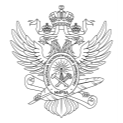 МИНОБРНАУКИ РОССИИМИНОБРНАУКИ РОССИИМИНОБРНАУКИ РОССИИМИНОБРНАУКИ РОССИИМИНОБРНАУКИ РОССИИМИНОБРНАУКИ РОССИИМИНОБРНАУКИ РОССИИМИНОБРНАУКИ РОССИИМИНОБРНАУКИ РОССИИМИНОБРНАУКИ РОССИИМИНОБРНАУКИ РОССИИМИНОБРНАУКИ РОССИИМИНОБРНАУКИ РОССИИМИНОБРНАУКИ РОССИИМИНОБРНАУКИ РОССИИМИНОБРНАУКИ РОССИИМИНОБРНАУКИ РОССИИМИНОБРНАУКИ РОССИИМИНОБРНАУКИ РОССИИМИНОБРНАУКИ РОССИИМИНОБРНАУКИ РОССИИМИНОБРНАУКИ РОССИИФедеральное государственное бюджетное образовательное учреждениевысшего образования«МИРЭА – Российский технологический университет»Федеральное государственное бюджетное образовательное учреждениевысшего образования«МИРЭА – Российский технологический университет»Федеральное государственное бюджетное образовательное учреждениевысшего образования«МИРЭА – Российский технологический университет»Федеральное государственное бюджетное образовательное учреждениевысшего образования«МИРЭА – Российский технологический университет»Федеральное государственное бюджетное образовательное учреждениевысшего образования«МИРЭА – Российский технологический университет»Федеральное государственное бюджетное образовательное учреждениевысшего образования«МИРЭА – Российский технологический университет»Федеральное государственное бюджетное образовательное учреждениевысшего образования«МИРЭА – Российский технологический университет»Федеральное государственное бюджетное образовательное учреждениевысшего образования«МИРЭА – Российский технологический университет»Федеральное государственное бюджетное образовательное учреждениевысшего образования«МИРЭА – Российский технологический университет»Федеральное государственное бюджетное образовательное учреждениевысшего образования«МИРЭА – Российский технологический университет»Федеральное государственное бюджетное образовательное учреждениевысшего образования«МИРЭА – Российский технологический университет»Федеральное государственное бюджетное образовательное учреждениевысшего образования«МИРЭА – Российский технологический университет»Федеральное государственное бюджетное образовательное учреждениевысшего образования«МИРЭА – Российский технологический университет»Федеральное государственное бюджетное образовательное учреждениевысшего образования«МИРЭА – Российский технологический университет»Федеральное государственное бюджетное образовательное учреждениевысшего образования«МИРЭА – Российский технологический университет»Федеральное государственное бюджетное образовательное учреждениевысшего образования«МИРЭА – Российский технологический университет»Федеральное государственное бюджетное образовательное учреждениевысшего образования«МИРЭА – Российский технологический университет»Федеральное государственное бюджетное образовательное учреждениевысшего образования«МИРЭА – Российский технологический университет»Федеральное государственное бюджетное образовательное учреждениевысшего образования«МИРЭА – Российский технологический университет»Федеральное государственное бюджетное образовательное учреждениевысшего образования«МИРЭА – Российский технологический университет»Федеральное государственное бюджетное образовательное учреждениевысшего образования«МИРЭА – Российский технологический университет»Федеральное государственное бюджетное образовательное учреждениевысшего образования«МИРЭА – Российский технологический университет»Институт технологий управленияИнститут технологий управленияИнститут технологий управленияИнститут технологий управленияИнститут технологий управленияИнститут технологий управленияИнститут технологий управленияИнститут технологий управленияИнститут технологий управленияИнститут технологий управленияИнститут технологий управленияИнститут технологий управленияИнститут технологий управленияИнститут технологий управленияИнститут технологий управленияИнститут технологий управленияИнститут технологий управленияИнститут технологий управленияИнститут технологий управленияИнститут технологий управленияИнститут технологий управленияИнститут технологий управленияУТВЕРЖДАЮУТВЕРЖДАЮУТВЕРЖДАЮУТВЕРЖДАЮУТВЕРЖДАЮУТВЕРЖДАЮУТВЕРЖДАЮДиректор ИТУДиректор ИТУДиректор ИТУДиректор ИТУДиректор ИТУДиректор ИТУДиректор ИТУ_______________ Гайдамашко И.В._______________ Гайдамашко И.В._______________ Гайдамашко И.В._______________ Гайдамашко И.В._______________ Гайдамашко И.В._______________ Гайдамашко И.В._______________ Гайдамашко И.В.«___»  ___________ 2021 г.«___»  ___________ 2021 г.«___»  ___________ 2021 г.«___»  ___________ 2021 г.«___»  ___________ 2021 г.«___»  ___________ 2021 г.«___»  ___________ 2021 г.Рабочая программа практикиРабочая программа практикиРабочая программа практикиРабочая программа практикиРабочая программа практикиРабочая программа практикиРабочая программа практикиРабочая программа практикиРабочая программа практикиРабочая программа практикиРабочая программа практикиРабочая программа практикиРабочая программа практикиРабочая программа практикиРабочая программа практикиРабочая программа практикиРабочая программа практикиРабочая программа практикиРабочая программа практикиРабочая программа практикиРабочая программа практикиРабочая программа практикиУчебная практикаУчебная практикаУчебная практикаУчебная практикаУчебная практикаУчебная практикаУчебная практикаУчебная практикаУчебная практикаУчебная практикаУчебная практикаУчебная практикаУчебная практикаУчебная практикаУчебная практикаУчебная практикаУчебная практикаУчебная практикаУчебная практикаУчебная практикаУчебная практикаУчебная практикаОзнакомительная практикаОзнакомительная практикаОзнакомительная практикаОзнакомительная практикаОзнакомительная практикаОзнакомительная практикаОзнакомительная практикаОзнакомительная практикаОзнакомительная практикаОзнакомительная практикаОзнакомительная практикаОзнакомительная практикаОзнакомительная практикаОзнакомительная практикаОзнакомительная практикаОзнакомительная практикаОзнакомительная практикаОзнакомительная практикаОзнакомительная практикаОзнакомительная практикаОзнакомительная практикаОзнакомительная практикаЧитающее подразделениеЧитающее подразделениеЧитающее подразделениеЧитающее подразделениеЧитающее подразделениеЧитающее подразделениекафедра организационно-кадровой работы в органах государственной властикафедра организационно-кадровой работы в органах государственной властикафедра организационно-кадровой работы в органах государственной властикафедра организационно-кадровой работы в органах государственной властикафедра организационно-кадровой работы в органах государственной властикафедра организационно-кадровой работы в органах государственной властикафедра организационно-кадровой работы в органах государственной властикафедра организационно-кадровой работы в органах государственной властикафедра организационно-кадровой работы в органах государственной властикафедра организационно-кадровой работы в органах государственной властикафедра организационно-кадровой работы в органах государственной властикафедра организационно-кадровой работы в органах государственной властикафедра организационно-кадровой работы в органах государственной властикафедра организационно-кадровой работы в органах государственной властикафедра организационно-кадровой работы в органах государственной властикафедра организационно-кадровой работы в органах государственной властикафедра организационно-кадровой работы в органах государственной властикафедра организационно-кадровой работы в органах государственной властикафедра организационно-кадровой работы в органах государственной властикафедра организационно-кадровой работы в органах государственной властикафедра организационно-кадровой работы в органах государственной властикафедра организационно-кадровой работы в органах государственной властикафедра организационно-кадровой работы в органах государственной властикафедра организационно-кадровой работы в органах государственной властикафедра организационно-кадровой работы в органах государственной властикафедра организационно-кадровой работы в органах государственной властиНаправлениеНаправлениеНаправлениеНаправлениеНаправлениеНаправлениеНаправление38.03.03 Управление персоналом38.03.03 Управление персоналом38.03.03 Управление персоналом38.03.03 Управление персоналом38.03.03 Управление персоналом38.03.03 Управление персоналом38.03.03 Управление персоналом38.03.03 Управление персоналом38.03.03 Управление персоналом38.03.03 Управление персоналом38.03.03 Управление персоналом38.03.03 Управление персоналом38.03.03 Управление персоналомНаправленностьНаправленностьНаправленностьНаправленностьНаправленностьНаправленностьНаправленностьУправление персоналом организацииУправление персоналом организацииУправление персоналом организацииУправление персоналом организацииУправление персоналом организацииУправление персоналом организацииУправление персоналом организацииУправление персоналом организацииУправление персоналом организацииУправление персоналом организацииУправление персоналом организацииУправление персоналом организацииУправление персоналом организацииКвалификацияКвалификацияКвалификацияКвалификацияКвалификациябакалаврбакалаврбакалаврбакалаврбакалаврбакалаврбакалаврбакалаврбакалаврбакалаврбакалаврбакалаврбакалаврФорма обученияФорма обученияФорма обученияФорма обученияФорма обученияочнаяочнаяочнаяочнаяочнаяочнаяочнаяочнаяочнаяочнаяОбщая трудоемкостьОбщая трудоемкостьОбщая трудоемкостьОбщая трудоемкость3 з.е.3 з.е.3 з.е.3 з.е.3 з.е.3 з.е.3 з.е.3 з.е.3 з.е.3 з.е.Распределение часов дисциплины и форм промежуточной аттестации по семестрамРаспределение часов дисциплины и форм промежуточной аттестации по семестрамРаспределение часов дисциплины и форм промежуточной аттестации по семестрамРаспределение часов дисциплины и форм промежуточной аттестации по семестрамРаспределение часов дисциплины и форм промежуточной аттестации по семестрамРаспределение часов дисциплины и форм промежуточной аттестации по семестрамРаспределение часов дисциплины и форм промежуточной аттестации по семестрамРаспределение часов дисциплины и форм промежуточной аттестации по семестрамРаспределение часов дисциплины и форм промежуточной аттестации по семестрамРаспределение часов дисциплины и форм промежуточной аттестации по семестрамРаспределение часов дисциплины и форм промежуточной аттестации по семестрамРаспределение часов дисциплины и форм промежуточной аттестации по семестрамРаспределение часов дисциплины и форм промежуточной аттестации по семестрамРаспределение часов дисциплины и форм промежуточной аттестации по семестрамРаспределение часов дисциплины и форм промежуточной аттестации по семестрамРаспределение часов дисциплины и форм промежуточной аттестации по семестрамРаспределение часов дисциплины и форм промежуточной аттестации по семестрамРаспределение часов дисциплины и форм промежуточной аттестации по семестрамРаспределение часов дисциплины и форм промежуточной аттестации по семестрамРаспределение часов дисциплины и форм промежуточной аттестации по семестрамРаспределение часов дисциплины и форм промежуточной аттестации по семестрамРаспределение часов дисциплины и форм промежуточной аттестации по семестрамСеместрСеместрЗачётные единицыРаспределение часовРаспределение часовРаспределение часовРаспределение часовРаспределение часовРаспределение часовРаспределение часовРаспределение часовРаспределение часовРаспределение часовРаспределение часовРаспределение часовРаспределение часовРаспределение часовРаспределение часовФормы промежуточной аттестацииФормы промежуточной аттестацииФормы промежуточной аттестацииСеместрСеместрЗачётные единицыВсегоЛекцииЛекцииЛекцииЛекцииЛабораторныеЛабораторныеЛабораторныеПрактическиеСамостоятельная работаСамостоятельная работаКонтактная работа в период практики и (или) аттестацииКонтактная работа в период практики и (или) аттестацииКонтактная работа в период практики и (или) аттестацииКонтрольФормы промежуточной аттестацииФормы промежуточной аттестацииФормы промежуточной аттестации4431080000000054,2554,2536363617,75Зачет с оценкойЗачет с оценкойЗачет с оценкойиз них на практ. подготовкуиз них на практ. подготовкуиз них на практ. подготовкуиз них на практ. подготовку0000000027270000Москва 2021Москва 2021Москва 2021Москва 2021Москва 2021Москва 2021Москва 2021УП: 38.03.03_УПО_ИТУ_2021.plxУП: 38.03.03_УПО_ИТУ_2021.plxстр. 2Программу составил(и):старший преподаватель, Денисов Александр Михайлович _________________старший преподаватель, Денисов Александр Михайлович _________________старший преподаватель, Денисов Александр Михайлович _________________старший преподаватель, Денисов Александр Михайлович _________________старший преподаватель, Денисов Александр Михайлович _________________Рабочая программа практикиРабочая программа практикиРабочая программа практикиОзнакомительная практикаОзнакомительная практикаОзнакомительная практикаОзнакомительная практикаОзнакомительная практикаразработана в соответствии с ФГОС ВО:разработана в соответствии с ФГОС ВО:разработана в соответствии с ФГОС ВО:Федеральный государственный образовательный стандарт высшего образования - бакалавриат по направлению подготовки 38.03.03 Управление персоналом (приказ Минобрнауки России от 12.08.2020 г. № 955)Федеральный государственный образовательный стандарт высшего образования - бакалавриат по направлению подготовки 38.03.03 Управление персоналом (приказ Минобрнауки России от 12.08.2020 г. № 955)Федеральный государственный образовательный стандарт высшего образования - бакалавриат по направлению подготовки 38.03.03 Управление персоналом (приказ Минобрнауки России от 12.08.2020 г. № 955)Федеральный государственный образовательный стандарт высшего образования - бакалавриат по направлению подготовки 38.03.03 Управление персоналом (приказ Минобрнауки России от 12.08.2020 г. № 955)Федеральный государственный образовательный стандарт высшего образования - бакалавриат по направлению подготовки 38.03.03 Управление персоналом (приказ Минобрнауки России от 12.08.2020 г. № 955)составлена на основании учебного плана:составлена на основании учебного плана:составлена на основании учебного плана:направление: 38.03.03 Управление персоналомнаправленность: «Управление персоналом организации»направление: 38.03.03 Управление персоналомнаправленность: «Управление персоналом организации»направление: 38.03.03 Управление персоналомнаправленность: «Управление персоналом организации»направление: 38.03.03 Управление персоналомнаправленность: «Управление персоналом организации»направление: 38.03.03 Управление персоналомнаправленность: «Управление персоналом организации»Рабочая программа одобрена на заседании кафедрыРабочая программа одобрена на заседании кафедрыРабочая программа одобрена на заседании кафедрыРабочая программа одобрена на заседании кафедрыРабочая программа одобрена на заседании кафедрыкафедра организационно-кадровой работы в органах государственной властикафедра организационно-кадровой работы в органах государственной властикафедра организационно-кадровой работы в органах государственной властикафедра организационно-кадровой работы в органах государственной властикафедра организационно-кадровой работы в органах государственной властиПротокол от 25.08.2021 № 1Зав. кафедрой Сапожников Сергей Сергеевич ___________________Протокол от 25.08.2021 № 1Зав. кафедрой Сапожников Сергей Сергеевич ___________________Протокол от 25.08.2021 № 1Зав. кафедрой Сапожников Сергей Сергеевич ___________________Протокол от 25.08.2021 № 1Зав. кафедрой Сапожников Сергей Сергеевич ___________________Протокол от 25.08.2021 № 1Зав. кафедрой Сапожников Сергей Сергеевич ___________________УП: 38.03.03_УПО_ИТУ_2021.plxУП: 38.03.03_УПО_ИТУ_2021.plxстр. 3Визирование РПД для исполнения в очередном учебном годуВизирование РПД для исполнения в очередном учебном годуВизирование РПД для исполнения в очередном учебном годуВизирование РПД для исполнения в очередном учебном годуВизирование РПД для исполнения в очередном учебном годуРабочая программа пересмотрена, обсуждена и одобрена для исполнения в 2022-2023 учебном году на заседании кафедрыРабочая программа пересмотрена, обсуждена и одобрена для исполнения в 2022-2023 учебном году на заседании кафедрыРабочая программа пересмотрена, обсуждена и одобрена для исполнения в 2022-2023 учебном году на заседании кафедрыРабочая программа пересмотрена, обсуждена и одобрена для исполнения в 2022-2023 учебном году на заседании кафедрыРабочая программа пересмотрена, обсуждена и одобрена для исполнения в 2022-2023 учебном году на заседании кафедрыкафедра организационно-кадровой работы в органах государственной властикафедра организационно-кадровой работы в органах государственной властикафедра организационно-кадровой работы в органах государственной властикафедра организационно-кадровой работы в органах государственной властикафедра организационно-кадровой работы в органах государственной властиПротокол от  __ __________ 2022 г.  №  __Зав. кафедрой ____________________   ____________________Протокол от  __ __________ 2022 г.  №  __Зав. кафедрой ____________________   ____________________Протокол от  __ __________ 2022 г.  №  __Зав. кафедрой ____________________   ____________________Протокол от  __ __________ 2022 г.  №  __Зав. кафедрой ____________________   ____________________Подпись                                Расшифровка подписиПодпись                                Расшифровка подписиПодпись                                Расшифровка подписиПодпись                                Расшифровка подписиВизирование РПД для исполнения в очередном учебном годуВизирование РПД для исполнения в очередном учебном годуВизирование РПД для исполнения в очередном учебном годуВизирование РПД для исполнения в очередном учебном годуВизирование РПД для исполнения в очередном учебном годуРабочая программа пересмотрена, обсуждена и одобрена для исполнения в 2023-2024 учебном году на заседании кафедрыРабочая программа пересмотрена, обсуждена и одобрена для исполнения в 2023-2024 учебном году на заседании кафедрыРабочая программа пересмотрена, обсуждена и одобрена для исполнения в 2023-2024 учебном году на заседании кафедрыРабочая программа пересмотрена, обсуждена и одобрена для исполнения в 2023-2024 учебном году на заседании кафедрыРабочая программа пересмотрена, обсуждена и одобрена для исполнения в 2023-2024 учебном году на заседании кафедрыкафедра организационно-кадровой работы в органах государственной властикафедра организационно-кадровой работы в органах государственной властикафедра организационно-кадровой работы в органах государственной властикафедра организационно-кадровой работы в органах государственной властикафедра организационно-кадровой работы в органах государственной властиПротокол от  __ __________ 2023 г.  №  __Зав. кафедрой ____________________   ____________________Протокол от  __ __________ 2023 г.  №  __Зав. кафедрой ____________________   ____________________Протокол от  __ __________ 2023 г.  №  __Зав. кафедрой ____________________   ____________________Протокол от  __ __________ 2023 г.  №  __Зав. кафедрой ____________________   ____________________Подпись                                Расшифровка подписиПодпись                                Расшифровка подписиВизирование РПД для исполнения в очередном учебном годуВизирование РПД для исполнения в очередном учебном годуВизирование РПД для исполнения в очередном учебном годуВизирование РПД для исполнения в очередном учебном годуВизирование РПД для исполнения в очередном учебном годуРабочая программа пересмотрена, обсуждена и одобрена для исполнения в 2024-2025 учебном году на заседании кафедрыРабочая программа пересмотрена, обсуждена и одобрена для исполнения в 2024-2025 учебном году на заседании кафедрыРабочая программа пересмотрена, обсуждена и одобрена для исполнения в 2024-2025 учебном году на заседании кафедрыРабочая программа пересмотрена, обсуждена и одобрена для исполнения в 2024-2025 учебном году на заседании кафедрыРабочая программа пересмотрена, обсуждена и одобрена для исполнения в 2024-2025 учебном году на заседании кафедрыкафедра организационно-кадровой работы в органах государственной властикафедра организационно-кадровой работы в органах государственной властикафедра организационно-кадровой работы в органах государственной властикафедра организационно-кадровой работы в органах государственной властикафедра организационно-кадровой работы в органах государственной властиПротокол от  __ __________ 2024 г.  №  __Зав. кафедрой ____________________   ____________________Протокол от  __ __________ 2024 г.  №  __Зав. кафедрой ____________________   ____________________Протокол от  __ __________ 2024 г.  №  __Зав. кафедрой ____________________   ____________________Протокол от  __ __________ 2024 г.  №  __Зав. кафедрой ____________________   ____________________Подпись                                Расшифровка подписиПодпись                                Расшифровка подписиВизирование РПД для исполнения в очередном учебном годуВизирование РПД для исполнения в очередном учебном годуВизирование РПД для исполнения в очередном учебном годуВизирование РПД для исполнения в очередном учебном годуВизирование РПД для исполнения в очередном учебном годуРабочая программа пересмотрена, обсуждена и одобрена для исполнения в 2025-2026 учебном году на заседании кафедрыРабочая программа пересмотрена, обсуждена и одобрена для исполнения в 2025-2026 учебном году на заседании кафедрыРабочая программа пересмотрена, обсуждена и одобрена для исполнения в 2025-2026 учебном году на заседании кафедрыРабочая программа пересмотрена, обсуждена и одобрена для исполнения в 2025-2026 учебном году на заседании кафедрыРабочая программа пересмотрена, обсуждена и одобрена для исполнения в 2025-2026 учебном году на заседании кафедрыкафедра организационно-кадровой работы в органах государственной властикафедра организационно-кадровой работы в органах государственной властикафедра организационно-кадровой работы в органах государственной властикафедра организационно-кадровой работы в органах государственной властикафедра организационно-кадровой работы в органах государственной властиПротокол от  __ __________ 2025 г.  №  __Зав. кафедрой ____________________   ____________________Протокол от  __ __________ 2025 г.  №  __Зав. кафедрой ____________________   ____________________Протокол от  __ __________ 2025 г.  №  __Зав. кафедрой ____________________   ____________________Протокол от  __ __________ 2025 г.  №  __Зав. кафедрой ____________________   ____________________Подпись                                Расшифровка подписиПодпись                                Расшифровка подписиУП: 38.03.03_УПО_ИТУ_2021.plxУП: 38.03.03_УПО_ИТУ_2021.plxУП: 38.03.03_УПО_ИТУ_2021.plxУП: 38.03.03_УПО_ИТУ_2021.plxстр. 41. ЦЕЛИ ОСВОЕНИЯ ПРАКТИКИ1. ЦЕЛИ ОСВОЕНИЯ ПРАКТИКИ1. ЦЕЛИ ОСВОЕНИЯ ПРАКТИКИ1. ЦЕЛИ ОСВОЕНИЯ ПРАКТИКИ1. ЦЕЛИ ОСВОЕНИЯ ПРАКТИКИ1. ЦЕЛИ ОСВОЕНИЯ ПРАКТИКИ«Ознакомительная практика» имеет своей целью сформировать, закрепить и развить практические навыки и компетенции, предусмотренные данной рабочей программой в соответствии с требованиями ФГОС ВО по направлению подготовки 38.03.03 Управление персоналом с учетом специфики направленности подготовки – «Управление персоналом организации».Практическая подготовка при проведении практики организуется путем непосредственного выполнения обучающимися определенных видов работ, связанных с будущей профессиональной деятельностью.«Ознакомительная практика» имеет своей целью сформировать, закрепить и развить практические навыки и компетенции, предусмотренные данной рабочей программой в соответствии с требованиями ФГОС ВО по направлению подготовки 38.03.03 Управление персоналом с учетом специфики направленности подготовки – «Управление персоналом организации».Практическая подготовка при проведении практики организуется путем непосредственного выполнения обучающимися определенных видов работ, связанных с будущей профессиональной деятельностью.«Ознакомительная практика» имеет своей целью сформировать, закрепить и развить практические навыки и компетенции, предусмотренные данной рабочей программой в соответствии с требованиями ФГОС ВО по направлению подготовки 38.03.03 Управление персоналом с учетом специфики направленности подготовки – «Управление персоналом организации».Практическая подготовка при проведении практики организуется путем непосредственного выполнения обучающимися определенных видов работ, связанных с будущей профессиональной деятельностью.«Ознакомительная практика» имеет своей целью сформировать, закрепить и развить практические навыки и компетенции, предусмотренные данной рабочей программой в соответствии с требованиями ФГОС ВО по направлению подготовки 38.03.03 Управление персоналом с учетом специфики направленности подготовки – «Управление персоналом организации».Практическая подготовка при проведении практики организуется путем непосредственного выполнения обучающимися определенных видов работ, связанных с будущей профессиональной деятельностью.«Ознакомительная практика» имеет своей целью сформировать, закрепить и развить практические навыки и компетенции, предусмотренные данной рабочей программой в соответствии с требованиями ФГОС ВО по направлению подготовки 38.03.03 Управление персоналом с учетом специфики направленности подготовки – «Управление персоналом организации».Практическая подготовка при проведении практики организуется путем непосредственного выполнения обучающимися определенных видов работ, связанных с будущей профессиональной деятельностью.«Ознакомительная практика» имеет своей целью сформировать, закрепить и развить практические навыки и компетенции, предусмотренные данной рабочей программой в соответствии с требованиями ФГОС ВО по направлению подготовки 38.03.03 Управление персоналом с учетом специфики направленности подготовки – «Управление персоналом организации».Практическая подготовка при проведении практики организуется путем непосредственного выполнения обучающимися определенных видов работ, связанных с будущей профессиональной деятельностью.2. МЕСТО ПРАКТИКИ В СТРУКТУРЕ ОБРАЗОВАТЕЛЬНОЙ ПРОГРАММЫ2. МЕСТО ПРАКТИКИ В СТРУКТУРЕ ОБРАЗОВАТЕЛЬНОЙ ПРОГРАММЫ2. МЕСТО ПРАКТИКИ В СТРУКТУРЕ ОБРАЗОВАТЕЛЬНОЙ ПРОГРАММЫ2. МЕСТО ПРАКТИКИ В СТРУКТУРЕ ОБРАЗОВАТЕЛЬНОЙ ПРОГРАММЫ2. МЕСТО ПРАКТИКИ В СТРУКТУРЕ ОБРАЗОВАТЕЛЬНОЙ ПРОГРАММЫ2. МЕСТО ПРАКТИКИ В СТРУКТУРЕ ОБРАЗОВАТЕЛЬНОЙ ПРОГРАММЫНаправление:38.03.03 Управление персоналом38.03.03 Управление персоналом38.03.03 Управление персоналом38.03.03 Управление персоналом38.03.03 Управление персоналом38.03.03 Управление персоналомНаправленность:Управление персоналом организацииУправление персоналом организацииУправление персоналом организацииУправление персоналом организацииУправление персоналом организацииУправление персоналом организацииБлок:ПрактикаПрактикаПрактикаПрактикаПрактикаПрактикаЧасть:Часть, формируемая участниками образовательных отношенийЧасть, формируемая участниками образовательных отношенийЧасть, формируемая участниками образовательных отношенийЧасть, формируемая участниками образовательных отношенийЧасть, формируемая участниками образовательных отношенийЧасть, формируемая участниками образовательных отношенийОбщая трудоемкость:3 з.е. (108 акад. час.).3 з.е. (108 акад. час.).3 з.е. (108 акад. час.).3 з.е. (108 акад. час.).3 з.е. (108 акад. час.).3 з.е. (108 акад. час.).3. ТИП, ВИД И СПОСОБ ПРОВЕДЕНИЯ ПРАКТИКИ3. ТИП, ВИД И СПОСОБ ПРОВЕДЕНИЯ ПРАКТИКИ3. ТИП, ВИД И СПОСОБ ПРОВЕДЕНИЯ ПРАКТИКИ3. ТИП, ВИД И СПОСОБ ПРОВЕДЕНИЯ ПРАКТИКИ3. ТИП, ВИД И СПОСОБ ПРОВЕДЕНИЯ ПРАКТИКИ3. ТИП, ВИД И СПОСОБ ПРОВЕДЕНИЯ ПРАКТИКИВид практики:Учебная практикаУчебная практикаУчебная практикаУчебная практикаУчебная практикаУчебная практикаТип практики:Ознакомительная практикаОзнакомительная практикаОзнакомительная практикаОзнакомительная практикаОзнакомительная практикаОзнакомительная практикаСпособ (способы) проведения практики определяются в соответствии с федеральным государственным образовательным стандартом. В случае, если стандарт не регламентирует способ проведения практики, то она проводится стационарно.Способ (способы) проведения практики определяются в соответствии с федеральным государственным образовательным стандартом. В случае, если стандарт не регламентирует способ проведения практики, то она проводится стационарно.Способ (способы) проведения практики определяются в соответствии с федеральным государственным образовательным стандартом. В случае, если стандарт не регламентирует способ проведения практики, то она проводится стационарно.Способ (способы) проведения практики определяются в соответствии с федеральным государственным образовательным стандартом. В случае, если стандарт не регламентирует способ проведения практики, то она проводится стационарно.Способ (способы) проведения практики определяются в соответствии с федеральным государственным образовательным стандартом. В случае, если стандарт не регламентирует способ проведения практики, то она проводится стационарно.Способ (способы) проведения практики определяются в соответствии с федеральным государственным образовательным стандартом. В случае, если стандарт не регламентирует способ проведения практики, то она проводится стационарно.4.МЕСТО И ВРЕМЯ ПРОВЕДЕНИЯ ПРАКТИКИ4.МЕСТО И ВРЕМЯ ПРОВЕДЕНИЯ ПРАКТИКИ4.МЕСТО И ВРЕМЯ ПРОВЕДЕНИЯ ПРАКТИКИ4.МЕСТО И ВРЕМЯ ПРОВЕДЕНИЯ ПРАКТИКИ4.МЕСТО И ВРЕМЯ ПРОВЕДЕНИЯ ПРАКТИКИ4.МЕСТО И ВРЕМЯ ПРОВЕДЕНИЯ ПРАКТИКИ«Ознакомительная практика»  направления подготовки 38.03.03 Управление персоналом проводится на базе структурных подразделений РТУ МИРЭА или в организации, осуществляющей деятельность по профилю соответствующей образовательной программы (далее - профильная организация), в том числе в структурном подразделении профильной организации, предназначенном для проведения практической подготовки, на основании договора, заключаемого между образовательной организацией и профильной организацией.«Ознакомительная практика»  направления подготовки 38.03.03 Управление персоналом проводится на базе структурных подразделений РТУ МИРЭА или в организации, осуществляющей деятельность по профилю соответствующей образовательной программы (далее - профильная организация), в том числе в структурном подразделении профильной организации, предназначенном для проведения практической подготовки, на основании договора, заключаемого между образовательной организацией и профильной организацией.«Ознакомительная практика»  направления подготовки 38.03.03 Управление персоналом проводится на базе структурных подразделений РТУ МИРЭА или в организации, осуществляющей деятельность по профилю соответствующей образовательной программы (далее - профильная организация), в том числе в структурном подразделении профильной организации, предназначенном для проведения практической подготовки, на основании договора, заключаемого между образовательной организацией и профильной организацией.«Ознакомительная практика»  направления подготовки 38.03.03 Управление персоналом проводится на базе структурных подразделений РТУ МИРЭА или в организации, осуществляющей деятельность по профилю соответствующей образовательной программы (далее - профильная организация), в том числе в структурном подразделении профильной организации, предназначенном для проведения практической подготовки, на основании договора, заключаемого между образовательной организацией и профильной организацией.«Ознакомительная практика»  направления подготовки 38.03.03 Управление персоналом проводится на базе структурных подразделений РТУ МИРЭА или в организации, осуществляющей деятельность по профилю соответствующей образовательной программы (далее - профильная организация), в том числе в структурном подразделении профильной организации, предназначенном для проведения практической подготовки, на основании договора, заключаемого между образовательной организацией и профильной организацией.«Ознакомительная практика»  направления подготовки 38.03.03 Управление персоналом проводится на базе структурных подразделений РТУ МИРЭА или в организации, осуществляющей деятельность по профилю соответствующей образовательной программы (далее - профильная организация), в том числе в структурном подразделении профильной организации, предназначенном для проведения практической подготовки, на основании договора, заключаемого между образовательной организацией и профильной организацией.5. КОМПЕТЕНЦИИ ОБУЧАЮЩЕГОСЯ, ФОРМИРУЕМЫЕ В РЕЗУЛЬТАТЕ ОСВОЕНИЯ ПРАКТИКИ5. КОМПЕТЕНЦИИ ОБУЧАЮЩЕГОСЯ, ФОРМИРУЕМЫЕ В РЕЗУЛЬТАТЕ ОСВОЕНИЯ ПРАКТИКИ5. КОМПЕТЕНЦИИ ОБУЧАЮЩЕГОСЯ, ФОРМИРУЕМЫЕ В РЕЗУЛЬТАТЕ ОСВОЕНИЯ ПРАКТИКИ5. КОМПЕТЕНЦИИ ОБУЧАЮЩЕГОСЯ, ФОРМИРУЕМЫЕ В РЕЗУЛЬТАТЕ ОСВОЕНИЯ ПРАКТИКИ5. КОМПЕТЕНЦИИ ОБУЧАЮЩЕГОСЯ, ФОРМИРУЕМЫЕ В РЕЗУЛЬТАТЕ ОСВОЕНИЯ ПРАКТИКИ5. КОМПЕТЕНЦИИ ОБУЧАЮЩЕГОСЯ, ФОРМИРУЕМЫЕ В РЕЗУЛЬТАТЕ ОСВОЕНИЯ ПРАКТИКИВ результате освоения практики обучающийся должен овладеть компетенциями:В результате освоения практики обучающийся должен овладеть компетенциями:В результате освоения практики обучающийся должен овладеть компетенциями:В результате освоения практики обучающийся должен овладеть компетенциями:В результате освоения практики обучающийся должен овладеть компетенциями:В результате освоения практики обучающийся должен овладеть компетенциями:УК-1 - Способен осуществлять поиск, критический анализ и синтез информации, применять системный подход для решения поставленных задач УК-1 - Способен осуществлять поиск, критический анализ и синтез информации, применять системный подход для решения поставленных задач УК-1 - Способен осуществлять поиск, критический анализ и синтез информации, применять системный подход для решения поставленных задач УК-1 - Способен осуществлять поиск, критический анализ и синтез информации, применять системный подход для решения поставленных задач УК-1 - Способен осуществлять поиск, критический анализ и синтез информации, применять системный подход для решения поставленных задач УК-1 - Способен осуществлять поиск, критический анализ и синтез информации, применять системный подход для решения поставленных задач УК-2 - Способен определять круг задач в рамках поставленной цели и выбирать оптимальные способы их решения, исходя из действующих правовых норм, имеющихся ресурсов и ограничений УК-2 - Способен определять круг задач в рамках поставленной цели и выбирать оптимальные способы их решения, исходя из действующих правовых норм, имеющихся ресурсов и ограничений УК-2 - Способен определять круг задач в рамках поставленной цели и выбирать оптимальные способы их решения, исходя из действующих правовых норм, имеющихся ресурсов и ограничений УК-2 - Способен определять круг задач в рамках поставленной цели и выбирать оптимальные способы их решения, исходя из действующих правовых норм, имеющихся ресурсов и ограничений УК-2 - Способен определять круг задач в рамках поставленной цели и выбирать оптимальные способы их решения, исходя из действующих правовых норм, имеющихся ресурсов и ограничений УК-2 - Способен определять круг задач в рамках поставленной цели и выбирать оптимальные способы их решения, исходя из действующих правовых норм, имеющихся ресурсов и ограничений УК-3 - Способен осуществлять социальное взаимодействие и реализовывать свою роль в команде УК-3 - Способен осуществлять социальное взаимодействие и реализовывать свою роль в команде УК-3 - Способен осуществлять социальное взаимодействие и реализовывать свою роль в команде УК-3 - Способен осуществлять социальное взаимодействие и реализовывать свою роль в команде УК-3 - Способен осуществлять социальное взаимодействие и реализовывать свою роль в команде УК-3 - Способен осуществлять социальное взаимодействие и реализовывать свою роль в команде УК-4 - Способен осуществлять деловую коммуникацию в устной и письменной формах на государственном языке Российской Федерации и иностранном(ых) языке(ах) УК-4 - Способен осуществлять деловую коммуникацию в устной и письменной формах на государственном языке Российской Федерации и иностранном(ых) языке(ах) УК-4 - Способен осуществлять деловую коммуникацию в устной и письменной формах на государственном языке Российской Федерации и иностранном(ых) языке(ах) УК-4 - Способен осуществлять деловую коммуникацию в устной и письменной формах на государственном языке Российской Федерации и иностранном(ых) языке(ах) УК-4 - Способен осуществлять деловую коммуникацию в устной и письменной формах на государственном языке Российской Федерации и иностранном(ых) языке(ах) УК-4 - Способен осуществлять деловую коммуникацию в устной и письменной формах на государственном языке Российской Федерации и иностранном(ых) языке(ах) УК-5 - Способен воспринимать межкультурное разнообразие общества в социально-историческом, этическом и философском контекстах УК-5 - Способен воспринимать межкультурное разнообразие общества в социально-историческом, этическом и философском контекстах УК-5 - Способен воспринимать межкультурное разнообразие общества в социально-историческом, этическом и философском контекстах УК-5 - Способен воспринимать межкультурное разнообразие общества в социально-историческом, этическом и философском контекстах УК-5 - Способен воспринимать межкультурное разнообразие общества в социально-историческом, этическом и философском контекстах УК-5 - Способен воспринимать межкультурное разнообразие общества в социально-историческом, этическом и философском контекстах УК-6 - Способен управлять своим временем, выстраивать и реализовывать траекторию УК-6 - Способен управлять своим временем, выстраивать и реализовывать траекторию УК-6 - Способен управлять своим временем, выстраивать и реализовывать траекторию УК-6 - Способен управлять своим временем, выстраивать и реализовывать траекторию УК-6 - Способен управлять своим временем, выстраивать и реализовывать траекторию УК-6 - Способен управлять своим временем, выстраивать и реализовывать траекторию УП: 38.03.03_УПО_ИТУ_2021.plxстр. 5саморазвития на основе принципов образования в течение всей жизни саморазвития на основе принципов образования в течение всей жизни саморазвития на основе принципов образования в течение всей жизни УК-7 - Способен поддерживать должный уровень физической подготовленности для обеспечения полноценной социальной и профессиональной деятельности УК-7 - Способен поддерживать должный уровень физической подготовленности для обеспечения полноценной социальной и профессиональной деятельности УК-7 - Способен поддерживать должный уровень физической подготовленности для обеспечения полноценной социальной и профессиональной деятельности УК-8 - Способен создавать и поддерживать в повседневной жизни и в профессиональной деятельности безопасные условия жизнедеятельности для сохранения природной среды, обеспечения устойчивого развития общества, в том числе при угрозе и возникновении чрезвычайных ситуаций и военных конфликтов УК-8 - Способен создавать и поддерживать в повседневной жизни и в профессиональной деятельности безопасные условия жизнедеятельности для сохранения природной среды, обеспечения устойчивого развития общества, в том числе при угрозе и возникновении чрезвычайных ситуаций и военных конфликтов УК-8 - Способен создавать и поддерживать в повседневной жизни и в профессиональной деятельности безопасные условия жизнедеятельности для сохранения природной среды, обеспечения устойчивого развития общества, в том числе при угрозе и возникновении чрезвычайных ситуаций и военных конфликтов УК-9 - Способен использовать базовые дефектологические знания в социальной и профессиональной сферах УК-9 - Способен использовать базовые дефектологические знания в социальной и профессиональной сферах УК-9 - Способен использовать базовые дефектологические знания в социальной и профессиональной сферах УК-10 - Способен принимать обоснованные экономические решения в различных областях жизнедеятельности УК-10 - Способен принимать обоснованные экономические решения в различных областях жизнедеятельности УК-10 - Способен принимать обоснованные экономические решения в различных областях жизнедеятельности УК-11 - Способен формировать нетерпимое отношение к коррупционному поведению УК-11 - Способен формировать нетерпимое отношение к коррупционному поведению УК-11 - Способен формировать нетерпимое отношение к коррупционному поведению ПЛАНИРУЕМЫЕ РЕЗУЛЬТАТЫ ОБУЧЕНИЯ ПО ПРАКТИКЕ, ХАРАКТЕРИЗУЮЩИЕ ФОРМИРОВАНИЯ КОМПЕТЕНЦИЙПЛАНИРУЕМЫЕ РЕЗУЛЬТАТЫ ОБУЧЕНИЯ ПО ПРАКТИКЕ, ХАРАКТЕРИЗУЮЩИЕ ФОРМИРОВАНИЯ КОМПЕТЕНЦИЙПЛАНИРУЕМЫЕ РЕЗУЛЬТАТЫ ОБУЧЕНИЯ ПО ПРАКТИКЕ, ХАРАКТЕРИЗУЮЩИЕ ФОРМИРОВАНИЯ КОМПЕТЕНЦИЙУК-1 : Способен осуществлять поиск, критический анализ и синтез информации, применять системный подход для решения поставленных задачУК-1 : Способен осуществлять поиск, критический анализ и синтез информации, применять системный подход для решения поставленных задачУК-1 : Способен осуществлять поиск, критический анализ и синтез информации, применять системный подход для решения поставленных задачУК-1.1  : Анализирует задачу, выделяя её базовые составляющие и осуществляет поиск достоверной информации для её решения по различным типам запросовУК-1.1  : Анализирует задачу, выделяя её базовые составляющие и осуществляет поиск достоверной информации для её решения по различным типам запросовУК-1.1  : Анализирует задачу, выделяя её базовые составляющие и осуществляет поиск достоверной информации для её решения по различным типам запросовЗнать:Знать:Знать:-  способы анализа задачи в своей профессиональной деятельности-  способы анализа задачи в своей профессиональной деятельности-  способы анализа задачи в своей профессиональной деятельностиУметь:Уметь:Уметь:-  уметь анализировать задачи в своей профессиональной деятельности, осуществлять поиск достоверной информации для её решения-  уметь анализировать задачи в своей профессиональной деятельности, осуществлять поиск достоверной информации для её решения-  уметь анализировать задачи в своей профессиональной деятельности, осуществлять поиск достоверной информации для её решенияВладеть:Владеть:Владеть:-  навыками анализа задач, осуществления поиска достоверной информации для её решения-  навыками анализа задач, осуществления поиска достоверной информации для её решения-  навыками анализа задач, осуществления поиска достоверной информации для её решенияУК-1.2  : Определяет, интерпретирует и ранжирует информацию, требуемую для решения поставленной задачиУК-1.2  : Определяет, интерпретирует и ранжирует информацию, требуемую для решения поставленной задачиУК-1.2  : Определяет, интерпретирует и ранжирует информацию, требуемую для решения поставленной задачиЗнать:Знать:Знать:-  способы работы с информацией для решения поставленных задач-  способы работы с информацией для решения поставленных задач-  способы работы с информацией для решения поставленных задачУметь:Уметь:Уметь:-  определять, интерпретировать, ранжировать информацию, необходимую для решения поставленных задач-  определять, интерпретировать, ранжировать информацию, необходимую для решения поставленных задач-  определять, интерпретировать, ранжировать информацию, необходимую для решения поставленных задачВладеть:Владеть:Владеть:-  способами работы с информацией для решения поставленных задач-  способами работы с информацией для решения поставленных задач-  способами работы с информацией для решения поставленных задачУК-2 : Способен определять круг задач в рамках поставленной цели и выбирать оптимальные способы их решения, исходя из действующих правовых норм, имеющихся ресурсов и ограниченийУК-2 : Способен определять круг задач в рамках поставленной цели и выбирать оптимальные способы их решения, исходя из действующих правовых норм, имеющихся ресурсов и ограниченийУК-2 : Способен определять круг задач в рамках поставленной цели и выбирать оптимальные способы их решения, исходя из действующих правовых норм, имеющихся ресурсов и ограниченийУК-2.1  : Определяет круг задач в рамках поставленной цели, определяет взаимосвязи между нимиУК-2.1  : Определяет круг задач в рамках поставленной цели, определяет взаимосвязи между нимиУК-2.1  : Определяет круг задач в рамках поставленной цели, определяет взаимосвязи между нимиЗнать:Знать:Знать:-  способы выявления задач для решения выделенных проблем-  способы выявления задач для решения выделенных проблем-  способы выявления задач для решения выделенных проблемУметь:Уметь:Уметь:-  определять круг задач в рамках поставленной цели, выявлять взаимосвязи между ними-  определять круг задач в рамках поставленной цели, выявлять взаимосвязи между ними-  определять круг задач в рамках поставленной цели, выявлять взаимосвязи между нимиВладеть:Владеть:Владеть:-  навыками определения круга задач в рамках поставленной цели-  навыками определения круга задач в рамках поставленной цели-  навыками определения круга задач в рамках поставленной целиУК-2.2  : Предлагает способы решения поставленных задач и перечень ожидаемых результатов; оценивает предложенные способы с точки зрения соответствия цели проектаУК-2.2  : Предлагает способы решения поставленных задач и перечень ожидаемых результатов; оценивает предложенные способы с точки зрения соответствия цели проектаУК-2.2  : Предлагает способы решения поставленных задач и перечень ожидаемых результатов; оценивает предложенные способы с точки зрения соответствия цели проектаУП: 38.03.03_УПО_ИТУ_2021.plxстр. 6Знать:Знать:Знать:-  способы решения поставленных задач и их оценку-  способы решения поставленных задач и их оценку-  способы решения поставленных задач и их оценкуУметь:Уметь:Уметь:-  находить способы решения поставленных задач и оценивать предложенные способы с точки зрения соответствия цели проекта-  находить способы решения поставленных задач и оценивать предложенные способы с точки зрения соответствия цели проекта-  находить способы решения поставленных задач и оценивать предложенные способы с точки зрения соответствия цели проектаВладеть:Владеть:Владеть:-  способами решения  поставленных задач и оценивать предложенные способы с точки зрения соответствия цели проекта-  способами решения  поставленных задач и оценивать предложенные способы с точки зрения соответствия цели проекта-  способами решения  поставленных задач и оценивать предложенные способы с точки зрения соответствия цели проектаУК-2.3  : Планирует реализацию задач в зоне своей ответственности с учётом имеющихся ресурсов и ограничений, действующих правовых нормУК-2.3  : Планирует реализацию задач в зоне своей ответственности с учётом имеющихся ресурсов и ограничений, действующих правовых нормУК-2.3  : Планирует реализацию задач в зоне своей ответственности с учётом имеющихся ресурсов и ограничений, действующих правовых нормЗнать:Знать:Знать:-  способы реализации задач в своей профессиональной деятельности-  способы реализации задач в своей профессиональной деятельности-  способы реализации задач в своей профессиональной деятельностиУметь:Уметь:Уметь:-  планировать реализацию задач в зоне своей ответственности с учётом имеющихся ресурсов, ограничений, действующих правовых норм-  планировать реализацию задач в зоне своей ответственности с учётом имеющихся ресурсов, ограничений, действующих правовых норм-  планировать реализацию задач в зоне своей ответственности с учётом имеющихся ресурсов, ограничений, действующих правовых нормВладеть:Владеть:Владеть:-  способами реализацию задач в зоне своей ответственности с учётом имеющихся ресурсов, ограничений, действующих правовых норм-  способами реализацию задач в зоне своей ответственности с учётом имеющихся ресурсов, ограничений, действующих правовых норм-  способами реализацию задач в зоне своей ответственности с учётом имеющихся ресурсов, ограничений, действующих правовых нормУК-3 : Способен осуществлять социальное взаимодействие и реализовывать свою роль в командеУК-3 : Способен осуществлять социальное взаимодействие и реализовывать свою роль в командеУК-3 : Способен осуществлять социальное взаимодействие и реализовывать свою роль в командеУК-3.1  : Определяет и реализует свою роль в социальном взаимодействии и командной работе, исходя из  стратегии сотрудничества для достижения поставленной целиУК-3.1  : Определяет и реализует свою роль в социальном взаимодействии и командной работе, исходя из  стратегии сотрудничества для достижения поставленной целиУК-3.1  : Определяет и реализует свою роль в социальном взаимодействии и командной работе, исходя из  стратегии сотрудничества для достижения поставленной целиЗнать:Знать:Знать:-  способы взаимодействия в командной работе-  способы взаимодействия в командной работе-  способы взаимодействия в командной работеУметь:Уметь:Уметь:-  определять свою роль в социальном взаимодействии и командной работе, исходя из стратегии сотрудничества для достижения поставленной цели-  определять свою роль в социальном взаимодействии и командной работе, исходя из стратегии сотрудничества для достижения поставленной цели-  определять свою роль в социальном взаимодействии и командной работе, исходя из стратегии сотрудничества для достижения поставленной целиВладеть:Владеть:Владеть:-  способами определения своей роли в социальном взаимодействии и командной работе, исходя из стратегии сотрудничества для достижения поставленной цели-  способами определения своей роли в социальном взаимодействии и командной работе, исходя из стратегии сотрудничества для достижения поставленной цели-  способами определения своей роли в социальном взаимодействии и командной работе, исходя из стратегии сотрудничества для достижения поставленной целиУК-3.2  : Осуществляет обмен информацией, знаниями и опытом с членами команды; оценивает идеи других членов команды для достижения поставленных целейУК-3.2  : Осуществляет обмен информацией, знаниями и опытом с членами команды; оценивает идеи других членов команды для достижения поставленных целейУК-3.2  : Осуществляет обмен информацией, знаниями и опытом с членами команды; оценивает идеи других членов команды для достижения поставленных целейЗнать:Знать:Знать:-  особенности работы в команде-  особенности работы в команде-  особенности работы в командеУметь:Уметь:Уметь:-  осуществлять обмен информацией, знаниями и опытом с членами команды, оценивать идеи других членов команды для достижения поставленной цели-  осуществлять обмен информацией, знаниями и опытом с членами команды, оценивать идеи других членов команды для достижения поставленной цели-  осуществлять обмен информацией, знаниями и опытом с членами команды, оценивать идеи других членов команды для достижения поставленной целиВладеть:Владеть:Владеть:-  навыками осуществления обмена информацией, знаниями и опытом с членами команды, оценивать идеи других членов команды для достижения поставленной цели-  навыками осуществления обмена информацией, знаниями и опытом с членами команды, оценивать идеи других членов команды для достижения поставленной цели-  навыками осуществления обмена информацией, знаниями и опытом с членами команды, оценивать идеи других членов команды для достижения поставленной целиУК-4 : Способен осуществлять деловую коммуникацию в устной и письменной формах на государственном языке Российской Федерации и иностранном(ых) языке(ах)УК-4 : Способен осуществлять деловую коммуникацию в устной и письменной формах на государственном языке Российской Федерации и иностранном(ых) языке(ах)УК-4 : Способен осуществлять деловую коммуникацию в устной и письменной формах на государственном языке Российской Федерации и иностранном(ых) языке(ах)УК-4.1  : Ведёт деловую переписку на иностранном языке; выполняет перевод официальных и профессиональных целей с иностранного языка на русский и с русского языка на иностранныйУК-4.1  : Ведёт деловую переписку на иностранном языке; выполняет перевод официальных и профессиональных целей с иностранного языка на русский и с русского языка на иностранныйУК-4.1  : Ведёт деловую переписку на иностранном языке; выполняет перевод официальных и профессиональных целей с иностранного языка на русский и с русского языка на иностранныйЗнать:Знать:Знать:-  способы ведения деловой переписки-  способы ведения деловой переписки-  способы ведения деловой перепискиУметь:Уметь:Уметь:УП: 38.03.03_УПО_ИТУ_2021.plxстр. 7-  вести деловую переписку, переводить необходимую информацию с иностранного языка-  вести деловую переписку, переводить необходимую информацию с иностранного языка-  вести деловую переписку, переводить необходимую информацию с иностранного языкаВладеть:Владеть:Владеть:-  навыками ведения деловой переписки, перевода необходимой информации с иностранного языка-  навыками ведения деловой переписки, перевода необходимой информации с иностранного языка-  навыками ведения деловой переписки, перевода необходимой информации с иностранного языкаУК-4.2  : Устно представляет результаты своей деятельности на иностранном языке, может поддержать разговор в ходе обсужденияУК-4.2  : Устно представляет результаты своей деятельности на иностранном языке, может поддержать разговор в ходе обсужденияУК-4.2  : Устно представляет результаты своей деятельности на иностранном языке, может поддержать разговор в ходе обсужденияЗнать:Знать:Знать:-  иностранный язык для предоставления результатов своей деятельности-  иностранный язык для предоставления результатов своей деятельности-  иностранный язык для предоставления результатов своей деятельностиУметь:Уметь:Уметь:-  представлять результаты своей деятельности на иностранном языке-  представлять результаты своей деятельности на иностранном языке-  представлять результаты своей деятельности на иностранном языкеВладеть:Владеть:Владеть:-  навыками предоставления результатов своей деятельности на иностранном языке-  навыками предоставления результатов своей деятельности на иностранном языке-  навыками предоставления результатов своей деятельности на иностранном языкеУК-4.3  : Ведёт деловую переписку на русском языке с учётом особенностей стилистики официальных и неофициальных писемУК-4.3  : Ведёт деловую переписку на русском языке с учётом особенностей стилистики официальных и неофициальных писемУК-4.3  : Ведёт деловую переписку на русском языке с учётом особенностей стилистики официальных и неофициальных писемЗнать:Знать:Знать:-  особенности ведения деловой переписки на русском языке с учётом особенностей стилистики офоциальных и неофициальных писем-  особенности ведения деловой переписки на русском языке с учётом особенностей стилистики офоциальных и неофициальных писем-  особенности ведения деловой переписки на русском языке с учётом особенностей стилистики офоциальных и неофициальных писемУметь:Уметь:Уметь:-  вести деловую переписку на русском языке с учётом особенностей стилистики офоциальных и неофициальных писем-  вести деловую переписку на русском языке с учётом особенностей стилистики офоциальных и неофициальных писем-  вести деловую переписку на русском языке с учётом особенностей стилистики офоциальных и неофициальных писемВладеть:Владеть:Владеть:-  навыками ведения деловой переписки на русском языке с учётом особенностей стилистики офоциальных и неофициальных писем-  навыками ведения деловой переписки на русском языке с учётом особенностей стилистики офоциальных и неофициальных писем-  навыками ведения деловой переписки на русском языке с учётом особенностей стилистики офоциальных и неофициальных писемУК-4.4  : Выбирает стиль общения на русском языке в зависимости от цели и условий партнерства; адаптирует речь и стиль общения к ситуации взаимодействияУК-4.4  : Выбирает стиль общения на русском языке в зависимости от цели и условий партнерства; адаптирует речь и стиль общения к ситуации взаимодействияУК-4.4  : Выбирает стиль общения на русском языке в зависимости от цели и условий партнерства; адаптирует речь и стиль общения к ситуации взаимодействияЗнать:Знать:Знать:-  стили общения на русском языке в зависимости от цели и условий партнёрства-  стили общения на русском языке в зависимости от цели и условий партнёрства-  стили общения на русском языке в зависимости от цели и условий партнёрстваУметь:Уметь:Уметь:-  выбирать стиль общения  на русском языке в зависимости от цели и условий партнёрства, адаптировать речь и стиль общения к различным ситуациям-  выбирать стиль общения  на русском языке в зависимости от цели и условий партнёрства, адаптировать речь и стиль общения к различным ситуациям-  выбирать стиль общения  на русском языке в зависимости от цели и условий партнёрства, адаптировать речь и стиль общения к различным ситуациямВладеть:Владеть:Владеть:-  навыком выбора стиля общения  на русском языке в зависимости от цели и условий партнёрства, адаптации  речи и стиля общения к различным ситуациям-  навыком выбора стиля общения  на русском языке в зависимости от цели и условий партнёрства, адаптации  речи и стиля общения к различным ситуациям-  навыком выбора стиля общения  на русском языке в зависимости от цели и условий партнёрства, адаптации  речи и стиля общения к различным ситуациямУК-5 : Способен воспринимать межкультурное разнообразие общества в социально- историческом, этическом и философском контекстахУК-5 : Способен воспринимать межкультурное разнообразие общества в социально- историческом, этическом и философском контекстахУК-5 : Способен воспринимать межкультурное разнообразие общества в социально- историческом, этическом и философском контекстахУК-5.1  : Анализирует особенности межкультурного взаимодействия в социально- историческом контексте; Воспринимает межкультурное разнообразие обществаУК-5.1  : Анализирует особенности межкультурного взаимодействия в социально- историческом контексте; Воспринимает межкультурное разнообразие обществаУК-5.1  : Анализирует особенности межкультурного взаимодействия в социально- историческом контексте; Воспринимает межкультурное разнообразие обществаЗнать:Знать:Знать:-  особенности межкультурного взаимодействия-  особенности межкультурного взаимодействия-  особенности межкультурного взаимодействияУметь:Уметь:Уметь:-  анализировать особенности межкультурного взаимодействия-  анализировать особенности межкультурного взаимодействия-  анализировать особенности межкультурного взаимодействияВладеть:Владеть:Владеть:-  навыками анализа особенностей межкультурного взаимодействия-  навыками анализа особенностей межкультурного взаимодействия-  навыками анализа особенностей межкультурного взаимодействияУК-5.2  : Предлгает способы преодоления коммуникативных барьеров при межкультурном взаимодействии в этическом и философском контекстеУК-5.2  : Предлгает способы преодоления коммуникативных барьеров при межкультурном взаимодействии в этическом и философском контекстеУК-5.2  : Предлгает способы преодоления коммуникативных барьеров при межкультурном взаимодействии в этическом и философском контекстеЗнать:Знать:Знать:-  специфику коммуникационных барьеров при межкульторном взаимодействии-  специфику коммуникационных барьеров при межкульторном взаимодействии-  специфику коммуникационных барьеров при межкульторном взаимодействииУметь:Уметь:Уметь:УП: 38.03.03_УПО_ИТУ_2021.plxстр. 8-  использовать способы преодоления коммуникационных барьеров при межкульторном взаимодействии-  использовать способы преодоления коммуникационных барьеров при межкульторном взаимодействии-  использовать способы преодоления коммуникационных барьеров при межкульторном взаимодействииВладеть:Владеть:Владеть:-  способами преодоления коммуникационных барьеров при межкульторном взаимодействии-  способами преодоления коммуникационных барьеров при межкульторном взаимодействии-  способами преодоления коммуникационных барьеров при межкульторном взаимодействииУК-6 : Способен управлять своим временем, выстраивать и реализовывать траекторию саморазвития на основе принципов образования в течение всей жизниУК-6 : Способен управлять своим временем, выстраивать и реализовывать траекторию саморазвития на основе принципов образования в течение всей жизниУК-6 : Способен управлять своим временем, выстраивать и реализовывать траекторию саморазвития на основе принципов образования в течение всей жизниУК-6.1  : Определяет приоритеты собственной деятельности, личностного развития и профессионального ростаУК-6.1  : Определяет приоритеты собственной деятельности, личностного развития и профессионального ростаУК-6.1  : Определяет приоритеты собственной деятельности, личностного развития и профессионального ростаЗнать:Знать:Знать:-  особенности личностного развития и профессионального роста-  особенности личностного развития и профессионального роста-  особенности личностного развития и профессионального ростаУметь:Уметь:Уметь:-  определять приоритеты собственной деятельности, личностного развития и профессионального роста-  определять приоритеты собственной деятельности, личностного развития и профессионального роста-  определять приоритеты собственной деятельности, личностного развития и профессионального ростаВладеть:Владеть:Владеть:-  навыками определения приоритетов собственной деятельности, личностного развития и профессионального роста-  навыками определения приоритетов собственной деятельности, личностного развития и профессионального роста-  навыками определения приоритетов собственной деятельности, личностного развития и профессионального ростаУК-6.2  : Оценивает требования рынка труда и предложения образовательных услуг для выстраивания траектории собственного профессионального ростаУК-6.2  : Оценивает требования рынка труда и предложения образовательных услуг для выстраивания траектории собственного профессионального ростаУК-6.2  : Оценивает требования рынка труда и предложения образовательных услуг для выстраивания траектории собственного профессионального ростаЗнать:Знать:Знать:-  требования рынка и предложения образовательных услуг, методы оценки требований рынка-  требования рынка и предложения образовательных услуг, методы оценки требований рынка-  требования рынка и предложения образовательных услуг, методы оценки требований рынкаУметь:Уметь:Уметь:-  оценивать требования рынка и предложения образовательных услуг для выстраивания траектории собственного профессионального развития-  оценивать требования рынка и предложения образовательных услуг для выстраивания траектории собственного профессионального развития-  оценивать требования рынка и предложения образовательных услуг для выстраивания траектории собственного профессионального развитияВладеть:Владеть:Владеть:-  методами оценки требования рынка и предложения образовательных услуг для выстраивания траектории собственного профессионального развития-  методами оценки требования рынка и предложения образовательных услуг для выстраивания траектории собственного профессионального развития-  методами оценки требования рынка и предложения образовательных услуг для выстраивания траектории собственного профессионального развитияУК-7 : Способен поддерживать должный уровень физической подготовленности для обеспечения полноценной социальной и профессиональной деятельностиУК-7 : Способен поддерживать должный уровень физической подготовленности для обеспечения полноценной социальной и профессиональной деятельностиУК-7 : Способен поддерживать должный уровень физической подготовленности для обеспечения полноценной социальной и профессиональной деятельностиУК-7.1  : Планирует своё рабочее время для оптимального сочетания физической и умственной нагрузки и обеспечения работоспособностиУК-7.1  : Планирует своё рабочее время для оптимального сочетания физической и умственной нагрузки и обеспечения работоспособностиУК-7.1  : Планирует своё рабочее время для оптимального сочетания физической и умственной нагрузки и обеспечения работоспособностиЗнать:Знать:Знать:-  особенности планирования своего рабочего времени-  особенности планирования своего рабочего времени-  особенности планирования своего рабочего времениУметь:Уметь:Уметь:-  планировать своё рабочее время для оптимального сочетания физической и умственной нагрузки и обеспечения работоспособности-  планировать своё рабочее время для оптимального сочетания физической и умственной нагрузки и обеспечения работоспособности-  планировать своё рабочее время для оптимального сочетания физической и умственной нагрузки и обеспечения работоспособностиВладеть:Владеть:Владеть:-  навыком планирования своего рабочего времени  для оптимального сочетания физической и умственной нагрузки и обеспечения работоспособности-  навыком планирования своего рабочего времени  для оптимального сочетания физической и умственной нагрузки и обеспечения работоспособности-  навыком планирования своего рабочего времени  для оптимального сочетания физической и умственной нагрузки и обеспечения работоспособностиУК-7.2  : Соблюдает нормы здорового образа жизни и поддерживает должный уровень физической подготовкиУК-7.2  : Соблюдает нормы здорового образа жизни и поддерживает должный уровень физической подготовкиУК-7.2  : Соблюдает нормы здорового образа жизни и поддерживает должный уровень физической подготовкиЗнать:Знать:Знать:-  нормы здорового образа жизни-  нормы здорового образа жизни-  нормы здорового образа жизниУметь:Уметь:Уметь:-  использовать нормы здорового образа жизни и поддерживать должный уровень физической подготовки-  использовать нормы здорового образа жизни и поддерживать должный уровень физической подготовки-  использовать нормы здорового образа жизни и поддерживать должный уровень физической подготовкиВладеть:Владеть:Владеть:-  навыками соблюдения здорового жизни и поддержания необходимого уровня физической подготовки-  навыками соблюдения здорового жизни и поддержания необходимого уровня физической подготовки-  навыками соблюдения здорового жизни и поддержания необходимого уровня физической подготовкиУП: 38.03.03_УПО_ИТУ_2021.plxстр. 9УК-8 : Способен создавать и поддерживать в повседневной жизни и в профессиональной деятельности безопасные условия жизнедеятельности для сохранения природной среды, обеспечения устойчивого развития общества, в том числе при угрозе и возникновении чрезвычайных ситуаций и военных конфликтовУК-8 : Способен создавать и поддерживать в повседневной жизни и в профессиональной деятельности безопасные условия жизнедеятельности для сохранения природной среды, обеспечения устойчивого развития общества, в том числе при угрозе и возникновении чрезвычайных ситуаций и военных конфликтовУК-8 : Способен создавать и поддерживать в повседневной жизни и в профессиональной деятельности безопасные условия жизнедеятельности для сохранения природной среды, обеспечения устойчивого развития общества, в том числе при угрозе и возникновении чрезвычайных ситуаций и военных конфликтовУК-8.1  : Анализирует опасные и вредные факторы в повседневной  и профессиональной деятельности, в том числе при угрозе и возникновении чрезвычаных ситуаций и военных конфликтовУК-8.1  : Анализирует опасные и вредные факторы в повседневной  и профессиональной деятельности, в том числе при угрозе и возникновении чрезвычаных ситуаций и военных конфликтовУК-8.1  : Анализирует опасные и вредные факторы в повседневной  и профессиональной деятельности, в том числе при угрозе и возникновении чрезвычаных ситуаций и военных конфликтовЗнать:Знать:Знать:-  опасные и вредные факторы в повседневной и прфессиональной деятельности-  опасные и вредные факторы в повседневной и прфессиональной деятельности-  опасные и вредные факторы в повседневной и прфессиональной деятельностиУметь:Уметь:Уметь:-  анализировать опасные и вредные факторы в повседневной и профессиональной деятельности, в том числе при угрозе возникновения чрезвычайных ситуациях-  анализировать опасные и вредные факторы в повседневной и профессиональной деятельности, в том числе при угрозе возникновения чрезвычайных ситуациях-  анализировать опасные и вредные факторы в повседневной и профессиональной деятельности, в том числе при угрозе возникновения чрезвычайных ситуацияхВладеть:Владеть:Владеть:-  навыками анализа опасных и вредных факторов в повседневной и профессиональной деятельности, в том числе при угрозе возникновения чрезвычайных ситуациях-  навыками анализа опасных и вредных факторов в повседневной и профессиональной деятельности, в том числе при угрозе возникновения чрезвычайных ситуациях-  навыками анализа опасных и вредных факторов в повседневной и профессиональной деятельности, в том числе при угрозе возникновения чрезвычайных ситуацияхУК-8.2  : Предлагает мероприятия по обеспечению безопасных условий жизнедеятельности для сохранения природной среды и обеспечения устойчивого развития обществаУК-8.2  : Предлагает мероприятия по обеспечению безопасных условий жизнедеятельности для сохранения природной среды и обеспечения устойчивого развития обществаУК-8.2  : Предлагает мероприятия по обеспечению безопасных условий жизнедеятельности для сохранения природной среды и обеспечения устойчивого развития обществаЗнать:Знать:Знать:-  мероприятия по обеспечению безопасных условий жизнедеятельности-  мероприятия по обеспечению безопасных условий жизнедеятельности-  мероприятия по обеспечению безопасных условий жизнедеятельностиУметь:Уметь:Уметь:-  разрабатывать мероприятия по обеспечению безопасных условий жизнедеятельности для сохранения природной среды и обеспечения устойчивого развития общеста-  разрабатывать мероприятия по обеспечению безопасных условий жизнедеятельности для сохранения природной среды и обеспечения устойчивого развития общеста-  разрабатывать мероприятия по обеспечению безопасных условий жизнедеятельности для сохранения природной среды и обеспечения устойчивого развития общестаВладеть:Владеть:Владеть:-  навыками разработки  мероприятий по обеспечению безопасных условий жизнедеятельности для сохранения природной среды и обеспечения устойчивого развития общеста-  навыками разработки  мероприятий по обеспечению безопасных условий жизнедеятельности для сохранения природной среды и обеспечения устойчивого развития общеста-  навыками разработки  мероприятий по обеспечению безопасных условий жизнедеятельности для сохранения природной среды и обеспечения устойчивого развития общестаУК-9 : Способен использовать базовые дефектологические знания в социальной и профессиональной сферахУК-9 : Способен использовать базовые дефектологические знания в социальной и профессиональной сферахУК-9 : Способен использовать базовые дефектологические знания в социальной и профессиональной сферахУК-9.1  : Анализирует психолого-педагогические особенности личностиУК-9.1  : Анализирует психолого-педагогические особенности личностиУК-9.1  : Анализирует психолого-педагогические особенности личностиЗнать:Знать:Знать:-  психолого-педагогические особенности личности-  психолого-педагогические особенности личности-  психолого-педагогические особенности личностиУметь:Уметь:Уметь:-  анализировать психолого-педагогические особенности личности-  анализировать психолого-педагогические особенности личности-  анализировать психолого-педагогические особенности личностиВладеть:Владеть:Владеть:-  навыками анализа психолого-педагогические особенности личности-  навыками анализа психолого-педагогические особенности личности-  навыками анализа психолого-педагогические особенности личностиУК-9.2  : Выявляет общие и специфические особые образовательные потребностей лиц с ограниченными возможностями здоровья в профессиональной сфереУК-9.2  : Выявляет общие и специфические особые образовательные потребностей лиц с ограниченными возможностями здоровья в профессиональной сфереУК-9.2  : Выявляет общие и специфические особые образовательные потребностей лиц с ограниченными возможностями здоровья в профессиональной сфереЗнать:Знать:Знать:-  общие и специфические особые образовательные потребности лиц с ограниченными возможностями здоровья в профессиональной сфере-  общие и специфические особые образовательные потребности лиц с ограниченными возможностями здоровья в профессиональной сфере-  общие и специфические особые образовательные потребности лиц с ограниченными возможностями здоровья в профессиональной сфереУметь:Уметь:Уметь:-  выявлять общие и специфические особые образовательные потребности лиц с ограниченными возможностями здоровья в профессиональной сфере-  выявлять общие и специфические особые образовательные потребности лиц с ограниченными возможностями здоровья в профессиональной сфере-  выявлять общие и специфические особые образовательные потребности лиц с ограниченными возможностями здоровья в профессиональной сфереВладеть:Владеть:Владеть:-  навыками определения общих и специфических  образовательных потребностей лиц с ограниченными возможностями здоровья в профессиональной сфере-  навыками определения общих и специфических  образовательных потребностей лиц с ограниченными возможностями здоровья в профессиональной сфере-  навыками определения общих и специфических  образовательных потребностей лиц с ограниченными возможностями здоровья в профессиональной сфереУП: 38.03.03_УПО_ИТУ_2021.plxстр. 10УК-10 : Способен принимать обоснованные экономические решения в различных областях жизнедеятельностиУК-10 : Способен принимать обоснованные экономические решения в различных областях жизнедеятельностиУК-10 : Способен принимать обоснованные экономические решения в различных областях жизнедеятельностиУК-10.1  : Анализирует экономически значимые явления и процессы  при оценке эффективности результатов в различных облостях жизнедеятельностиУК-10.1  : Анализирует экономически значимые явления и процессы  при оценке эффективности результатов в различных облостях жизнедеятельностиУК-10.1  : Анализирует экономически значимые явления и процессы  при оценке эффективности результатов в различных облостях жизнедеятельностиЗнать:Знать:Знать:-  экономические значимые явления и процессы-  экономические значимые явления и процессы-  экономические значимые явления и процессыУметь:Уметь:Уметь:-  анализировать экономические значимые явления и процессы при оценке эффективности результатов в своей профессиональной деятельности-  анализировать экономические значимые явления и процессы при оценке эффективности результатов в своей профессиональной деятельности-  анализировать экономические значимые явления и процессы при оценке эффективности результатов в своей профессиональной деятельностиВладеть:Владеть:Владеть:-  навыками анализа экономических значимых явлений и процессов при оценке эффективности результатов в своей профессиональной деятельности-  навыками анализа экономических значимых явлений и процессов при оценке эффективности результатов в своей профессиональной деятельности-  навыками анализа экономических значимых явлений и процессов при оценке эффективности результатов в своей профессиональной деятельностиУК-10.2  : Обосновывает экономические решения в различных облостях жизнедеятельностиУК-10.2  : Обосновывает экономические решения в различных облостях жизнедеятельностиУК-10.2  : Обосновывает экономические решения в различных облостях жизнедеятельностиЗнать:Знать:Знать:-  особенности экономических решений в сфере государственного и муниципального управления-  особенности экономических решений в сфере государственного и муниципального управления-  особенности экономических решений в сфере государственного и муниципального управленияУметь:Уметь:Уметь:-  обосновывать экономические решения  в сфере государственного и муниципального управления-  обосновывать экономические решения  в сфере государственного и муниципального управления-  обосновывать экономические решения  в сфере государственного и муниципального управленияВладеть:Владеть:Владеть:-  навыками обоснования экономических решений  в сфере государственного и муниципального управления-  навыками обоснования экономических решений  в сфере государственного и муниципального управления-  навыками обоснования экономических решений  в сфере государственного и муниципального управленияУК-11 : Способен формировать нетерпимое отношение к коррупционному поведениюУК-11 : Способен формировать нетерпимое отношение к коррупционному поведениюУК-11 : Способен формировать нетерпимое отношение к коррупционному поведениюУК-11.1  : Выявляет и оценивает коррупционное действие и содействует его пресечению в рамках правовых мер; квалифицирует коррупционное поведение как правонарушениеУК-11.1  : Выявляет и оценивает коррупционное действие и содействует его пресечению в рамках правовых мер; квалифицирует коррупционное поведение как правонарушениеУК-11.1  : Выявляет и оценивает коррупционное действие и содействует его пресечению в рамках правовых мер; квалифицирует коррупционное поведение как правонарушениеЗнать:Знать:Знать:-  специфику коррпционных действий-  специфику коррпционных действий-  специфику коррпционных действийУметь:Уметь:Уметь:-  выявлять и оценивать коррупционные действия, содействовать их пресечению в рамках правовых мер, квалтфтцировать коррупционные действия как правонарушения-  выявлять и оценивать коррупционные действия, содействовать их пресечению в рамках правовых мер, квалтфтцировать коррупционные действия как правонарушения-  выявлять и оценивать коррупционные действия, содействовать их пресечению в рамках правовых мер, квалтфтцировать коррупционные действия как правонарушенияВладеть:Владеть:Владеть:-  способами оценки коррпционных действий-  способами оценки коррпционных действий-  способами оценки коррпционных действийУК-11.2  : Планирует антикоррупционные мероприятия в рамках организации или структурного подразделенияУК-11.2  : Планирует антикоррупционные мероприятия в рамках организации или структурного подразделенияУК-11.2  : Планирует антикоррупционные мероприятия в рамках организации или структурного подразделенияЗнать:Знать:Знать:-  особенности антикоррупционных мероприятий-  особенности антикоррупционных мероприятий-  особенности антикоррупционных мероприятийУметь:Уметь:Уметь:-  планировать антикоррупционные мероприятия в рамках организации или структурного подразделения-  планировать антикоррупционные мероприятия в рамках организации или структурного подразделения-  планировать антикоррупционные мероприятия в рамках организации или структурного подразделенияВладеть:Владеть:Владеть:-  навыками планирования антикоррупционных мероприятий в рамках организации или структурного подразделения-  навыками планирования антикоррупционных мероприятий в рамках организации или структурного подразделения-  навыками планирования антикоррупционных мероприятий в рамках организации или структурного подразделенияВ РЕЗУЛЬТАТЕ ОСВОЕНИЯ ПРАКТИКИ ОБУЧАЮЩИЙСЯ ДОЛЖЕНВ РЕЗУЛЬТАТЕ ОСВОЕНИЯ ПРАКТИКИ ОБУЧАЮЩИЙСЯ ДОЛЖЕНВ РЕЗУЛЬТАТЕ ОСВОЕНИЯ ПРАКТИКИ ОБУЧАЮЩИЙСЯ ДОЛЖЕНЗнать:Знать:Знать:-  способы ведения деловой переписки-  способы ведения деловой переписки-  способы ведения деловой переписки-  опасные и вредные факторы в повседневной и прфессиональной деятельности-  опасные и вредные факторы в повседневной и прфессиональной деятельности-  опасные и вредные факторы в повседневной и прфессиональной деятельностиУП: 38.03.03_УПО_ИТУ_2021.plxстр. 11-  иностранный язык для предоставления результатов своей деятельности-  иностранный язык для предоставления результатов своей деятельности-  иностранный язык для предоставления результатов своей деятельности-  мероприятия по обеспечению безопасных условий жизнедеятельности-  мероприятия по обеспечению безопасных условий жизнедеятельности-  мероприятия по обеспечению безопасных условий жизнедеятельности-  способы взаимодействия в командной работе-  способы взаимодействия в командной работе-  способы взаимодействия в командной работе-  психолого-педагогические особенности личности-  психолого-педагогические особенности личности-  психолого-педагогические особенности личности-  особенности работы в команде-  особенности работы в команде-  особенности работы в команде-  нормы здорового образа жизни-  нормы здорового образа жизни-  нормы здорового образа жизни-  особенности межкультурного взаимодействия-  особенности межкультурного взаимодействия-  особенности межкультурного взаимодействия-  особенности личностного развития и профессионального роста-  особенности личностного развития и профессионального роста-  особенности личностного развития и профессионального роста-  специфику коммуникационных барьеров при межкульторном взаимодействии-  специфику коммуникационных барьеров при межкульторном взаимодействии-  специфику коммуникационных барьеров при межкульторном взаимодействии-  требования рынка и предложения образовательных услуг, методы оценки требований рынка-  требования рынка и предложения образовательных услуг, методы оценки требований рынка-  требования рынка и предложения образовательных услуг, методы оценки требований рынка-  особенности ведения деловой переписки на русском языке с учётом особенностей стилистики офоциальных и неофициальных писем-  особенности ведения деловой переписки на русском языке с учётом особенностей стилистики офоциальных и неофициальных писем-  особенности ведения деловой переписки на русском языке с учётом особенностей стилистики офоциальных и неофициальных писем-  особенности планирования своего рабочего времени-  особенности планирования своего рабочего времени-  особенности планирования своего рабочего времени-  стили общения на русском языке в зависимости от цели и условий партнёрства-  стили общения на русском языке в зависимости от цели и условий партнёрства-  стили общения на русском языке в зависимости от цели и условий партнёрства-  способы анализа задачи в своей профессиональной деятельности-  способы анализа задачи в своей профессиональной деятельности-  способы анализа задачи в своей профессиональной деятельности-  особенности экономических решений в сфере государственного и муниципального управления-  особенности экономических решений в сфере государственного и муниципального управления-  особенности экономических решений в сфере государственного и муниципального управления-  способы решения поставленных задач и их оценку-  способы решения поставленных задач и их оценку-  способы решения поставленных задач и их оценку-  способы выявления задач для решения выделенных проблем-  способы выявления задач для решения выделенных проблем-  способы выявления задач для решения выделенных проблем-  особенности антикоррупционных мероприятий-  особенности антикоррупционных мероприятий-  особенности антикоррупционных мероприятий-  способы работы с информацией для решения поставленных задач-  способы работы с информацией для решения поставленных задач-  способы работы с информацией для решения поставленных задач-  специфику коррпционных действий-  специфику коррпционных действий-  специфику коррпционных действий-  общие и специфические особые образовательные потребности лиц с ограниченными возможностями здоровья в профессиональной сфере-  общие и специфические особые образовательные потребности лиц с ограниченными возможностями здоровья в профессиональной сфере-  общие и специфические особые образовательные потребности лиц с ограниченными возможностями здоровья в профессиональной сфере-  способы реализации задач в своей профессиональной деятельности-  способы реализации задач в своей профессиональной деятельности-  способы реализации задач в своей профессиональной деятельности-  экономические значимые явления и процессы-  экономические значимые явления и процессы-  экономические значимые явления и процессыУметь:Уметь:Уметь:-  оценивать требования рынка и предложения образовательных услуг для выстраивания траектории собственного профессионального развития-  оценивать требования рынка и предложения образовательных услуг для выстраивания траектории собственного профессионального развития-  оценивать требования рынка и предложения образовательных услуг для выстраивания траектории собственного профессионального развития-  анализировать психолого-педагогические особенности личности-  анализировать психолого-педагогические особенности личности-  анализировать психолого-педагогические особенности личности-  использовать нормы здорового образа жизни и поддерживать должный уровень физической подготовки-  использовать нормы здорового образа жизни и поддерживать должный уровень физической подготовки-  использовать нормы здорового образа жизни и поддерживать должный уровень физической подготовки-  планировать антикоррупционные мероприятия в рамках организации или структурного подразделения-  планировать антикоррупционные мероприятия в рамках организации или структурного подразделения-  планировать антикоррупционные мероприятия в рамках организации или структурного подразделения-  определять приоритеты собственной деятельности, личностного развития и профессионального роста-  определять приоритеты собственной деятельности, личностного развития и профессионального роста-  определять приоритеты собственной деятельности, личностного развития и профессионального роста-  выявлять и оценивать коррупционные действия, содействовать их пресечению в рамках правовых мер, квалтфтцировать коррупционные действия как правонарушения-  выявлять и оценивать коррупционные действия, содействовать их пресечению в рамках правовых мер, квалтфтцировать коррупционные действия как правонарушения-  выявлять и оценивать коррупционные действия, содействовать их пресечению в рамках правовых мер, квалтфтцировать коррупционные действия как правонарушения-  разрабатывать мероприятия по обеспечению безопасных условий жизнедеятельности для сохранения природной среды и обеспечения устойчивого развития общеста-  разрабатывать мероприятия по обеспечению безопасных условий жизнедеятельности для сохранения природной среды и обеспечения устойчивого развития общеста-  разрабатывать мероприятия по обеспечению безопасных условий жизнедеятельности для сохранения природной среды и обеспечения устойчивого развития общеста-  анализировать экономические значимые явления и процессы при оценке эффективности результатов в своей профессиональной деятельности-  анализировать экономические значимые явления и процессы при оценке эффективности результатов в своей профессиональной деятельности-  анализировать экономические значимые явления и процессы при оценке эффективности результатов в своей профессиональной деятельности-  анализировать опасные и вредные факторы в повседневной и профессиональной деятельности, в том числе при угрозе возникновения чрезвычайных ситуациях-  анализировать опасные и вредные факторы в повседневной и профессиональной деятельности, в том числе при угрозе возникновения чрезвычайных ситуациях-  анализировать опасные и вредные факторы в повседневной и профессиональной деятельности, в том числе при угрозе возникновения чрезвычайных ситуациях-  выявлять общие и специфические особые образовательные потребности лиц с ограниченными возможностями здоровья в профессиональной сфере-  выявлять общие и специфические особые образовательные потребности лиц с ограниченными возможностями здоровья в профессиональной сфере-  выявлять общие и специфические особые образовательные потребности лиц с ограниченными возможностями здоровья в профессиональной сфере-  планировать своё рабочее время для оптимального сочетания физической и умственной нагрузки и обеспечения работоспособности-  планировать своё рабочее время для оптимального сочетания физической и умственной нагрузки и обеспечения работоспособности-  планировать своё рабочее время для оптимального сочетания физической и умственной нагрузки и обеспечения работоспособности-  обосновывать экономические решения  в сфере государственного и муниципального управления-  обосновывать экономические решения  в сфере государственного и муниципального управления-  обосновывать экономические решения  в сфере государственного и муниципального управления-  использовать способы преодоления коммуникационных барьеров при межкульторном взаимодействии-  использовать способы преодоления коммуникационных барьеров при межкульторном взаимодействии-  использовать способы преодоления коммуникационных барьеров при межкульторном взаимодействииУП: 38.03.03_УПО_ИТУ_2021.plxстр. 12-  осуществлять обмен информацией, знаниями и опытом с членами команды, оценивать идеи других членов команды для достижения поставленной цели-  осуществлять обмен информацией, знаниями и опытом с членами команды, оценивать идеи других членов команды для достижения поставленной цели-  осуществлять обмен информацией, знаниями и опытом с членами команды, оценивать идеи других членов команды для достижения поставленной цели-  вести деловую переписку на русском языке с учётом особенностей стилистики офоциальных и неофициальных писем-  вести деловую переписку на русском языке с учётом особенностей стилистики офоциальных и неофициальных писем-  вести деловую переписку на русском языке с учётом особенностей стилистики офоциальных и неофициальных писем-  планировать реализацию задач в зоне своей ответственности с учётом имеющихся ресурсов, ограничений, действующих правовых норм-  планировать реализацию задач в зоне своей ответственности с учётом имеющихся ресурсов, ограничений, действующих правовых норм-  планировать реализацию задач в зоне своей ответственности с учётом имеющихся ресурсов, ограничений, действующих правовых норм-  вести деловую переписку, переводить необходимую информацию с иностранного языка-  вести деловую переписку, переводить необходимую информацию с иностранного языка-  вести деловую переписку, переводить необходимую информацию с иностранного языка-  находить способы решения поставленных задач и оценивать предложенные способы с точки зрения соответствия цели проекта-  находить способы решения поставленных задач и оценивать предложенные способы с точки зрения соответствия цели проекта-  находить способы решения поставленных задач и оценивать предложенные способы с точки зрения соответствия цели проекта-  представлять результаты своей деятельности на иностранном языке-  представлять результаты своей деятельности на иностранном языке-  представлять результаты своей деятельности на иностранном языке-  определять, интерпретировать, ранжировать информацию, необходимую для решения поставленных задач-  определять, интерпретировать, ранжировать информацию, необходимую для решения поставленных задач-  определять, интерпретировать, ранжировать информацию, необходимую для решения поставленных задач-  определять круг задач в рамках поставленной цели, выявлять взаимосвязи между ними-  определять круг задач в рамках поставленной цели, выявлять взаимосвязи между ними-  определять круг задач в рамках поставленной цели, выявлять взаимосвязи между ними-  анализировать особенности межкультурного взаимодействия-  анализировать особенности межкультурного взаимодействия-  анализировать особенности межкультурного взаимодействия-  уметь анализировать задачи в своей профессиональной деятельности, осуществлять поиск достоверной информации для её решения-  уметь анализировать задачи в своей профессиональной деятельности, осуществлять поиск достоверной информации для её решения-  уметь анализировать задачи в своей профессиональной деятельности, осуществлять поиск достоверной информации для её решения-  выбирать стиль общения  на русском языке в зависимости от цели и условий партнёрства, адаптировать речь и стиль общения к различным ситуациям-  выбирать стиль общения  на русском языке в зависимости от цели и условий партнёрства, адаптировать речь и стиль общения к различным ситуациям-  выбирать стиль общения  на русском языке в зависимости от цели и условий партнёрства, адаптировать речь и стиль общения к различным ситуациям-  определять свою роль в социальном взаимодействии и командной работе, исходя из стратегии сотрудничества для достижения поставленной цели-  определять свою роль в социальном взаимодействии и командной работе, исходя из стратегии сотрудничества для достижения поставленной цели-  определять свою роль в социальном взаимодействии и командной работе, исходя из стратегии сотрудничества для достижения поставленной целиВладеть:Владеть:Владеть:-  способами реализацию задач в зоне своей ответственности с учётом имеющихся ресурсов, ограничений, действующих правовых норм-  способами реализацию задач в зоне своей ответственности с учётом имеющихся ресурсов, ограничений, действующих правовых норм-  способами реализацию задач в зоне своей ответственности с учётом имеющихся ресурсов, ограничений, действующих правовых норм-  навыками определения общих и специфических  образовательных потребностей лиц с ограниченными возможностями здоровья в профессиональной сфере-  навыками определения общих и специфических  образовательных потребностей лиц с ограниченными возможностями здоровья в профессиональной сфере-  навыками определения общих и специфических  образовательных потребностей лиц с ограниченными возможностями здоровья в профессиональной сфере-  способами решения  поставленных задач и оценивать предложенные способы с точки зрения соответствия цели проекта-  способами решения  поставленных задач и оценивать предложенные способы с точки зрения соответствия цели проекта-  способами решения  поставленных задач и оценивать предложенные способы с точки зрения соответствия цели проекта-  способами работы с информацией для решения поставленных задач-  способами работы с информацией для решения поставленных задач-  способами работы с информацией для решения поставленных задач-  способами оценки коррпционных действий-  способами оценки коррпционных действий-  способами оценки коррпционных действий-  навыками анализа задач, осуществления поиска достоверной информации для её решения-  навыками анализа задач, осуществления поиска достоверной информации для её решения-  навыками анализа задач, осуществления поиска достоверной информации для её решения-  навыками обоснования экономических решений  в сфере государственного и муниципального управления-  навыками обоснования экономических решений  в сфере государственного и муниципального управления-  навыками обоснования экономических решений  в сфере государственного и муниципального управления-  навыками анализа экономических значимых явлений и процессов при оценке эффективности результатов в своей профессиональной деятельности-  навыками анализа экономических значимых явлений и процессов при оценке эффективности результатов в своей профессиональной деятельности-  навыками анализа экономических значимых явлений и процессов при оценке эффективности результатов в своей профессиональной деятельности-  навыками определения круга задач в рамках поставленной цели-  навыками определения круга задач в рамках поставленной цели-  навыками определения круга задач в рамках поставленной цели-  навыками планирования антикоррупционных мероприятий в рамках организации или структурного подразделения-  навыками планирования антикоррупционных мероприятий в рамках организации или структурного подразделения-  навыками планирования антикоррупционных мероприятий в рамках организации или структурного подразделения-  методами оценки требования рынка и предложения образовательных услуг для выстраивания траектории собственного профессионального развития-  методами оценки требования рынка и предложения образовательных услуг для выстраивания траектории собственного профессионального развития-  методами оценки требования рынка и предложения образовательных услуг для выстраивания траектории собственного профессионального развития-  навыками ведения деловой переписки на русском языке с учётом особенностей стилистики офоциальных и неофициальных писем-  навыками ведения деловой переписки на русском языке с учётом особенностей стилистики офоциальных и неофициальных писем-  навыками ведения деловой переписки на русском языке с учётом особенностей стилистики офоциальных и неофициальных писем-  навыком планирования своего рабочего времени  для оптимального сочетания физической и умственной нагрузки и обеспечения работоспособности-  навыком планирования своего рабочего времени  для оптимального сочетания физической и умственной нагрузки и обеспечения работоспособности-  навыком планирования своего рабочего времени  для оптимального сочетания физической и умственной нагрузки и обеспечения работоспособности-  навыком выбора стиля общения  на русском языке в зависимости от цели и условий партнёрства, адаптации  речи и стиля общения к различным ситуациям-  навыком выбора стиля общения  на русском языке в зависимости от цели и условий партнёрства, адаптации  речи и стиля общения к различным ситуациям-  навыком выбора стиля общения  на русском языке в зависимости от цели и условий партнёрства, адаптации  речи и стиля общения к различным ситуациям-  способами преодоления коммуникационных барьеров при межкульторном взаимодействии-  способами преодоления коммуникационных барьеров при межкульторном взаимодействии-  способами преодоления коммуникационных барьеров при межкульторном взаимодействии-  навыками анализа особенностей межкультурного взаимодействия-  навыками анализа особенностей межкультурного взаимодействия-  навыками анализа особенностей межкультурного взаимодействия-  навыками определения приоритетов собственной деятельности, личностного развития и профессионального роста-  навыками определения приоритетов собственной деятельности, личностного развития и профессионального роста-  навыками определения приоритетов собственной деятельности, личностного развития и профессионального роста-  навыками предоставления результатов своей деятельности на иностранном языке-  навыками предоставления результатов своей деятельности на иностранном языке-  навыками предоставления результатов своей деятельности на иностранном языке-  навыками разработки  мероприятий по обеспечению безопасных условий жизнедеятельности для сохранения природной среды и обеспечения устойчивого развития общеста-  навыками разработки  мероприятий по обеспечению безопасных условий жизнедеятельности для сохранения природной среды и обеспечения устойчивого развития общеста-  навыками разработки  мероприятий по обеспечению безопасных условий жизнедеятельности для сохранения природной среды и обеспечения устойчивого развития общестаУП: 38.03.03_УПО_ИТУ_2021.plxУП: 38.03.03_УПО_ИТУ_2021.plxстр. 13-  способами определения своей роли в социальном взаимодействии и командной работе, исходя из стратегии сотрудничества для достижения поставленной цели-  способами определения своей роли в социальном взаимодействии и командной работе, исходя из стратегии сотрудничества для достижения поставленной цели-  способами определения своей роли в социальном взаимодействии и командной работе, исходя из стратегии сотрудничества для достижения поставленной цели-  способами определения своей роли в социальном взаимодействии и командной работе, исходя из стратегии сотрудничества для достижения поставленной цели-  способами определения своей роли в социальном взаимодействии и командной работе, исходя из стратегии сотрудничества для достижения поставленной цели-  способами определения своей роли в социальном взаимодействии и командной работе, исходя из стратегии сотрудничества для достижения поставленной цели-  навыками анализа психолого-педагогические особенности личности-  навыками анализа психолого-педагогические особенности личности-  навыками анализа психолого-педагогические особенности личности-  навыками анализа психолого-педагогические особенности личности-  навыками анализа психолого-педагогические особенности личности-  навыками анализа психолого-педагогические особенности личности-  навыками осуществления обмена информацией, знаниями и опытом с членами команды, оценивать идеи других членов команды для достижения поставленной цели-  навыками осуществления обмена информацией, знаниями и опытом с членами команды, оценивать идеи других членов команды для достижения поставленной цели-  навыками осуществления обмена информацией, знаниями и опытом с членами команды, оценивать идеи других членов команды для достижения поставленной цели-  навыками осуществления обмена информацией, знаниями и опытом с членами команды, оценивать идеи других членов команды для достижения поставленной цели-  навыками осуществления обмена информацией, знаниями и опытом с членами команды, оценивать идеи других членов команды для достижения поставленной цели-  навыками осуществления обмена информацией, знаниями и опытом с членами команды, оценивать идеи других членов команды для достижения поставленной цели-  навыками соблюдения здорового жизни и поддержания необходимого уровня физической подготовки-  навыками соблюдения здорового жизни и поддержания необходимого уровня физической подготовки-  навыками соблюдения здорового жизни и поддержания необходимого уровня физической подготовки-  навыками соблюдения здорового жизни и поддержания необходимого уровня физической подготовки-  навыками соблюдения здорового жизни и поддержания необходимого уровня физической подготовки-  навыками соблюдения здорового жизни и поддержания необходимого уровня физической подготовки-  навыками ведения деловой переписки, перевода необходимой информации с иностранного языка-  навыками ведения деловой переписки, перевода необходимой информации с иностранного языка-  навыками ведения деловой переписки, перевода необходимой информации с иностранного языка-  навыками ведения деловой переписки, перевода необходимой информации с иностранного языка-  навыками ведения деловой переписки, перевода необходимой информации с иностранного языка-  навыками ведения деловой переписки, перевода необходимой информации с иностранного языка-  навыками анализа опасных и вредных факторов в повседневной и профессиональной деятельности, в том числе при угрозе возникновения чрезвычайных ситуациях-  навыками анализа опасных и вредных факторов в повседневной и профессиональной деятельности, в том числе при угрозе возникновения чрезвычайных ситуациях-  навыками анализа опасных и вредных факторов в повседневной и профессиональной деятельности, в том числе при угрозе возникновения чрезвычайных ситуациях-  навыками анализа опасных и вредных факторов в повседневной и профессиональной деятельности, в том числе при угрозе возникновения чрезвычайных ситуациях-  навыками анализа опасных и вредных факторов в повседневной и профессиональной деятельности, в том числе при угрозе возникновения чрезвычайных ситуациях-  навыками анализа опасных и вредных факторов в повседневной и профессиональной деятельности, в том числе при угрозе возникновения чрезвычайных ситуациях6. СТРУКТУРА И СОДЕРЖАНИЕ ПРАКТИКИ6. СТРУКТУРА И СОДЕРЖАНИЕ ПРАКТИКИ6. СТРУКТУРА И СОДЕРЖАНИЕ ПРАКТИКИ6. СТРУКТУРА И СОДЕРЖАНИЕ ПРАКТИКИ6. СТРУКТУРА И СОДЕРЖАНИЕ ПРАКТИКИ6. СТРУКТУРА И СОДЕРЖАНИЕ ПРАКТИКИПри проведении учебных занятий организация обеспечивает развитие у обучающихся навыков командной работы, межличностной коммуникации, принятия решений и лидерских качеств.При проведении учебных занятий организация обеспечивает развитие у обучающихся навыков командной работы, межличностной коммуникации, принятия решений и лидерских качеств.При проведении учебных занятий организация обеспечивает развитие у обучающихся навыков командной работы, межличностной коммуникации, принятия решений и лидерских качеств.При проведении учебных занятий организация обеспечивает развитие у обучающихся навыков командной работы, межличностной коммуникации, принятия решений и лидерских качеств.При проведении учебных занятий организация обеспечивает развитие у обучающихся навыков командной работы, межличностной коммуникации, принятия решений и лидерских качеств.При проведении учебных занятий организация обеспечивает развитие у обучающихся навыков командной работы, межличностной коммуникации, принятия решений и лидерских качеств.Код занятияНаименование разделов и тем /вид занятия/Наименование разделов и тем /вид занятия/Сем.ЧасовЧасов1. Задание на практику1. Задание на практику1. Задание на практику1. Задание на практику1. Задание на практику1. Задание на практику1.1Выполнение заданий направленных на получение навыков практической подготовки (Ср). Отчёт Выполнение заданий направленных на получение навыков практической подготовки (Ср). Отчёт 424,25 (из них 27 на практ. подг.)24,25 (из них 27 на практ. подг.)1.2Анализ информации и формирование отчёта по практической подготовке (Ср). Отчёт Анализ информации и формирование отчёта по практической подготовке (Ср). Отчёт 430301.3Контактная работа в период подготовки отчёта (КрПА). Отчёт Контактная работа в период подготовки отчёта (КрПА). Отчёт 435,7535,752. Промежуточная аттестация (зачёт c оценкой)2. Промежуточная аттестация (зачёт c оценкой)2. Промежуточная аттестация (зачёт c оценкой)2. Промежуточная аттестация (зачёт c оценкой)2. Промежуточная аттестация (зачёт c оценкой)2. Промежуточная аттестация (зачёт c оценкой)2.1Подготовка к сдаче промежуточной аттестации (ЗачётСОц).  Подготовка к сдаче промежуточной аттестации (ЗачётСОц).  417,7517,752.2Контактная работа с преподавателем в период промежуточной аттестации (КрПА).  Контактная работа с преподавателем в период промежуточной аттестации (КрПА).  40,250,257. ОЦЕНОЧНЫЕ МАТЕРИАЛЫ7. ОЦЕНОЧНЫЕ МАТЕРИАЛЫ7. ОЦЕНОЧНЫЕ МАТЕРИАЛЫ7. ОЦЕНОЧНЫЕ МАТЕРИАЛЫ7. ОЦЕНОЧНЫЕ МАТЕРИАЛЫ7. ОЦЕНОЧНЫЕ МАТЕРИАЛЫ7.1. Перечень компетенций7.1. Перечень компетенций7.1. Перечень компетенций7.1. Перечень компетенций7.1. Перечень компетенций7.1. Перечень компетенцийПеречень компетенций, на освоение которых направлена «Ознакомительная практика», с указанием результатов их формирования в процессе освоения образовательной программы, представлен в п.3 настоящей рабочей программыПеречень компетенций, на освоение которых направлена «Ознакомительная практика», с указанием результатов их формирования в процессе освоения образовательной программы, представлен в п.3 настоящей рабочей программыПеречень компетенций, на освоение которых направлена «Ознакомительная практика», с указанием результатов их формирования в процессе освоения образовательной программы, представлен в п.3 настоящей рабочей программыПеречень компетенций, на освоение которых направлена «Ознакомительная практика», с указанием результатов их формирования в процессе освоения образовательной программы, представлен в п.3 настоящей рабочей программыПеречень компетенций, на освоение которых направлена «Ознакомительная практика», с указанием результатов их формирования в процессе освоения образовательной программы, представлен в п.3 настоящей рабочей программыПеречень компетенций, на освоение которых направлена «Ознакомительная практика», с указанием результатов их формирования в процессе освоения образовательной программы, представлен в п.3 настоящей рабочей программы7.2. Типовые контрольные вопросы и задания7.2. Типовые контрольные вопросы и задания7.2. Типовые контрольные вопросы и задания7.2. Типовые контрольные вопросы и задания7.2. Типовые контрольные вопросы и задания7.2. Типовые контрольные вопросы и задания-  теоретические основы заявленного в теме аспекта системы управления персоналом организации (проводится уточнение понятийного аппарата и ключевого термина, вынесенного в тему; описывается содержание, структура и функции изучаемого аспектасистемы управления персоналом организации; описываются (уточняются) факторы, оказывающие влияние на изучаемый аспект системы управления персоналом организации и др.);- методические основы системы управления персоналом организации или ее аспекта (перечисляются основные методы/формы/виды изучаемого аспекта системы управления персоналом организации с соблюдением иерархии их значимости.-  теоретические основы заявленного в теме аспекта системы управления персоналом организации (проводится уточнение понятийного аппарата и ключевого термина, вынесенного в тему; описывается содержание, структура и функции изучаемого аспектасистемы управления персоналом организации; описываются (уточняются) факторы, оказывающие влияние на изучаемый аспект системы управления персоналом организации и др.);- методические основы системы управления персоналом организации или ее аспекта (перечисляются основные методы/формы/виды изучаемого аспекта системы управления персоналом организации с соблюдением иерархии их значимости.-  теоретические основы заявленного в теме аспекта системы управления персоналом организации (проводится уточнение понятийного аппарата и ключевого термина, вынесенного в тему; описывается содержание, структура и функции изучаемого аспектасистемы управления персоналом организации; описываются (уточняются) факторы, оказывающие влияние на изучаемый аспект системы управления персоналом организации и др.);- методические основы системы управления персоналом организации или ее аспекта (перечисляются основные методы/формы/виды изучаемого аспекта системы управления персоналом организации с соблюдением иерархии их значимости.-  теоретические основы заявленного в теме аспекта системы управления персоналом организации (проводится уточнение понятийного аппарата и ключевого термина, вынесенного в тему; описывается содержание, структура и функции изучаемого аспектасистемы управления персоналом организации; описываются (уточняются) факторы, оказывающие влияние на изучаемый аспект системы управления персоналом организации и др.);- методические основы системы управления персоналом организации или ее аспекта (перечисляются основные методы/формы/виды изучаемого аспекта системы управления персоналом организации с соблюдением иерархии их значимости.-  теоретические основы заявленного в теме аспекта системы управления персоналом организации (проводится уточнение понятийного аппарата и ключевого термина, вынесенного в тему; описывается содержание, структура и функции изучаемого аспектасистемы управления персоналом организации; описываются (уточняются) факторы, оказывающие влияние на изучаемый аспект системы управления персоналом организации и др.);- методические основы системы управления персоналом организации или ее аспекта (перечисляются основные методы/формы/виды изучаемого аспекта системы управления персоналом организации с соблюдением иерархии их значимости.-  теоретические основы заявленного в теме аспекта системы управления персоналом организации (проводится уточнение понятийного аппарата и ключевого термина, вынесенного в тему; описывается содержание, структура и функции изучаемого аспектасистемы управления персоналом организации; описываются (уточняются) факторы, оказывающие влияние на изучаемый аспект системы управления персоналом организации и др.);- методические основы системы управления персоналом организации или ее аспекта (перечисляются основные методы/формы/виды изучаемого аспекта системы управления персоналом организации с соблюдением иерархии их значимости.7.3. Фонд оценочных материалов7.3. Фонд оценочных материалов7.3. Фонд оценочных материалов7.3. Фонд оценочных материалов7.3. Фонд оценочных материалов7.3. Фонд оценочных материаловПолный перечень оценочных материалов представлен в приложении 1.Полный перечень оценочных материалов представлен в приложении 1.Полный перечень оценочных материалов представлен в приложении 1.Полный перечень оценочных материалов представлен в приложении 1.Полный перечень оценочных материалов представлен в приложении 1.Полный перечень оценочных материалов представлен в приложении 1.УП: 38.03.03_УПО_ИТУ_2021.plxУП: 38.03.03_УПО_ИТУ_2021.plxУП: 38.03.03_УПО_ИТУ_2021.plxстр. 148. МАТЕРИАЛЬНО-ТЕХНИЧЕСКОЕ И УЧЕБНО-МЕТОДИЧЕСКОЕ ОБЕСПЕЧЕНИЕ ДИСЦИПЛИНЫ (МОДУЛЯ)8. МАТЕРИАЛЬНО-ТЕХНИЧЕСКОЕ И УЧЕБНО-МЕТОДИЧЕСКОЕ ОБЕСПЕЧЕНИЕ ДИСЦИПЛИНЫ (МОДУЛЯ)8. МАТЕРИАЛЬНО-ТЕХНИЧЕСКОЕ И УЧЕБНО-МЕТОДИЧЕСКОЕ ОБЕСПЕЧЕНИЕ ДИСЦИПЛИНЫ (МОДУЛЯ)8. МАТЕРИАЛЬНО-ТЕХНИЧЕСКОЕ И УЧЕБНО-МЕТОДИЧЕСКОЕ ОБЕСПЕЧЕНИЕ ДИСЦИПЛИНЫ (МОДУЛЯ)8. МАТЕРИАЛЬНО-ТЕХНИЧЕСКОЕ И УЧЕБНО-МЕТОДИЧЕСКОЕ ОБЕСПЕЧЕНИЕ ДИСЦИПЛИНЫ (МОДУЛЯ)8. МАТЕРИАЛЬНО-ТЕХНИЧЕСКОЕ И УЧЕБНО-МЕТОДИЧЕСКОЕ ОБЕСПЕЧЕНИЕ ДИСЦИПЛИНЫ (МОДУЛЯ)8.1. МАТЕРИАЛЬНО-ТЕХНИЧЕСКОЕ ОБЕСПЕЧЕНИЕ ПРАКТИКИ8.1. МАТЕРИАЛЬНО-ТЕХНИЧЕСКОЕ ОБЕСПЕЧЕНИЕ ПРАКТИКИ8.1. МАТЕРИАЛЬНО-ТЕХНИЧЕСКОЕ ОБЕСПЕЧЕНИЕ ПРАКТИКИ8.1. МАТЕРИАЛЬНО-ТЕХНИЧЕСКОЕ ОБЕСПЕЧЕНИЕ ПРАКТИКИ8.1. МАТЕРИАЛЬНО-ТЕХНИЧЕСКОЕ ОБЕСПЕЧЕНИЕ ПРАКТИКИ8.1. МАТЕРИАЛЬНО-ТЕХНИЧЕСКОЕ ОБЕСПЕЧЕНИЕ ПРАКТИКИНаименование помещениейНаименование помещениейНаименование помещениейНаименование помещениейПеречнь основного оборудованияПеречнь основного оборудованияУчебная аудитория для проведения занятий лекционного и семинарского типа, групповых и индивидуальных консультаций, текущего контроля и промежуточной аттестацииУчебная аудитория для проведения занятий лекционного и семинарского типа, групповых и индивидуальных консультаций, текущего контроля и промежуточной аттестацииУчебная аудитория для проведения занятий лекционного и семинарского типа, групповых и индивидуальных консультаций, текущего контроля и промежуточной аттестацииУчебная аудитория для проведения занятий лекционного и семинарского типа, групповых и индивидуальных консультаций, текущего контроля и промежуточной аттестацииМультимедийное оборудование, специализированная мебель, наборы демонстрационного оборудования и учебно- наглядных пособий, обеспечивающие тематические иллюстрации.Мультимедийное оборудование, специализированная мебель, наборы демонстрационного оборудования и учебно- наглядных пособий, обеспечивающие тематические иллюстрации.Помещение для самостоятельной работы обучающихсяПомещение для самостоятельной работы обучающихсяПомещение для самостоятельной работы обучающихсяПомещение для самостоятельной работы обучающихсяКомпьютерная техника с возможностью подключения к сети "Интернет" и обеспечением доступа в электронную информационно- образовательную среду организации.Компьютерная техника с возможностью подключения к сети "Интернет" и обеспечением доступа в электронную информационно- образовательную среду организации.Базы практикиБазы практикиБазы практикиБазы практикиОборудование и технические средства обучения, позволяющем выполнять определенные виды работ, предусмотренные заданием на практику.Оборудование и технические средства обучения, позволяющем выполнять определенные виды работ, предусмотренные заданием на практику.8.2. ПЕРЕЧЕНЬ ПРОГРАММНОГО ОБЕСПЕЧЕНИЯ8.2. ПЕРЕЧЕНЬ ПРОГРАММНОГО ОБЕСПЕЧЕНИЯ8.2. ПЕРЕЧЕНЬ ПРОГРАММНОГО ОБЕСПЕЧЕНИЯ8.2. ПЕРЕЧЕНЬ ПРОГРАММНОГО ОБЕСПЕЧЕНИЯ8.2. ПЕРЕЧЕНЬ ПРОГРАММНОГО ОБЕСПЕЧЕНИЯ8.2. ПЕРЕЧЕНЬ ПРОГРАММНОГО ОБЕСПЕЧЕНИЯ1.Microsoft Windows. Договор №32009183466 от 02.07.2020 г.Microsoft Windows. Договор №32009183466 от 02.07.2020 г.Microsoft Windows. Договор №32009183466 от 02.07.2020 г.Microsoft Windows. Договор №32009183466 от 02.07.2020 г.2.Microsoft Office. Договор №32009183466 от 02.07.2020 г.Microsoft Office. Договор №32009183466 от 02.07.2020 г.Microsoft Office. Договор №32009183466 от 02.07.2020 г.Microsoft Office. Договор №32009183466 от 02.07.2020 г.8.3. РЕКОМЕНДУЕМАЯ ЛИТЕРАТУРА8.3. РЕКОМЕНДУЕМАЯ ЛИТЕРАТУРА8.3. РЕКОМЕНДУЕМАЯ ЛИТЕРАТУРА8.3. РЕКОМЕНДУЕМАЯ ЛИТЕРАТУРА8.3. РЕКОМЕНДУЕМАЯ ЛИТЕРАТУРА8.3. РЕКОМЕНДУЕМАЯ ЛИТЕРАТУРА8.3.1. Основная литература8.3.1. Основная литература8.3.1. Основная литература8.3.1. Основная литература8.3.1. Основная литература8.3.1. Основная литература1.Липатова Н.Н., Пенкин А.А. Методические рекомендации по прохождению практик [Электронный ресурс]:. - Самара: РИЦ СГСХА, 2017. - 41 – Режим доступа: https://lib.rucont.ru/efd/596795Липатова Н.Н., Пенкин А.А. Методические рекомендации по прохождению практик [Электронный ресурс]:. - Самара: РИЦ СГСХА, 2017. - 41 – Режим доступа: https://lib.rucont.ru/efd/596795Липатова Н.Н., Пенкин А.А. Методические рекомендации по прохождению практик [Электронный ресурс]:. - Самара: РИЦ СГСХА, 2017. - 41 – Режим доступа: https://lib.rucont.ru/efd/596795Липатова Н.Н., Пенкин А.А. Методические рекомендации по прохождению практик [Электронный ресурс]:. - Самара: РИЦ СГСХА, 2017. - 41 – Режим доступа: https://lib.rucont.ru/efd/5967952.Шабанникова, Кружкова Организация производственной практики и научно- исследовательской работы [Электронный ресурс]:учеб.-метод. пособие. - Орёл: Изд-во ФГБОУ ВО Орловский ГАУ, 2017. - 100 – Режим доступа: https://lib.rucont.ru/efd/637000Шабанникова, Кружкова Организация производственной практики и научно- исследовательской работы [Электронный ресурс]:учеб.-метод. пособие. - Орёл: Изд-во ФГБОУ ВО Орловский ГАУ, 2017. - 100 – Режим доступа: https://lib.rucont.ru/efd/637000Шабанникова, Кружкова Организация производственной практики и научно- исследовательской работы [Электронный ресурс]:учеб.-метод. пособие. - Орёл: Изд-во ФГБОУ ВО Орловский ГАУ, 2017. - 100 – Режим доступа: https://lib.rucont.ru/efd/637000Шабанникова, Кружкова Организация производственной практики и научно- исследовательской работы [Электронный ресурс]:учеб.-метод. пособие. - Орёл: Изд-во ФГБОУ ВО Орловский ГАУ, 2017. - 100 – Режим доступа: https://lib.rucont.ru/efd/6370008.3.2. Дополнительная литература8.3.2. Дополнительная литература8.3.2. Дополнительная литература8.3.2. Дополнительная литература8.3.2. Дополнительная литература8.3.2. Дополнительная литература1.Баймишев Х.Б. Практика по получению первичных профессиональных умений и навыков, в том числе первичных умений и навыков научно-исследовательской деятельности : методические указания [Электронный ресурс]:. - Самара: РИЦ СГСХА, 2018. - 99 – Режим доступа: https://lib.rucont.ru/efd/646554Баймишев Х.Б. Практика по получению первичных профессиональных умений и навыков, в том числе первичных умений и навыков научно-исследовательской деятельности : методические указания [Электронный ресурс]:. - Самара: РИЦ СГСХА, 2018. - 99 – Режим доступа: https://lib.rucont.ru/efd/646554Баймишев Х.Б. Практика по получению первичных профессиональных умений и навыков, в том числе первичных умений и навыков научно-исследовательской деятельности : методические указания [Электронный ресурс]:. - Самара: РИЦ СГСХА, 2018. - 99 – Режим доступа: https://lib.rucont.ru/efd/646554Баймишев Х.Б. Практика по получению первичных профессиональных умений и навыков, в том числе первичных умений и навыков научно-исследовательской деятельности : методические указания [Электронный ресурс]:. - Самара: РИЦ СГСХА, 2018. - 99 – Режим доступа: https://lib.rucont.ru/efd/6465542.Бадиев, Гунзунова Методические рекомендации по прохождению практик бакалавров и магистрантов [Электронный ресурс]:. - Улан-Удэ: Бурятский государственный университет, 2017. - 96 – Режим доступа: https://lib.rucont.ru/efd/609705Бадиев, Гунзунова Методические рекомендации по прохождению практик бакалавров и магистрантов [Электронный ресурс]:. - Улан-Удэ: Бурятский государственный университет, 2017. - 96 – Режим доступа: https://lib.rucont.ru/efd/609705Бадиев, Гунзунова Методические рекомендации по прохождению практик бакалавров и магистрантов [Электронный ресурс]:. - Улан-Удэ: Бурятский государственный университет, 2017. - 96 – Режим доступа: https://lib.rucont.ru/efd/609705Бадиев, Гунзунова Методические рекомендации по прохождению практик бакалавров и магистрантов [Электронный ресурс]:. - Улан-Удэ: Бурятский государственный университет, 2017. - 96 – Режим доступа: https://lib.rucont.ru/efd/6097058.4. РЕКОМЕНДУЕМЫЙ ПЕРЕЧЕНЬ СОВРЕМЕННЫХ ПРОФЕССИОНАЛЬНЫХ БАЗ ДАННЫХ И ИНФОРМАЦИОННЫХ СПРАВОЧНЫХ СИСТЕМ8.4. РЕКОМЕНДУЕМЫЙ ПЕРЕЧЕНЬ СОВРЕМЕННЫХ ПРОФЕССИОНАЛЬНЫХ БАЗ ДАННЫХ И ИНФОРМАЦИОННЫХ СПРАВОЧНЫХ СИСТЕМ8.4. РЕКОМЕНДУЕМЫЙ ПЕРЕЧЕНЬ СОВРЕМЕННЫХ ПРОФЕССИОНАЛЬНЫХ БАЗ ДАННЫХ И ИНФОРМАЦИОННЫХ СПРАВОЧНЫХ СИСТЕМ8.4. РЕКОМЕНДУЕМЫЙ ПЕРЕЧЕНЬ СОВРЕМЕННЫХ ПРОФЕССИОНАЛЬНЫХ БАЗ ДАННЫХ И ИНФОРМАЦИОННЫХ СПРАВОЧНЫХ СИСТЕМ8.4. РЕКОМЕНДУЕМЫЙ ПЕРЕЧЕНЬ СОВРЕМЕННЫХ ПРОФЕССИОНАЛЬНЫХ БАЗ ДАННЫХ И ИНФОРМАЦИОННЫХ СПРАВОЧНЫХ СИСТЕМ8.4. РЕКОМЕНДУЕМЫЙ ПЕРЕЧЕНЬ СОВРЕМЕННЫХ ПРОФЕССИОНАЛЬНЫХ БАЗ ДАННЫХ И ИНФОРМАЦИОННЫХ СПРАВОЧНЫХ СИСТЕМ1.Научная электронная библиотека http://www.elibrary.ruНаучная электронная библиотека http://www.elibrary.ruНаучная электронная библиотека http://www.elibrary.ruНаучная электронная библиотека http://www.elibrary.ru2.Консультант Плюс http:// www.consultant.ruКонсультант Плюс http:// www.consultant.ruКонсультант Плюс http:// www.consultant.ruКонсультант Плюс http:// www.consultant.ru3.Информационно-правовой портал ГАРАНТ http:// www.garant.ruИнформационно-правовой портал ГАРАНТ http:// www.garant.ruИнформационно-правовой портал ГАРАНТ http:// www.garant.ruИнформационно-правовой портал ГАРАНТ http:// www.garant.ru8.5. МЕТОДИЧЕСКИЕ УКАЗАНИЯ ДЛЯ ОБУЧАЮЩИХСЯ ПО ОСВОЕНИЮ ПРАКТИКИ8.5. МЕТОДИЧЕСКИЕ УКАЗАНИЯ ДЛЯ ОБУЧАЮЩИХСЯ ПО ОСВОЕНИЮ ПРАКТИКИ8.5. МЕТОДИЧЕСКИЕ УКАЗАНИЯ ДЛЯ ОБУЧАЮЩИХСЯ ПО ОСВОЕНИЮ ПРАКТИКИ8.5. МЕТОДИЧЕСКИЕ УКАЗАНИЯ ДЛЯ ОБУЧАЮЩИХСЯ ПО ОСВОЕНИЮ ПРАКТИКИ8.5. МЕТОДИЧЕСКИЕ УКАЗАНИЯ ДЛЯ ОБУЧАЮЩИХСЯ ПО ОСВОЕНИЮ ПРАКТИКИ8.5. МЕТОДИЧЕСКИЕ УКАЗАНИЯ ДЛЯ ОБУЧАЮЩИХСЯ ПО ОСВОЕНИЮ ПРАКТИКИНа первом организационном собрании необходимо ознакомить студентов с содержанием рабочей программы практики, с порядком и графиком прохождения практики.В начале прохождения практики, на организационно-подготовительном этапе студентам необходимо:- оформить задание на практику;На первом организационном собрании необходимо ознакомить студентов с содержанием рабочей программы практики, с порядком и графиком прохождения практики.В начале прохождения практики, на организационно-подготовительном этапе студентам необходимо:- оформить задание на практику;На первом организационном собрании необходимо ознакомить студентов с содержанием рабочей программы практики, с порядком и графиком прохождения практики.В начале прохождения практики, на организационно-подготовительном этапе студентам необходимо:- оформить задание на практику;На первом организационном собрании необходимо ознакомить студентов с содержанием рабочей программы практики, с порядком и графиком прохождения практики.В начале прохождения практики, на организационно-подготовительном этапе студентам необходимо:- оформить задание на практику;На первом организационном собрании необходимо ознакомить студентов с содержанием рабочей программы практики, с порядком и графиком прохождения практики.В начале прохождения практики, на организационно-подготовительном этапе студентам необходимо:- оформить задание на практику;На первом организационном собрании необходимо ознакомить студентов с содержанием рабочей программы практики, с порядком и графиком прохождения практики.В начале прохождения практики, на организационно-подготовительном этапе студентам необходимо:- оформить задание на практику;УП: 38.03.03_УПО_ИТУ_2021.plxстр. 15- пройти инструктаж по технике безопасности и противопожарной технике;- ознакомиться с содержанием рабочей программы практики, правилами и обязанностями практиканта на предприятии, структурой подразделений (рабочих мест) практики, режимом работы предприятия;- ознакомиться со структурой заключительного отчета по практике.За период прохождения производственной практики студент самостоятельно изучает документацию, связанную с будущей профессиональной деятельностью, учебную, справочную, нормативную и научно-техническую литературу по соответствующим разделам данной программы. Литература подбирается в библиотеке университета (включая доступ к ЭБС), публичных научно-технических библиотеках. Закрепление результатов практики осуществляется путем самостоятельной работы студентов с рекомендуемой литературой.В ходе прохождения практики студент должен решить все поставленные перед ним задачи и написать отчет о своей деятельности в рамках практики, а также выполненные работы (трудовые действия, трудовые функции), связанные с будущей профессиональной деятельностью обучающегося.. В отчете должны быть описаны все основные этапы прохождения практики в соответствии с заданием. Окончательно оформленный и подписанный студентом отчет сдается руководителю практики не позже, чем за 3 дня до защиты. В указанное руководителем практики время студент обязан явиться на кафедру для защиты отчета.- пройти инструктаж по технике безопасности и противопожарной технике;- ознакомиться с содержанием рабочей программы практики, правилами и обязанностями практиканта на предприятии, структурой подразделений (рабочих мест) практики, режимом работы предприятия;- ознакомиться со структурой заключительного отчета по практике.За период прохождения производственной практики студент самостоятельно изучает документацию, связанную с будущей профессиональной деятельностью, учебную, справочную, нормативную и научно-техническую литературу по соответствующим разделам данной программы. Литература подбирается в библиотеке университета (включая доступ к ЭБС), публичных научно-технических библиотеках. Закрепление результатов практики осуществляется путем самостоятельной работы студентов с рекомендуемой литературой.В ходе прохождения практики студент должен решить все поставленные перед ним задачи и написать отчет о своей деятельности в рамках практики, а также выполненные работы (трудовые действия, трудовые функции), связанные с будущей профессиональной деятельностью обучающегося.. В отчете должны быть описаны все основные этапы прохождения практики в соответствии с заданием. Окончательно оформленный и подписанный студентом отчет сдается руководителю практики не позже, чем за 3 дня до защиты. В указанное руководителем практики время студент обязан явиться на кафедру для защиты отчета.- пройти инструктаж по технике безопасности и противопожарной технике;- ознакомиться с содержанием рабочей программы практики, правилами и обязанностями практиканта на предприятии, структурой подразделений (рабочих мест) практики, режимом работы предприятия;- ознакомиться со структурой заключительного отчета по практике.За период прохождения производственной практики студент самостоятельно изучает документацию, связанную с будущей профессиональной деятельностью, учебную, справочную, нормативную и научно-техническую литературу по соответствующим разделам данной программы. Литература подбирается в библиотеке университета (включая доступ к ЭБС), публичных научно-технических библиотеках. Закрепление результатов практики осуществляется путем самостоятельной работы студентов с рекомендуемой литературой.В ходе прохождения практики студент должен решить все поставленные перед ним задачи и написать отчет о своей деятельности в рамках практики, а также выполненные работы (трудовые действия, трудовые функции), связанные с будущей профессиональной деятельностью обучающегося.. В отчете должны быть описаны все основные этапы прохождения практики в соответствии с заданием. Окончательно оформленный и подписанный студентом отчет сдается руководителю практики не позже, чем за 3 дня до защиты. В указанное руководителем практики время студент обязан явиться на кафедру для защиты отчета.8.6. МЕТОДИЧЕСКИЕ РЕКОМЕНДАЦИИ ПО ОБУЧЕНИЮ ЛИЦ С ОГРАНИЧЕННЫМИ ВОЗМОЖНОСТЯМИ ЗДОРОВЬЯ И ИНВАЛИДОВ8.6. МЕТОДИЧЕСКИЕ РЕКОМЕНДАЦИИ ПО ОБУЧЕНИЮ ЛИЦ С ОГРАНИЧЕННЫМИ ВОЗМОЖНОСТЯМИ ЗДОРОВЬЯ И ИНВАЛИДОВ8.6. МЕТОДИЧЕСКИЕ РЕКОМЕНДАЦИИ ПО ОБУЧЕНИЮ ЛИЦ С ОГРАНИЧЕННЫМИ ВОЗМОЖНОСТЯМИ ЗДОРОВЬЯ И ИНВАЛИДОВОсвоение дисциплины обучающимися с ограниченными возможностями здоровья может быть организовано как совместно с другими обучающимися, так и в отдельных группах. Предполагаются специальные условия для получения образования обучающимися с ограниченными возможностями здоровья.Профессорско-педагогический состав знакомится с психолого-физиологическими особенностями обучающихся инвалидов и лиц с ограниченными возможностями здоровья, индивидуальными программами реабилитации инвалидов (при наличии). При необходимости осуществляется дополнительная поддержка преподавания тьюторами, психологами, социальными работниками, прошедшими подготовку ассистентами.В соответствии с методическими рекомендациями Минобрнауки РФ (утв. 8 апреля 2014 г. N АК-44/05вн) в курсе предполагается использовать социально-активные и рефлексивные методы обучения, технологии социокультурной реабилитации с целью оказания помощи в установлении полноценных межличностных отношений с другими студентами, создании комфортного психологического климата в студенческой группе. Подбор и разработка учебных материалов производятся с учетом предоставления материала в различных формах: аудиальной, визуальной, с использованием специальных технических средств и информационных систем.Медиаматериалы также следует использовать и адаптировать с учетом индивидуальных особенностей обучения лиц с ОВЗ.Освоение дисциплины лицами с ОВЗ осуществляется с использованием средств обучения общего и специального назначения (персонального и коллективного использования). Материально-техническое обеспечение предусматривает приспособление аудиторий к нуждам лиц с ОВЗ.Форма проведения аттестации для студентов-инвалидов устанавливается с учетом индивидуальных психофизических особенностей. Для студентов с ОВЗ предусматривается доступная форма предоставления заданий оценочных средств, а именно:- в печатной или электронной форме (для лиц с нарушениями опорно-двигательного аппарата);- в печатной форме или электронной форме с увеличенным шрифтом и контрастностью (для лиц с нарушениями слуха, речи, зрения);- методом чтения ассистентом задания вслух (для лиц с нарушениями зрения).Студентам с инвалидностью увеличивается время на подготовку ответов на контрольные вопросы. Для таких студентов предусматривается доступная формаОсвоение дисциплины обучающимися с ограниченными возможностями здоровья может быть организовано как совместно с другими обучающимися, так и в отдельных группах. Предполагаются специальные условия для получения образования обучающимися с ограниченными возможностями здоровья.Профессорско-педагогический состав знакомится с психолого-физиологическими особенностями обучающихся инвалидов и лиц с ограниченными возможностями здоровья, индивидуальными программами реабилитации инвалидов (при наличии). При необходимости осуществляется дополнительная поддержка преподавания тьюторами, психологами, социальными работниками, прошедшими подготовку ассистентами.В соответствии с методическими рекомендациями Минобрнауки РФ (утв. 8 апреля 2014 г. N АК-44/05вн) в курсе предполагается использовать социально-активные и рефлексивные методы обучения, технологии социокультурной реабилитации с целью оказания помощи в установлении полноценных межличностных отношений с другими студентами, создании комфортного психологического климата в студенческой группе. Подбор и разработка учебных материалов производятся с учетом предоставления материала в различных формах: аудиальной, визуальной, с использованием специальных технических средств и информационных систем.Медиаматериалы также следует использовать и адаптировать с учетом индивидуальных особенностей обучения лиц с ОВЗ.Освоение дисциплины лицами с ОВЗ осуществляется с использованием средств обучения общего и специального назначения (персонального и коллективного использования). Материально-техническое обеспечение предусматривает приспособление аудиторий к нуждам лиц с ОВЗ.Форма проведения аттестации для студентов-инвалидов устанавливается с учетом индивидуальных психофизических особенностей. Для студентов с ОВЗ предусматривается доступная форма предоставления заданий оценочных средств, а именно:- в печатной или электронной форме (для лиц с нарушениями опорно-двигательного аппарата);- в печатной форме или электронной форме с увеличенным шрифтом и контрастностью (для лиц с нарушениями слуха, речи, зрения);- методом чтения ассистентом задания вслух (для лиц с нарушениями зрения).Студентам с инвалидностью увеличивается время на подготовку ответов на контрольные вопросы. Для таких студентов предусматривается доступная формаОсвоение дисциплины обучающимися с ограниченными возможностями здоровья может быть организовано как совместно с другими обучающимися, так и в отдельных группах. Предполагаются специальные условия для получения образования обучающимися с ограниченными возможностями здоровья.Профессорско-педагогический состав знакомится с психолого-физиологическими особенностями обучающихся инвалидов и лиц с ограниченными возможностями здоровья, индивидуальными программами реабилитации инвалидов (при наличии). При необходимости осуществляется дополнительная поддержка преподавания тьюторами, психологами, социальными работниками, прошедшими подготовку ассистентами.В соответствии с методическими рекомендациями Минобрнауки РФ (утв. 8 апреля 2014 г. N АК-44/05вн) в курсе предполагается использовать социально-активные и рефлексивные методы обучения, технологии социокультурной реабилитации с целью оказания помощи в установлении полноценных межличностных отношений с другими студентами, создании комфортного психологического климата в студенческой группе. Подбор и разработка учебных материалов производятся с учетом предоставления материала в различных формах: аудиальной, визуальной, с использованием специальных технических средств и информационных систем.Медиаматериалы также следует использовать и адаптировать с учетом индивидуальных особенностей обучения лиц с ОВЗ.Освоение дисциплины лицами с ОВЗ осуществляется с использованием средств обучения общего и специального назначения (персонального и коллективного использования). Материально-техническое обеспечение предусматривает приспособление аудиторий к нуждам лиц с ОВЗ.Форма проведения аттестации для студентов-инвалидов устанавливается с учетом индивидуальных психофизических особенностей. Для студентов с ОВЗ предусматривается доступная форма предоставления заданий оценочных средств, а именно:- в печатной или электронной форме (для лиц с нарушениями опорно-двигательного аппарата);- в печатной форме или электронной форме с увеличенным шрифтом и контрастностью (для лиц с нарушениями слуха, речи, зрения);- методом чтения ассистентом задания вслух (для лиц с нарушениями зрения).Студентам с инвалидностью увеличивается время на подготовку ответов на контрольные вопросы. Для таких студентов предусматривается доступная формаУП: 38.03.03_УПО_ИТУ_2021.plxстр. 16предоставления ответов на задания, а именно:- письменно на бумаге или набором ответов на компьютере (для лиц с нарушениями слуха, речи);- выбором ответа из возможных вариантов с использованием услуг ассистента (для лиц с нарушениями опорно-двигательного аппарата);- устно (для лиц с нарушениями зрения, опорно-двигательного аппарата).При необходимости для обучающихся с инвалидностью процедура оценивания результатов обучения может проводиться в несколько этапов.предоставления ответов на задания, а именно:- письменно на бумаге или набором ответов на компьютере (для лиц с нарушениями слуха, речи);- выбором ответа из возможных вариантов с использованием услуг ассистента (для лиц с нарушениями опорно-двигательного аппарата);- устно (для лиц с нарушениями зрения, опорно-двигательного аппарата).При необходимости для обучающихся с инвалидностью процедура оценивания результатов обучения может проводиться в несколько этапов.предоставления ответов на задания, а именно:- письменно на бумаге или набором ответов на компьютере (для лиц с нарушениями слуха, речи);- выбором ответа из возможных вариантов с использованием услуг ассистента (для лиц с нарушениями опорно-двигательного аппарата);- устно (для лиц с нарушениями зрения, опорно-двигательного аппарата).При необходимости для обучающихся с инвалидностью процедура оценивания результатов обучения может проводиться в несколько этапов.МИНОБРНАУКИ РОССИИМИНОБРНАУКИ РОССИИМИНОБРНАУКИ РОССИИМИНОБРНАУКИ РОССИИМИНОБРНАУКИ РОССИИМИНОБРНАУКИ РОССИИМИНОБРНАУКИ РОССИИМИНОБРНАУКИ РОССИИМИНОБРНАУКИ РОССИИМИНОБРНАУКИ РОССИИМИНОБРНАУКИ РОССИИМИНОБРНАУКИ РОССИИМИНОБРНАУКИ РОССИИМИНОБРНАУКИ РОССИИМИНОБРНАУКИ РОССИИМИНОБРНАУКИ РОССИИМИНОБРНАУКИ РОССИИМИНОБРНАУКИ РОССИИМИНОБРНАУКИ РОССИИМИНОБРНАУКИ РОССИИМИНОБРНАУКИ РОССИИМИНОБРНАУКИ РОССИИФедеральное государственное бюджетное образовательное учреждениевысшего образования«МИРЭА – Российский технологический университет»Федеральное государственное бюджетное образовательное учреждениевысшего образования«МИРЭА – Российский технологический университет»Федеральное государственное бюджетное образовательное учреждениевысшего образования«МИРЭА – Российский технологический университет»Федеральное государственное бюджетное образовательное учреждениевысшего образования«МИРЭА – Российский технологический университет»Федеральное государственное бюджетное образовательное учреждениевысшего образования«МИРЭА – Российский технологический университет»Федеральное государственное бюджетное образовательное учреждениевысшего образования«МИРЭА – Российский технологический университет»Федеральное государственное бюджетное образовательное учреждениевысшего образования«МИРЭА – Российский технологический университет»Федеральное государственное бюджетное образовательное учреждениевысшего образования«МИРЭА – Российский технологический университет»Федеральное государственное бюджетное образовательное учреждениевысшего образования«МИРЭА – Российский технологический университет»Федеральное государственное бюджетное образовательное учреждениевысшего образования«МИРЭА – Российский технологический университет»Федеральное государственное бюджетное образовательное учреждениевысшего образования«МИРЭА – Российский технологический университет»Федеральное государственное бюджетное образовательное учреждениевысшего образования«МИРЭА – Российский технологический университет»Федеральное государственное бюджетное образовательное учреждениевысшего образования«МИРЭА – Российский технологический университет»Федеральное государственное бюджетное образовательное учреждениевысшего образования«МИРЭА – Российский технологический университет»Федеральное государственное бюджетное образовательное учреждениевысшего образования«МИРЭА – Российский технологический университет»Федеральное государственное бюджетное образовательное учреждениевысшего образования«МИРЭА – Российский технологический университет»Федеральное государственное бюджетное образовательное учреждениевысшего образования«МИРЭА – Российский технологический университет»Федеральное государственное бюджетное образовательное учреждениевысшего образования«МИРЭА – Российский технологический университет»Федеральное государственное бюджетное образовательное учреждениевысшего образования«МИРЭА – Российский технологический университет»Федеральное государственное бюджетное образовательное учреждениевысшего образования«МИРЭА – Российский технологический университет»Федеральное государственное бюджетное образовательное учреждениевысшего образования«МИРЭА – Российский технологический университет»Федеральное государственное бюджетное образовательное учреждениевысшего образования«МИРЭА – Российский технологический университет»Институт технологий управленияИнститут технологий управленияИнститут технологий управленияИнститут технологий управленияИнститут технологий управленияИнститут технологий управленияИнститут технологий управленияИнститут технологий управленияИнститут технологий управленияИнститут технологий управленияИнститут технологий управленияИнститут технологий управленияИнститут технологий управленияИнститут технологий управленияИнститут технологий управленияИнститут технологий управленияИнститут технологий управленияИнститут технологий управленияИнститут технологий управленияИнститут технологий управленияИнститут технологий управленияИнститут технологий управленияУТВЕРЖДАЮУТВЕРЖДАЮУТВЕРЖДАЮУТВЕРЖДАЮУТВЕРЖДАЮУТВЕРЖДАЮУТВЕРЖДАЮДиректор ИТУДиректор ИТУДиректор ИТУДиректор ИТУДиректор ИТУДиректор ИТУДиректор ИТУ_______________ Гайдамашко И.В._______________ Гайдамашко И.В._______________ Гайдамашко И.В._______________ Гайдамашко И.В._______________ Гайдамашко И.В._______________ Гайдамашко И.В._______________ Гайдамашко И.В.«___»  ___________ 2021 г.«___»  ___________ 2021 г.«___»  ___________ 2021 г.«___»  ___________ 2021 г.«___»  ___________ 2021 г.«___»  ___________ 2021 г.«___»  ___________ 2021 г.Рабочая программа практикиРабочая программа практикиРабочая программа практикиРабочая программа практикиРабочая программа практикиРабочая программа практикиРабочая программа практикиРабочая программа практикиРабочая программа практикиРабочая программа практикиРабочая программа практикиРабочая программа практикиРабочая программа практикиРабочая программа практикиРабочая программа практикиРабочая программа практикиРабочая программа практикиРабочая программа практикиРабочая программа практикиРабочая программа практикиРабочая программа практикиРабочая программа практикиПроизводственная практикаПроизводственная практикаПроизводственная практикаПроизводственная практикаПроизводственная практикаПроизводственная практикаПроизводственная практикаПроизводственная практикаПроизводственная практикаПроизводственная практикаПроизводственная практикаПроизводственная практикаПроизводственная практикаПроизводственная практикаПроизводственная практикаПроизводственная практикаПроизводственная практикаПроизводственная практикаПроизводственная практикаПроизводственная практикаПроизводственная практикаПроизводственная практикаТехнологическая (проектно-технологическая) практикаТехнологическая (проектно-технологическая) практикаТехнологическая (проектно-технологическая) практикаТехнологическая (проектно-технологическая) практикаТехнологическая (проектно-технологическая) практикаТехнологическая (проектно-технологическая) практикаТехнологическая (проектно-технологическая) практикаТехнологическая (проектно-технологическая) практикаТехнологическая (проектно-технологическая) практикаТехнологическая (проектно-технологическая) практикаТехнологическая (проектно-технологическая) практикаТехнологическая (проектно-технологическая) практикаТехнологическая (проектно-технологическая) практикаТехнологическая (проектно-технологическая) практикаТехнологическая (проектно-технологическая) практикаТехнологическая (проектно-технологическая) практикаТехнологическая (проектно-технологическая) практикаТехнологическая (проектно-технологическая) практикаТехнологическая (проектно-технологическая) практикаТехнологическая (проектно-технологическая) практикаТехнологическая (проектно-технологическая) практикаТехнологическая (проектно-технологическая) практикаЧитающее подразделениеЧитающее подразделениеЧитающее подразделениеЧитающее подразделениеЧитающее подразделениеЧитающее подразделениекафедра организационно-кадровой работы в органах государственной властикафедра организационно-кадровой работы в органах государственной властикафедра организационно-кадровой работы в органах государственной властикафедра организационно-кадровой работы в органах государственной властикафедра организационно-кадровой работы в органах государственной властикафедра организационно-кадровой работы в органах государственной властикафедра организационно-кадровой работы в органах государственной властикафедра организационно-кадровой работы в органах государственной властикафедра организационно-кадровой работы в органах государственной властикафедра организационно-кадровой работы в органах государственной властикафедра организационно-кадровой работы в органах государственной властикафедра организационно-кадровой работы в органах государственной властикафедра организационно-кадровой работы в органах государственной властикафедра организационно-кадровой работы в органах государственной властикафедра организационно-кадровой работы в органах государственной властикафедра организационно-кадровой работы в органах государственной властикафедра организационно-кадровой работы в органах государственной властикафедра организационно-кадровой работы в органах государственной властикафедра организационно-кадровой работы в органах государственной властикафедра организационно-кадровой работы в органах государственной властикафедра организационно-кадровой работы в органах государственной властикафедра организационно-кадровой работы в органах государственной властикафедра организационно-кадровой работы в органах государственной властикафедра организационно-кадровой работы в органах государственной властикафедра организационно-кадровой работы в органах государственной властикафедра организационно-кадровой работы в органах государственной властиНаправлениеНаправлениеНаправлениеНаправлениеНаправлениеНаправлениеНаправление38.03.03 Управление персоналом38.03.03 Управление персоналом38.03.03 Управление персоналом38.03.03 Управление персоналом38.03.03 Управление персоналом38.03.03 Управление персоналом38.03.03 Управление персоналом38.03.03 Управление персоналом38.03.03 Управление персоналом38.03.03 Управление персоналом38.03.03 Управление персоналом38.03.03 Управление персоналом38.03.03 Управление персоналомНаправленностьНаправленностьНаправленностьНаправленностьНаправленностьНаправленностьНаправленностьУправление персоналом организацииУправление персоналом организацииУправление персоналом организацииУправление персоналом организацииУправление персоналом организацииУправление персоналом организацииУправление персоналом организацииУправление персоналом организацииУправление персоналом организацииУправление персоналом организацииУправление персоналом организацииУправление персоналом организацииУправление персоналом организацииКвалификацияКвалификацияКвалификацияКвалификацияКвалификациябакалаврбакалаврбакалаврбакалаврбакалаврбакалаврбакалаврбакалаврбакалаврбакалаврбакалаврбакалаврбакалаврФорма обученияФорма обученияФорма обученияФорма обученияФорма обученияочнаяочнаяочнаяочнаяочнаяочнаяочнаяочнаяочнаяочнаяОбщая трудоемкостьОбщая трудоемкостьОбщая трудоемкостьОбщая трудоемкость3 з.е.3 з.е.3 з.е.3 з.е.3 з.е.3 з.е.3 з.е.3 з.е.3 з.е.3 з.е.Распределение часов дисциплины и форм промежуточной аттестации по семестрамРаспределение часов дисциплины и форм промежуточной аттестации по семестрамРаспределение часов дисциплины и форм промежуточной аттестации по семестрамРаспределение часов дисциплины и форм промежуточной аттестации по семестрамРаспределение часов дисциплины и форм промежуточной аттестации по семестрамРаспределение часов дисциплины и форм промежуточной аттестации по семестрамРаспределение часов дисциплины и форм промежуточной аттестации по семестрамРаспределение часов дисциплины и форм промежуточной аттестации по семестрамРаспределение часов дисциплины и форм промежуточной аттестации по семестрамРаспределение часов дисциплины и форм промежуточной аттестации по семестрамРаспределение часов дисциплины и форм промежуточной аттестации по семестрамРаспределение часов дисциплины и форм промежуточной аттестации по семестрамРаспределение часов дисциплины и форм промежуточной аттестации по семестрамРаспределение часов дисциплины и форм промежуточной аттестации по семестрамРаспределение часов дисциплины и форм промежуточной аттестации по семестрамРаспределение часов дисциплины и форм промежуточной аттестации по семестрамРаспределение часов дисциплины и форм промежуточной аттестации по семестрамРаспределение часов дисциплины и форм промежуточной аттестации по семестрамРаспределение часов дисциплины и форм промежуточной аттестации по семестрамРаспределение часов дисциплины и форм промежуточной аттестации по семестрамРаспределение часов дисциплины и форм промежуточной аттестации по семестрамРаспределение часов дисциплины и форм промежуточной аттестации по семестрамСеместрСеместрЗачётные единицыРаспределение часовРаспределение часовРаспределение часовРаспределение часовРаспределение часовРаспределение часовРаспределение часовРаспределение часовРаспределение часовРаспределение часовРаспределение часовРаспределение часовРаспределение часовРаспределение часовРаспределение часовФормы промежуточной аттестацииФормы промежуточной аттестацииФормы промежуточной аттестацииСеместрСеместрЗачётные единицыВсегоЛекцииЛекцииЛекцииЛекцииЛабораторныеЛабораторныеЛабораторныеПрактическиеСамостоятельная работаСамостоятельная работаКонтактная работа в период практики и (или) аттестацииКонтактная работа в период практики и (или) аттестацииКонтактная работа в период практики и (или) аттестацииКонтрольФормы промежуточной аттестацииФормы промежуточной аттестацииФормы промежуточной аттестации8831080000000088,2588,2522217,75Зачет с оценкойЗачет с оценкойЗачет с оценкойиз них на практ. подготовкуиз них на практ. подготовкуиз них на практ. подготовкуиз них на практ. подготовку0000000044440000Москва 2021Москва 2021Москва 2021Москва 2021Москва 2021Москва 2021Москва 2021УП: 38.03.03_УПО_ИТУ_2021.plxУП: 38.03.03_УПО_ИТУ_2021.plxстр. 2Программу составил(и):канд. пед. наук,  доцент, Корганова Ирина Владимировна _________________канд. пед. наук,  доцент, Корганова Ирина Владимировна _________________канд. пед. наук,  доцент, Корганова Ирина Владимировна _________________канд. пед. наук,  доцент, Корганова Ирина Владимировна _________________канд. пед. наук,  доцент, Корганова Ирина Владимировна _________________Рабочая программа практикиРабочая программа практикиРабочая программа практикиТехнологическая (проектно-технологическая) практикаТехнологическая (проектно-технологическая) практикаТехнологическая (проектно-технологическая) практикаТехнологическая (проектно-технологическая) практикаТехнологическая (проектно-технологическая) практикаразработана в соответствии с ФГОС ВО:разработана в соответствии с ФГОС ВО:разработана в соответствии с ФГОС ВО:Федеральный государственный образовательный стандарт высшего образования - бакалавриат по направлению подготовки 38.03.03 Управление персоналом (приказ Минобрнауки России от 12.08.2020 г. № 955)Федеральный государственный образовательный стандарт высшего образования - бакалавриат по направлению подготовки 38.03.03 Управление персоналом (приказ Минобрнауки России от 12.08.2020 г. № 955)Федеральный государственный образовательный стандарт высшего образования - бакалавриат по направлению подготовки 38.03.03 Управление персоналом (приказ Минобрнауки России от 12.08.2020 г. № 955)Федеральный государственный образовательный стандарт высшего образования - бакалавриат по направлению подготовки 38.03.03 Управление персоналом (приказ Минобрнауки России от 12.08.2020 г. № 955)Федеральный государственный образовательный стандарт высшего образования - бакалавриат по направлению подготовки 38.03.03 Управление персоналом (приказ Минобрнауки России от 12.08.2020 г. № 955)составлена на основании учебного плана:составлена на основании учебного плана:составлена на основании учебного плана:направление: 38.03.03 Управление персоналомнаправленность: «Управление персоналом организации»направление: 38.03.03 Управление персоналомнаправленность: «Управление персоналом организации»направление: 38.03.03 Управление персоналомнаправленность: «Управление персоналом организации»направление: 38.03.03 Управление персоналомнаправленность: «Управление персоналом организации»направление: 38.03.03 Управление персоналомнаправленность: «Управление персоналом организации»Рабочая программа одобрена на заседании кафедрыРабочая программа одобрена на заседании кафедрыРабочая программа одобрена на заседании кафедрыРабочая программа одобрена на заседании кафедрыРабочая программа одобрена на заседании кафедрыкафедра организационно-кадровой работы в органах государственной властикафедра организационно-кадровой работы в органах государственной властикафедра организационно-кадровой работы в органах государственной властикафедра организационно-кадровой работы в органах государственной властикафедра организационно-кадровой работы в органах государственной властиПротокол от 25.08.2021 № 1Зав. кафедрой Сапожников Сергей Сергеевич ___________________Протокол от 25.08.2021 № 1Зав. кафедрой Сапожников Сергей Сергеевич ___________________Протокол от 25.08.2021 № 1Зав. кафедрой Сапожников Сергей Сергеевич ___________________Протокол от 25.08.2021 № 1Зав. кафедрой Сапожников Сергей Сергеевич ___________________Протокол от 25.08.2021 № 1Зав. кафедрой Сапожников Сергей Сергеевич ___________________УП: 38.03.03_УПО_ИТУ_2021.plxУП: 38.03.03_УПО_ИТУ_2021.plxстр. 3Визирование РПД для исполнения в очередном учебном годуВизирование РПД для исполнения в очередном учебном годуВизирование РПД для исполнения в очередном учебном годуВизирование РПД для исполнения в очередном учебном годуВизирование РПД для исполнения в очередном учебном годуРабочая программа пересмотрена, обсуждена и одобрена для исполнения в 2022-2023 учебном году на заседании кафедрыРабочая программа пересмотрена, обсуждена и одобрена для исполнения в 2022-2023 учебном году на заседании кафедрыРабочая программа пересмотрена, обсуждена и одобрена для исполнения в 2022-2023 учебном году на заседании кафедрыРабочая программа пересмотрена, обсуждена и одобрена для исполнения в 2022-2023 учебном году на заседании кафедрыРабочая программа пересмотрена, обсуждена и одобрена для исполнения в 2022-2023 учебном году на заседании кафедрыкафедра организационно-кадровой работы в органах государственной властикафедра организационно-кадровой работы в органах государственной властикафедра организационно-кадровой работы в органах государственной властикафедра организационно-кадровой работы в органах государственной властикафедра организационно-кадровой работы в органах государственной властиПротокол от  __ __________ 2022 г.  №  __Зав. кафедрой ____________________   ____________________Протокол от  __ __________ 2022 г.  №  __Зав. кафедрой ____________________   ____________________Протокол от  __ __________ 2022 г.  №  __Зав. кафедрой ____________________   ____________________Протокол от  __ __________ 2022 г.  №  __Зав. кафедрой ____________________   ____________________Подпись                                Расшифровка подписиПодпись                                Расшифровка подписиПодпись                                Расшифровка подписиПодпись                                Расшифровка подписиВизирование РПД для исполнения в очередном учебном годуВизирование РПД для исполнения в очередном учебном годуВизирование РПД для исполнения в очередном учебном годуВизирование РПД для исполнения в очередном учебном годуВизирование РПД для исполнения в очередном учебном годуРабочая программа пересмотрена, обсуждена и одобрена для исполнения в 2023-2024 учебном году на заседании кафедрыРабочая программа пересмотрена, обсуждена и одобрена для исполнения в 2023-2024 учебном году на заседании кафедрыРабочая программа пересмотрена, обсуждена и одобрена для исполнения в 2023-2024 учебном году на заседании кафедрыРабочая программа пересмотрена, обсуждена и одобрена для исполнения в 2023-2024 учебном году на заседании кафедрыРабочая программа пересмотрена, обсуждена и одобрена для исполнения в 2023-2024 учебном году на заседании кафедрыкафедра организационно-кадровой работы в органах государственной властикафедра организационно-кадровой работы в органах государственной властикафедра организационно-кадровой работы в органах государственной властикафедра организационно-кадровой работы в органах государственной властикафедра организационно-кадровой работы в органах государственной властиПротокол от  __ __________ 2023 г.  №  __Зав. кафедрой ____________________   ____________________Протокол от  __ __________ 2023 г.  №  __Зав. кафедрой ____________________   ____________________Протокол от  __ __________ 2023 г.  №  __Зав. кафедрой ____________________   ____________________Протокол от  __ __________ 2023 г.  №  __Зав. кафедрой ____________________   ____________________Подпись                                Расшифровка подписиПодпись                                Расшифровка подписиВизирование РПД для исполнения в очередном учебном годуВизирование РПД для исполнения в очередном учебном годуВизирование РПД для исполнения в очередном учебном годуВизирование РПД для исполнения в очередном учебном годуВизирование РПД для исполнения в очередном учебном годуРабочая программа пересмотрена, обсуждена и одобрена для исполнения в 2024-2025 учебном году на заседании кафедрыРабочая программа пересмотрена, обсуждена и одобрена для исполнения в 2024-2025 учебном году на заседании кафедрыРабочая программа пересмотрена, обсуждена и одобрена для исполнения в 2024-2025 учебном году на заседании кафедрыРабочая программа пересмотрена, обсуждена и одобрена для исполнения в 2024-2025 учебном году на заседании кафедрыРабочая программа пересмотрена, обсуждена и одобрена для исполнения в 2024-2025 учебном году на заседании кафедрыкафедра организационно-кадровой работы в органах государственной властикафедра организационно-кадровой работы в органах государственной властикафедра организационно-кадровой работы в органах государственной властикафедра организационно-кадровой работы в органах государственной властикафедра организационно-кадровой работы в органах государственной властиПротокол от  __ __________ 2024 г.  №  __Зав. кафедрой ____________________   ____________________Протокол от  __ __________ 2024 г.  №  __Зав. кафедрой ____________________   ____________________Протокол от  __ __________ 2024 г.  №  __Зав. кафедрой ____________________   ____________________Протокол от  __ __________ 2024 г.  №  __Зав. кафедрой ____________________   ____________________Подпись                                Расшифровка подписиПодпись                                Расшифровка подписиВизирование РПД для исполнения в очередном учебном годуВизирование РПД для исполнения в очередном учебном годуВизирование РПД для исполнения в очередном учебном годуВизирование РПД для исполнения в очередном учебном годуВизирование РПД для исполнения в очередном учебном годуРабочая программа пересмотрена, обсуждена и одобрена для исполнения в 2025-2026 учебном году на заседании кафедрыРабочая программа пересмотрена, обсуждена и одобрена для исполнения в 2025-2026 учебном году на заседании кафедрыРабочая программа пересмотрена, обсуждена и одобрена для исполнения в 2025-2026 учебном году на заседании кафедрыРабочая программа пересмотрена, обсуждена и одобрена для исполнения в 2025-2026 учебном году на заседании кафедрыРабочая программа пересмотрена, обсуждена и одобрена для исполнения в 2025-2026 учебном году на заседании кафедрыкафедра организационно-кадровой работы в органах государственной властикафедра организационно-кадровой работы в органах государственной властикафедра организационно-кадровой работы в органах государственной властикафедра организационно-кадровой работы в органах государственной властикафедра организационно-кадровой работы в органах государственной властиПротокол от  __ __________ 2025 г.  №  __Зав. кафедрой ____________________   ____________________Протокол от  __ __________ 2025 г.  №  __Зав. кафедрой ____________________   ____________________Протокол от  __ __________ 2025 г.  №  __Зав. кафедрой ____________________   ____________________Протокол от  __ __________ 2025 г.  №  __Зав. кафедрой ____________________   ____________________Подпись                                Расшифровка подписиПодпись                                Расшифровка подписиУП: 38.03.03_УПО_ИТУ_2021.plxУП: 38.03.03_УПО_ИТУ_2021.plxУП: 38.03.03_УПО_ИТУ_2021.plxУП: 38.03.03_УПО_ИТУ_2021.plxстр. 41. ЦЕЛИ ОСВОЕНИЯ ПРАКТИКИ1. ЦЕЛИ ОСВОЕНИЯ ПРАКТИКИ1. ЦЕЛИ ОСВОЕНИЯ ПРАКТИКИ1. ЦЕЛИ ОСВОЕНИЯ ПРАКТИКИ1. ЦЕЛИ ОСВОЕНИЯ ПРАКТИКИ1. ЦЕЛИ ОСВОЕНИЯ ПРАКТИКИ«Технологическая (проектно-технологическая) практика» имеет своей целью сформировать, закрепить и развить практические навыки и компетенции, предусмотренные данной рабочей программой в соответствии с требованиями ФГОС ВО по направлению подготовки 38.03.03 Управление персоналом с учетом специфики направленности подготовки – «Управление персоналом организации».Практическая подготовка при проведении практики организуется путем непосредственного выполнения обучающимися определенных видов работ, связанных с будущей профессиональной деятельностью.«Технологическая (проектно-технологическая) практика» имеет своей целью сформировать, закрепить и развить практические навыки и компетенции, предусмотренные данной рабочей программой в соответствии с требованиями ФГОС ВО по направлению подготовки 38.03.03 Управление персоналом с учетом специфики направленности подготовки – «Управление персоналом организации».Практическая подготовка при проведении практики организуется путем непосредственного выполнения обучающимися определенных видов работ, связанных с будущей профессиональной деятельностью.«Технологическая (проектно-технологическая) практика» имеет своей целью сформировать, закрепить и развить практические навыки и компетенции, предусмотренные данной рабочей программой в соответствии с требованиями ФГОС ВО по направлению подготовки 38.03.03 Управление персоналом с учетом специфики направленности подготовки – «Управление персоналом организации».Практическая подготовка при проведении практики организуется путем непосредственного выполнения обучающимися определенных видов работ, связанных с будущей профессиональной деятельностью.«Технологическая (проектно-технологическая) практика» имеет своей целью сформировать, закрепить и развить практические навыки и компетенции, предусмотренные данной рабочей программой в соответствии с требованиями ФГОС ВО по направлению подготовки 38.03.03 Управление персоналом с учетом специфики направленности подготовки – «Управление персоналом организации».Практическая подготовка при проведении практики организуется путем непосредственного выполнения обучающимися определенных видов работ, связанных с будущей профессиональной деятельностью.«Технологическая (проектно-технологическая) практика» имеет своей целью сформировать, закрепить и развить практические навыки и компетенции, предусмотренные данной рабочей программой в соответствии с требованиями ФГОС ВО по направлению подготовки 38.03.03 Управление персоналом с учетом специфики направленности подготовки – «Управление персоналом организации».Практическая подготовка при проведении практики организуется путем непосредственного выполнения обучающимися определенных видов работ, связанных с будущей профессиональной деятельностью.«Технологическая (проектно-технологическая) практика» имеет своей целью сформировать, закрепить и развить практические навыки и компетенции, предусмотренные данной рабочей программой в соответствии с требованиями ФГОС ВО по направлению подготовки 38.03.03 Управление персоналом с учетом специфики направленности подготовки – «Управление персоналом организации».Практическая подготовка при проведении практики организуется путем непосредственного выполнения обучающимися определенных видов работ, связанных с будущей профессиональной деятельностью.2. МЕСТО ПРАКТИКИ В СТРУКТУРЕ ОБРАЗОВАТЕЛЬНОЙ ПРОГРАММЫ2. МЕСТО ПРАКТИКИ В СТРУКТУРЕ ОБРАЗОВАТЕЛЬНОЙ ПРОГРАММЫ2. МЕСТО ПРАКТИКИ В СТРУКТУРЕ ОБРАЗОВАТЕЛЬНОЙ ПРОГРАММЫ2. МЕСТО ПРАКТИКИ В СТРУКТУРЕ ОБРАЗОВАТЕЛЬНОЙ ПРОГРАММЫ2. МЕСТО ПРАКТИКИ В СТРУКТУРЕ ОБРАЗОВАТЕЛЬНОЙ ПРОГРАММЫ2. МЕСТО ПРАКТИКИ В СТРУКТУРЕ ОБРАЗОВАТЕЛЬНОЙ ПРОГРАММЫНаправление:38.03.03 Управление персоналом38.03.03 Управление персоналом38.03.03 Управление персоналом38.03.03 Управление персоналом38.03.03 Управление персоналом38.03.03 Управление персоналомНаправленность:Управление персоналом организацииУправление персоналом организацииУправление персоналом организацииУправление персоналом организацииУправление персоналом организацииУправление персоналом организацииБлок:ПрактикаПрактикаПрактикаПрактикаПрактикаПрактикаЧасть:Часть, формируемая участниками образовательных отношенийЧасть, формируемая участниками образовательных отношенийЧасть, формируемая участниками образовательных отношенийЧасть, формируемая участниками образовательных отношенийЧасть, формируемая участниками образовательных отношенийЧасть, формируемая участниками образовательных отношенийОбщая трудоемкость:3 з.е. (108 акад. час.).3 з.е. (108 акад. час.).3 з.е. (108 акад. час.).3 з.е. (108 акад. час.).3 з.е. (108 акад. час.).3 з.е. (108 акад. час.).3. ТИП, ВИД И СПОСОБ ПРОВЕДЕНИЯ ПРАКТИКИ3. ТИП, ВИД И СПОСОБ ПРОВЕДЕНИЯ ПРАКТИКИ3. ТИП, ВИД И СПОСОБ ПРОВЕДЕНИЯ ПРАКТИКИ3. ТИП, ВИД И СПОСОБ ПРОВЕДЕНИЯ ПРАКТИКИ3. ТИП, ВИД И СПОСОБ ПРОВЕДЕНИЯ ПРАКТИКИ3. ТИП, ВИД И СПОСОБ ПРОВЕДЕНИЯ ПРАКТИКИВид практики:Производственная практикаПроизводственная практикаПроизводственная практикаПроизводственная практикаПроизводственная практикаПроизводственная практикаТип практики:Технологическая (проектно-технологическая) практикаТехнологическая (проектно-технологическая) практикаТехнологическая (проектно-технологическая) практикаТехнологическая (проектно-технологическая) практикаТехнологическая (проектно-технологическая) практикаТехнологическая (проектно-технологическая) практикаСпособ (способы) проведения практики определяются в соответствии с федеральным государственным образовательным стандартом. В случае, если стандарт не регламентирует способ проведения практики, то она проводится стационарно.Способ (способы) проведения практики определяются в соответствии с федеральным государственным образовательным стандартом. В случае, если стандарт не регламентирует способ проведения практики, то она проводится стационарно.Способ (способы) проведения практики определяются в соответствии с федеральным государственным образовательным стандартом. В случае, если стандарт не регламентирует способ проведения практики, то она проводится стационарно.Способ (способы) проведения практики определяются в соответствии с федеральным государственным образовательным стандартом. В случае, если стандарт не регламентирует способ проведения практики, то она проводится стационарно.Способ (способы) проведения практики определяются в соответствии с федеральным государственным образовательным стандартом. В случае, если стандарт не регламентирует способ проведения практики, то она проводится стационарно.Способ (способы) проведения практики определяются в соответствии с федеральным государственным образовательным стандартом. В случае, если стандарт не регламентирует способ проведения практики, то она проводится стационарно.4.МЕСТО И ВРЕМЯ ПРОВЕДЕНИЯ ПРАКТИКИ4.МЕСТО И ВРЕМЯ ПРОВЕДЕНИЯ ПРАКТИКИ4.МЕСТО И ВРЕМЯ ПРОВЕДЕНИЯ ПРАКТИКИ4.МЕСТО И ВРЕМЯ ПРОВЕДЕНИЯ ПРАКТИКИ4.МЕСТО И ВРЕМЯ ПРОВЕДЕНИЯ ПРАКТИКИ4.МЕСТО И ВРЕМЯ ПРОВЕДЕНИЯ ПРАКТИКИ«Технологическая (проектно-технологическая) практика»  направления подготовки 38.03.03 Управление персоналом проводится на базе структурных подразделений РТУ МИРЭА или в организации, осуществляющей деятельность по профилю соответствующей образовательной программы (далее - профильная организация), в том числе в структурном подразделении профильной организации, предназначенном для проведения практической подготовки, на основании договора, заключаемого между образовательной организацией и профильной организацией.«Технологическая (проектно-технологическая) практика»  направления подготовки 38.03.03 Управление персоналом проводится на базе структурных подразделений РТУ МИРЭА или в организации, осуществляющей деятельность по профилю соответствующей образовательной программы (далее - профильная организация), в том числе в структурном подразделении профильной организации, предназначенном для проведения практической подготовки, на основании договора, заключаемого между образовательной организацией и профильной организацией.«Технологическая (проектно-технологическая) практика»  направления подготовки 38.03.03 Управление персоналом проводится на базе структурных подразделений РТУ МИРЭА или в организации, осуществляющей деятельность по профилю соответствующей образовательной программы (далее - профильная организация), в том числе в структурном подразделении профильной организации, предназначенном для проведения практической подготовки, на основании договора, заключаемого между образовательной организацией и профильной организацией.«Технологическая (проектно-технологическая) практика»  направления подготовки 38.03.03 Управление персоналом проводится на базе структурных подразделений РТУ МИРЭА или в организации, осуществляющей деятельность по профилю соответствующей образовательной программы (далее - профильная организация), в том числе в структурном подразделении профильной организации, предназначенном для проведения практической подготовки, на основании договора, заключаемого между образовательной организацией и профильной организацией.«Технологическая (проектно-технологическая) практика»  направления подготовки 38.03.03 Управление персоналом проводится на базе структурных подразделений РТУ МИРЭА или в организации, осуществляющей деятельность по профилю соответствующей образовательной программы (далее - профильная организация), в том числе в структурном подразделении профильной организации, предназначенном для проведения практической подготовки, на основании договора, заключаемого между образовательной организацией и профильной организацией.«Технологическая (проектно-технологическая) практика»  направления подготовки 38.03.03 Управление персоналом проводится на базе структурных подразделений РТУ МИРЭА или в организации, осуществляющей деятельность по профилю соответствующей образовательной программы (далее - профильная организация), в том числе в структурном подразделении профильной организации, предназначенном для проведения практической подготовки, на основании договора, заключаемого между образовательной организацией и профильной организацией.5. КОМПЕТЕНЦИИ ОБУЧАЮЩЕГОСЯ, ФОРМИРУЕМЫЕ В РЕЗУЛЬТАТЕ ОСВОЕНИЯ ПРАКТИКИ5. КОМПЕТЕНЦИИ ОБУЧАЮЩЕГОСЯ, ФОРМИРУЕМЫЕ В РЕЗУЛЬТАТЕ ОСВОЕНИЯ ПРАКТИКИ5. КОМПЕТЕНЦИИ ОБУЧАЮЩЕГОСЯ, ФОРМИРУЕМЫЕ В РЕЗУЛЬТАТЕ ОСВОЕНИЯ ПРАКТИКИ5. КОМПЕТЕНЦИИ ОБУЧАЮЩЕГОСЯ, ФОРМИРУЕМЫЕ В РЕЗУЛЬТАТЕ ОСВОЕНИЯ ПРАКТИКИ5. КОМПЕТЕНЦИИ ОБУЧАЮЩЕГОСЯ, ФОРМИРУЕМЫЕ В РЕЗУЛЬТАТЕ ОСВОЕНИЯ ПРАКТИКИ5. КОМПЕТЕНЦИИ ОБУЧАЮЩЕГОСЯ, ФОРМИРУЕМЫЕ В РЕЗУЛЬТАТЕ ОСВОЕНИЯ ПРАКТИКИВ результате освоения практики обучающийся должен овладеть компетенциями:В результате освоения практики обучающийся должен овладеть компетенциями:В результате освоения практики обучающийся должен овладеть компетенциями:В результате освоения практики обучающийся должен овладеть компетенциями:В результате освоения практики обучающийся должен овладеть компетенциями:В результате освоения практики обучающийся должен овладеть компетенциями:ПК-1 - Способен определять потребность организации в персонале, осуществлять поиск, привлечение, подбор и отбор персонала ПК-1 - Способен определять потребность организации в персонале, осуществлять поиск, привлечение, подбор и отбор персонала ПК-1 - Способен определять потребность организации в персонале, осуществлять поиск, привлечение, подбор и отбор персонала ПК-1 - Способен определять потребность организации в персонале, осуществлять поиск, привлечение, подбор и отбор персонала ПК-1 - Способен определять потребность организации в персонале, осуществлять поиск, привлечение, подбор и отбор персонала ПК-1 - Способен определять потребность организации в персонале, осуществлять поиск, привлечение, подбор и отбор персонала ПК-2 - Способен организовать и провести оценку и аттестацию персонала ПК-2 - Способен организовать и провести оценку и аттестацию персонала ПК-2 - Способен организовать и провести оценку и аттестацию персонала ПК-2 - Способен организовать и провести оценку и аттестацию персонала ПК-2 - Способен организовать и провести оценку и аттестацию персонала ПК-2 - Способен организовать и провести оценку и аттестацию персонала ПК-3 - Способен организовать мероприятия по развитию персонала, в том числе по построению профессиональной карьеры, обучению, адаптации и стажировке персонала ПК-3 - Способен организовать мероприятия по развитию персонала, в том числе по построению профессиональной карьеры, обучению, адаптации и стажировке персонала ПК-3 - Способен организовать мероприятия по развитию персонала, в том числе по построению профессиональной карьеры, обучению, адаптации и стажировке персонала ПК-3 - Способен организовать мероприятия по развитию персонала, в том числе по построению профессиональной карьеры, обучению, адаптации и стажировке персонала ПК-3 - Способен организовать мероприятия по развитию персонала, в том числе по построению профессиональной карьеры, обучению, адаптации и стажировке персонала ПК-3 - Способен организовать мероприятия по развитию персонала, в том числе по построению профессиональной карьеры, обучению, адаптации и стажировке персонала ПК-4 - Способен организовать трудовую деятельность, разработать и внедрить системы оплаты труда персонала ПК-4 - Способен организовать трудовую деятельность, разработать и внедрить системы оплаты труда персонала ПК-4 - Способен организовать трудовую деятельность, разработать и внедрить системы оплаты труда персонала ПК-4 - Способен организовать трудовую деятельность, разработать и внедрить системы оплаты труда персонала ПК-4 - Способен организовать трудовую деятельность, разработать и внедрить системы оплаты труда персонала ПК-4 - Способен организовать трудовую деятельность, разработать и внедрить системы оплаты труда персонала ПК-5 - Способен разработать и реализовать корпоративную социальную политику ПК-5 - Способен разработать и реализовать корпоративную социальную политику ПК-5 - Способен разработать и реализовать корпоративную социальную политику ПК-5 - Способен разработать и реализовать корпоративную социальную политику ПК-5 - Способен разработать и реализовать корпоративную социальную политику ПК-5 - Способен разработать и реализовать корпоративную социальную политику ПК-6 - Способен принимать участие в администрировании процессов и осуществлять организацию документооборота по управлению персоналом ПК-6 - Способен принимать участие в администрировании процессов и осуществлять организацию документооборота по управлению персоналом ПК-6 - Способен принимать участие в администрировании процессов и осуществлять организацию документооборота по управлению персоналом ПК-6 - Способен принимать участие в администрировании процессов и осуществлять организацию документооборота по управлению персоналом ПК-6 - Способен принимать участие в администрировании процессов и осуществлять организацию документооборота по управлению персоналом ПК-6 - Способен принимать участие в администрировании процессов и осуществлять организацию документооборота по управлению персоналом УП: 38.03.03_УПО_ИТУ_2021.plxстр. 5ПЛАНИРУЕМЫЕ РЕЗУЛЬТАТЫ ОБУЧЕНИЯ ПО ПРАКТИКЕ, ХАРАКТЕРИЗУЮЩИЕ ФОРМИРОВАНИЯ КОМПЕТЕНЦИЙПЛАНИРУЕМЫЕ РЕЗУЛЬТАТЫ ОБУЧЕНИЯ ПО ПРАКТИКЕ, ХАРАКТЕРИЗУЮЩИЕ ФОРМИРОВАНИЯ КОМПЕТЕНЦИЙПЛАНИРУЕМЫЕ РЕЗУЛЬТАТЫ ОБУЧЕНИЯ ПО ПРАКТИКЕ, ХАРАКТЕРИЗУЮЩИЕ ФОРМИРОВАНИЯ КОМПЕТЕНЦИЙПК-1  : Способен определять потребность организации в персонале, осуществлять поиск, привлечение, подбор и отбор персоналаПК-1  : Способен определять потребность организации в персонале, осуществлять поиск, привлечение, подбор и отбор персоналаПК-1  : Способен определять потребность организации в персонале, осуществлять поиск, привлечение, подбор и отбор персоналаПК-1 .1  : Формирует и корректирует требования к вакантной должности (профессии, специальности) с учетом анализа рынка труда и персонала организации по профилю вакантной должности.ПК-1 .1  : Формирует и корректирует требования к вакантной должности (профессии, специальности) с учетом анализа рынка труда и персонала организации по профилю вакантной должности.ПК-1 .1  : Формирует и корректирует требования к вакантной должности (профессии, специальности) с учетом анализа рынка труда и персонала организации по профилю вакантной должности.Знать:Знать:Знать:-  требования к вакантной должности (профессии, специальности) с учетом анализа рынка труда и персонала организации по профилю вакантной должности.-  требования к вакантной должности (профессии, специальности) с учетом анализа рынка труда и персонала организации по профилю вакантной должности.-  требования к вакантной должности (профессии, специальности) с учетом анализа рынка труда и персонала организации по профилю вакантной должности.Уметь:Уметь:Уметь:-  формировать и корректировать требования к вакантной должности (профессии, специальности) с учетом анализа рынка труда и персонала организации по профилю вакантной должности.-  формировать и корректировать требования к вакантной должности (профессии, специальности) с учетом анализа рынка труда и персонала организации по профилю вакантной должности.-  формировать и корректировать требования к вакантной должности (профессии, специальности) с учетом анализа рынка труда и персонала организации по профилю вакантной должности.Владеть:Владеть:Владеть:-  навыками формирования и корректировки требований к вакантной должности (профессии, специальности) с учетом анализа рынка труда и персонала организации по профилю вакантной должности.-  навыками формирования и корректировки требований к вакантной должности (профессии, специальности) с учетом анализа рынка труда и персонала организации по профилю вакантной должности.-  навыками формирования и корректировки требований к вакантной должности (профессии, специальности) с учетом анализа рынка труда и персонала организации по профилю вакантной должности.ПК-1 .2  : Осуществляет выбор способов и методов привлечения персонала, поиск во внутренних и внешних источниках информации о кандидатах, оценивает их соответствие требованиям вакантной должности (профессии, специальности).ПК-1 .2  : Осуществляет выбор способов и методов привлечения персонала, поиск во внутренних и внешних источниках информации о кандидатах, оценивает их соответствие требованиям вакантной должности (профессии, специальности).ПК-1 .2  : Осуществляет выбор способов и методов привлечения персонала, поиск во внутренних и внешних источниках информации о кандидатах, оценивает их соответствие требованиям вакантной должности (профессии, специальности).Знать:Знать:Знать:-  способы и методы привлечения персонала, поиска во внутренних и внешних источниках информации о кандидатах, оценивания их соответствия требованиям вакантной должности (профессии, специальности).-  способы и методы привлечения персонала, поиска во внутренних и внешних источниках информации о кандидатах, оценивания их соответствия требованиям вакантной должности (профессии, специальности).-  способы и методы привлечения персонала, поиска во внутренних и внешних источниках информации о кандидатах, оценивания их соответствия требованиям вакантной должности (профессии, специальности).Уметь:Уметь:Уметь:-  осуществлять выбор способов и методов привлечения персонала, поиска во внутренних и внешних источниках информации о кандидатах, оценивания их соответствия требованиям вакантной должности (профессии, специальности).-  осуществлять выбор способов и методов привлечения персонала, поиска во внутренних и внешних источниках информации о кандидатах, оценивания их соответствия требованиям вакантной должности (профессии, специальности).-  осуществлять выбор способов и методов привлечения персонала, поиска во внутренних и внешних источниках информации о кандидатах, оценивания их соответствия требованиям вакантной должности (профессии, специальности).Владеть:Владеть:Владеть:-  навыками выбора способов и методов привлечения персонала, поиска во внутренних и внешних источниках информации о кандидатах, оценивания их соответствия требованиям вакантной должности (профессии, специальности).-  навыками выбора способов и методов привлечения персонала, поиска во внутренних и внешних источниках информации о кандидатах, оценивания их соответствия требованиям вакантной должности (профессии, специальности).-  навыками выбора способов и методов привлечения персонала, поиска во внутренних и внешних источниках информации о кандидатах, оценивания их соответствия требованиям вакантной должности (профессии, специальности).ПК-1 .3  : Подготавливает предложения по формированию бюджета на поиск, привлечение, подбор н отбор персонала.ПК-1 .3  : Подготавливает предложения по формированию бюджета на поиск, привлечение, подбор н отбор персонала.ПК-1 .3  : Подготавливает предложения по формированию бюджета на поиск, привлечение, подбор н отбор персонала.Знать:Знать:Знать:-  процесс подготовки предложений по формированию бюджета, привлечения, подбор и отбор персонала.-  процесс подготовки предложений по формированию бюджета, привлечения, подбор и отбор персонала.-  процесс подготовки предложений по формированию бюджета, привлечения, подбор и отбор персонала.Уметь:Уметь:Уметь:-  подготавливать предложения по формированию  бюджета, привлечения, подбор и отбор персонала.-  подготавливать предложения по формированию  бюджета, привлечения, подбор и отбор персонала.-  подготавливать предложения по формированию  бюджета, привлечения, подбор и отбор персонала.Владеть:Владеть:Владеть:-  навыками подготовки предложений по формированию бюджета, привлечения, подбор и отбор персонала.-  навыками подготовки предложений по формированию бюджета, привлечения, подбор и отбор персонала.-  навыками подготовки предложений по формированию бюджета, привлечения, подбор и отбор персонала.ПК-1 .4  : Информирует и консультирует руководителей подразделений по вопросам привлечения персонала с оценкой затрат.ПК-1 .4  : Информирует и консультирует руководителей подразделений по вопросам привлечения персонала с оценкой затрат.ПК-1 .4  : Информирует и консультирует руководителей подразделений по вопросам привлечения персонала с оценкой затрат.Знать:Знать:Знать:-  методы и средства информирования и консультирования руководителей подразделений по вопросам привлечения персонала с оценкой затрат.-  методы и средства информирования и консультирования руководителей подразделений по вопросам привлечения персонала с оценкой затрат.-  методы и средства информирования и консультирования руководителей подразделений по вопросам привлечения персонала с оценкой затрат.УП: 38.03.03_УПО_ИТУ_2021.plxстр. 6Уметь:Уметь:Уметь:-  информировать и консультировать руководителей подразделений по вопросам привлечения персонала с оценкой затрат.-  информировать и консультировать руководителей подразделений по вопросам привлечения персонала с оценкой затрат.-  информировать и консультировать руководителей подразделений по вопросам привлечения персонала с оценкой затрат.Владеть:Владеть:Владеть:-  методами и средствами информирования и консультирования руководителей подразделений по вопросам привлечения персонала с оценкой затрат.-  методами и средствами информирования и консультирования руководителей подразделений по вопросам привлечения персонала с оценкой затрат.-  методами и средствами информирования и консультирования руководителей подразделений по вопросам привлечения персонала с оценкой затрат.ПК-1 .5  : Использует в работе информационные и поисковые системы для мониторинга рынка труда, базы данных по кандидатам.ПК-1 .5  : Использует в работе информационные и поисковые системы для мониторинга рынка труда, базы данных по кандидатам.ПК-1 .5  : Использует в работе информационные и поисковые системы для мониторинга рынка труда, базы данных по кандидатам.Знать:Знать:Знать:-  способы использования в работе информационных и поисковых систем для мониторинга рынка труда, базы данных по кандидатам.-  способы использования в работе информационных и поисковых систем для мониторинга рынка труда, базы данных по кандидатам.-  способы использования в работе информационных и поисковых систем для мониторинга рынка труда, базы данных по кандидатам.Уметь:Уметь:Уметь:-  использовать  в работе информационные и поисковые системы для мониторинга рынка труда, базы данных по кандидатам.-  использовать  в работе информационные и поисковые системы для мониторинга рынка труда, базы данных по кандидатам.-  использовать  в работе информационные и поисковые системы для мониторинга рынка труда, базы данных по кандидатам.Владеть:Владеть:Владеть:-  навыками использования  в работе информационных и поисковых системам для мониторинга рынка труда, базы данных по кандидатам.-  навыками использования  в работе информационных и поисковых системам для мониторинга рынка труда, базы данных по кандидатам.-  навыками использования  в работе информационных и поисковых системам для мониторинга рынка труда, базы данных по кандидатам.ПК-2 : Способен организовать и провести оценку и аттестацию персоналаПК-2 : Способен организовать и провести оценку и аттестацию персоналаПК-2 : Способен организовать и провести оценку и аттестацию персоналаПК-2.1  : Формирует параметры и критерии проведения оценки персонала и аттестации персоналаПК-2.1  : Формирует параметры и критерии проведения оценки персонала и аттестации персоналаПК-2.1  : Формирует параметры и критерии проведения оценки персонала и аттестации персоналаЗнать:Знать:Знать:-  параметры и критерии проведения оценки персонала и аттестации персонала.-  параметры и критерии проведения оценки персонала и аттестации персонала.-  параметры и критерии проведения оценки персонала и аттестации персонала.Уметь:Уметь:Уметь:-  формировать параметры и критерии проведения оценки персонала и аттестации персонала.-  формировать параметры и критерии проведения оценки персонала и аттестации персонала.-  формировать параметры и критерии проведения оценки персонала и аттестации персонала.Владеть:Владеть:Владеть:-  навыками формирования параметров и критериев проведения оценки персонала и аттестации персонала.-  навыками формирования параметров и критериев проведения оценки персонала и аттестации персонала.-  навыками формирования параметров и критериев проведения оценки персонала и аттестации персонала.ПК-2.2  : Разрабатывает планы, определяет ресурсы, выбирает средства и методы проведения оценки и аттестации персонала,ПК-2.2  : Разрабатывает планы, определяет ресурсы, выбирает средства и методы проведения оценки и аттестации персонала,ПК-2.2  : Разрабатывает планы, определяет ресурсы, выбирает средства и методы проведения оценки и аттестации персонала,Знать:Знать:Знать:-  требования к разработке планов, определению ресурсов, выбору средств и методов проведения оценки и аттестации персонала.-  требования к разработке планов, определению ресурсов, выбору средств и методов проведения оценки и аттестации персонала.-  требования к разработке планов, определению ресурсов, выбору средств и методов проведения оценки и аттестации персонала.Уметь:Уметь:Уметь:-  разрабатывать планы, определять ресурсы, выбирать средства и методы проведения оценки и аттестации персонала.-  разрабатывать планы, определять ресурсы, выбирать средства и методы проведения оценки и аттестации персонала.-  разрабатывать планы, определять ресурсы, выбирать средства и методы проведения оценки и аттестации персонала.Владеть:Владеть:Владеть:-  навыками разработки планов, определения ресурсов, выбора средств и методов проведения оценки и аттестации персонала.-  навыками разработки планов, определения ресурсов, выбора средств и методов проведения оценки и аттестации персонала.-  навыками разработки планов, определения ресурсов, выбора средств и методов проведения оценки и аттестации персонала.ПК-2.3  : Проводит оценку и аттестацию персонала в соответствии с планами организации, анализирует результаты и подготавливает рекомендации для руководства и персоналаПК-2.3  : Проводит оценку и аттестацию персонала в соответствии с планами организации, анализирует результаты и подготавливает рекомендации для руководства и персоналаПК-2.3  : Проводит оценку и аттестацию персонала в соответствии с планами организации, анализирует результаты и подготавливает рекомендации для руководства и персоналаЗнать:Знать:Знать:-  методы проведения оценки, анализа результатов аттестации и подготовки рекомендации для руководства и персонала.-  методы проведения оценки, анализа результатов аттестации и подготовки рекомендации для руководства и персонала.-  методы проведения оценки, анализа результатов аттестации и подготовки рекомендации для руководства и персонала.Уметь:Уметь:Уметь:-  проводить оценку и аттестацию персонала в соответствии с планами организации, анализ результатов и подготавливать рекомендации для руководства и персонала.-  проводить оценку и аттестацию персонала в соответствии с планами организации, анализ результатов и подготавливать рекомендации для руководства и персонала.-  проводить оценку и аттестацию персонала в соответствии с планами организации, анализ результатов и подготавливать рекомендации для руководства и персонала.Владеть:Владеть:Владеть:-  навыками проведения оценки и аттестации персонала в соответствии с планами-  навыками проведения оценки и аттестации персонала в соответствии с планами-  навыками проведения оценки и аттестации персонала в соответствии с планамиУП: 38.03.03_УПО_ИТУ_2021.plxстр. 7организации; навыками анализа результатов и подготовки рекомендаций для руководства и персонала.организации; навыками анализа результатов и подготовки рекомендаций для руководства и персонала.организации; навыками анализа результатов и подготовки рекомендаций для руководства и персонала.ПК-2.4  : Подготавливает предложения по формированию бюджета по организации и проведению оценки и аттестации персоналаПК-2.4  : Подготавливает предложения по формированию бюджета по организации и проведению оценки и аттестации персоналаПК-2.4  : Подготавливает предложения по формированию бюджета по организации и проведению оценки и аттестации персоналаЗнать:Знать:Знать:-  основы и порядок подготовки предложений по формированию бюджета по организации и проведению оценки,  аттестации персонала.-  основы и порядок подготовки предложений по формированию бюджета по организации и проведению оценки,  аттестации персонала.-  основы и порядок подготовки предложений по формированию бюджета по организации и проведению оценки,  аттестации персонала.Уметь:Уметь:Уметь:-  подготавливать  предложения по формированию бюджета по организации и проведению оценки,  аттестации персонала.-  подготавливать  предложения по формированию бюджета по организации и проведению оценки,  аттестации персонала.-  подготавливать  предложения по формированию бюджета по организации и проведению оценки,  аттестации персонала.Владеть:Владеть:Владеть:-  навыком подготовки предложений по формированию бюджета по организации и проведению оценки,  аттестации персонала.-  навыком подготовки предложений по формированию бюджета по организации и проведению оценки,  аттестации персонала.-  навыком подготовки предложений по формированию бюджета по организации и проведению оценки,  аттестации персонала.ПК-2.5  : Использует в работе поисковые системы, информационные ресурсы и базы данных по проведению оценки персонала и аттестация персоналаПК-2.5  : Использует в работе поисковые системы, информационные ресурсы и базы данных по проведению оценки персонала и аттестация персоналаПК-2.5  : Использует в работе поисковые системы, информационные ресурсы и базы данных по проведению оценки персонала и аттестация персоналаЗнать:Знать:Знать:-  способы и средства использования поисковых систем, информационных ресурсов и баз данных по проведению оценки и аттестации персонала.-  способы и средства использования поисковых систем, информационных ресурсов и баз данных по проведению оценки и аттестации персонала.-  способы и средства использования поисковых систем, информационных ресурсов и баз данных по проведению оценки и аттестации персонала.Уметь:Уметь:Уметь:-  пользоваться поисковыми системами,  информационными ресурсами и базами данных по проведению оценки и аттестации персонала.-  пользоваться поисковыми системами,  информационными ресурсами и базами данных по проведению оценки и аттестации персонала.-  пользоваться поисковыми системами,  информационными ресурсами и базами данных по проведению оценки и аттестации персонала.Владеть:Владеть:Владеть:-  навыками использования поисковых системам,  информационных ресурсов; навыком работы с базами данных по проведению оценки и аттестации персонала.-  навыками использования поисковых системам,  информационных ресурсов; навыком работы с базами данных по проведению оценки и аттестации персонала.-  навыками использования поисковых системам,  информационных ресурсов; навыком работы с базами данных по проведению оценки и аттестации персонала.ПК-3 : Способен организовать мероприятия по развитию персонала, в том числе по построению профессиональной карьеры, обучению, адаптации и стажировке персоналаПК-3 : Способен организовать мероприятия по развитию персонала, в том числе по построению профессиональной карьеры, обучению, адаптации и стажировке персоналаПК-3 : Способен организовать мероприятия по развитию персонала, в том числе по построению профессиональной карьеры, обучению, адаптации и стажировке персоналаПК-3.1  : Разрабатывает планы профессиональной карьеры работников, формирует кадровый резерв, организует мероприятия по развитию и построению профессиональной карьеры персонала.ПК-3.1  : Разрабатывает планы профессиональной карьеры работников, формирует кадровый резерв, организует мероприятия по развитию и построению профессиональной карьеры персонала.ПК-3.1  : Разрабатывает планы профессиональной карьеры работников, формирует кадровый резерв, организует мероприятия по развитию и построению профессиональной карьеры персонала.Знать:Знать:Знать:-  процедуру и методы разработки планов профессиональной карьеры работников, методы, средства и алгоритм формирования кадрового резерва, способы построения профессиональной карьеры персонала.-  процедуру и методы разработки планов профессиональной карьеры работников, методы, средства и алгоритм формирования кадрового резерва, способы построения профессиональной карьеры персонала.-  процедуру и методы разработки планов профессиональной карьеры работников, методы, средства и алгоритм формирования кадрового резерва, способы построения профессиональной карьеры персонала.Уметь:Уметь:Уметь:-   разрабатывать планы профессиональной карьеры работников,  применять  методы, средства и порядок формирования кадрового резерва, способы построения профессиональной карьеры персонала.-   разрабатывать планы профессиональной карьеры работников,  применять  методы, средства и порядок формирования кадрового резерва, способы построения профессиональной карьеры персонала.-   разрабатывать планы профессиональной карьеры работников,  применять  методы, средства и порядок формирования кадрового резерва, способы построения профессиональной карьеры персонала.Владеть:Владеть:Владеть:-  умениями разрабатывать планы профессиональной карьеры работников, применять методы, средства и порядок формирования кадрового резерва, способы построения профессиональной карьеры персонала.-  умениями разрабатывать планы профессиональной карьеры работников, применять методы, средства и порядок формирования кадрового резерва, способы построения профессиональной карьеры персонала.-  умениями разрабатывать планы профессиональной карьеры работников, применять методы, средства и порядок формирования кадрового резерва, способы построения профессиональной карьеры персонала.ПК-3.2  : Разрабатывает планы, методические материалы, учебные планы и программы, проекты локальных актов по обучению и развитию персонала, организует мероприятия по обучению персоналаПК-3.2  : Разрабатывает планы, методические материалы, учебные планы и программы, проекты локальных актов по обучению и развитию персонала, организует мероприятия по обучению персоналаПК-3.2  : Разрабатывает планы, методические материалы, учебные планы и программы, проекты локальных актов по обучению и развитию персонала, организует мероприятия по обучению персоналаЗнать:Знать:Знать:-  процедуру, методы разработки планов, методических материалов, учебных планов, программы, нормативных актов и мероприятий по развитию и обучению персонала.-  процедуру, методы разработки планов, методических материалов, учебных планов, программы, нормативных актов и мероприятий по развитию и обучению персонала.-  процедуру, методы разработки планов, методических материалов, учебных планов, программы, нормативных актов и мероприятий по развитию и обучению персонала.Уметь:Уметь:Уметь:-   разрабатывать планы, методические материалы, учебные планы, программу,  нормативные-   разрабатывать планы, методические материалы, учебные планы, программу,  нормативные-   разрабатывать планы, методические материалы, учебные планы, программу,  нормативныеУП: 38.03.03_УПО_ИТУ_2021.plxстр. 8акты и мероприятия по развитию и обучению персонала.акты и мероприятия по развитию и обучению персонала.акты и мероприятия по развитию и обучению персонала.Владеть:Владеть:Владеть:-  умениями разрабатывать планы, методические материалы, учебные планы, программу, нормативные акты и мероприятия по развитию и обучению персонала.-  умениями разрабатывать планы, методические материалы, учебные планы, программу, нормативные акты и мероприятия по развитию и обучению персонала.-  умениями разрабатывать планы, методические материалы, учебные планы, программу, нормативные акты и мероприятия по развитию и обучению персонала.ПК-3.3  : Разрабатывает планы адаптации, стажировки персоналa, организует мероприятия по адаптации, стажировке персонала, разрабатывает предложения по совершенствованию системы адаптации, стажировки персонала.ПК-3.3  : Разрабатывает планы адаптации, стажировки персоналa, организует мероприятия по адаптации, стажировке персонала, разрабатывает предложения по совершенствованию системы адаптации, стажировки персонала.ПК-3.3  : Разрабатывает планы адаптации, стажировки персоналa, организует мероприятия по адаптации, стажировке персонала, разрабатывает предложения по совершенствованию системы адаптации, стажировки персонала.Знать:Знать:Знать:-  процедуру, методы разработки планов адаптации, стажировки персоналa, организации мероприятий по адаптации, стажировке персонала, разработки предложений по совершенствованию системы адаптации, стажировки персонала.-  процедуру, методы разработки планов адаптации, стажировки персоналa, организации мероприятий по адаптации, стажировке персонала, разработки предложений по совершенствованию системы адаптации, стажировки персонала.-  процедуру, методы разработки планов адаптации, стажировки персоналa, организации мероприятий по адаптации, стажировке персонала, разработки предложений по совершенствованию системы адаптации, стажировки персонала.Уметь:Уметь:Уметь:-  разрабатывать планы адаптации, стажировки персоналa, организовывать мероприятия по адаптации, стажировке персонала, разрабатывать предложения по совершенствованию системы адаптации, стажировки персонала.-  разрабатывать планы адаптации, стажировки персоналa, организовывать мероприятия по адаптации, стажировке персонала, разрабатывать предложения по совершенствованию системы адаптации, стажировки персонала.-  разрабатывать планы адаптации, стажировки персоналa, организовывать мероприятия по адаптации, стажировке персонала, разрабатывать предложения по совершенствованию системы адаптации, стажировки персонала.Владеть:Владеть:Владеть:-  навыками разработки планов адаптации, стажировки персоналa, организации  мероприятий по адаптации, стажировке персонала, навыками разработки предложений по совершенствованию системы адаптации, стажировки персонала.-  навыками разработки планов адаптации, стажировки персоналa, организации  мероприятий по адаптации, стажировке персонала, навыками разработки предложений по совершенствованию системы адаптации, стажировки персонала.-  навыками разработки планов адаптации, стажировки персоналa, организации  мероприятий по адаптации, стажировке персонала, навыками разработки предложений по совершенствованию системы адаптации, стажировки персонала.ПК-3.4  : Анализирует эффективность мероприятий по развитию и построению профессиональной карьеры персонала, обучению, адаптации и стажировке персонала, подготавливает предложения по формированию бюджета.ПК-3.4  : Анализирует эффективность мероприятий по развитию и построению профессиональной карьеры персонала, обучению, адаптации и стажировке персонала, подготавливает предложения по формированию бюджета.ПК-3.4  : Анализирует эффективность мероприятий по развитию и построению профессиональной карьеры персонала, обучению, адаптации и стажировке персонала, подготавливает предложения по формированию бюджета.Знать:Знать:Знать:-  критерии, методы, средства и процедуру анализа эффективности мероприятий по развитию и построению профессиональной карьеры персонала, обучению, адаптации и стажировке персонала, методику формирования бюджета.-  критерии, методы, средства и процедуру анализа эффективности мероприятий по развитию и построению профессиональной карьеры персонала, обучению, адаптации и стажировке персонала, методику формирования бюджета.-  критерии, методы, средства и процедуру анализа эффективности мероприятий по развитию и построению профессиональной карьеры персонала, обучению, адаптации и стажировке персонала, методику формирования бюджета.Уметь:Уметь:Уметь:-  анализировать эффективность мероприятий по развитию и построению профессиональной карьеры персонала, обучению, адаптации и стажировке персонала, подготавливать предложения по формированию бюджета.-  анализировать эффективность мероприятий по развитию и построению профессиональной карьеры персонала, обучению, адаптации и стажировке персонала, подготавливать предложения по формированию бюджета.-  анализировать эффективность мероприятий по развитию и построению профессиональной карьеры персонала, обучению, адаптации и стажировке персонала, подготавливать предложения по формированию бюджета.Владеть:Владеть:Владеть:-  умениями анализировать эффективность мероприятий по развитию и построению профессиональной карьеры персонала, обучению, адаптации и стажировке персонала, подготавливать предложения по формированию бюджета.-  умениями анализировать эффективность мероприятий по развитию и построению профессиональной карьеры персонала, обучению, адаптации и стажировке персонала, подготавливать предложения по формированию бюджета.-  умениями анализировать эффективность мероприятий по развитию и построению профессиональной карьеры персонала, обучению, адаптации и стажировке персонала, подготавливать предложения по формированию бюджета.ПК-3.5  : Использует в работе информационные системы и базы данных по обучению персоналаПК-3.5  : Использует в работе информационные системы и базы данных по обучению персоналаПК-3.5  : Использует в работе информационные системы и базы данных по обучению персоналаЗнать:Знать:Знать:-  современные информационные системы и базы данных по обучению персонала.-  современные информационные системы и базы данных по обучению персонала.-  современные информационные системы и базы данных по обучению персонала.Уметь:Уметь:Уметь:-  использовать в работе современные информационные системы и базы данных по обучению персонала.-  использовать в работе современные информационные системы и базы данных по обучению персонала.-  использовать в работе современные информационные системы и базы данных по обучению персонала.Владеть:Владеть:Владеть:-  умением использовать в работе современные информационные системы и базы данных по обучению персонала.-  умением использовать в работе современные информационные системы и базы данных по обучению персонала.-  умением использовать в работе современные информационные системы и базы данных по обучению персонала.ПК-4 : Способен организовать трудовую деятельность, разработать и внедрить системы оплаты труда персоналаПК-4 : Способен организовать трудовую деятельность, разработать и внедрить системы оплаты труда персоналаПК-4 : Способен организовать трудовую деятельность, разработать и внедрить системы оплаты труда персоналаПК-4.1  : Разрабатывает и внедряет системы организации труда персонала и порядок нормирования труда на рабочих местах с оценкой затрат на персонал, выявляет резервы повышения производительности трудаПК-4.1  : Разрабатывает и внедряет системы организации труда персонала и порядок нормирования труда на рабочих местах с оценкой затрат на персонал, выявляет резервы повышения производительности трудаПК-4.1  : Разрабатывает и внедряет системы организации труда персонала и порядок нормирования труда на рабочих местах с оценкой затрат на персонал, выявляет резервы повышения производительности трудаУП: 38.03.03_УПО_ИТУ_2021.plxстр. 9Знать:Знать:Знать:-  критерии, методы, средства и алгоритм разработки и внедрения  системы организации труда персонала и порядок нормирования труда на рабочих местах с оценкой затрат на персонал, резервы повышения производительности труда.-  критерии, методы, средства и алгоритм разработки и внедрения  системы организации труда персонала и порядок нормирования труда на рабочих местах с оценкой затрат на персонал, резервы повышения производительности труда.-  критерии, методы, средства и алгоритм разработки и внедрения  системы организации труда персонала и порядок нормирования труда на рабочих местах с оценкой затрат на персонал, резервы повышения производительности труда.Уметь:Уметь:Уметь:-  разрабатывать и внедрять системы организации труда персонала и порядок нормирования труда на рабочих местах с оценкой затрат на персонал, выявлять резервы повышения производительности труда.-  разрабатывать и внедрять системы организации труда персонала и порядок нормирования труда на рабочих местах с оценкой затрат на персонал, выявлять резервы повышения производительности труда.-  разрабатывать и внедрять системы организации труда персонала и порядок нормирования труда на рабочих местах с оценкой затрат на персонал, выявлять резервы повышения производительности труда.Владеть:Владеть:Владеть:-  умениями разрабатывать и внедрять системы организации труда персонала и порядок нормирования труда на рабочих местах с оценкой затрат на персонал, выявлять резервы повышения производительности труда.-  умениями разрабатывать и внедрять системы организации труда персонала и порядок нормирования труда на рабочих местах с оценкой затрат на персонал, выявлять резервы повышения производительности труда.-  умениями разрабатывать и внедрять системы организации труда персонала и порядок нормирования труда на рабочих местах с оценкой затрат на персонал, выявлять резервы повышения производительности труда.ПК-4.2  : Разрабатывает н внедряет системы оплаты труда персонала, подготавливает предложения по их совершенствованию.ПК-4.2  : Разрабатывает н внедряет системы оплаты труда персонала, подготавливает предложения по их совершенствованию.ПК-4.2  : Разрабатывает н внедряет системы оплаты труда персонала, подготавливает предложения по их совершенствованию.Знать:Знать:Знать:-  критерии, методы, средства и алгоритм разработки и внедрения  системы оплаты труда персонала, направления и способы их совершенствования.-  критерии, методы, средства и алгоритм разработки и внедрения  системы оплаты труда персонала, направления и способы их совершенствования.-  критерии, методы, средства и алгоритм разработки и внедрения  системы оплаты труда персонала, направления и способы их совершенствования.Уметь:Уметь:Уметь:-  разрабатывать н внедрять системы оплаты труда персонала, подготавливать предложения по их совершенствованию.-  разрабатывать н внедрять системы оплаты труда персонала, подготавливать предложения по их совершенствованию.-  разрабатывать н внедрять системы оплаты труда персонала, подготавливать предложения по их совершенствованию.Владеть:Владеть:Владеть:-  умениями разрабатывать н внедрять системы оплаты труда персонала, подготавливать предложения по их совершенствованию.-  умениями разрабатывать н внедрять системы оплаты труда персонала, подготавливать предложения по их совершенствованию.-  умениями разрабатывать н внедрять системы оплаты труда персонала, подготавливать предложения по их совершенствованию.ПК-4.3  : Подготавливает предложения по формированию бюджета на организацию труда персонала и планового бюджета фонда оплаты труда, стимулирующих и компенсационных выплат.ПК-4.3  : Подготавливает предложения по формированию бюджета на организацию труда персонала и планового бюджета фонда оплаты труда, стимулирующих и компенсационных выплат.ПК-4.3  : Подготавливает предложения по формированию бюджета на организацию труда персонала и планового бюджета фонда оплаты труда, стимулирующих и компенсационных выплат.Знать:Знать:Знать:-  методику формирования бюджета на организацию труда персонала и планового бюджета фонда оплаты труда, стимулирующих и компенсационных выплат.-  методику формирования бюджета на организацию труда персонала и планового бюджета фонда оплаты труда, стимулирующих и компенсационных выплат.-  методику формирования бюджета на организацию труда персонала и планового бюджета фонда оплаты труда, стимулирующих и компенсационных выплат.Уметь:Уметь:Уметь:-  подготавливать предложения по формированию бюджета на организацию труда персонала и планового бюджета фонда оплаты труда, стимулирующих и компенсационных выплат.-  подготавливать предложения по формированию бюджета на организацию труда персонала и планового бюджета фонда оплаты труда, стимулирующих и компенсационных выплат.-  подготавливать предложения по формированию бюджета на организацию труда персонала и планового бюджета фонда оплаты труда, стимулирующих и компенсационных выплат.Владеть:Владеть:Владеть:-  умениями подготавливать предложения по формированию бюджета на организацию труда персонала и планового бюджета фонда оплаты труда, стимулирующих и компенсационных выплат.-  умениями подготавливать предложения по формированию бюджета на организацию труда персонала и планового бюджета фонда оплаты труда, стимулирующих и компенсационных выплат.-  умениями подготавливать предложения по формированию бюджета на организацию труда персонала и планового бюджета фонда оплаты труда, стимулирующих и компенсационных выплат.ПК-4.4  : Анализирует эффективность применяемых практик по организации нормирования труда, системы и уровня оплаты труда, материального стимулирования, компенсаций и льгот.ПК-4.4  : Анализирует эффективность применяемых практик по организации нормирования труда, системы и уровня оплаты труда, материального стимулирования, компенсаций и льгот.ПК-4.4  : Анализирует эффективность применяемых практик по организации нормирования труда, системы и уровня оплаты труда, материального стимулирования, компенсаций и льгот.Знать:Знать:Знать:-  критерии, методы, средства и алгоритм анализа эффективности применяемых практик по организации нормирования труда, системы и уровня оплаты труда, материального стимулирования, компенсаций и льгот.-  критерии, методы, средства и алгоритм анализа эффективности применяемых практик по организации нормирования труда, системы и уровня оплаты труда, материального стимулирования, компенсаций и льгот.-  критерии, методы, средства и алгоритм анализа эффективности применяемых практик по организации нормирования труда, системы и уровня оплаты труда, материального стимулирования, компенсаций и льгот.Уметь:Уметь:Уметь:-  анализировать  эффективность применяемых практик по организации нормирования труда, системы и уровня оплаты труда, материального стимулирования, компенсаций и льгот.-  анализировать  эффективность применяемых практик по организации нормирования труда, системы и уровня оплаты труда, материального стимулирования, компенсаций и льгот.-  анализировать  эффективность применяемых практик по организации нормирования труда, системы и уровня оплаты труда, материального стимулирования, компенсаций и льгот.Владеть:Владеть:Владеть:-  умениями анализировать  эффективность применяемых практик по организации нормирования труда, системы и уровня оплаты труда, материального стимулирования, компенсаций и льгот.-  умениями анализировать  эффективность применяемых практик по организации нормирования труда, системы и уровня оплаты труда, материального стимулирования, компенсаций и льгот.-  умениями анализировать  эффективность применяемых практик по организации нормирования труда, системы и уровня оплаты труда, материального стимулирования, компенсаций и льгот.УП: 38.03.03_УПО_ИТУ_2021.plxстр. 10ПК-4.5  : Использует в работе информационные системы и базы данных по оплате труда персонала.ПК-4.5  : Использует в работе информационные системы и базы данных по оплате труда персонала.ПК-4.5  : Использует в работе информационные системы и базы данных по оплате труда персонала.Знать:Знать:Знать:-  современные  информационные системы и базы данных по оплате труда персонала.-  современные  информационные системы и базы данных по оплате труда персонала.-  современные  информационные системы и базы данных по оплате труда персонала.Уметь:Уметь:Уметь:-  использовать в работе современные  информационные системы и базы данных по оплате труда персонала.-  использовать в работе современные  информационные системы и базы данных по оплате труда персонала.-  использовать в работе современные  информационные системы и базы данных по оплате труда персонала.Владеть:Владеть:Владеть:-  умением использовать в работе современные  информационные системы и базы данных по оплате труда персонала.-  умением использовать в работе современные  информационные системы и базы данных по оплате труда персонала.-  умением использовать в работе современные  информационные системы и базы данных по оплате труда персонала.ПК-5 : Способен разработать и реализовать корпоративную социальную политикуПК-5 : Способен разработать и реализовать корпоративную социальную политикуПК-5 : Способен разработать и реализовать корпоративную социальную политикуПК-5.1  : Определяет целевые группы персонала для разработки специализированных социальных программ.ПК-5.1  : Определяет целевые группы персонала для разработки специализированных социальных программ.ПК-5.1  : Определяет целевые группы персонала для разработки специализированных социальных программ.Знать:Знать:Знать:-  критерии, методы, средства и алгоритм определения  целевых групп персонала для разработки специализированных социальных программ.-  критерии, методы, средства и алгоритм определения  целевых групп персонала для разработки специализированных социальных программ.-  критерии, методы, средства и алгоритм определения  целевых групп персонала для разработки специализированных социальных программ.Уметь:Уметь:Уметь:-  определять целевые группы персонала для разработки специализированных социальных программ.-  определять целевые группы персонала для разработки специализированных социальных программ.-  определять целевые группы персонала для разработки специализированных социальных программ.Владеть:Владеть:Владеть:-  умением определять целевые группы персонала для разработки специализированных социальных программ.-  умением определять целевые группы персонала для разработки специализированных социальных программ.-  умением определять целевые группы персонала для разработки специализированных социальных программ.ПК-5.2  : Разрабатывает корпоративные социальные программы, системы выплат работникам социальных льгот, подготавливает предложения по совершенствованию и развитию корпоративной социальной политикиПК-5.2  : Разрабатывает корпоративные социальные программы, системы выплат работникам социальных льгот, подготавливает предложения по совершенствованию и развитию корпоративной социальной политикиПК-5.2  : Разрабатывает корпоративные социальные программы, системы выплат работникам социальных льгот, подготавливает предложения по совершенствованию и развитию корпоративной социальной политикиЗнать:Знать:Знать:-  технологию разработки  корпоративных социальных программ, системы выплат работникам социальных льгот, направления и способы совершенствования и развития корпоративной социальной политики.-  технологию разработки  корпоративных социальных программ, системы выплат работникам социальных льгот, направления и способы совершенствования и развития корпоративной социальной политики.-  технологию разработки  корпоративных социальных программ, системы выплат работникам социальных льгот, направления и способы совершенствования и развития корпоративной социальной политики.Уметь:Уметь:Уметь:-  разрабатывать корпоративные социальные программы, системы выплат работникам социальных льгот, подготавливать предложения по совершенствованию и развитию корпоративной социальной политики.-  разрабатывать корпоративные социальные программы, системы выплат работникам социальных льгот, подготавливать предложения по совершенствованию и развитию корпоративной социальной политики.-  разрабатывать корпоративные социальные программы, системы выплат работникам социальных льгот, подготавливать предложения по совершенствованию и развитию корпоративной социальной политики.Владеть:Владеть:Владеть:-  умениями разрабатывать корпоративные социальные программы, системы выплат работникам социальных льгот, подготавливать предложения по совершенствованию и развитию корпоративной социальной политики.-  умениями разрабатывать корпоративные социальные программы, системы выплат работникам социальных льгот, подготавливать предложения по совершенствованию и развитию корпоративной социальной политики.-  умениями разрабатывать корпоративные социальные программы, системы выплат работникам социальных льгот, подготавливать предложения по совершенствованию и развитию корпоративной социальной политики.ПК-5.3  : Внедряет корпоративные социальные программы, в том числе по социальной поддержке отдельных групп работников, реализует системы социальных льгот, выплат работникам с учетом требований законодательства Российской ФедерацииПК-5.3  : Внедряет корпоративные социальные программы, в том числе по социальной поддержке отдельных групп работников, реализует системы социальных льгот, выплат работникам с учетом требований законодательства Российской ФедерацииПК-5.3  : Внедряет корпоративные социальные программы, в том числе по социальной поддержке отдельных групп работников, реализует системы социальных льгот, выплат работникам с учетом требований законодательства Российской ФедерацииЗнать:Знать:Знать:-  порядок внедрения корпоративных социальных программ, в том числе по социальной поддержке отдельных групп работников, реализации системы социальных льгот, выплат работникам с учетом требований законодательства Российской Федерации-  порядок внедрения корпоративных социальных программ, в том числе по социальной поддержке отдельных групп работников, реализации системы социальных льгот, выплат работникам с учетом требований законодательства Российской Федерации-  порядок внедрения корпоративных социальных программ, в том числе по социальной поддержке отдельных групп работников, реализации системы социальных льгот, выплат работникам с учетом требований законодательства Российской ФедерацииУметь:Уметь:Уметь:-  внедряеть корпоративные социальные программы, в том числе по социальной поддержке отдельных групп работников, реализовывать системы социальных льгот, выплат работникам с учетом требований законодательства Российской Федерации.-  внедряеть корпоративные социальные программы, в том числе по социальной поддержке отдельных групп работников, реализовывать системы социальных льгот, выплат работникам с учетом требований законодательства Российской Федерации.-  внедряеть корпоративные социальные программы, в том числе по социальной поддержке отдельных групп работников, реализовывать системы социальных льгот, выплат работникам с учетом требований законодательства Российской Федерации.Владеть:Владеть:Владеть:-  умениями внедрять корпоративные социальные программы, в том числе по социальной-  умениями внедрять корпоративные социальные программы, в том числе по социальной-  умениями внедрять корпоративные социальные программы, в том числе по социальнойУП: 38.03.03_УПО_ИТУ_2021.plxстр. 11поддержке отдельных групп работников, реализовывать системы социальных льгот, выплат работникам с учетом требований законодательства Российской Федерации.поддержке отдельных групп работников, реализовывать системы социальных льгот, выплат работникам с учетом требований законодательства Российской Федерации.поддержке отдельных групп работников, реализовывать системы социальных льгот, выплат работникам с учетом требований законодательства Российской Федерации.ПК-5.4  : Подготавливает предложения по формированию бюджета на реализацию корпоративной социальной политики и социальных программПК-5.4  : Подготавливает предложения по формированию бюджета на реализацию корпоративной социальной политики и социальных программПК-5.4  : Подготавливает предложения по формированию бюджета на реализацию корпоративной социальной политики и социальных программЗнать:Знать:Знать:-  методику  формирования бюджета на реализацию корпоративной социальной политики и социальных программ.-  методику  формирования бюджета на реализацию корпоративной социальной политики и социальных программ.-  методику  формирования бюджета на реализацию корпоративной социальной политики и социальных программ.Уметь:Уметь:Уметь:-  подготавливать предложения по формированию бюджета на реализацию корпоративной социальной политики и социальных программ.-  подготавливать предложения по формированию бюджета на реализацию корпоративной социальной политики и социальных программ.-  подготавливать предложения по формированию бюджета на реализацию корпоративной социальной политики и социальных программ.Владеть:Владеть:Владеть:-  умением подготавливать предложения по формированию бюджета на реализацию корпоративной социальной политики и социальных программ.-  умением подготавливать предложения по формированию бюджета на реализацию корпоративной социальной политики и социальных программ.-  умением подготавливать предложения по формированию бюджета на реализацию корпоративной социальной политики и социальных программ.ПК-5.5  : Проводить оценку эффективности проводимых корпоративных социальных программ и уровня удовлетворенности персоналаПК-5.5  : Проводить оценку эффективности проводимых корпоративных социальных программ и уровня удовлетворенности персоналаПК-5.5  : Проводить оценку эффективности проводимых корпоративных социальных программ и уровня удовлетворенности персоналаЗнать:Знать:Знать:-  критерии, методы, средства и алгоритм оценки эффективности проводимых корпоративных социальных программ и уровня удовлетворенности персонала-  критерии, методы, средства и алгоритм оценки эффективности проводимых корпоративных социальных программ и уровня удовлетворенности персонала-  критерии, методы, средства и алгоритм оценки эффективности проводимых корпоративных социальных программ и уровня удовлетворенности персоналаУметь:Уметь:Уметь:-  проводить оценку эффективности проводимых корпоративных социальных программ и уровня удовлетворенности персонала.-  проводить оценку эффективности проводимых корпоративных социальных программ и уровня удовлетворенности персонала.-  проводить оценку эффективности проводимых корпоративных социальных программ и уровня удовлетворенности персонала.Владеть:Владеть:Владеть:-  умением проводить оценку эффективности проводимых корпоративных социальных программ и уровня удовлетворенности персонала.-  умением проводить оценку эффективности проводимых корпоративных социальных программ и уровня удовлетворенности персонала.-  умением проводить оценку эффективности проводимых корпоративных социальных программ и уровня удовлетворенности персонала.ПК-6 : Способен принимать участие в администрировании процессов и осуществлять организацию документооборота по управлению персоналомПК-6 : Способен принимать участие в администрировании процессов и осуществлять организацию документооборота по управлению персоналомПК-6 : Способен принимать участие в администрировании процессов и осуществлять организацию документооборота по управлению персоналомПК-6.1  : Организует документационное сопровождение кандидатов на этапах поиска, привлечения, подбора и отбора персонала на вакантные должности (профессии. специальности), информирует кандидатов о результатах отбораПК-6.1  : Организует документационное сопровождение кандидатов на этапах поиска, привлечения, подбора и отбора персонала на вакантные должности (профессии. специальности), информирует кандидатов о результатах отбораПК-6.1  : Организует документационное сопровождение кандидатов на этапах поиска, привлечения, подбора и отбора персонала на вакантные должности (профессии. специальности), информирует кандидатов о результатах отбораЗнать:Знать:Знать:-  технологию организации документационного сопровождения кандидатов на этапах поиска, привлечения, подбора и отбора персонала на вакантные должности (профессии. специальности), порядок информирования кандидатов о результатах отбора.-  технологию организации документационного сопровождения кандидатов на этапах поиска, привлечения, подбора и отбора персонала на вакантные должности (профессии. специальности), порядок информирования кандидатов о результатах отбора.-  технологию организации документационного сопровождения кандидатов на этапах поиска, привлечения, подбора и отбора персонала на вакантные должности (профессии. специальности), порядок информирования кандидатов о результатах отбора.Уметь:Уметь:Уметь:-  проводить организацию документационного сопровождения кандидатов на этапах поиска, привлечения, подбора и отбора персонала на вакантные должности (профессии. специальности), информировать кандидатов о результатах отбора.-  проводить организацию документационного сопровождения кандидатов на этапах поиска, привлечения, подбора и отбора персонала на вакантные должности (профессии. специальности), информировать кандидатов о результатах отбора.-  проводить организацию документационного сопровождения кандидатов на этапах поиска, привлечения, подбора и отбора персонала на вакантные должности (профессии. специальности), информировать кандидатов о результатах отбора.Владеть:Владеть:Владеть:-  умениями проводить организацию документационного сопровождения кандидатов на этапах поиска, привлечения, подбора и отбора персонала на вакантные должности (профессии. специальности), информировать кандидатов о результатах отбора.-  умениями проводить организацию документационного сопровождения кандидатов на этапах поиска, привлечения, подбора и отбора персонала на вакантные должности (профессии. специальности), информировать кандидатов о результатах отбора.-  умениями проводить организацию документационного сопровождения кандидатов на этапах поиска, привлечения, подбора и отбора персонала на вакантные должности (профессии. специальности), информировать кандидатов о результатах отбора.ПК-6.2  : Организует сопровождение мероприятий по оценке и аттестации персонала, оформляет процесс и результаты оценки и аттестации персоналаПК-6.2  : Организует сопровождение мероприятий по оценке и аттестации персонала, оформляет процесс и результаты оценки и аттестации персоналаПК-6.2  : Организует сопровождение мероприятий по оценке и аттестации персонала, оформляет процесс и результаты оценки и аттестации персоналаЗнать:Знать:Знать:-  технологию организации  сопровождения мероприятий по оценке и аттестации персонала, оформления  процесса и результатов оценки и аттестации персонала.-  технологию организации  сопровождения мероприятий по оценке и аттестации персонала, оформления  процесса и результатов оценки и аттестации персонала.-  технологию организации  сопровождения мероприятий по оценке и аттестации персонала, оформления  процесса и результатов оценки и аттестации персонала.Уметь:Уметь:Уметь:-  проводить организацию сопровождения мероприятий по оценке и аттестации персонала, оформлять процесс и результаты оценки и аттестации персонала.-  проводить организацию сопровождения мероприятий по оценке и аттестации персонала, оформлять процесс и результаты оценки и аттестации персонала.-  проводить организацию сопровождения мероприятий по оценке и аттестации персонала, оформлять процесс и результаты оценки и аттестации персонала.УП: 38.03.03_УПО_ИТУ_2021.plxстр. 12Владеть:Владеть:Владеть:-  умением проводить организацию сопровождения мероприятий по оценке и аттестации персонала, оформлять процесс и результаты оценки и аттестации персонала.-  умением проводить организацию сопровождения мероприятий по оценке и аттестации персонала, оформлять процесс и результаты оценки и аттестации персонала.-  умением проводить организацию сопровождения мероприятий по оценке и аттестации персонала, оформлять процесс и результаты оценки и аттестации персонала.ПК-6.3  : Организует документационное оформление результатов мероприятий по развитию и профессиональной карьере, обучению, адаптации и стажировке персоналаПК-6.3  : Организует документационное оформление результатов мероприятий по развитию и профессиональной карьере, обучению, адаптации и стажировке персоналаПК-6.3  : Организует документационное оформление результатов мероприятий по развитию и профессиональной карьере, обучению, адаптации и стажировке персоналаЗнать:Знать:Знать:-  правила и порядок  документационного оформления результатов мероприятий по развитию и профессиональной карьере, обучению, адаптации и стажировке персонала.-  правила и порядок  документационного оформления результатов мероприятий по развитию и профессиональной карьере, обучению, адаптации и стажировке персонала.-  правила и порядок  документационного оформления результатов мероприятий по развитию и профессиональной карьере, обучению, адаптации и стажировке персонала.Уметь:Уметь:Уметь:-  организовать документационное оформление результатов мероприятий по развитию и профессиональной карьере, обучению, адаптации и стажировке персонала.-  организовать документационное оформление результатов мероприятий по развитию и профессиональной карьере, обучению, адаптации и стажировке персонала.-  организовать документационное оформление результатов мероприятий по развитию и профессиональной карьере, обучению, адаптации и стажировке персонала.Владеть:Владеть:Владеть:-  умением организовать документационное оформление результатов мероприятий по развитию и профессиональной карьере, обучению, адаптации и стажировке персонала.-  умением организовать документационное оформление результатов мероприятий по развитию и профессиональной карьере, обучению, адаптации и стажировке персонала.-  умением организовать документационное оформление результатов мероприятий по развитию и профессиональной карьере, обучению, адаптации и стажировке персонала.ПК-6.4  : Организует документационное сопровождение системы организации и оплаты труда персонала.ПК-6.4  : Организует документационное сопровождение системы организации и оплаты труда персонала.ПК-6.4  : Организует документационное сопровождение системы организации и оплаты труда персонала.Знать:Знать:Знать:-  правила и порядок  документационного   сопровождения системы организации и оплаты труда персонала.-  правила и порядок  документационного   сопровождения системы организации и оплаты труда персонала.-  правила и порядок  документационного   сопровождения системы организации и оплаты труда персонала.Уметь:Уметь:Уметь:-  организовать документационное сопровождение системы организации и оплаты труда персонала.-  организовать документационное сопровождение системы организации и оплаты труда персонала.-  организовать документационное сопровождение системы организации и оплаты труда персонала.Владеть:Владеть:Владеть:-  умением организовать документационное сопровождение системы организации и оплаты труда персонала.-  умением организовать документационное сопровождение системы организации и оплаты труда персонала.-  умением организовать документационное сопровождение системы организации и оплаты труда персонала.ПК-6.5  : Организует документационное сопровождение мероприятий корпоративной социальной политики и оформляет ее результатыПК-6.5  : Организует документационное сопровождение мероприятий корпоративной социальной политики и оформляет ее результатыПК-6.5  : Организует документационное сопровождение мероприятий корпоративной социальной политики и оформляет ее результатыЗнать:Знать:Знать:-  правила и порядок  документационного   сопровождения мероприятий корпоративной социальной политики и оформления  ее результатов.-  правила и порядок  документационного   сопровождения мероприятий корпоративной социальной политики и оформления  ее результатов.-  правила и порядок  документационного   сопровождения мероприятий корпоративной социальной политики и оформления  ее результатов.Уметь:Уметь:Уметь:-    организовать документационное сопровождение мероприятий корпоративной социальной политики и оформлять ее результаты.-    организовать документационное сопровождение мероприятий корпоративной социальной политики и оформлять ее результаты.-    организовать документационное сопровождение мероприятий корпоративной социальной политики и оформлять ее результаты.Владеть:Владеть:Владеть:-   умениями организовать документационное сопровождение мероприятий корпоративной социальной политики и оформлять ее результаты.-   умениями организовать документационное сопровождение мероприятий корпоративной социальной политики и оформлять ее результаты.-   умениями организовать документационное сопровождение мероприятий корпоративной социальной политики и оформлять ее результаты.ПК-6.6  : Анализирует процессы администрирования и подготавливает предложения по их совершенствованиюПК-6.6  : Анализирует процессы администрирования и подготавливает предложения по их совершенствованиюПК-6.6  : Анализирует процессы администрирования и подготавливает предложения по их совершенствованиюЗнать:Знать:Знать:-  методы и средства анализа процессов администрирования и алгоритм подготовки предложений по их совершенствованию.-  методы и средства анализа процессов администрирования и алгоритм подготовки предложений по их совершенствованию.-  методы и средства анализа процессов администрирования и алгоритм подготовки предложений по их совершенствованию.Уметь:Уметь:Уметь:-  анализировать процессы администрирования и подготавливать предложения по их совершенствованию.-  анализировать процессы администрирования и подготавливать предложения по их совершенствованию.-  анализировать процессы администрирования и подготавливать предложения по их совершенствованию.Владеть:Владеть:Владеть:-  умениями анализировать процессы администрирования и подготавливать предложения по их совершенствованию.-  умениями анализировать процессы администрирования и подготавливать предложения по их совершенствованию.-  умениями анализировать процессы администрирования и подготавливать предложения по их совершенствованию.В РЕЗУЛЬТАТЕ ОСВОЕНИЯ ПРАКТИКИ ОБУЧАЮЩИЙСЯ ДОЛЖЕНВ РЕЗУЛЬТАТЕ ОСВОЕНИЯ ПРАКТИКИ ОБУЧАЮЩИЙСЯ ДОЛЖЕНВ РЕЗУЛЬТАТЕ ОСВОЕНИЯ ПРАКТИКИ ОБУЧАЮЩИЙСЯ ДОЛЖЕНЗнать:Знать:Знать:УП: 38.03.03_УПО_ИТУ_2021.plxстр. 13-  способы и средства использования поисковых систем, информационных ресурсов и баз данных по проведению оценки и аттестации персонала.-  способы и средства использования поисковых систем, информационных ресурсов и баз данных по проведению оценки и аттестации персонала.-  способы и средства использования поисковых систем, информационных ресурсов и баз данных по проведению оценки и аттестации персонала.-  порядок внедрения корпоративных социальных программ, в том числе по социальной поддержке отдельных групп работников, реализации системы социальных льгот, выплат работникам с учетом требований законодательства Российской Федерации-  порядок внедрения корпоративных социальных программ, в том числе по социальной поддержке отдельных групп работников, реализации системы социальных льгот, выплат работникам с учетом требований законодательства Российской Федерации-  порядок внедрения корпоративных социальных программ, в том числе по социальной поддержке отдельных групп работников, реализации системы социальных льгот, выплат работникам с учетом требований законодательства Российской Федерации-  процедуру и методы разработки планов профессиональной карьеры работников, методы, средства и алгоритм формирования кадрового резерва, способы построения профессиональной карьеры персонала.-  процедуру и методы разработки планов профессиональной карьеры работников, методы, средства и алгоритм формирования кадрового резерва, способы построения профессиональной карьеры персонала.-  процедуру и методы разработки планов профессиональной карьеры работников, методы, средства и алгоритм формирования кадрового резерва, способы построения профессиональной карьеры персонала.-  технологию разработки  корпоративных социальных программ, системы выплат работникам социальных льгот, направления и способы совершенствования и развития корпоративной социальной политики.-  технологию разработки  корпоративных социальных программ, системы выплат работникам социальных льгот, направления и способы совершенствования и развития корпоративной социальной политики.-  технологию разработки  корпоративных социальных программ, системы выплат работникам социальных льгот, направления и способы совершенствования и развития корпоративной социальной политики.-  основы и порядок подготовки предложений по формированию бюджета по организации и проведению оценки,  аттестации персонала.-  основы и порядок подготовки предложений по формированию бюджета по организации и проведению оценки,  аттестации персонала.-  основы и порядок подготовки предложений по формированию бюджета по организации и проведению оценки,  аттестации персонала.-  методы проведения оценки, анализа результатов аттестации и подготовки рекомендации для руководства и персонала.-  методы проведения оценки, анализа результатов аттестации и подготовки рекомендации для руководства и персонала.-  методы проведения оценки, анализа результатов аттестации и подготовки рекомендации для руководства и персонала.-  критерии, методы, средства и алгоритм оценки эффективности проводимых корпоративных социальных программ и уровня удовлетворенности персонала-  критерии, методы, средства и алгоритм оценки эффективности проводимых корпоративных социальных программ и уровня удовлетворенности персонала-  критерии, методы, средства и алгоритм оценки эффективности проводимых корпоративных социальных программ и уровня удовлетворенности персонала-  методику  формирования бюджета на реализацию корпоративной социальной политики и социальных программ.-  методику  формирования бюджета на реализацию корпоративной социальной политики и социальных программ.-  методику  формирования бюджета на реализацию корпоративной социальной политики и социальных программ.-  критерии, методы, средства и алгоритм разработки и внедрения  системы организации труда персонала и порядок нормирования труда на рабочих местах с оценкой затрат на персонал, резервы повышения производительности труда.-  критерии, методы, средства и алгоритм разработки и внедрения  системы организации труда персонала и порядок нормирования труда на рабочих местах с оценкой затрат на персонал, резервы повышения производительности труда.-  критерии, методы, средства и алгоритм разработки и внедрения  системы организации труда персонала и порядок нормирования труда на рабочих местах с оценкой затрат на персонал, резервы повышения производительности труда.-  методику формирования бюджета на организацию труда персонала и планового бюджета фонда оплаты труда, стимулирующих и компенсационных выплат.-  методику формирования бюджета на организацию труда персонала и планового бюджета фонда оплаты труда, стимулирующих и компенсационных выплат.-  методику формирования бюджета на организацию труда персонала и планового бюджета фонда оплаты труда, стимулирующих и компенсационных выплат.-  критерии, методы, средства и процедуру анализа эффективности мероприятий по развитию и построению профессиональной карьеры персонала, обучению, адаптации и стажировке персонала, методику формирования бюджета.-  критерии, методы, средства и процедуру анализа эффективности мероприятий по развитию и построению профессиональной карьеры персонала, обучению, адаптации и стажировке персонала, методику формирования бюджета.-  критерии, методы, средства и процедуру анализа эффективности мероприятий по развитию и построению профессиональной карьеры персонала, обучению, адаптации и стажировке персонала, методику формирования бюджета.-  критерии, методы, средства и алгоритм разработки и внедрения  системы оплаты труда персонала, направления и способы их совершенствования.-  критерии, методы, средства и алгоритм разработки и внедрения  системы оплаты труда персонала, направления и способы их совершенствования.-  критерии, методы, средства и алгоритм разработки и внедрения  системы оплаты труда персонала, направления и способы их совершенствования.-  современные информационные системы и базы данных по обучению персонала.-  современные информационные системы и базы данных по обучению персонала.-  современные информационные системы и базы данных по обучению персонала.-  критерии, методы, средства и алгоритм анализа эффективности применяемых практик по организации нормирования труда, системы и уровня оплаты труда, материального стимулирования, компенсаций и льгот.-  критерии, методы, средства и алгоритм анализа эффективности применяемых практик по организации нормирования труда, системы и уровня оплаты труда, материального стимулирования, компенсаций и льгот.-  критерии, методы, средства и алгоритм анализа эффективности применяемых практик по организации нормирования труда, системы и уровня оплаты труда, материального стимулирования, компенсаций и льгот.-  процедуру, методы разработки планов, методических материалов, учебных планов, программы, нормативных актов и мероприятий по развитию и обучению персонала.-  процедуру, методы разработки планов, методических материалов, учебных планов, программы, нормативных актов и мероприятий по развитию и обучению персонала.-  процедуру, методы разработки планов, методических материалов, учебных планов, программы, нормативных актов и мероприятий по развитию и обучению персонала.-  критерии, методы, средства и алгоритм определения  целевых групп персонала для разработки специализированных социальных программ.-  критерии, методы, средства и алгоритм определения  целевых групп персонала для разработки специализированных социальных программ.-  критерии, методы, средства и алгоритм определения  целевых групп персонала для разработки специализированных социальных программ.-  процедуру, методы разработки планов адаптации, стажировки персоналa, организации мероприятий по адаптации, стажировке персонала, разработки предложений по совершенствованию системы адаптации, стажировки персонала.-  процедуру, методы разработки планов адаптации, стажировки персоналa, организации мероприятий по адаптации, стажировке персонала, разработки предложений по совершенствованию системы адаптации, стажировки персонала.-  процедуру, методы разработки планов адаптации, стажировки персоналa, организации мероприятий по адаптации, стажировке персонала, разработки предложений по совершенствованию системы адаптации, стажировки персонала.-  современные  информационные системы и базы данных по оплате труда персонала.-  современные  информационные системы и базы данных по оплате труда персонала.-  современные  информационные системы и базы данных по оплате труда персонала.-  требования к разработке планов, определению ресурсов, выбору средств и методов проведения оценки и аттестации персонала.-  требования к разработке планов, определению ресурсов, выбору средств и методов проведения оценки и аттестации персонала.-  требования к разработке планов, определению ресурсов, выбору средств и методов проведения оценки и аттестации персонала.-  методы и средства анализа процессов администрирования и алгоритм подготовки предложений по их совершенствованию.-  методы и средства анализа процессов администрирования и алгоритм подготовки предложений по их совершенствованию.-  методы и средства анализа процессов администрирования и алгоритм подготовки предложений по их совершенствованию.-  правила и порядок  документационного оформления результатов мероприятий по развитию и профессиональной карьере, обучению, адаптации и стажировке персонала.-  правила и порядок  документационного оформления результатов мероприятий по развитию и профессиональной карьере, обучению, адаптации и стажировке персонала.-  правила и порядок  документационного оформления результатов мероприятий по развитию и профессиональной карьере, обучению, адаптации и стажировке персонала.-  способы использования в работе информационных и поисковых систем для мониторинга рынка труда, базы данных по кандидатам.-  способы использования в работе информационных и поисковых систем для мониторинга рынка труда, базы данных по кандидатам.-  способы использования в работе информационных и поисковых систем для мониторинга рынка труда, базы данных по кандидатам.-  методы и средства информирования и консультирования руководителей подразделений по вопросам привлечения персонала с оценкой затрат.-  методы и средства информирования и консультирования руководителей подразделений по вопросам привлечения персонала с оценкой затрат.-  методы и средства информирования и консультирования руководителей подразделений по вопросам привлечения персонала с оценкой затрат.-  правила и порядок  документационного   сопровождения мероприятий корпоративной социальной политики и оформления  ее результатов.-  правила и порядок  документационного   сопровождения мероприятий корпоративной социальной политики и оформления  ее результатов.-  правила и порядок  документационного   сопровождения мероприятий корпоративной социальной политики и оформления  ее результатов.УП: 38.03.03_УПО_ИТУ_2021.plxстр. 14-  процесс подготовки предложений по формированию бюджета, привлечения, подбор и отбор персонала.-  процесс подготовки предложений по формированию бюджета, привлечения, подбор и отбор персонала.-  процесс подготовки предложений по формированию бюджета, привлечения, подбор и отбор персонала.-  способы и методы привлечения персонала, поиска во внутренних и внешних источниках информации о кандидатах, оценивания их соответствия требованиям вакантной должности (профессии, специальности).-  способы и методы привлечения персонала, поиска во внутренних и внешних источниках информации о кандидатах, оценивания их соответствия требованиям вакантной должности (профессии, специальности).-  способы и методы привлечения персонала, поиска во внутренних и внешних источниках информации о кандидатах, оценивания их соответствия требованиям вакантной должности (профессии, специальности).-  технологию организации  сопровождения мероприятий по оценке и аттестации персонала, оформления  процесса и результатов оценки и аттестации персонала.-  технологию организации  сопровождения мероприятий по оценке и аттестации персонала, оформления  процесса и результатов оценки и аттестации персонала.-  технологию организации  сопровождения мероприятий по оценке и аттестации персонала, оформления  процесса и результатов оценки и аттестации персонала.-  параметры и критерии проведения оценки персонала и аттестации персонала.-  параметры и критерии проведения оценки персонала и аттестации персонала.-  параметры и критерии проведения оценки персонала и аттестации персонала.-  технологию организации документационного сопровождения кандидатов на этапах поиска, привлечения, подбора и отбора персонала на вакантные должности (профессии. специальности), порядок информирования кандидатов о результатах отбора.-  технологию организации документационного сопровождения кандидатов на этапах поиска, привлечения, подбора и отбора персонала на вакантные должности (профессии. специальности), порядок информирования кандидатов о результатах отбора.-  технологию организации документационного сопровождения кандидатов на этапах поиска, привлечения, подбора и отбора персонала на вакантные должности (профессии. специальности), порядок информирования кандидатов о результатах отбора.-  правила и порядок  документационного   сопровождения системы организации и оплаты труда персонала.-  правила и порядок  документационного   сопровождения системы организации и оплаты труда персонала.-  правила и порядок  документационного   сопровождения системы организации и оплаты труда персонала.-  требования к вакантной должности (профессии, специальности) с учетом анализа рынка труда и персонала организации по профилю вакантной должности.-  требования к вакантной должности (профессии, специальности) с учетом анализа рынка труда и персонала организации по профилю вакантной должности.-  требования к вакантной должности (профессии, специальности) с учетом анализа рынка труда и персонала организации по профилю вакантной должности.Уметь:Уметь:Уметь:-  анализировать  эффективность применяемых практик по организации нормирования труда, системы и уровня оплаты труда, материального стимулирования, компенсаций и льгот.-  анализировать  эффективность применяемых практик по организации нормирования труда, системы и уровня оплаты труда, материального стимулирования, компенсаций и льгот.-  анализировать  эффективность применяемых практик по организации нормирования труда, системы и уровня оплаты труда, материального стимулирования, компенсаций и льгот.-  разрабатывать н внедрять системы оплаты труда персонала, подготавливать предложения по их совершенствованию.-  разрабатывать н внедрять системы оплаты труда персонала, подготавливать предложения по их совершенствованию.-  разрабатывать н внедрять системы оплаты труда персонала, подготавливать предложения по их совершенствованию.-    организовать документационное сопровождение мероприятий корпоративной социальной политики и оформлять ее результаты.-    организовать документационное сопровождение мероприятий корпоративной социальной политики и оформлять ее результаты.-    организовать документационное сопровождение мероприятий корпоративной социальной политики и оформлять ее результаты.-  анализировать процессы администрирования и подготавливать предложения по их совершенствованию.-  анализировать процессы администрирования и подготавливать предложения по их совершенствованию.-  анализировать процессы администрирования и подготавливать предложения по их совершенствованию.-  подготавливать предложения по формированию бюджета на организацию труда персонала и планового бюджета фонда оплаты труда, стимулирующих и компенсационных выплат.-  подготавливать предложения по формированию бюджета на организацию труда персонала и планового бюджета фонда оплаты труда, стимулирующих и компенсационных выплат.-  подготавливать предложения по формированию бюджета на организацию труда персонала и планового бюджета фонда оплаты труда, стимулирующих и компенсационных выплат.-  подготавливать предложения по формированию бюджета на реализацию корпоративной социальной политики и социальных программ.-  подготавливать предложения по формированию бюджета на реализацию корпоративной социальной политики и социальных программ.-  подготавливать предложения по формированию бюджета на реализацию корпоративной социальной политики и социальных программ.-  внедряеть корпоративные социальные программы, в том числе по социальной поддержке отдельных групп работников, реализовывать системы социальных льгот, выплат работникам с учетом требований законодательства Российской Федерации.-  внедряеть корпоративные социальные программы, в том числе по социальной поддержке отдельных групп работников, реализовывать системы социальных льгот, выплат работникам с учетом требований законодательства Российской Федерации.-  внедряеть корпоративные социальные программы, в том числе по социальной поддержке отдельных групп работников, реализовывать системы социальных льгот, выплат работникам с учетом требований законодательства Российской Федерации.-  разрабатывать корпоративные социальные программы, системы выплат работникам социальных льгот, подготавливать предложения по совершенствованию и развитию корпоративной социальной политики.-  разрабатывать корпоративные социальные программы, системы выплат работникам социальных льгот, подготавливать предложения по совершенствованию и развитию корпоративной социальной политики.-  разрабатывать корпоративные социальные программы, системы выплат работникам социальных льгот, подготавливать предложения по совершенствованию и развитию корпоративной социальной политики.-  проводить организацию документационного сопровождения кандидатов на этапах поиска, привлечения, подбора и отбора персонала на вакантные должности (профессии. специальности), информировать кандидатов о результатах отбора.-  проводить организацию документационного сопровождения кандидатов на этапах поиска, привлечения, подбора и отбора персонала на вакантные должности (профессии. специальности), информировать кандидатов о результатах отбора.-  проводить организацию документационного сопровождения кандидатов на этапах поиска, привлечения, подбора и отбора персонала на вакантные должности (профессии. специальности), информировать кандидатов о результатах отбора.-  проводить организацию сопровождения мероприятий по оценке и аттестации персонала, оформлять процесс и результаты оценки и аттестации персонала.-  проводить организацию сопровождения мероприятий по оценке и аттестации персонала, оформлять процесс и результаты оценки и аттестации персонала.-  проводить организацию сопровождения мероприятий по оценке и аттестации персонала, оформлять процесс и результаты оценки и аттестации персонала.-  организовать документационное оформление результатов мероприятий по развитию и профессиональной карьере, обучению, адаптации и стажировке персонала.-  организовать документационное оформление результатов мероприятий по развитию и профессиональной карьере, обучению, адаптации и стажировке персонала.-  организовать документационное оформление результатов мероприятий по развитию и профессиональной карьере, обучению, адаптации и стажировке персонала.-  организовать документационное сопровождение системы организации и оплаты труда персонала.-  организовать документационное сопровождение системы организации и оплаты труда персонала.-  организовать документационное сопровождение системы организации и оплаты труда персонала.-  использовать в работе современные  информационные системы и базы данных по оплате труда персонала.-  использовать в работе современные  информационные системы и базы данных по оплате труда персонала.-  использовать в работе современные  информационные системы и базы данных по оплате труда персонала.-  определять целевые группы персонала для разработки специализированных социальных программ.-  определять целевые группы персонала для разработки специализированных социальных программ.-  определять целевые группы персонала для разработки специализированных социальных программ.-  проводить оценку эффективности проводимых корпоративных социальных программ и уровня удовлетворенности персонала.-  проводить оценку эффективности проводимых корпоративных социальных программ и уровня удовлетворенности персонала.-  проводить оценку эффективности проводимых корпоративных социальных программ и уровня удовлетворенности персонала.-  разрабатывать и внедрять системы организации труда персонала и порядок нормирования труда на рабочих местах с оценкой затрат на персонал, выявлять резервы повышения производительности труда.-  разрабатывать и внедрять системы организации труда персонала и порядок нормирования труда на рабочих местах с оценкой затрат на персонал, выявлять резервы повышения производительности труда.-  разрабатывать и внедрять системы организации труда персонала и порядок нормирования труда на рабочих местах с оценкой затрат на персонал, выявлять резервы повышения производительности труда.-   разрабатывать планы, методические материалы, учебные планы, программу,  нормативные акты и мероприятия по развитию и обучению персонала.-   разрабатывать планы, методические материалы, учебные планы, программу,  нормативные акты и мероприятия по развитию и обучению персонала.-   разрабатывать планы, методические материалы, учебные планы, программу,  нормативные акты и мероприятия по развитию и обучению персонала.УП: 38.03.03_УПО_ИТУ_2021.plxстр. 15-   разрабатывать планы профессиональной карьеры работников,  применять  методы, средства и порядок формирования кадрового резерва, способы построения профессиональной карьеры персонала.-   разрабатывать планы профессиональной карьеры работников,  применять  методы, средства и порядок формирования кадрового резерва, способы построения профессиональной карьеры персонала.-   разрабатывать планы профессиональной карьеры работников,  применять  методы, средства и порядок формирования кадрового резерва, способы построения профессиональной карьеры персонала.-  проводить оценку и аттестацию персонала в соответствии с планами организации, анализ результатов и подготавливать рекомендации для руководства и персонала.-  проводить оценку и аттестацию персонала в соответствии с планами организации, анализ результатов и подготавливать рекомендации для руководства и персонала.-  проводить оценку и аттестацию персонала в соответствии с планами организации, анализ результатов и подготавливать рекомендации для руководства и персонала.-  подготавливать предложения по формированию  бюджета, привлечения, подбор и отбор персонала.-  подготавливать предложения по формированию  бюджета, привлечения, подбор и отбор персонала.-  подготавливать предложения по формированию  бюджета, привлечения, подбор и отбор персонала.-  пользоваться поисковыми системами,  информационными ресурсами и базами данных по проведению оценки и аттестации персонала.-  пользоваться поисковыми системами,  информационными ресурсами и базами данных по проведению оценки и аттестации персонала.-  пользоваться поисковыми системами,  информационными ресурсами и базами данных по проведению оценки и аттестации персонала.-  использовать  в работе информационные и поисковые системы для мониторинга рынка труда, базы данных по кандидатам.-  использовать  в работе информационные и поисковые системы для мониторинга рынка труда, базы данных по кандидатам.-  использовать  в работе информационные и поисковые системы для мониторинга рынка труда, базы данных по кандидатам.-  информировать и консультировать руководителей подразделений по вопросам привлечения персонала с оценкой затрат.-  информировать и консультировать руководителей подразделений по вопросам привлечения персонала с оценкой затрат.-  информировать и консультировать руководителей подразделений по вопросам привлечения персонала с оценкой затрат.-  подготавливать  предложения по формированию бюджета по организации и проведению оценки,  аттестации персонала.-  подготавливать  предложения по формированию бюджета по организации и проведению оценки,  аттестации персонала.-  подготавливать  предложения по формированию бюджета по организации и проведению оценки,  аттестации персонала.-  разрабатывать планы адаптации, стажировки персоналa, организовывать мероприятия по адаптации, стажировке персонала, разрабатывать предложения по совершенствованию системы адаптации, стажировки персонала.-  разрабатывать планы адаптации, стажировки персоналa, организовывать мероприятия по адаптации, стажировке персонала, разрабатывать предложения по совершенствованию системы адаптации, стажировки персонала.-  разрабатывать планы адаптации, стажировки персоналa, организовывать мероприятия по адаптации, стажировке персонала, разрабатывать предложения по совершенствованию системы адаптации, стажировки персонала.-  разрабатывать планы, определять ресурсы, выбирать средства и методы проведения оценки и аттестации персонала.-  разрабатывать планы, определять ресурсы, выбирать средства и методы проведения оценки и аттестации персонала.-  разрабатывать планы, определять ресурсы, выбирать средства и методы проведения оценки и аттестации персонала.-  использовать в работе современные информационные системы и базы данных по обучению персонала.-  использовать в работе современные информационные системы и базы данных по обучению персонала.-  использовать в работе современные информационные системы и базы данных по обучению персонала.-  формировать и корректировать требования к вакантной должности (профессии, специальности) с учетом анализа рынка труда и персонала организации по профилю вакантной должности.-  формировать и корректировать требования к вакантной должности (профессии, специальности) с учетом анализа рынка труда и персонала организации по профилю вакантной должности.-  формировать и корректировать требования к вакантной должности (профессии, специальности) с учетом анализа рынка труда и персонала организации по профилю вакантной должности.-  формировать параметры и критерии проведения оценки персонала и аттестации персонала.-  формировать параметры и критерии проведения оценки персонала и аттестации персонала.-  формировать параметры и критерии проведения оценки персонала и аттестации персонала.-  осуществлять выбор способов и методов привлечения персонала, поиска во внутренних и внешних источниках информации о кандидатах, оценивания их соответствия требованиям вакантной должности (профессии, специальности).-  осуществлять выбор способов и методов привлечения персонала, поиска во внутренних и внешних источниках информации о кандидатах, оценивания их соответствия требованиям вакантной должности (профессии, специальности).-  осуществлять выбор способов и методов привлечения персонала, поиска во внутренних и внешних источниках информации о кандидатах, оценивания их соответствия требованиям вакантной должности (профессии, специальности).-  анализировать эффективность мероприятий по развитию и построению профессиональной карьеры персонала, обучению, адаптации и стажировке персонала, подготавливать предложения по формированию бюджета.-  анализировать эффективность мероприятий по развитию и построению профессиональной карьеры персонала, обучению, адаптации и стажировке персонала, подготавливать предложения по формированию бюджета.-  анализировать эффективность мероприятий по развитию и построению профессиональной карьеры персонала, обучению, адаптации и стажировке персонала, подготавливать предложения по формированию бюджета.Владеть:Владеть:Владеть:-  навыками использования  в работе информационных и поисковых системам для мониторинга рынка труда, базы данных по кандидатам.-  навыками использования  в работе информационных и поисковых системам для мониторинга рынка труда, базы данных по кандидатам.-  навыками использования  в работе информационных и поисковых системам для мониторинга рынка труда, базы данных по кандидатам.-  умениями проводить организацию документационного сопровождения кандидатов на этапах поиска, привлечения, подбора и отбора персонала на вакантные должности (профессии. специальности), информировать кандидатов о результатах отбора.-  умениями проводить организацию документационного сопровождения кандидатов на этапах поиска, привлечения, подбора и отбора персонала на вакантные должности (профессии. специальности), информировать кандидатов о результатах отбора.-  умениями проводить организацию документационного сопровождения кандидатов на этапах поиска, привлечения, подбора и отбора персонала на вакантные должности (профессии. специальности), информировать кандидатов о результатах отбора.-  навыками формирования параметров и критериев проведения оценки персонала и аттестации персонала.-  навыками формирования параметров и критериев проведения оценки персонала и аттестации персонала.-  навыками формирования параметров и критериев проведения оценки персонала и аттестации персонала.-  умениями анализировать процессы администрирования и подготавливать предложения по их совершенствованию.-  умениями анализировать процессы администрирования и подготавливать предложения по их совершенствованию.-  умениями анализировать процессы администрирования и подготавливать предложения по их совершенствованию.-  навыками выбора способов и методов привлечения персонала, поиска во внутренних и внешних источниках информации о кандидатах, оценивания их соответствия требованиям вакантной должности (профессии, специальности).-  навыками выбора способов и методов привлечения персонала, поиска во внутренних и внешних источниках информации о кандидатах, оценивания их соответствия требованиям вакантной должности (профессии, специальности).-  навыками выбора способов и методов привлечения персонала, поиска во внутренних и внешних источниках информации о кандидатах, оценивания их соответствия требованиям вакантной должности (профессии, специальности).-  умением организовать документационное сопровождение системы организации и оплаты труда персонала.-  умением организовать документационное сопровождение системы организации и оплаты труда персонала.-  умением организовать документационное сопровождение системы организации и оплаты труда персонала.-  навыками формирования и корректировки требований к вакантной должности (профессии, специальности) с учетом анализа рынка труда и персонала организации по профилю вакантной должности.-  навыками формирования и корректировки требований к вакантной должности (профессии, специальности) с учетом анализа рынка труда и персонала организации по профилю вакантной должности.-  навыками формирования и корректировки требований к вакантной должности (профессии, специальности) с учетом анализа рынка труда и персонала организации по профилю вакантной должности.-   умениями организовать документационное сопровождение мероприятий корпоративной социальной политики и оформлять ее результаты.-   умениями организовать документационное сопровождение мероприятий корпоративной социальной политики и оформлять ее результаты.-   умениями организовать документационное сопровождение мероприятий корпоративной социальной политики и оформлять ее результаты.-  методами и средствами информирования и консультирования руководителей подразделений по вопросам привлечения персонала с оценкой затрат.-  методами и средствами информирования и консультирования руководителей подразделений по вопросам привлечения персонала с оценкой затрат.-  методами и средствами информирования и консультирования руководителей подразделений по вопросам привлечения персонала с оценкой затрат.УП: 38.03.03_УПО_ИТУ_2021.plxстр. 16-  умением проводить организацию сопровождения мероприятий по оценке и аттестации персонала, оформлять процесс и результаты оценки и аттестации персонала.-  умением проводить организацию сопровождения мероприятий по оценке и аттестации персонала, оформлять процесс и результаты оценки и аттестации персонала.-  умением проводить организацию сопровождения мероприятий по оценке и аттестации персонала, оформлять процесс и результаты оценки и аттестации персонала.-  навыками подготовки предложений по формированию бюджета, привлечения, подбор и отбор персонала.-  навыками подготовки предложений по формированию бюджета, привлечения, подбор и отбор персонала.-  навыками подготовки предложений по формированию бюджета, привлечения, подбор и отбор персонала.-  умением организовать документационное оформление результатов мероприятий по развитию и профессиональной карьере, обучению, адаптации и стажировке персонала.-  умением организовать документационное оформление результатов мероприятий по развитию и профессиональной карьере, обучению, адаптации и стажировке персонала.-  умением организовать документационное оформление результатов мероприятий по развитию и профессиональной карьере, обучению, адаптации и стажировке персонала.-  умением проводить оценку эффективности проводимых корпоративных социальных программ и уровня удовлетворенности персонала.-  умением проводить оценку эффективности проводимых корпоративных социальных программ и уровня удовлетворенности персонала.-  умением проводить оценку эффективности проводимых корпоративных социальных программ и уровня удовлетворенности персонала.-  умениями анализировать  эффективность применяемых практик по организации нормирования труда, системы и уровня оплаты труда, материального стимулирования, компенсаций и льгот.-  умениями анализировать  эффективность применяемых практик по организации нормирования труда, системы и уровня оплаты труда, материального стимулирования, компенсаций и льгот.-  умениями анализировать  эффективность применяемых практик по организации нормирования труда, системы и уровня оплаты труда, материального стимулирования, компенсаций и льгот.-  навыками разработки планов адаптации, стажировки персоналa, организации  мероприятий по адаптации, стажировке персонала, навыками разработки предложений по совершенствованию системы адаптации, стажировки персонала.-  навыками разработки планов адаптации, стажировки персоналa, организации  мероприятий по адаптации, стажировке персонала, навыками разработки предложений по совершенствованию системы адаптации, стажировки персонала.-  навыками разработки планов адаптации, стажировки персоналa, организации  мероприятий по адаптации, стажировке персонала, навыками разработки предложений по совершенствованию системы адаптации, стажировки персонала.-  умением использовать в работе современные  информационные системы и базы данных по оплате труда персонала.-  умением использовать в работе современные  информационные системы и базы данных по оплате труда персонала.-  умением использовать в работе современные  информационные системы и базы данных по оплате труда персонала.-  умениями разрабатывать планы, методические материалы, учебные планы, программу, нормативные акты и мероприятия по развитию и обучению персонала.-  умениями разрабатывать планы, методические материалы, учебные планы, программу, нормативные акты и мероприятия по развитию и обучению персонала.-  умениями разрабатывать планы, методические материалы, учебные планы, программу, нормативные акты и мероприятия по развитию и обучению персонала.-  умениями подготавливать предложения по формированию бюджета на организацию труда персонала и планового бюджета фонда оплаты труда, стимулирующих и компенсационных выплат.-  умениями подготавливать предложения по формированию бюджета на организацию труда персонала и планового бюджета фонда оплаты труда, стимулирующих и компенсационных выплат.-  умениями подготавливать предложения по формированию бюджета на организацию труда персонала и планового бюджета фонда оплаты труда, стимулирующих и компенсационных выплат.-  умением использовать в работе современные информационные системы и базы данных по обучению персонала.-  умением использовать в работе современные информационные системы и базы данных по обучению персонала.-  умением использовать в работе современные информационные системы и базы данных по обучению персонала.-  умениями разрабатывать и внедрять системы организации труда персонала и порядок нормирования труда на рабочих местах с оценкой затрат на персонал, выявлять резервы повышения производительности труда.-  умениями разрабатывать и внедрять системы организации труда персонала и порядок нормирования труда на рабочих местах с оценкой затрат на персонал, выявлять резервы повышения производительности труда.-  умениями разрабатывать и внедрять системы организации труда персонала и порядок нормирования труда на рабочих местах с оценкой затрат на персонал, выявлять резервы повышения производительности труда.-  умениями анализировать эффективность мероприятий по развитию и построению профессиональной карьеры персонала, обучению, адаптации и стажировке персонала, подготавливать предложения по формированию бюджета.-  умениями анализировать эффективность мероприятий по развитию и построению профессиональной карьеры персонала, обучению, адаптации и стажировке персонала, подготавливать предложения по формированию бюджета.-  умениями анализировать эффективность мероприятий по развитию и построению профессиональной карьеры персонала, обучению, адаптации и стажировке персонала, подготавливать предложения по формированию бюджета.-  умениями разрабатывать н внедрять системы оплаты труда персонала, подготавливать предложения по их совершенствованию.-  умениями разрабатывать н внедрять системы оплаты труда персонала, подготавливать предложения по их совершенствованию.-  умениями разрабатывать н внедрять системы оплаты труда персонала, подготавливать предложения по их совершенствованию.-  навыками проведения оценки и аттестации персонала в соответствии с планами организации; навыками анализа результатов и подготовки рекомендаций для руководства и персонала.-  навыками проведения оценки и аттестации персонала в соответствии с планами организации; навыками анализа результатов и подготовки рекомендаций для руководства и персонала.-  навыками проведения оценки и аттестации персонала в соответствии с планами организации; навыками анализа результатов и подготовки рекомендаций для руководства и персонала.-  умениями внедрять корпоративные социальные программы, в том числе по социальной поддержке отдельных групп работников, реализовывать системы социальных льгот, выплат работникам с учетом требований законодательства Российской Федерации.-  умениями внедрять корпоративные социальные программы, в том числе по социальной поддержке отдельных групп работников, реализовывать системы социальных льгот, выплат работникам с учетом требований законодательства Российской Федерации.-  умениями внедрять корпоративные социальные программы, в том числе по социальной поддержке отдельных групп работников, реализовывать системы социальных льгот, выплат работникам с учетом требований законодательства Российской Федерации.-  навыками разработки планов, определения ресурсов, выбора средств и методов проведения оценки и аттестации персонала.-  навыками разработки планов, определения ресурсов, выбора средств и методов проведения оценки и аттестации персонала.-  навыками разработки планов, определения ресурсов, выбора средств и методов проведения оценки и аттестации персонала.-  умением подготавливать предложения по формированию бюджета на реализацию корпоративной социальной политики и социальных программ.-  умением подготавливать предложения по формированию бюджета на реализацию корпоративной социальной политики и социальных программ.-  умением подготавливать предложения по формированию бюджета на реализацию корпоративной социальной политики и социальных программ.-  навыком подготовки предложений по формированию бюджета по организации и проведению оценки,  аттестации персонала.-  навыком подготовки предложений по формированию бюджета по организации и проведению оценки,  аттестации персонала.-  навыком подготовки предложений по формированию бюджета по организации и проведению оценки,  аттестации персонала.-  умением определять целевые группы персонала для разработки специализированных социальных программ.-  умением определять целевые группы персонала для разработки специализированных социальных программ.-  умением определять целевые группы персонала для разработки специализированных социальных программ.-  умениями разрабатывать планы профессиональной карьеры работников, применять методы, средства и порядок формирования кадрового резерва, способы построения профессиональной карьеры персонала.-  умениями разрабатывать планы профессиональной карьеры работников, применять методы, средства и порядок формирования кадрового резерва, способы построения профессиональной карьеры персонала.-  умениями разрабатывать планы профессиональной карьеры работников, применять методы, средства и порядок формирования кадрового резерва, способы построения профессиональной карьеры персонала.-  умениями разрабатывать корпоративные социальные программы, системы выплат работникам социальных льгот, подготавливать предложения по совершенствованию и развитию корпоративной социальной политики.-  умениями разрабатывать корпоративные социальные программы, системы выплат работникам социальных льгот, подготавливать предложения по совершенствованию и развитию корпоративной социальной политики.-  умениями разрабатывать корпоративные социальные программы, системы выплат работникам социальных льгот, подготавливать предложения по совершенствованию и развитию корпоративной социальной политики.-  навыками использования поисковых системам,  информационных ресурсов; навыком работы с базами данных по проведению оценки и аттестации персонала.-  навыками использования поисковых системам,  информационных ресурсов; навыком работы с базами данных по проведению оценки и аттестации персонала.-  навыками использования поисковых системам,  информационных ресурсов; навыком работы с базами данных по проведению оценки и аттестации персонала.УП: 38.03.03_УПО_ИТУ_2021.plxУП: 38.03.03_УПО_ИТУ_2021.plxстр. 176. СТРУКТУРА И СОДЕРЖАНИЕ ПРАКТИКИ6. СТРУКТУРА И СОДЕРЖАНИЕ ПРАКТИКИ6. СТРУКТУРА И СОДЕРЖАНИЕ ПРАКТИКИ6. СТРУКТУРА И СОДЕРЖАНИЕ ПРАКТИКИ6. СТРУКТУРА И СОДЕРЖАНИЕ ПРАКТИКИ6. СТРУКТУРА И СОДЕРЖАНИЕ ПРАКТИКИПри проведении учебных занятий организация обеспечивает развитие у обучающихся навыков командной работы, межличностной коммуникации, принятия решений и лидерских качеств.При проведении учебных занятий организация обеспечивает развитие у обучающихся навыков командной работы, межличностной коммуникации, принятия решений и лидерских качеств.При проведении учебных занятий организация обеспечивает развитие у обучающихся навыков командной работы, межличностной коммуникации, принятия решений и лидерских качеств.При проведении учебных занятий организация обеспечивает развитие у обучающихся навыков командной работы, межличностной коммуникации, принятия решений и лидерских качеств.При проведении учебных занятий организация обеспечивает развитие у обучающихся навыков командной работы, межличностной коммуникации, принятия решений и лидерских качеств.При проведении учебных занятий организация обеспечивает развитие у обучающихся навыков командной работы, межличностной коммуникации, принятия решений и лидерских качеств.Код занятияНаименование разделов и тем /вид занятия/Наименование разделов и тем /вид занятия/Сем.ЧасовЧасов1. Задание на практику1. Задание на практику1. Задание на практику1. Задание на практику1. Задание на практику1. Задание на практику1.1Выполнение заданий направленных на получение навыков практической подготовки (Ср).  Выполнение заданий направленных на получение навыков практической подготовки (Ср).  882,25 (из них 38 на практ. подг.)82,25 (из них 38 на практ. подг.)1.2Анализ информации и формирование отчёта по практической подготовке (Ср).  Анализ информации и формирование отчёта по практической подготовке (Ср).  86 (из них 6 на практ. подг.)6 (из них 6 на практ. подг.)1.3Проверка и консультация (КрПА).  Проверка и консультация (КрПА).  81,751,752. Промежуточная аттестация (зачёт c оценкой)2. Промежуточная аттестация (зачёт c оценкой)2. Промежуточная аттестация (зачёт c оценкой)2. Промежуточная аттестация (зачёт c оценкой)2. Промежуточная аттестация (зачёт c оценкой)2. Промежуточная аттестация (зачёт c оценкой)2.1Подготовка к сдаче промежуточной аттестации (ЗачётСОц).  Подготовка к сдаче промежуточной аттестации (ЗачётСОц).  817,7517,752.2Контактная работа с преподавателем в период промежуточной аттестации (КрПА).  Контактная работа с преподавателем в период промежуточной аттестации (КрПА).  80,250,257. ОЦЕНОЧНЫЕ МАТЕРИАЛЫ7. ОЦЕНОЧНЫЕ МАТЕРИАЛЫ7. ОЦЕНОЧНЫЕ МАТЕРИАЛЫ7. ОЦЕНОЧНЫЕ МАТЕРИАЛЫ7. ОЦЕНОЧНЫЕ МАТЕРИАЛЫ7. ОЦЕНОЧНЫЕ МАТЕРИАЛЫ7.1. Перечень компетенций7.1. Перечень компетенций7.1. Перечень компетенций7.1. Перечень компетенций7.1. Перечень компетенций7.1. Перечень компетенцийПеречень компетенций, на освоение которых направлена «Технологическая (проектно- технологическая) практика», с указанием результатов их формирования в процессе освоения образовательной программы, представлен в п.3 настоящей рабочей программыПеречень компетенций, на освоение которых направлена «Технологическая (проектно- технологическая) практика», с указанием результатов их формирования в процессе освоения образовательной программы, представлен в п.3 настоящей рабочей программыПеречень компетенций, на освоение которых направлена «Технологическая (проектно- технологическая) практика», с указанием результатов их формирования в процессе освоения образовательной программы, представлен в п.3 настоящей рабочей программыПеречень компетенций, на освоение которых направлена «Технологическая (проектно- технологическая) практика», с указанием результатов их формирования в процессе освоения образовательной программы, представлен в п.3 настоящей рабочей программыПеречень компетенций, на освоение которых направлена «Технологическая (проектно- технологическая) практика», с указанием результатов их формирования в процессе освоения образовательной программы, представлен в п.3 настоящей рабочей программыПеречень компетенций, на освоение которых направлена «Технологическая (проектно- технологическая) практика», с указанием результатов их формирования в процессе освоения образовательной программы, представлен в п.3 настоящей рабочей программы7.2. Типовые контрольные вопросы и задания7.2. Типовые контрольные вопросы и задания7.2. Типовые контрольные вопросы и задания7.2. Типовые контрольные вопросы и задания7.2. Типовые контрольные вопросы и задания7.2. Типовые контрольные вопросы и задания- - введение ко всей выпускной квалификационной работе;- изучение и участие в разработке организационно-методических и нормативно-технических документов для решения отдельных задач управления персоналом организации по месту прохождения практики;- изучение учредительных документов хозяйствующего субъекта.- изучение организационно-экономической деятельностипредприятия (организации, учреждения), структуры и методов управления.- изучение общих сведений об организации (название, цель создания,организационно-правовая форма, краткая историческая справка).- ознакомление с видами деятельности, номенклатурой и объемами выпускаемой продукции (перечнем выполняемых работ и оказываемых услуг) организации.- изучение организации управления (схемы организационной структуры управления, функциональных взаимосвязей подразделений и служб) и характеристики, в соответствии с должностями и подразделениями организации –места практики.- проведение анализа и определение типа организационнойструктуры, указав преимущества и недостатки. Для того чтобы данный анализ был полным и системным, его следует проводить по элементам управляющей системы, а именно:• конкретные функции управления;• технология процесса с учетом• состава и последовательности принятия решений;• кадры;• используемые методы управления.- анализ основных экономических показателей деятельности за 3 года (выручка, себестоимость,фондоотдача, фондовооруженность, оборачиваемость оборотных средств, длительность- - введение ко всей выпускной квалификационной работе;- изучение и участие в разработке организационно-методических и нормативно-технических документов для решения отдельных задач управления персоналом организации по месту прохождения практики;- изучение учредительных документов хозяйствующего субъекта.- изучение организационно-экономической деятельностипредприятия (организации, учреждения), структуры и методов управления.- изучение общих сведений об организации (название, цель создания,организационно-правовая форма, краткая историческая справка).- ознакомление с видами деятельности, номенклатурой и объемами выпускаемой продукции (перечнем выполняемых работ и оказываемых услуг) организации.- изучение организации управления (схемы организационной структуры управления, функциональных взаимосвязей подразделений и служб) и характеристики, в соответствии с должностями и подразделениями организации –места практики.- проведение анализа и определение типа организационнойструктуры, указав преимущества и недостатки. Для того чтобы данный анализ был полным и системным, его следует проводить по элементам управляющей системы, а именно:• конкретные функции управления;• технология процесса с учетом• состава и последовательности принятия решений;• кадры;• используемые методы управления.- анализ основных экономических показателей деятельности за 3 года (выручка, себестоимость,фондоотдача, фондовооруженность, оборачиваемость оборотных средств, длительность- - введение ко всей выпускной квалификационной работе;- изучение и участие в разработке организационно-методических и нормативно-технических документов для решения отдельных задач управления персоналом организации по месту прохождения практики;- изучение учредительных документов хозяйствующего субъекта.- изучение организационно-экономической деятельностипредприятия (организации, учреждения), структуры и методов управления.- изучение общих сведений об организации (название, цель создания,организационно-правовая форма, краткая историческая справка).- ознакомление с видами деятельности, номенклатурой и объемами выпускаемой продукции (перечнем выполняемых работ и оказываемых услуг) организации.- изучение организации управления (схемы организационной структуры управления, функциональных взаимосвязей подразделений и служб) и характеристики, в соответствии с должностями и подразделениями организации –места практики.- проведение анализа и определение типа организационнойструктуры, указав преимущества и недостатки. Для того чтобы данный анализ был полным и системным, его следует проводить по элементам управляющей системы, а именно:• конкретные функции управления;• технология процесса с учетом• состава и последовательности принятия решений;• кадры;• используемые методы управления.- анализ основных экономических показателей деятельности за 3 года (выручка, себестоимость,фондоотдача, фондовооруженность, оборачиваемость оборотных средств, длительность- - введение ко всей выпускной квалификационной работе;- изучение и участие в разработке организационно-методических и нормативно-технических документов для решения отдельных задач управления персоналом организации по месту прохождения практики;- изучение учредительных документов хозяйствующего субъекта.- изучение организационно-экономической деятельностипредприятия (организации, учреждения), структуры и методов управления.- изучение общих сведений об организации (название, цель создания,организационно-правовая форма, краткая историческая справка).- ознакомление с видами деятельности, номенклатурой и объемами выпускаемой продукции (перечнем выполняемых работ и оказываемых услуг) организации.- изучение организации управления (схемы организационной структуры управления, функциональных взаимосвязей подразделений и служб) и характеристики, в соответствии с должностями и подразделениями организации –места практики.- проведение анализа и определение типа организационнойструктуры, указав преимущества и недостатки. Для того чтобы данный анализ был полным и системным, его следует проводить по элементам управляющей системы, а именно:• конкретные функции управления;• технология процесса с учетом• состава и последовательности принятия решений;• кадры;• используемые методы управления.- анализ основных экономических показателей деятельности за 3 года (выручка, себестоимость,фондоотдача, фондовооруженность, оборачиваемость оборотных средств, длительность- - введение ко всей выпускной квалификационной работе;- изучение и участие в разработке организационно-методических и нормативно-технических документов для решения отдельных задач управления персоналом организации по месту прохождения практики;- изучение учредительных документов хозяйствующего субъекта.- изучение организационно-экономической деятельностипредприятия (организации, учреждения), структуры и методов управления.- изучение общих сведений об организации (название, цель создания,организационно-правовая форма, краткая историческая справка).- ознакомление с видами деятельности, номенклатурой и объемами выпускаемой продукции (перечнем выполняемых работ и оказываемых услуг) организации.- изучение организации управления (схемы организационной структуры управления, функциональных взаимосвязей подразделений и служб) и характеристики, в соответствии с должностями и подразделениями организации –места практики.- проведение анализа и определение типа организационнойструктуры, указав преимущества и недостатки. Для того чтобы данный анализ был полным и системным, его следует проводить по элементам управляющей системы, а именно:• конкретные функции управления;• технология процесса с учетом• состава и последовательности принятия решений;• кадры;• используемые методы управления.- анализ основных экономических показателей деятельности за 3 года (выручка, себестоимость,фондоотдача, фондовооруженность, оборачиваемость оборотных средств, длительность- - введение ко всей выпускной квалификационной работе;- изучение и участие в разработке организационно-методических и нормативно-технических документов для решения отдельных задач управления персоналом организации по месту прохождения практики;- изучение учредительных документов хозяйствующего субъекта.- изучение организационно-экономической деятельностипредприятия (организации, учреждения), структуры и методов управления.- изучение общих сведений об организации (название, цель создания,организационно-правовая форма, краткая историческая справка).- ознакомление с видами деятельности, номенклатурой и объемами выпускаемой продукции (перечнем выполняемых работ и оказываемых услуг) организации.- изучение организации управления (схемы организационной структуры управления, функциональных взаимосвязей подразделений и служб) и характеристики, в соответствии с должностями и подразделениями организации –места практики.- проведение анализа и определение типа организационнойструктуры, указав преимущества и недостатки. Для того чтобы данный анализ был полным и системным, его следует проводить по элементам управляющей системы, а именно:• конкретные функции управления;• технология процесса с учетом• состава и последовательности принятия решений;• кадры;• используемые методы управления.- анализ основных экономических показателей деятельности за 3 года (выручка, себестоимость,фондоотдача, фондовооруженность, оборачиваемость оборотных средств, длительностьУП: 38.03.03_УПО_ИТУ_2021.plxУП: 38.03.03_УПО_ИТУ_2021.plxУП: 38.03.03_УПО_ИТУ_2021.plxстр. 18одногооборота, прибыль, рентабельность и т.д.).- изучение кадрового потенциала и анализ количественных и качественных характеристик персо-нала в динамике.- изучение процесса формирования кадрового потенциала организации.- анализ профессионального состава, квалификационного и образовательного уровня кадров(по категориям персонала), качественного состава работников пополу, возрасту, стажу работы.- изучение динамики численного состава персонала, выявление основных причин текучести,рассмотрение процесса высвобождения работников в связи с ухудшением деятельности организации и расчет показателей движения кадров: процент текучести в целом и по отдельным категориям персонала; процент принятых на работу и процент выбывших за год; процент замещения и постоянства кадров.- анализ эффективности использования персонала за 3 года (производительность труда, среднемесячная заработная плата, фонд рабочего времени, рентабельность персонала и т.д.).- изучение системы управления персоналом и оценка кадровой политики организации.- изучение документов, характеризующих систему управления персоналом и регламентирующих работу кадровой службы.- изучение целей и организационной структуры системы управления персоналом организации: состава подразделений и должностных лиц; их иерархической структуры, подчиненность.- оставление схемы оргструктуры службы управления персоналом, оценка ее рациональности.- изучение функций службы управления персоналом и еевзаимодействия с другими подразделениями организации.- изучение системы работы с кадрами (отбор, подбор, адаптация, стимулирование, ротация, повышение квалификации, подготовка и переподготовка кадров, работа с резервом на выдвижение и др.)- оценка кадровой политики организаци.одногооборота, прибыль, рентабельность и т.д.).- изучение кадрового потенциала и анализ количественных и качественных характеристик персо-нала в динамике.- изучение процесса формирования кадрового потенциала организации.- анализ профессионального состава, квалификационного и образовательного уровня кадров(по категориям персонала), качественного состава работников пополу, возрасту, стажу работы.- изучение динамики численного состава персонала, выявление основных причин текучести,рассмотрение процесса высвобождения работников в связи с ухудшением деятельности организации и расчет показателей движения кадров: процент текучести в целом и по отдельным категориям персонала; процент принятых на работу и процент выбывших за год; процент замещения и постоянства кадров.- анализ эффективности использования персонала за 3 года (производительность труда, среднемесячная заработная плата, фонд рабочего времени, рентабельность персонала и т.д.).- изучение системы управления персоналом и оценка кадровой политики организации.- изучение документов, характеризующих систему управления персоналом и регламентирующих работу кадровой службы.- изучение целей и организационной структуры системы управления персоналом организации: состава подразделений и должностных лиц; их иерархической структуры, подчиненность.- оставление схемы оргструктуры службы управления персоналом, оценка ее рациональности.- изучение функций службы управления персоналом и еевзаимодействия с другими подразделениями организации.- изучение системы работы с кадрами (отбор, подбор, адаптация, стимулирование, ротация, повышение квалификации, подготовка и переподготовка кадров, работа с резервом на выдвижение и др.)- оценка кадровой политики организаци.одногооборота, прибыль, рентабельность и т.д.).- изучение кадрового потенциала и анализ количественных и качественных характеристик персо-нала в динамике.- изучение процесса формирования кадрового потенциала организации.- анализ профессионального состава, квалификационного и образовательного уровня кадров(по категориям персонала), качественного состава работников пополу, возрасту, стажу работы.- изучение динамики численного состава персонала, выявление основных причин текучести,рассмотрение процесса высвобождения работников в связи с ухудшением деятельности организации и расчет показателей движения кадров: процент текучести в целом и по отдельным категориям персонала; процент принятых на работу и процент выбывших за год; процент замещения и постоянства кадров.- анализ эффективности использования персонала за 3 года (производительность труда, среднемесячная заработная плата, фонд рабочего времени, рентабельность персонала и т.д.).- изучение системы управления персоналом и оценка кадровой политики организации.- изучение документов, характеризующих систему управления персоналом и регламентирующих работу кадровой службы.- изучение целей и организационной структуры системы управления персоналом организации: состава подразделений и должностных лиц; их иерархической структуры, подчиненность.- оставление схемы оргструктуры службы управления персоналом, оценка ее рациональности.- изучение функций службы управления персоналом и еевзаимодействия с другими подразделениями организации.- изучение системы работы с кадрами (отбор, подбор, адаптация, стимулирование, ротация, повышение квалификации, подготовка и переподготовка кадров, работа с резервом на выдвижение и др.)- оценка кадровой политики организаци.одногооборота, прибыль, рентабельность и т.д.).- изучение кадрового потенциала и анализ количественных и качественных характеристик персо-нала в динамике.- изучение процесса формирования кадрового потенциала организации.- анализ профессионального состава, квалификационного и образовательного уровня кадров(по категориям персонала), качественного состава работников пополу, возрасту, стажу работы.- изучение динамики численного состава персонала, выявление основных причин текучести,рассмотрение процесса высвобождения работников в связи с ухудшением деятельности организации и расчет показателей движения кадров: процент текучести в целом и по отдельным категориям персонала; процент принятых на работу и процент выбывших за год; процент замещения и постоянства кадров.- анализ эффективности использования персонала за 3 года (производительность труда, среднемесячная заработная плата, фонд рабочего времени, рентабельность персонала и т.д.).- изучение системы управления персоналом и оценка кадровой политики организации.- изучение документов, характеризующих систему управления персоналом и регламентирующих работу кадровой службы.- изучение целей и организационной структуры системы управления персоналом организации: состава подразделений и должностных лиц; их иерархической структуры, подчиненность.- оставление схемы оргструктуры службы управления персоналом, оценка ее рациональности.- изучение функций службы управления персоналом и еевзаимодействия с другими подразделениями организации.- изучение системы работы с кадрами (отбор, подбор, адаптация, стимулирование, ротация, повышение квалификации, подготовка и переподготовка кадров, работа с резервом на выдвижение и др.)- оценка кадровой политики организаци.одногооборота, прибыль, рентабельность и т.д.).- изучение кадрового потенциала и анализ количественных и качественных характеристик персо-нала в динамике.- изучение процесса формирования кадрового потенциала организации.- анализ профессионального состава, квалификационного и образовательного уровня кадров(по категориям персонала), качественного состава работников пополу, возрасту, стажу работы.- изучение динамики численного состава персонала, выявление основных причин текучести,рассмотрение процесса высвобождения работников в связи с ухудшением деятельности организации и расчет показателей движения кадров: процент текучести в целом и по отдельным категориям персонала; процент принятых на работу и процент выбывших за год; процент замещения и постоянства кадров.- анализ эффективности использования персонала за 3 года (производительность труда, среднемесячная заработная плата, фонд рабочего времени, рентабельность персонала и т.д.).- изучение системы управления персоналом и оценка кадровой политики организации.- изучение документов, характеризующих систему управления персоналом и регламентирующих работу кадровой службы.- изучение целей и организационной структуры системы управления персоналом организации: состава подразделений и должностных лиц; их иерархической структуры, подчиненность.- оставление схемы оргструктуры службы управления персоналом, оценка ее рациональности.- изучение функций службы управления персоналом и еевзаимодействия с другими подразделениями организации.- изучение системы работы с кадрами (отбор, подбор, адаптация, стимулирование, ротация, повышение квалификации, подготовка и переподготовка кадров, работа с резервом на выдвижение и др.)- оценка кадровой политики организаци.одногооборота, прибыль, рентабельность и т.д.).- изучение кадрового потенциала и анализ количественных и качественных характеристик персо-нала в динамике.- изучение процесса формирования кадрового потенциала организации.- анализ профессионального состава, квалификационного и образовательного уровня кадров(по категориям персонала), качественного состава работников пополу, возрасту, стажу работы.- изучение динамики численного состава персонала, выявление основных причин текучести,рассмотрение процесса высвобождения работников в связи с ухудшением деятельности организации и расчет показателей движения кадров: процент текучести в целом и по отдельным категориям персонала; процент принятых на работу и процент выбывших за год; процент замещения и постоянства кадров.- анализ эффективности использования персонала за 3 года (производительность труда, среднемесячная заработная плата, фонд рабочего времени, рентабельность персонала и т.д.).- изучение системы управления персоналом и оценка кадровой политики организации.- изучение документов, характеризующих систему управления персоналом и регламентирующих работу кадровой службы.- изучение целей и организационной структуры системы управления персоналом организации: состава подразделений и должностных лиц; их иерархической структуры, подчиненность.- оставление схемы оргструктуры службы управления персоналом, оценка ее рациональности.- изучение функций службы управления персоналом и еевзаимодействия с другими подразделениями организации.- изучение системы работы с кадрами (отбор, подбор, адаптация, стимулирование, ротация, повышение квалификации, подготовка и переподготовка кадров, работа с резервом на выдвижение и др.)- оценка кадровой политики организаци.7.3. Фонд оценочных материалов7.3. Фонд оценочных материалов7.3. Фонд оценочных материалов7.3. Фонд оценочных материалов7.3. Фонд оценочных материалов7.3. Фонд оценочных материаловПолный перечень оценочных материалов представлен в приложении 1.Полный перечень оценочных материалов представлен в приложении 1.Полный перечень оценочных материалов представлен в приложении 1.Полный перечень оценочных материалов представлен в приложении 1.Полный перечень оценочных материалов представлен в приложении 1.Полный перечень оценочных материалов представлен в приложении 1.8. МАТЕРИАЛЬНО-ТЕХНИЧЕСКОЕ И УЧЕБНО-МЕТОДИЧЕСКОЕ ОБЕСПЕЧЕНИЕ ДИСЦИПЛИНЫ (МОДУЛЯ)8. МАТЕРИАЛЬНО-ТЕХНИЧЕСКОЕ И УЧЕБНО-МЕТОДИЧЕСКОЕ ОБЕСПЕЧЕНИЕ ДИСЦИПЛИНЫ (МОДУЛЯ)8. МАТЕРИАЛЬНО-ТЕХНИЧЕСКОЕ И УЧЕБНО-МЕТОДИЧЕСКОЕ ОБЕСПЕЧЕНИЕ ДИСЦИПЛИНЫ (МОДУЛЯ)8. МАТЕРИАЛЬНО-ТЕХНИЧЕСКОЕ И УЧЕБНО-МЕТОДИЧЕСКОЕ ОБЕСПЕЧЕНИЕ ДИСЦИПЛИНЫ (МОДУЛЯ)8. МАТЕРИАЛЬНО-ТЕХНИЧЕСКОЕ И УЧЕБНО-МЕТОДИЧЕСКОЕ ОБЕСПЕЧЕНИЕ ДИСЦИПЛИНЫ (МОДУЛЯ)8. МАТЕРИАЛЬНО-ТЕХНИЧЕСКОЕ И УЧЕБНО-МЕТОДИЧЕСКОЕ ОБЕСПЕЧЕНИЕ ДИСЦИПЛИНЫ (МОДУЛЯ)8.1. МАТЕРИАЛЬНО-ТЕХНИЧЕСКОЕ ОБЕСПЕЧЕНИЕ ПРАКТИКИ8.1. МАТЕРИАЛЬНО-ТЕХНИЧЕСКОЕ ОБЕСПЕЧЕНИЕ ПРАКТИКИ8.1. МАТЕРИАЛЬНО-ТЕХНИЧЕСКОЕ ОБЕСПЕЧЕНИЕ ПРАКТИКИ8.1. МАТЕРИАЛЬНО-ТЕХНИЧЕСКОЕ ОБЕСПЕЧЕНИЕ ПРАКТИКИ8.1. МАТЕРИАЛЬНО-ТЕХНИЧЕСКОЕ ОБЕСПЕЧЕНИЕ ПРАКТИКИ8.1. МАТЕРИАЛЬНО-ТЕХНИЧЕСКОЕ ОБЕСПЕЧЕНИЕ ПРАКТИКИНаименование помещениейНаименование помещениейНаименование помещениейНаименование помещениейПеречнь основного оборудованияПеречнь основного оборудованияУчебная аудитория для проведения занятий лекционного и семинарского типа, групповых и индивидуальных консультаций, текущего контроля и промежуточной аттестацииУчебная аудитория для проведения занятий лекционного и семинарского типа, групповых и индивидуальных консультаций, текущего контроля и промежуточной аттестацииУчебная аудитория для проведения занятий лекционного и семинарского типа, групповых и индивидуальных консультаций, текущего контроля и промежуточной аттестацииУчебная аудитория для проведения занятий лекционного и семинарского типа, групповых и индивидуальных консультаций, текущего контроля и промежуточной аттестацииМультимедийное оборудование, специализированная мебель, наборы демонстрационного оборудования и учебно- наглядных пособий, обеспечивающие тематические иллюстрации.Мультимедийное оборудование, специализированная мебель, наборы демонстрационного оборудования и учебно- наглядных пособий, обеспечивающие тематические иллюстрации.Помещение для самостоятельной работы обучающихсяПомещение для самостоятельной работы обучающихсяПомещение для самостоятельной работы обучающихсяПомещение для самостоятельной работы обучающихсяКомпьютерная техника с возможностью подключения к сети "Интернет" и обеспечением доступа в электронную информационно- образовательную среду организации.Компьютерная техника с возможностью подключения к сети "Интернет" и обеспечением доступа в электронную информационно- образовательную среду организации.Базы практикиБазы практикиБазы практикиБазы практикиОборудование и технические средства обучения, позволяющем выполнять определенные виды работ, предусмотренные заданием на практику.Оборудование и технические средства обучения, позволяющем выполнять определенные виды работ, предусмотренные заданием на практику.8.2. ПЕРЕЧЕНЬ ПРОГРАММНОГО ОБЕСПЕЧЕНИЯ8.2. ПЕРЕЧЕНЬ ПРОГРАММНОГО ОБЕСПЕЧЕНИЯ8.2. ПЕРЕЧЕНЬ ПРОГРАММНОГО ОБЕСПЕЧЕНИЯ8.2. ПЕРЕЧЕНЬ ПРОГРАММНОГО ОБЕСПЕЧЕНИЯ8.2. ПЕРЕЧЕНЬ ПРОГРАММНОГО ОБЕСПЕЧЕНИЯ8.2. ПЕРЕЧЕНЬ ПРОГРАММНОГО ОБЕСПЕЧЕНИЯ1.Microsoft Windows. Договор №32009183466 от 02.07.2020 г.Microsoft Windows. Договор №32009183466 от 02.07.2020 г.Microsoft Windows. Договор №32009183466 от 02.07.2020 г.Microsoft Windows. Договор №32009183466 от 02.07.2020 г.2.Microsoft Office. Договор №32009183466 от 02.07.2020 г.Microsoft Office. Договор №32009183466 от 02.07.2020 г.Microsoft Office. Договор №32009183466 от 02.07.2020 г.Microsoft Office. Договор №32009183466 от 02.07.2020 г.УП: 38.03.03_УПО_ИТУ_2021.plxУП: 38.03.03_УПО_ИТУ_2021.plxУП: 38.03.03_УПО_ИТУ_2021.plxстр. 198.3. РЕКОМЕНДУЕМАЯ ЛИТЕРАТУРА8.3. РЕКОМЕНДУЕМАЯ ЛИТЕРАТУРА8.3. РЕКОМЕНДУЕМАЯ ЛИТЕРАТУРА8.3. РЕКОМЕНДУЕМАЯ ЛИТЕРАТУРА8.3. РЕКОМЕНДУЕМАЯ ЛИТЕРАТУРА8.3.1. Основная литература8.3.1. Основная литература8.3.1. Основная литература8.3.1. Основная литература8.3.1. Основная литература1.Дарьин Преддипломная практика [Электронный ресурс]:. - Пенза: РИО ПГАУ, 2017. - 24 – Режим доступа: https://lib.rucont.ru/efd/565000Дарьин Преддипломная практика [Электронный ресурс]:. - Пенза: РИО ПГАУ, 2017. - 24 – Режим доступа: https://lib.rucont.ru/efd/565000Дарьин Преддипломная практика [Электронный ресурс]:. - Пенза: РИО ПГАУ, 2017. - 24 – Режим доступа: https://lib.rucont.ru/efd/5650002.Чикенева Организация и проведение преддипломной практики [Электронный ресурс]:. - [н/д]: [Б.и.], 2016. - 34 – Режим доступа: https://lib.rucont.ru/efd/368711Чикенева Организация и проведение преддипломной практики [Электронный ресурс]:. - [н/д]: [Б.и.], 2016. - 34 – Режим доступа: https://lib.rucont.ru/efd/368711Чикенева Организация и проведение преддипломной практики [Электронный ресурс]:. - [н/д]: [Б.и.], 2016. - 34 – Режим доступа: https://lib.rucont.ru/efd/3687118.3.2. Дополнительная литература8.3.2. Дополнительная литература8.3.2. Дополнительная литература8.3.2. Дополнительная литература8.3.2. Дополнительная литература1.Уханов В.С., Солдаткина О.В. Организация преддипломной практики [Электронный ресурс]:метод. указания. - Оренбург: ОГУ, 2012. - 29 – Режим доступа: https://lib.rucont.ru/efd/187895Уханов В.С., Солдаткина О.В. Организация преддипломной практики [Электронный ресурс]:метод. указания. - Оренбург: ОГУ, 2012. - 29 – Режим доступа: https://lib.rucont.ru/efd/187895Уханов В.С., Солдаткина О.В. Организация преддипломной практики [Электронный ресурс]:метод. указания. - Оренбург: ОГУ, 2012. - 29 – Режим доступа: https://lib.rucont.ru/efd/1878952.Балтин, Болодурина, Пахновская, Оренбургский гос. ун- т Преддипломная практика и итоговая аттестация студентов [Электронный ресурс]:метод. указания. - Оренбург: ОГУ, 2014. - 58 – Режим доступа: https://lib.rucont.ru/efd/304028Балтин, Болодурина, Пахновская, Оренбургский гос. ун- т Преддипломная практика и итоговая аттестация студентов [Электронный ресурс]:метод. указания. - Оренбург: ОГУ, 2014. - 58 – Режим доступа: https://lib.rucont.ru/efd/304028Балтин, Болодурина, Пахновская, Оренбургский гос. ун- т Преддипломная практика и итоговая аттестация студентов [Электронный ресурс]:метод. указания. - Оренбург: ОГУ, 2014. - 58 – Режим доступа: https://lib.rucont.ru/efd/3040283.Султанова Т.А. Преддипломная педагогическая практика [Электронный ресурс]:метод. указания. - Оренбург: ОГУ, 2012. - 35 – Режим доступа: https://lib.rucont.ru/efd/179409Султанова Т.А. Преддипломная педагогическая практика [Электронный ресурс]:метод. указания. - Оренбург: ОГУ, 2012. - 35 – Режим доступа: https://lib.rucont.ru/efd/179409Султанова Т.А. Преддипломная педагогическая практика [Электронный ресурс]:метод. указания. - Оренбург: ОГУ, 2012. - 35 – Режим доступа: https://lib.rucont.ru/efd/1794094.Бадиев, Гунзунова Методические рекомендации по прохождению практик бакалавров и магистрантов [Электронный ресурс]:. - Улан-Удэ: Бурятский государственный университет, 2017. - 96 – Режим доступа: https://lib.rucont.ru/efd/609705Бадиев, Гунзунова Методические рекомендации по прохождению практик бакалавров и магистрантов [Электронный ресурс]:. - Улан-Удэ: Бурятский государственный университет, 2017. - 96 – Режим доступа: https://lib.rucont.ru/efd/609705Бадиев, Гунзунова Методические рекомендации по прохождению практик бакалавров и магистрантов [Электронный ресурс]:. - Улан-Удэ: Бурятский государственный университет, 2017. - 96 – Режим доступа: https://lib.rucont.ru/efd/6097055.Волконская, Мамай, Мамай Методические рекомендации по прохождению практик [Электронный ресурс]:. - Самара: РИЦ СГСХА, 2016. - 24 – Режим доступа: https://lib.rucont.ru/efd/365532Волконская, Мамай, Мамай Методические рекомендации по прохождению практик [Электронный ресурс]:. - Самара: РИЦ СГСХА, 2016. - 24 – Режим доступа: https://lib.rucont.ru/efd/365532Волконская, Мамай, Мамай Методические рекомендации по прохождению практик [Электронный ресурс]:. - Самара: РИЦ СГСХА, 2016. - 24 – Режим доступа: https://lib.rucont.ru/efd/3655328.4. РЕКОМЕНДУЕМЫЙ ПЕРЕЧЕНЬ СОВРЕМЕННЫХ ПРОФЕССИОНАЛЬНЫХ БАЗ ДАННЫХ И ИНФОРМАЦИОННЫХ СПРАВОЧНЫХ СИСТЕМ8.4. РЕКОМЕНДУЕМЫЙ ПЕРЕЧЕНЬ СОВРЕМЕННЫХ ПРОФЕССИОНАЛЬНЫХ БАЗ ДАННЫХ И ИНФОРМАЦИОННЫХ СПРАВОЧНЫХ СИСТЕМ8.4. РЕКОМЕНДУЕМЫЙ ПЕРЕЧЕНЬ СОВРЕМЕННЫХ ПРОФЕССИОНАЛЬНЫХ БАЗ ДАННЫХ И ИНФОРМАЦИОННЫХ СПРАВОЧНЫХ СИСТЕМ8.4. РЕКОМЕНДУЕМЫЙ ПЕРЕЧЕНЬ СОВРЕМЕННЫХ ПРОФЕССИОНАЛЬНЫХ БАЗ ДАННЫХ И ИНФОРМАЦИОННЫХ СПРАВОЧНЫХ СИСТЕМ8.4. РЕКОМЕНДУЕМЫЙ ПЕРЕЧЕНЬ СОВРЕМЕННЫХ ПРОФЕССИОНАЛЬНЫХ БАЗ ДАННЫХ И ИНФОРМАЦИОННЫХ СПРАВОЧНЫХ СИСТЕМ1.Информационно-правовой портал ГАРАНТ http:// www.garant.ruИнформационно-правовой портал ГАРАНТ http:// www.garant.ruИнформационно-правовой портал ГАРАНТ http:// www.garant.ru2.Консультант Плюс http:// www.consultant.ruКонсультант Плюс http:// www.consultant.ruКонсультант Плюс http:// www.consultant.ru3.Научная электронная библиотека http://www.elibrary.ruНаучная электронная библиотека http://www.elibrary.ruНаучная электронная библиотека http://www.elibrary.ru8.5. МЕТОДИЧЕСКИЕ УКАЗАНИЯ ДЛЯ ОБУЧАЮЩИХСЯ ПО ОСВОЕНИЮ ПРАКТИКИ8.5. МЕТОДИЧЕСКИЕ УКАЗАНИЯ ДЛЯ ОБУЧАЮЩИХСЯ ПО ОСВОЕНИЮ ПРАКТИКИ8.5. МЕТОДИЧЕСКИЕ УКАЗАНИЯ ДЛЯ ОБУЧАЮЩИХСЯ ПО ОСВОЕНИЮ ПРАКТИКИ8.5. МЕТОДИЧЕСКИЕ УКАЗАНИЯ ДЛЯ ОБУЧАЮЩИХСЯ ПО ОСВОЕНИЮ ПРАКТИКИ8.5. МЕТОДИЧЕСКИЕ УКАЗАНИЯ ДЛЯ ОБУЧАЮЩИХСЯ ПО ОСВОЕНИЮ ПРАКТИКИНа первом организационном собрании необходимо ознакомить студентов с содержанием рабочей программы практики, с порядком и графиком прохождения практики.В начале прохождения практики, на организационно-подготовительном этапе студентам необходимо:- оформить задание на практику;- пройти инструктаж по технике безопасности и противопожарной технике;- ознакомиться с содержанием рабочей программы практики, правилами и обязанностями практиканта на предприятии, структурой подразделений (рабочих мест) практики, режимом работы предприятия;- ознакомиться со структурой заключительного отчета по практике.За период прохождения производственной практики студент самостоятельно изучает документацию, связанную с будущей профессиональной деятельностью, учебную, справочную, нормативную и научно-техническую литературу по соответствующим разделам данной программы. Литература подбирается в библиотеке университета (включая доступ к ЭБС), публичных научно-технических библиотеках. Закрепление результатов практики осуществляется путем самостоятельной работы студентов с рекомендуемой литературой.В ходе прохождения практики студент должен решить все поставленные перед ним задачи и написать отчет о своей деятельности в рамках практики, а также выполненные работы (трудовые действия, трудовые функции), связанные с будущей профессиональной деятельностью обучающегося.. В отчете должны быть описаны все основные этапы прохождения практики в соответствии с заданием. Окончательно оформленный и подписанный студентом отчет сдается руководителю практики не позже, чем за 3 дня до защиты. В указанное руководителем практики время студент обязан явиться на кафедру дляНа первом организационном собрании необходимо ознакомить студентов с содержанием рабочей программы практики, с порядком и графиком прохождения практики.В начале прохождения практики, на организационно-подготовительном этапе студентам необходимо:- оформить задание на практику;- пройти инструктаж по технике безопасности и противопожарной технике;- ознакомиться с содержанием рабочей программы практики, правилами и обязанностями практиканта на предприятии, структурой подразделений (рабочих мест) практики, режимом работы предприятия;- ознакомиться со структурой заключительного отчета по практике.За период прохождения производственной практики студент самостоятельно изучает документацию, связанную с будущей профессиональной деятельностью, учебную, справочную, нормативную и научно-техническую литературу по соответствующим разделам данной программы. Литература подбирается в библиотеке университета (включая доступ к ЭБС), публичных научно-технических библиотеках. Закрепление результатов практики осуществляется путем самостоятельной работы студентов с рекомендуемой литературой.В ходе прохождения практики студент должен решить все поставленные перед ним задачи и написать отчет о своей деятельности в рамках практики, а также выполненные работы (трудовые действия, трудовые функции), связанные с будущей профессиональной деятельностью обучающегося.. В отчете должны быть описаны все основные этапы прохождения практики в соответствии с заданием. Окончательно оформленный и подписанный студентом отчет сдается руководителю практики не позже, чем за 3 дня до защиты. В указанное руководителем практики время студент обязан явиться на кафедру дляНа первом организационном собрании необходимо ознакомить студентов с содержанием рабочей программы практики, с порядком и графиком прохождения практики.В начале прохождения практики, на организационно-подготовительном этапе студентам необходимо:- оформить задание на практику;- пройти инструктаж по технике безопасности и противопожарной технике;- ознакомиться с содержанием рабочей программы практики, правилами и обязанностями практиканта на предприятии, структурой подразделений (рабочих мест) практики, режимом работы предприятия;- ознакомиться со структурой заключительного отчета по практике.За период прохождения производственной практики студент самостоятельно изучает документацию, связанную с будущей профессиональной деятельностью, учебную, справочную, нормативную и научно-техническую литературу по соответствующим разделам данной программы. Литература подбирается в библиотеке университета (включая доступ к ЭБС), публичных научно-технических библиотеках. Закрепление результатов практики осуществляется путем самостоятельной работы студентов с рекомендуемой литературой.В ходе прохождения практики студент должен решить все поставленные перед ним задачи и написать отчет о своей деятельности в рамках практики, а также выполненные работы (трудовые действия, трудовые функции), связанные с будущей профессиональной деятельностью обучающегося.. В отчете должны быть описаны все основные этапы прохождения практики в соответствии с заданием. Окончательно оформленный и подписанный студентом отчет сдается руководителю практики не позже, чем за 3 дня до защиты. В указанное руководителем практики время студент обязан явиться на кафедру дляНа первом организационном собрании необходимо ознакомить студентов с содержанием рабочей программы практики, с порядком и графиком прохождения практики.В начале прохождения практики, на организационно-подготовительном этапе студентам необходимо:- оформить задание на практику;- пройти инструктаж по технике безопасности и противопожарной технике;- ознакомиться с содержанием рабочей программы практики, правилами и обязанностями практиканта на предприятии, структурой подразделений (рабочих мест) практики, режимом работы предприятия;- ознакомиться со структурой заключительного отчета по практике.За период прохождения производственной практики студент самостоятельно изучает документацию, связанную с будущей профессиональной деятельностью, учебную, справочную, нормативную и научно-техническую литературу по соответствующим разделам данной программы. Литература подбирается в библиотеке университета (включая доступ к ЭБС), публичных научно-технических библиотеках. Закрепление результатов практики осуществляется путем самостоятельной работы студентов с рекомендуемой литературой.В ходе прохождения практики студент должен решить все поставленные перед ним задачи и написать отчет о своей деятельности в рамках практики, а также выполненные работы (трудовые действия, трудовые функции), связанные с будущей профессиональной деятельностью обучающегося.. В отчете должны быть описаны все основные этапы прохождения практики в соответствии с заданием. Окончательно оформленный и подписанный студентом отчет сдается руководителю практики не позже, чем за 3 дня до защиты. В указанное руководителем практики время студент обязан явиться на кафедру дляНа первом организационном собрании необходимо ознакомить студентов с содержанием рабочей программы практики, с порядком и графиком прохождения практики.В начале прохождения практики, на организационно-подготовительном этапе студентам необходимо:- оформить задание на практику;- пройти инструктаж по технике безопасности и противопожарной технике;- ознакомиться с содержанием рабочей программы практики, правилами и обязанностями практиканта на предприятии, структурой подразделений (рабочих мест) практики, режимом работы предприятия;- ознакомиться со структурой заключительного отчета по практике.За период прохождения производственной практики студент самостоятельно изучает документацию, связанную с будущей профессиональной деятельностью, учебную, справочную, нормативную и научно-техническую литературу по соответствующим разделам данной программы. Литература подбирается в библиотеке университета (включая доступ к ЭБС), публичных научно-технических библиотеках. Закрепление результатов практики осуществляется путем самостоятельной работы студентов с рекомендуемой литературой.В ходе прохождения практики студент должен решить все поставленные перед ним задачи и написать отчет о своей деятельности в рамках практики, а также выполненные работы (трудовые действия, трудовые функции), связанные с будущей профессиональной деятельностью обучающегося.. В отчете должны быть описаны все основные этапы прохождения практики в соответствии с заданием. Окончательно оформленный и подписанный студентом отчет сдается руководителю практики не позже, чем за 3 дня до защиты. В указанное руководителем практики время студент обязан явиться на кафедру дляУП: 38.03.03_УПО_ИТУ_2021.plxстр. 20защиты отчета.защиты отчета.защиты отчета.8.6. МЕТОДИЧЕСКИЕ РЕКОМЕНДАЦИИ ПО ОБУЧЕНИЮ ЛИЦ С ОГРАНИЧЕННЫМИ ВОЗМОЖНОСТЯМИ ЗДОРОВЬЯ И ИНВАЛИДОВ8.6. МЕТОДИЧЕСКИЕ РЕКОМЕНДАЦИИ ПО ОБУЧЕНИЮ ЛИЦ С ОГРАНИЧЕННЫМИ ВОЗМОЖНОСТЯМИ ЗДОРОВЬЯ И ИНВАЛИДОВ8.6. МЕТОДИЧЕСКИЕ РЕКОМЕНДАЦИИ ПО ОБУЧЕНИЮ ЛИЦ С ОГРАНИЧЕННЫМИ ВОЗМОЖНОСТЯМИ ЗДОРОВЬЯ И ИНВАЛИДОВОсвоение дисциплины обучающимися с ограниченными возможностями здоровья может быть организовано как совместно с другими обучающимися, так и в отдельных группах. Предполагаются специальные условия для получения образования обучающимися с ограниченными возможностями здоровья.Профессорско-педагогический состав знакомится с психолого-физиологическими особенностями обучающихся инвалидов и лиц с ограниченными возможностями здоровья, индивидуальными программами реабилитации инвалидов (при наличии). При необходимости осуществляется дополнительная поддержка преподавания тьюторами, психологами, социальными работниками, прошедшими подготовку ассистентами.В соответствии с методическими рекомендациями Минобрнауки РФ (утв. 8 апреля 2014 г. N АК-44/05вн) в курсе предполагается использовать социально-активные и рефлексивные методы обучения, технологии социокультурной реабилитации с целью оказания помощи в установлении полноценных межличностных отношений с другими студентами, создании комфортного психологического климата в студенческой группе. Подбор и разработка учебных материалов производятся с учетом предоставления материала в различных формах: аудиальной, визуальной, с использованием специальных технических средств и информационных систем.Медиаматериалы также следует использовать и адаптировать с учетом индивидуальных особенностей обучения лиц с ОВЗ.Освоение дисциплины лицами с ОВЗ осуществляется с использованием средств обучения общего и специального назначения (персонального и коллективного использования). Материально-техническое обеспечение предусматривает приспособление аудиторий к нуждам лиц с ОВЗ.Форма проведения аттестации для студентов-инвалидов устанавливается с учетом индивидуальных психофизических особенностей. Для студентов с ОВЗ предусматривается доступная форма предоставления заданий оценочных средств, а именно:- в печатной или электронной форме (для лиц с нарушениями опорно-двигательного аппарата);- в печатной форме или электронной форме с увеличенным шрифтом и контрастностью (для лиц с нарушениями слуха, речи, зрения);- методом чтения ассистентом задания вслух (для лиц с нарушениями зрения).Студентам с инвалидностью увеличивается время на подготовку ответов на контрольные вопросы. Для таких студентов предусматривается доступная форма предоставления ответов на задания, а именно:- письменно на бумаге или набором ответов на компьютере (для лиц с нарушениями слуха, речи);- выбором ответа из возможных вариантов с использованием услуг ассистента (для лиц с нарушениями опорно-двигательного аппарата);- устно (для лиц с нарушениями зрения, опорно-двигательного аппарата).При необходимости для обучающихся с инвалидностью процедура оценивания результатов обучения может проводиться в несколько этапов.Освоение дисциплины обучающимися с ограниченными возможностями здоровья может быть организовано как совместно с другими обучающимися, так и в отдельных группах. Предполагаются специальные условия для получения образования обучающимися с ограниченными возможностями здоровья.Профессорско-педагогический состав знакомится с психолого-физиологическими особенностями обучающихся инвалидов и лиц с ограниченными возможностями здоровья, индивидуальными программами реабилитации инвалидов (при наличии). При необходимости осуществляется дополнительная поддержка преподавания тьюторами, психологами, социальными работниками, прошедшими подготовку ассистентами.В соответствии с методическими рекомендациями Минобрнауки РФ (утв. 8 апреля 2014 г. N АК-44/05вн) в курсе предполагается использовать социально-активные и рефлексивные методы обучения, технологии социокультурной реабилитации с целью оказания помощи в установлении полноценных межличностных отношений с другими студентами, создании комфортного психологического климата в студенческой группе. Подбор и разработка учебных материалов производятся с учетом предоставления материала в различных формах: аудиальной, визуальной, с использованием специальных технических средств и информационных систем.Медиаматериалы также следует использовать и адаптировать с учетом индивидуальных особенностей обучения лиц с ОВЗ.Освоение дисциплины лицами с ОВЗ осуществляется с использованием средств обучения общего и специального назначения (персонального и коллективного использования). Материально-техническое обеспечение предусматривает приспособление аудиторий к нуждам лиц с ОВЗ.Форма проведения аттестации для студентов-инвалидов устанавливается с учетом индивидуальных психофизических особенностей. Для студентов с ОВЗ предусматривается доступная форма предоставления заданий оценочных средств, а именно:- в печатной или электронной форме (для лиц с нарушениями опорно-двигательного аппарата);- в печатной форме или электронной форме с увеличенным шрифтом и контрастностью (для лиц с нарушениями слуха, речи, зрения);- методом чтения ассистентом задания вслух (для лиц с нарушениями зрения).Студентам с инвалидностью увеличивается время на подготовку ответов на контрольные вопросы. Для таких студентов предусматривается доступная форма предоставления ответов на задания, а именно:- письменно на бумаге или набором ответов на компьютере (для лиц с нарушениями слуха, речи);- выбором ответа из возможных вариантов с использованием услуг ассистента (для лиц с нарушениями опорно-двигательного аппарата);- устно (для лиц с нарушениями зрения, опорно-двигательного аппарата).При необходимости для обучающихся с инвалидностью процедура оценивания результатов обучения может проводиться в несколько этапов.Освоение дисциплины обучающимися с ограниченными возможностями здоровья может быть организовано как совместно с другими обучающимися, так и в отдельных группах. Предполагаются специальные условия для получения образования обучающимися с ограниченными возможностями здоровья.Профессорско-педагогический состав знакомится с психолого-физиологическими особенностями обучающихся инвалидов и лиц с ограниченными возможностями здоровья, индивидуальными программами реабилитации инвалидов (при наличии). При необходимости осуществляется дополнительная поддержка преподавания тьюторами, психологами, социальными работниками, прошедшими подготовку ассистентами.В соответствии с методическими рекомендациями Минобрнауки РФ (утв. 8 апреля 2014 г. N АК-44/05вн) в курсе предполагается использовать социально-активные и рефлексивные методы обучения, технологии социокультурной реабилитации с целью оказания помощи в установлении полноценных межличностных отношений с другими студентами, создании комфортного психологического климата в студенческой группе. Подбор и разработка учебных материалов производятся с учетом предоставления материала в различных формах: аудиальной, визуальной, с использованием специальных технических средств и информационных систем.Медиаматериалы также следует использовать и адаптировать с учетом индивидуальных особенностей обучения лиц с ОВЗ.Освоение дисциплины лицами с ОВЗ осуществляется с использованием средств обучения общего и специального назначения (персонального и коллективного использования). Материально-техническое обеспечение предусматривает приспособление аудиторий к нуждам лиц с ОВЗ.Форма проведения аттестации для студентов-инвалидов устанавливается с учетом индивидуальных психофизических особенностей. Для студентов с ОВЗ предусматривается доступная форма предоставления заданий оценочных средств, а именно:- в печатной или электронной форме (для лиц с нарушениями опорно-двигательного аппарата);- в печатной форме или электронной форме с увеличенным шрифтом и контрастностью (для лиц с нарушениями слуха, речи, зрения);- методом чтения ассистентом задания вслух (для лиц с нарушениями зрения).Студентам с инвалидностью увеличивается время на подготовку ответов на контрольные вопросы. Для таких студентов предусматривается доступная форма предоставления ответов на задания, а именно:- письменно на бумаге или набором ответов на компьютере (для лиц с нарушениями слуха, речи);- выбором ответа из возможных вариантов с использованием услуг ассистента (для лиц с нарушениями опорно-двигательного аппарата);- устно (для лиц с нарушениями зрения, опорно-двигательного аппарата).При необходимости для обучающихся с инвалидностью процедура оценивания результатов обучения может проводиться в несколько этапов.МИНОБРНАУКИ РОССИИМИНОБРНАУКИ РОССИИМИНОБРНАУКИ РОССИИМИНОБРНАУКИ РОССИИМИНОБРНАУКИ РОССИИМИНОБРНАУКИ РОССИИМИНОБРНАУКИ РОССИИМИНОБРНАУКИ РОССИИМИНОБРНАУКИ РОССИИМИНОБРНАУКИ РОССИИМИНОБРНАУКИ РОССИИМИНОБРНАУКИ РОССИИМИНОБРНАУКИ РОССИИМИНОБРНАУКИ РОССИИМИНОБРНАУКИ РОССИИМИНОБРНАУКИ РОССИИМИНОБРНАУКИ РОССИИМИНОБРНАУКИ РОССИИМИНОБРНАУКИ РОССИИМИНОБРНАУКИ РОССИИМИНОБРНАУКИ РОССИИМИНОБРНАУКИ РОССИИФедеральное государственное бюджетное образовательное учреждениевысшего образования«МИРЭА – Российский технологический университет»Федеральное государственное бюджетное образовательное учреждениевысшего образования«МИРЭА – Российский технологический университет»Федеральное государственное бюджетное образовательное учреждениевысшего образования«МИРЭА – Российский технологический университет»Федеральное государственное бюджетное образовательное учреждениевысшего образования«МИРЭА – Российский технологический университет»Федеральное государственное бюджетное образовательное учреждениевысшего образования«МИРЭА – Российский технологический университет»Федеральное государственное бюджетное образовательное учреждениевысшего образования«МИРЭА – Российский технологический университет»Федеральное государственное бюджетное образовательное учреждениевысшего образования«МИРЭА – Российский технологический университет»Федеральное государственное бюджетное образовательное учреждениевысшего образования«МИРЭА – Российский технологический университет»Федеральное государственное бюджетное образовательное учреждениевысшего образования«МИРЭА – Российский технологический университет»Федеральное государственное бюджетное образовательное учреждениевысшего образования«МИРЭА – Российский технологический университет»Федеральное государственное бюджетное образовательное учреждениевысшего образования«МИРЭА – Российский технологический университет»Федеральное государственное бюджетное образовательное учреждениевысшего образования«МИРЭА – Российский технологический университет»Федеральное государственное бюджетное образовательное учреждениевысшего образования«МИРЭА – Российский технологический университет»Федеральное государственное бюджетное образовательное учреждениевысшего образования«МИРЭА – Российский технологический университет»Федеральное государственное бюджетное образовательное учреждениевысшего образования«МИРЭА – Российский технологический университет»Федеральное государственное бюджетное образовательное учреждениевысшего образования«МИРЭА – Российский технологический университет»Федеральное государственное бюджетное образовательное учреждениевысшего образования«МИРЭА – Российский технологический университет»Федеральное государственное бюджетное образовательное учреждениевысшего образования«МИРЭА – Российский технологический университет»Федеральное государственное бюджетное образовательное учреждениевысшего образования«МИРЭА – Российский технологический университет»Федеральное государственное бюджетное образовательное учреждениевысшего образования«МИРЭА – Российский технологический университет»Федеральное государственное бюджетное образовательное учреждениевысшего образования«МИРЭА – Российский технологический университет»Федеральное государственное бюджетное образовательное учреждениевысшего образования«МИРЭА – Российский технологический университет»Институт технологий управленияИнститут технологий управленияИнститут технологий управленияИнститут технологий управленияИнститут технологий управленияИнститут технологий управленияИнститут технологий управленияИнститут технологий управленияИнститут технологий управленияИнститут технологий управленияИнститут технологий управленияИнститут технологий управленияИнститут технологий управленияИнститут технологий управленияИнститут технологий управленияИнститут технологий управленияИнститут технологий управленияИнститут технологий управленияИнститут технологий управленияИнститут технологий управленияИнститут технологий управленияИнститут технологий управленияУТВЕРЖДАЮУТВЕРЖДАЮУТВЕРЖДАЮУТВЕРЖДАЮУТВЕРЖДАЮУТВЕРЖДАЮУТВЕРЖДАЮДиректор ИТУДиректор ИТУДиректор ИТУДиректор ИТУДиректор ИТУДиректор ИТУДиректор ИТУ_______________ Гайдамашко И.В._______________ Гайдамашко И.В._______________ Гайдамашко И.В._______________ Гайдамашко И.В._______________ Гайдамашко И.В._______________ Гайдамашко И.В._______________ Гайдамашко И.В.«___»  ___________ 2021 г.«___»  ___________ 2021 г.«___»  ___________ 2021 г.«___»  ___________ 2021 г.«___»  ___________ 2021 г.«___»  ___________ 2021 г.«___»  ___________ 2021 г.Рабочая программа практикиРабочая программа практикиРабочая программа практикиРабочая программа практикиРабочая программа практикиРабочая программа практикиРабочая программа практикиРабочая программа практикиРабочая программа практикиРабочая программа практикиРабочая программа практикиРабочая программа практикиРабочая программа практикиРабочая программа практикиРабочая программа практикиРабочая программа практикиРабочая программа практикиРабочая программа практикиРабочая программа практикиРабочая программа практикиРабочая программа практикиРабочая программа практикиПроизводственная практикаПроизводственная практикаПроизводственная практикаПроизводственная практикаПроизводственная практикаПроизводственная практикаПроизводственная практикаПроизводственная практикаПроизводственная практикаПроизводственная практикаПроизводственная практикаПроизводственная практикаПроизводственная практикаПроизводственная практикаПроизводственная практикаПроизводственная практикаПроизводственная практикаПроизводственная практикаПроизводственная практикаПроизводственная практикаПроизводственная практикаПроизводственная практикаПреддипломная практикаПреддипломная практикаПреддипломная практикаПреддипломная практикаПреддипломная практикаПреддипломная практикаПреддипломная практикаПреддипломная практикаПреддипломная практикаПреддипломная практикаПреддипломная практикаПреддипломная практикаПреддипломная практикаПреддипломная практикаПреддипломная практикаПреддипломная практикаПреддипломная практикаПреддипломная практикаПреддипломная практикаПреддипломная практикаПреддипломная практикаПреддипломная практикаЧитающее подразделениеЧитающее подразделениеЧитающее подразделениеЧитающее подразделениеЧитающее подразделениеЧитающее подразделениекафедра организационно-кадровой работы в органах государственной властикафедра организационно-кадровой работы в органах государственной властикафедра организационно-кадровой работы в органах государственной властикафедра организационно-кадровой работы в органах государственной властикафедра организационно-кадровой работы в органах государственной властикафедра организационно-кадровой работы в органах государственной властикафедра организационно-кадровой работы в органах государственной властикафедра организационно-кадровой работы в органах государственной властикафедра организационно-кадровой работы в органах государственной властикафедра организационно-кадровой работы в органах государственной властикафедра организационно-кадровой работы в органах государственной властикафедра организационно-кадровой работы в органах государственной властикафедра организационно-кадровой работы в органах государственной властикафедра организационно-кадровой работы в органах государственной властикафедра организационно-кадровой работы в органах государственной властикафедра организационно-кадровой работы в органах государственной властикафедра организационно-кадровой работы в органах государственной властикафедра организационно-кадровой работы в органах государственной властикафедра организационно-кадровой работы в органах государственной властикафедра организационно-кадровой работы в органах государственной властикафедра организационно-кадровой работы в органах государственной властикафедра организационно-кадровой работы в органах государственной властикафедра организационно-кадровой работы в органах государственной властикафедра организационно-кадровой работы в органах государственной властикафедра организационно-кадровой работы в органах государственной властикафедра организационно-кадровой работы в органах государственной властиНаправлениеНаправлениеНаправлениеНаправлениеНаправлениеНаправлениеНаправление38.03.03 Управление персоналом38.03.03 Управление персоналом38.03.03 Управление персоналом38.03.03 Управление персоналом38.03.03 Управление персоналом38.03.03 Управление персоналом38.03.03 Управление персоналом38.03.03 Управление персоналом38.03.03 Управление персоналом38.03.03 Управление персоналом38.03.03 Управление персоналом38.03.03 Управление персоналом38.03.03 Управление персоналомНаправленностьНаправленностьНаправленностьНаправленностьНаправленностьНаправленностьНаправленностьУправление персоналом организацииУправление персоналом организацииУправление персоналом организацииУправление персоналом организацииУправление персоналом организацииУправление персоналом организацииУправление персоналом организацииУправление персоналом организацииУправление персоналом организацииУправление персоналом организацииУправление персоналом организацииУправление персоналом организацииУправление персоналом организацииКвалификацияКвалификацияКвалификацияКвалификацияКвалификациябакалаврбакалаврбакалаврбакалаврбакалаврбакалаврбакалаврбакалаврбакалаврбакалаврбакалаврбакалаврбакалаврФорма обученияФорма обученияФорма обученияФорма обученияФорма обученияочнаяочнаяочнаяочнаяочнаяочнаяочнаяочнаяочнаяочнаяОбщая трудоемкостьОбщая трудоемкостьОбщая трудоемкостьОбщая трудоемкость6 з.е.6 з.е.6 з.е.6 з.е.6 з.е.6 з.е.6 з.е.6 з.е.6 з.е.6 з.е.Распределение часов дисциплины и форм промежуточной аттестации по семестрамРаспределение часов дисциплины и форм промежуточной аттестации по семестрамРаспределение часов дисциплины и форм промежуточной аттестации по семестрамРаспределение часов дисциплины и форм промежуточной аттестации по семестрамРаспределение часов дисциплины и форм промежуточной аттестации по семестрамРаспределение часов дисциплины и форм промежуточной аттестации по семестрамРаспределение часов дисциплины и форм промежуточной аттестации по семестрамРаспределение часов дисциплины и форм промежуточной аттестации по семестрамРаспределение часов дисциплины и форм промежуточной аттестации по семестрамРаспределение часов дисциплины и форм промежуточной аттестации по семестрамРаспределение часов дисциплины и форм промежуточной аттестации по семестрамРаспределение часов дисциплины и форм промежуточной аттестации по семестрамРаспределение часов дисциплины и форм промежуточной аттестации по семестрамРаспределение часов дисциплины и форм промежуточной аттестации по семестрамРаспределение часов дисциплины и форм промежуточной аттестации по семестрамРаспределение часов дисциплины и форм промежуточной аттестации по семестрамРаспределение часов дисциплины и форм промежуточной аттестации по семестрамРаспределение часов дисциплины и форм промежуточной аттестации по семестрамРаспределение часов дисциплины и форм промежуточной аттестации по семестрамРаспределение часов дисциплины и форм промежуточной аттестации по семестрамРаспределение часов дисциплины и форм промежуточной аттестации по семестрамРаспределение часов дисциплины и форм промежуточной аттестации по семестрамСеместрСеместрЗачётные единицыРаспределение часовРаспределение часовРаспределение часовРаспределение часовРаспределение часовРаспределение часовРаспределение часовРаспределение часовРаспределение часовРаспределение часовРаспределение часовРаспределение часовРаспределение часовРаспределение часовРаспределение часовФормы промежуточной аттестацииФормы промежуточной аттестацииФормы промежуточной аттестацииСеместрСеместрЗачётные единицыВсегоЛекцииЛекцииЛекцииЛекцииЛабораторныеЛабораторныеЛабораторныеПрактическиеСамостоятельная работаСамостоятельная работаКонтактная работа в период практики и (или) аттестацииКонтактная работа в период практики и (или) аттестацииКонтактная работа в период практики и (или) аттестацииКонтрольФормы промежуточной аттестацииФормы промежуточной аттестацииФормы промежуточной аттестации88621600000000194,25194,2544417,75Зачет с оценкойЗачет с оценкойЗачет с оценкойиз них на практ. подготовкуиз них на практ. подготовкуиз них на практ. подготовкуиз них на практ. подготовку0000000097970000Москва 2021Москва 2021Москва 2021Москва 2021Москва 2021Москва 2021Москва 2021УП: 38.03.03_УПО_ИТУ_2021.plxУП: 38.03.03_УПО_ИТУ_2021.plxстр. 2Программу составил(и):канд. пед. наук,  доцент, Корганова Ирина Владимировна _________________канд. пед. наук,  доцент, Корганова Ирина Владимировна _________________канд. пед. наук,  доцент, Корганова Ирина Владимировна _________________канд. пед. наук,  доцент, Корганова Ирина Владимировна _________________канд. пед. наук,  доцент, Корганова Ирина Владимировна _________________Рабочая программа практикиРабочая программа практикиРабочая программа практикиПреддипломная практикаПреддипломная практикаПреддипломная практикаПреддипломная практикаПреддипломная практикаразработана в соответствии с ФГОС ВО:разработана в соответствии с ФГОС ВО:разработана в соответствии с ФГОС ВО:Федеральный государственный образовательный стандарт высшего образования - бакалавриат по направлению подготовки 38.03.03 Управление персоналом (приказ Минобрнауки России от 12.08.2020 г. № 955)Федеральный государственный образовательный стандарт высшего образования - бакалавриат по направлению подготовки 38.03.03 Управление персоналом (приказ Минобрнауки России от 12.08.2020 г. № 955)Федеральный государственный образовательный стандарт высшего образования - бакалавриат по направлению подготовки 38.03.03 Управление персоналом (приказ Минобрнауки России от 12.08.2020 г. № 955)Федеральный государственный образовательный стандарт высшего образования - бакалавриат по направлению подготовки 38.03.03 Управление персоналом (приказ Минобрнауки России от 12.08.2020 г. № 955)Федеральный государственный образовательный стандарт высшего образования - бакалавриат по направлению подготовки 38.03.03 Управление персоналом (приказ Минобрнауки России от 12.08.2020 г. № 955)составлена на основании учебного плана:составлена на основании учебного плана:составлена на основании учебного плана:направление: 38.03.03 Управление персоналомнаправленность: «Управление персоналом организации»направление: 38.03.03 Управление персоналомнаправленность: «Управление персоналом организации»направление: 38.03.03 Управление персоналомнаправленность: «Управление персоналом организации»направление: 38.03.03 Управление персоналомнаправленность: «Управление персоналом организации»направление: 38.03.03 Управление персоналомнаправленность: «Управление персоналом организации»Рабочая программа одобрена на заседании кафедрыРабочая программа одобрена на заседании кафедрыРабочая программа одобрена на заседании кафедрыРабочая программа одобрена на заседании кафедрыРабочая программа одобрена на заседании кафедрыкафедра организационно-кадровой работы в органах государственной властикафедра организационно-кадровой работы в органах государственной властикафедра организационно-кадровой работы в органах государственной властикафедра организационно-кадровой работы в органах государственной властикафедра организационно-кадровой работы в органах государственной властиПротокол от 25.08.2021 № 1Зав. кафедрой Сапожников Сергей Сергеевич ___________________Протокол от 25.08.2021 № 1Зав. кафедрой Сапожников Сергей Сергеевич ___________________Протокол от 25.08.2021 № 1Зав. кафедрой Сапожников Сергей Сергеевич ___________________Протокол от 25.08.2021 № 1Зав. кафедрой Сапожников Сергей Сергеевич ___________________Протокол от 25.08.2021 № 1Зав. кафедрой Сапожников Сергей Сергеевич ___________________УП: 38.03.03_УПО_ИТУ_2021.plxУП: 38.03.03_УПО_ИТУ_2021.plxстр. 3Визирование РПД для исполнения в очередном учебном годуВизирование РПД для исполнения в очередном учебном годуВизирование РПД для исполнения в очередном учебном годуВизирование РПД для исполнения в очередном учебном годуВизирование РПД для исполнения в очередном учебном годуРабочая программа пересмотрена, обсуждена и одобрена для исполнения в 2022-2023 учебном году на заседании кафедрыРабочая программа пересмотрена, обсуждена и одобрена для исполнения в 2022-2023 учебном году на заседании кафедрыРабочая программа пересмотрена, обсуждена и одобрена для исполнения в 2022-2023 учебном году на заседании кафедрыРабочая программа пересмотрена, обсуждена и одобрена для исполнения в 2022-2023 учебном году на заседании кафедрыРабочая программа пересмотрена, обсуждена и одобрена для исполнения в 2022-2023 учебном году на заседании кафедрыкафедра организационно-кадровой работы в органах государственной властикафедра организационно-кадровой работы в органах государственной властикафедра организационно-кадровой работы в органах государственной властикафедра организационно-кадровой работы в органах государственной властикафедра организационно-кадровой работы в органах государственной властиПротокол от  __ __________ 2022 г.  №  __Зав. кафедрой ____________________   ____________________Протокол от  __ __________ 2022 г.  №  __Зав. кафедрой ____________________   ____________________Протокол от  __ __________ 2022 г.  №  __Зав. кафедрой ____________________   ____________________Протокол от  __ __________ 2022 г.  №  __Зав. кафедрой ____________________   ____________________Подпись                                Расшифровка подписиПодпись                                Расшифровка подписиПодпись                                Расшифровка подписиПодпись                                Расшифровка подписиВизирование РПД для исполнения в очередном учебном годуВизирование РПД для исполнения в очередном учебном годуВизирование РПД для исполнения в очередном учебном годуВизирование РПД для исполнения в очередном учебном годуВизирование РПД для исполнения в очередном учебном годуРабочая программа пересмотрена, обсуждена и одобрена для исполнения в 2023-2024 учебном году на заседании кафедрыРабочая программа пересмотрена, обсуждена и одобрена для исполнения в 2023-2024 учебном году на заседании кафедрыРабочая программа пересмотрена, обсуждена и одобрена для исполнения в 2023-2024 учебном году на заседании кафедрыРабочая программа пересмотрена, обсуждена и одобрена для исполнения в 2023-2024 учебном году на заседании кафедрыРабочая программа пересмотрена, обсуждена и одобрена для исполнения в 2023-2024 учебном году на заседании кафедрыкафедра организационно-кадровой работы в органах государственной властикафедра организационно-кадровой работы в органах государственной властикафедра организационно-кадровой работы в органах государственной властикафедра организационно-кадровой работы в органах государственной властикафедра организационно-кадровой работы в органах государственной властиПротокол от  __ __________ 2023 г.  №  __Зав. кафедрой ____________________   ____________________Протокол от  __ __________ 2023 г.  №  __Зав. кафедрой ____________________   ____________________Протокол от  __ __________ 2023 г.  №  __Зав. кафедрой ____________________   ____________________Протокол от  __ __________ 2023 г.  №  __Зав. кафедрой ____________________   ____________________Подпись                                Расшифровка подписиПодпись                                Расшифровка подписиВизирование РПД для исполнения в очередном учебном годуВизирование РПД для исполнения в очередном учебном годуВизирование РПД для исполнения в очередном учебном годуВизирование РПД для исполнения в очередном учебном годуВизирование РПД для исполнения в очередном учебном годуРабочая программа пересмотрена, обсуждена и одобрена для исполнения в 2024-2025 учебном году на заседании кафедрыРабочая программа пересмотрена, обсуждена и одобрена для исполнения в 2024-2025 учебном году на заседании кафедрыРабочая программа пересмотрена, обсуждена и одобрена для исполнения в 2024-2025 учебном году на заседании кафедрыРабочая программа пересмотрена, обсуждена и одобрена для исполнения в 2024-2025 учебном году на заседании кафедрыРабочая программа пересмотрена, обсуждена и одобрена для исполнения в 2024-2025 учебном году на заседании кафедрыкафедра организационно-кадровой работы в органах государственной властикафедра организационно-кадровой работы в органах государственной властикафедра организационно-кадровой работы в органах государственной властикафедра организационно-кадровой работы в органах государственной властикафедра организационно-кадровой работы в органах государственной властиПротокол от  __ __________ 2024 г.  №  __Зав. кафедрой ____________________   ____________________Протокол от  __ __________ 2024 г.  №  __Зав. кафедрой ____________________   ____________________Протокол от  __ __________ 2024 г.  №  __Зав. кафедрой ____________________   ____________________Протокол от  __ __________ 2024 г.  №  __Зав. кафедрой ____________________   ____________________Подпись                                Расшифровка подписиПодпись                                Расшифровка подписиВизирование РПД для исполнения в очередном учебном годуВизирование РПД для исполнения в очередном учебном годуВизирование РПД для исполнения в очередном учебном годуВизирование РПД для исполнения в очередном учебном годуВизирование РПД для исполнения в очередном учебном годуРабочая программа пересмотрена, обсуждена и одобрена для исполнения в 2025-2026 учебном году на заседании кафедрыРабочая программа пересмотрена, обсуждена и одобрена для исполнения в 2025-2026 учебном году на заседании кафедрыРабочая программа пересмотрена, обсуждена и одобрена для исполнения в 2025-2026 учебном году на заседании кафедрыРабочая программа пересмотрена, обсуждена и одобрена для исполнения в 2025-2026 учебном году на заседании кафедрыРабочая программа пересмотрена, обсуждена и одобрена для исполнения в 2025-2026 учебном году на заседании кафедрыкафедра организационно-кадровой работы в органах государственной властикафедра организационно-кадровой работы в органах государственной властикафедра организационно-кадровой работы в органах государственной властикафедра организационно-кадровой работы в органах государственной властикафедра организационно-кадровой работы в органах государственной властиПротокол от  __ __________ 2025 г.  №  __Зав. кафедрой ____________________   ____________________Протокол от  __ __________ 2025 г.  №  __Зав. кафедрой ____________________   ____________________Протокол от  __ __________ 2025 г.  №  __Зав. кафедрой ____________________   ____________________Протокол от  __ __________ 2025 г.  №  __Зав. кафедрой ____________________   ____________________Подпись                                Расшифровка подписиПодпись                                Расшифровка подписиУП: 38.03.03_УПО_ИТУ_2021.plxУП: 38.03.03_УПО_ИТУ_2021.plxУП: 38.03.03_УПО_ИТУ_2021.plxУП: 38.03.03_УПО_ИТУ_2021.plxстр. 41. ЦЕЛИ ОСВОЕНИЯ ПРАКТИКИ1. ЦЕЛИ ОСВОЕНИЯ ПРАКТИКИ1. ЦЕЛИ ОСВОЕНИЯ ПРАКТИКИ1. ЦЕЛИ ОСВОЕНИЯ ПРАКТИКИ1. ЦЕЛИ ОСВОЕНИЯ ПРАКТИКИ1. ЦЕЛИ ОСВОЕНИЯ ПРАКТИКИ«Преддипломная практика» имеет своей целью сформировать, закрепить и развить практические навыки и компетенции, предусмотренные данной рабочей программой в соответствии с требованиями ФГОС ВО по направлению подготовки 38.03.03 Управление персоналом с учетом специфики направленности подготовки – «Управление персоналом организации».Практическая подготовка при проведении практики организуется путем непосредственного выполнения обучающимися определенных видов работ, связанных с будущей профессиональной деятельностью.«Преддипломная практика» имеет своей целью сформировать, закрепить и развить практические навыки и компетенции, предусмотренные данной рабочей программой в соответствии с требованиями ФГОС ВО по направлению подготовки 38.03.03 Управление персоналом с учетом специфики направленности подготовки – «Управление персоналом организации».Практическая подготовка при проведении практики организуется путем непосредственного выполнения обучающимися определенных видов работ, связанных с будущей профессиональной деятельностью.«Преддипломная практика» имеет своей целью сформировать, закрепить и развить практические навыки и компетенции, предусмотренные данной рабочей программой в соответствии с требованиями ФГОС ВО по направлению подготовки 38.03.03 Управление персоналом с учетом специфики направленности подготовки – «Управление персоналом организации».Практическая подготовка при проведении практики организуется путем непосредственного выполнения обучающимися определенных видов работ, связанных с будущей профессиональной деятельностью.«Преддипломная практика» имеет своей целью сформировать, закрепить и развить практические навыки и компетенции, предусмотренные данной рабочей программой в соответствии с требованиями ФГОС ВО по направлению подготовки 38.03.03 Управление персоналом с учетом специфики направленности подготовки – «Управление персоналом организации».Практическая подготовка при проведении практики организуется путем непосредственного выполнения обучающимися определенных видов работ, связанных с будущей профессиональной деятельностью.«Преддипломная практика» имеет своей целью сформировать, закрепить и развить практические навыки и компетенции, предусмотренные данной рабочей программой в соответствии с требованиями ФГОС ВО по направлению подготовки 38.03.03 Управление персоналом с учетом специфики направленности подготовки – «Управление персоналом организации».Практическая подготовка при проведении практики организуется путем непосредственного выполнения обучающимися определенных видов работ, связанных с будущей профессиональной деятельностью.«Преддипломная практика» имеет своей целью сформировать, закрепить и развить практические навыки и компетенции, предусмотренные данной рабочей программой в соответствии с требованиями ФГОС ВО по направлению подготовки 38.03.03 Управление персоналом с учетом специфики направленности подготовки – «Управление персоналом организации».Практическая подготовка при проведении практики организуется путем непосредственного выполнения обучающимися определенных видов работ, связанных с будущей профессиональной деятельностью.2. МЕСТО ПРАКТИКИ В СТРУКТУРЕ ОБРАЗОВАТЕЛЬНОЙ ПРОГРАММЫ2. МЕСТО ПРАКТИКИ В СТРУКТУРЕ ОБРАЗОВАТЕЛЬНОЙ ПРОГРАММЫ2. МЕСТО ПРАКТИКИ В СТРУКТУРЕ ОБРАЗОВАТЕЛЬНОЙ ПРОГРАММЫ2. МЕСТО ПРАКТИКИ В СТРУКТУРЕ ОБРАЗОВАТЕЛЬНОЙ ПРОГРАММЫ2. МЕСТО ПРАКТИКИ В СТРУКТУРЕ ОБРАЗОВАТЕЛЬНОЙ ПРОГРАММЫ2. МЕСТО ПРАКТИКИ В СТРУКТУРЕ ОБРАЗОВАТЕЛЬНОЙ ПРОГРАММЫНаправление:38.03.03 Управление персоналом38.03.03 Управление персоналом38.03.03 Управление персоналом38.03.03 Управление персоналом38.03.03 Управление персоналом38.03.03 Управление персоналомНаправленность:Управление персоналом организацииУправление персоналом организацииУправление персоналом организацииУправление персоналом организацииУправление персоналом организацииУправление персоналом организацииБлок:ПрактикаПрактикаПрактикаПрактикаПрактикаПрактикаЧасть:Обязательная частьОбязательная частьОбязательная частьОбязательная частьОбязательная частьОбязательная частьОбщая трудоемкость:6 з.е. (216 акад. час.).6 з.е. (216 акад. час.).6 з.е. (216 акад. час.).6 з.е. (216 акад. час.).6 з.е. (216 акад. час.).6 з.е. (216 акад. час.).3. ТИП, ВИД И СПОСОБ ПРОВЕДЕНИЯ ПРАКТИКИ3. ТИП, ВИД И СПОСОБ ПРОВЕДЕНИЯ ПРАКТИКИ3. ТИП, ВИД И СПОСОБ ПРОВЕДЕНИЯ ПРАКТИКИ3. ТИП, ВИД И СПОСОБ ПРОВЕДЕНИЯ ПРАКТИКИ3. ТИП, ВИД И СПОСОБ ПРОВЕДЕНИЯ ПРАКТИКИ3. ТИП, ВИД И СПОСОБ ПРОВЕДЕНИЯ ПРАКТИКИВид практики:Производственная практикаПроизводственная практикаПроизводственная практикаПроизводственная практикаПроизводственная практикаПроизводственная практикаТип практики:Преддипломная практикаПреддипломная практикаПреддипломная практикаПреддипломная практикаПреддипломная практикаПреддипломная практикаСпособ (способы) проведения практики определяются в соответствии с федеральным государственным образовательным стандартом. В случае, если стандарт не регламентирует способ проведения практики, то она проводится стационарно.Способ (способы) проведения практики определяются в соответствии с федеральным государственным образовательным стандартом. В случае, если стандарт не регламентирует способ проведения практики, то она проводится стационарно.Способ (способы) проведения практики определяются в соответствии с федеральным государственным образовательным стандартом. В случае, если стандарт не регламентирует способ проведения практики, то она проводится стационарно.Способ (способы) проведения практики определяются в соответствии с федеральным государственным образовательным стандартом. В случае, если стандарт не регламентирует способ проведения практики, то она проводится стационарно.Способ (способы) проведения практики определяются в соответствии с федеральным государственным образовательным стандартом. В случае, если стандарт не регламентирует способ проведения практики, то она проводится стационарно.Способ (способы) проведения практики определяются в соответствии с федеральным государственным образовательным стандартом. В случае, если стандарт не регламентирует способ проведения практики, то она проводится стационарно.4.МЕСТО И ВРЕМЯ ПРОВЕДЕНИЯ ПРАКТИКИ4.МЕСТО И ВРЕМЯ ПРОВЕДЕНИЯ ПРАКТИКИ4.МЕСТО И ВРЕМЯ ПРОВЕДЕНИЯ ПРАКТИКИ4.МЕСТО И ВРЕМЯ ПРОВЕДЕНИЯ ПРАКТИКИ4.МЕСТО И ВРЕМЯ ПРОВЕДЕНИЯ ПРАКТИКИ4.МЕСТО И ВРЕМЯ ПРОВЕДЕНИЯ ПРАКТИКИ«Преддипломная практика»  направления подготовки 38.03.03 Управление персоналом проводится на базе структурных подразделений РТУ МИРЭА или в организации, осуществляющей деятельность по профилю соответствующей образовательной программы (далее - профильная организация), в том числе в структурном подразделении профильной организации, предназначенном для проведения практической подготовки, на основании договора, заключаемого между образовательной организацией и профильной организацией.«Преддипломная практика»  направления подготовки 38.03.03 Управление персоналом проводится на базе структурных подразделений РТУ МИРЭА или в организации, осуществляющей деятельность по профилю соответствующей образовательной программы (далее - профильная организация), в том числе в структурном подразделении профильной организации, предназначенном для проведения практической подготовки, на основании договора, заключаемого между образовательной организацией и профильной организацией.«Преддипломная практика»  направления подготовки 38.03.03 Управление персоналом проводится на базе структурных подразделений РТУ МИРЭА или в организации, осуществляющей деятельность по профилю соответствующей образовательной программы (далее - профильная организация), в том числе в структурном подразделении профильной организации, предназначенном для проведения практической подготовки, на основании договора, заключаемого между образовательной организацией и профильной организацией.«Преддипломная практика»  направления подготовки 38.03.03 Управление персоналом проводится на базе структурных подразделений РТУ МИРЭА или в организации, осуществляющей деятельность по профилю соответствующей образовательной программы (далее - профильная организация), в том числе в структурном подразделении профильной организации, предназначенном для проведения практической подготовки, на основании договора, заключаемого между образовательной организацией и профильной организацией.«Преддипломная практика»  направления подготовки 38.03.03 Управление персоналом проводится на базе структурных подразделений РТУ МИРЭА или в организации, осуществляющей деятельность по профилю соответствующей образовательной программы (далее - профильная организация), в том числе в структурном подразделении профильной организации, предназначенном для проведения практической подготовки, на основании договора, заключаемого между образовательной организацией и профильной организацией.«Преддипломная практика»  направления подготовки 38.03.03 Управление персоналом проводится на базе структурных подразделений РТУ МИРЭА или в организации, осуществляющей деятельность по профилю соответствующей образовательной программы (далее - профильная организация), в том числе в структурном подразделении профильной организации, предназначенном для проведения практической подготовки, на основании договора, заключаемого между образовательной организацией и профильной организацией.5. КОМПЕТЕНЦИИ ОБУЧАЮЩЕГОСЯ, ФОРМИРУЕМЫЕ В РЕЗУЛЬТАТЕ ОСВОЕНИЯ ПРАКТИКИ5. КОМПЕТЕНЦИИ ОБУЧАЮЩЕГОСЯ, ФОРМИРУЕМЫЕ В РЕЗУЛЬТАТЕ ОСВОЕНИЯ ПРАКТИКИ5. КОМПЕТЕНЦИИ ОБУЧАЮЩЕГОСЯ, ФОРМИРУЕМЫЕ В РЕЗУЛЬТАТЕ ОСВОЕНИЯ ПРАКТИКИ5. КОМПЕТЕНЦИИ ОБУЧАЮЩЕГОСЯ, ФОРМИРУЕМЫЕ В РЕЗУЛЬТАТЕ ОСВОЕНИЯ ПРАКТИКИ5. КОМПЕТЕНЦИИ ОБУЧАЮЩЕГОСЯ, ФОРМИРУЕМЫЕ В РЕЗУЛЬТАТЕ ОСВОЕНИЯ ПРАКТИКИ5. КОМПЕТЕНЦИИ ОБУЧАЮЩЕГОСЯ, ФОРМИРУЕМЫЕ В РЕЗУЛЬТАТЕ ОСВОЕНИЯ ПРАКТИКИВ результате освоения практики обучающийся должен овладеть компетенциями:В результате освоения практики обучающийся должен овладеть компетенциями:В результате освоения практики обучающийся должен овладеть компетенциями:В результате освоения практики обучающийся должен овладеть компетенциями:В результате освоения практики обучающийся должен овладеть компетенциями:В результате освоения практики обучающийся должен овладеть компетенциями:УК-1 - Способен осуществлять поиск, критический анализ и синтез информации, применять системный подход для решения поставленных задач УК-1 - Способен осуществлять поиск, критический анализ и синтез информации, применять системный подход для решения поставленных задач УК-1 - Способен осуществлять поиск, критический анализ и синтез информации, применять системный подход для решения поставленных задач УК-1 - Способен осуществлять поиск, критический анализ и синтез информации, применять системный подход для решения поставленных задач УК-1 - Способен осуществлять поиск, критический анализ и синтез информации, применять системный подход для решения поставленных задач УК-1 - Способен осуществлять поиск, критический анализ и синтез информации, применять системный подход для решения поставленных задач УК-2 - Способен определять круг задач в рамках поставленной цели и выбирать оптимальные способы их решения, исходя из действующих правовых норм, имеющихся ресурсов и ограничений УК-2 - Способен определять круг задач в рамках поставленной цели и выбирать оптимальные способы их решения, исходя из действующих правовых норм, имеющихся ресурсов и ограничений УК-2 - Способен определять круг задач в рамках поставленной цели и выбирать оптимальные способы их решения, исходя из действующих правовых норм, имеющихся ресурсов и ограничений УК-2 - Способен определять круг задач в рамках поставленной цели и выбирать оптимальные способы их решения, исходя из действующих правовых норм, имеющихся ресурсов и ограничений УК-2 - Способен определять круг задач в рамках поставленной цели и выбирать оптимальные способы их решения, исходя из действующих правовых норм, имеющихся ресурсов и ограничений УК-2 - Способен определять круг задач в рамках поставленной цели и выбирать оптимальные способы их решения, исходя из действующих правовых норм, имеющихся ресурсов и ограничений УК-3 - Способен осуществлять социальное взаимодействие и реализовывать свою роль в команде УК-3 - Способен осуществлять социальное взаимодействие и реализовывать свою роль в команде УК-3 - Способен осуществлять социальное взаимодействие и реализовывать свою роль в команде УК-3 - Способен осуществлять социальное взаимодействие и реализовывать свою роль в команде УК-3 - Способен осуществлять социальное взаимодействие и реализовывать свою роль в команде УК-3 - Способен осуществлять социальное взаимодействие и реализовывать свою роль в команде УК-4 - Способен осуществлять деловую коммуникацию в устной и письменной формах на государственном языке Российской Федерации и иностранном(ых) языке(ах) УК-4 - Способен осуществлять деловую коммуникацию в устной и письменной формах на государственном языке Российской Федерации и иностранном(ых) языке(ах) УК-4 - Способен осуществлять деловую коммуникацию в устной и письменной формах на государственном языке Российской Федерации и иностранном(ых) языке(ах) УК-4 - Способен осуществлять деловую коммуникацию в устной и письменной формах на государственном языке Российской Федерации и иностранном(ых) языке(ах) УК-4 - Способен осуществлять деловую коммуникацию в устной и письменной формах на государственном языке Российской Федерации и иностранном(ых) языке(ах) УК-4 - Способен осуществлять деловую коммуникацию в устной и письменной формах на государственном языке Российской Федерации и иностранном(ых) языке(ах) УК-5 - Способен воспринимать межкультурное разнообразие общества в социально-историческом, этическом и философском контекстах УК-5 - Способен воспринимать межкультурное разнообразие общества в социально-историческом, этическом и философском контекстах УК-5 - Способен воспринимать межкультурное разнообразие общества в социально-историческом, этическом и философском контекстах УК-5 - Способен воспринимать межкультурное разнообразие общества в социально-историческом, этическом и философском контекстах УК-5 - Способен воспринимать межкультурное разнообразие общества в социально-историческом, этическом и философском контекстах УК-5 - Способен воспринимать межкультурное разнообразие общества в социально-историческом, этическом и философском контекстах УК-6 - Способен управлять своим временем, выстраивать и реализовывать траекторию УК-6 - Способен управлять своим временем, выстраивать и реализовывать траекторию УК-6 - Способен управлять своим временем, выстраивать и реализовывать траекторию УК-6 - Способен управлять своим временем, выстраивать и реализовывать траекторию УК-6 - Способен управлять своим временем, выстраивать и реализовывать траекторию УК-6 - Способен управлять своим временем, выстраивать и реализовывать траекторию УП: 38.03.03_УПО_ИТУ_2021.plxстр. 5саморазвития на основе принципов образования в течение всей жизни саморазвития на основе принципов образования в течение всей жизни саморазвития на основе принципов образования в течение всей жизни УК-7 - Способен поддерживать должный уровень физической подготовленности для обеспечения полноценной социальной и профессиональной деятельности УК-7 - Способен поддерживать должный уровень физической подготовленности для обеспечения полноценной социальной и профессиональной деятельности УК-7 - Способен поддерживать должный уровень физической подготовленности для обеспечения полноценной социальной и профессиональной деятельности УК-8 - Способен создавать и поддерживать в повседневной жизни и в профессиональной деятельности безопасные условия жизнедеятельности для сохранения природной среды, обеспечения устойчивого развития общества, в том числе при угрозе и возникновении чрезвычайных ситуаций и военных конфликтов УК-8 - Способен создавать и поддерживать в повседневной жизни и в профессиональной деятельности безопасные условия жизнедеятельности для сохранения природной среды, обеспечения устойчивого развития общества, в том числе при угрозе и возникновении чрезвычайных ситуаций и военных конфликтов УК-8 - Способен создавать и поддерживать в повседневной жизни и в профессиональной деятельности безопасные условия жизнедеятельности для сохранения природной среды, обеспечения устойчивого развития общества, в том числе при угрозе и возникновении чрезвычайных ситуаций и военных конфликтов УК-9 - Способен использовать базовые дефектологические знания в социальной и профессиональной сферах УК-9 - Способен использовать базовые дефектологические знания в социальной и профессиональной сферах УК-9 - Способен использовать базовые дефектологические знания в социальной и профессиональной сферах УК-10 - Способен принимать обоснованные экономические решения в различных областях жизнедеятельности УК-10 - Способен принимать обоснованные экономические решения в различных областях жизнедеятельности УК-10 - Способен принимать обоснованные экономические решения в различных областях жизнедеятельности УК-11 - Способен формировать нетерпимое отношение к коррупционному поведению УК-11 - Способен формировать нетерпимое отношение к коррупционному поведению УК-11 - Способен формировать нетерпимое отношение к коррупционному поведению ОПК-1 - Способен применять знания (на промежуточном уровне) экономической, организационной, управленческой, социологической и психологической теорий, российского законодательства в части работы с персоналом при решении профессиональных задач; ОПК-1 - Способен применять знания (на промежуточном уровне) экономической, организационной, управленческой, социологической и психологической теорий, российского законодательства в части работы с персоналом при решении профессиональных задач; ОПК-1 - Способен применять знания (на промежуточном уровне) экономической, организационной, управленческой, социологической и психологической теорий, российского законодательства в части работы с персоналом при решении профессиональных задач; ОПК-2 - Способен осуществлять сбор, обработку и анализ данных для решения задач в сфере управления персоналом; ОПК-2 - Способен осуществлять сбор, обработку и анализ данных для решения задач в сфере управления персоналом; ОПК-2 - Способен осуществлять сбор, обработку и анализ данных для решения задач в сфере управления персоналом; ОПК-3 - Способен разрабатывать и осуществлять мероприятия, направленные на реализацию стратегии управления персоналом, обеспечивать их документационное сопровождение и оценивать организационные и социальные последствия; ОПК-3 - Способен разрабатывать и осуществлять мероприятия, направленные на реализацию стратегии управления персоналом, обеспечивать их документационное сопровождение и оценивать организационные и социальные последствия; ОПК-3 - Способен разрабатывать и осуществлять мероприятия, направленные на реализацию стратегии управления персоналом, обеспечивать их документационное сопровождение и оценивать организационные и социальные последствия; ОПК-4 - Способен применять современные технологии и методы оперативного управления персоналом, вести документационное сопровождение и учет; ОПК-4 - Способен применять современные технологии и методы оперативного управления персоналом, вести документационное сопровождение и учет; ОПК-4 - Способен применять современные технологии и методы оперативного управления персоналом, вести документационное сопровождение и учет; ОПК-5 - Способен использовать современные информационные технологии и программные средства при решении профессиональных задач. ОПК-5 - Способен использовать современные информационные технологии и программные средства при решении профессиональных задач. ОПК-5 - Способен использовать современные информационные технологии и программные средства при решении профессиональных задач. ПК-1 - Способен определять потребность организации в персонале, осуществлять поиск, привлечение, подбор и отбор персонала ПК-1 - Способен определять потребность организации в персонале, осуществлять поиск, привлечение, подбор и отбор персонала ПК-1 - Способен определять потребность организации в персонале, осуществлять поиск, привлечение, подбор и отбор персонала ПК-2 - Способен организовать и провести оценку и аттестацию персонала ПК-2 - Способен организовать и провести оценку и аттестацию персонала ПК-2 - Способен организовать и провести оценку и аттестацию персонала ПК-3 - Способен организовать мероприятия по развитию персонала, в том числе по построению профессиональной карьеры, обучению, адаптации и стажировке персонала ПК-3 - Способен организовать мероприятия по развитию персонала, в том числе по построению профессиональной карьеры, обучению, адаптации и стажировке персонала ПК-3 - Способен организовать мероприятия по развитию персонала, в том числе по построению профессиональной карьеры, обучению, адаптации и стажировке персонала ПК-4 - Способен организовать трудовую деятельность, разработать и внедрить системы оплаты труда персонала ПК-4 - Способен организовать трудовую деятельность, разработать и внедрить системы оплаты труда персонала ПК-4 - Способен организовать трудовую деятельность, разработать и внедрить системы оплаты труда персонала ПК-5 - Способен разработать и реализовать корпоративную социальную политику ПК-5 - Способен разработать и реализовать корпоративную социальную политику ПК-5 - Способен разработать и реализовать корпоративную социальную политику ПК-6 - Способен принимать участие в администрировании процессов и осуществлять организацию документооборота по управлению персоналом ПК-6 - Способен принимать участие в администрировании процессов и осуществлять организацию документооборота по управлению персоналом ПК-6 - Способен принимать участие в администрировании процессов и осуществлять организацию документооборота по управлению персоналом ОПК-6 - Способен понимать принципы работы современных информационных технологий и использовать их для решения задач профессиональной деятельности. ОПК-6 - Способен понимать принципы работы современных информационных технологий и использовать их для решения задач профессиональной деятельности. ОПК-6 - Способен понимать принципы работы современных информационных технологий и использовать их для решения задач профессиональной деятельности. ПЛАНИРУЕМЫЕ РЕЗУЛЬТАТЫ ОБУЧЕНИЯ ПО ПРАКТИКЕ, ХАРАКТЕРИЗУЮЩИЕ ФОРМИРОВАНИЯ КОМПЕТЕНЦИЙПЛАНИРУЕМЫЕ РЕЗУЛЬТАТЫ ОБУЧЕНИЯ ПО ПРАКТИКЕ, ХАРАКТЕРИЗУЮЩИЕ ФОРМИРОВАНИЯ КОМПЕТЕНЦИЙПЛАНИРУЕМЫЕ РЕЗУЛЬТАТЫ ОБУЧЕНИЯ ПО ПРАКТИКЕ, ХАРАКТЕРИЗУЮЩИЕ ФОРМИРОВАНИЯ КОМПЕТЕНЦИЙОПК-6 : Способен понимать принципы работы современных информационных технологий и использовать их для решения задач профессиональной деятельности.ОПК-6 : Способен понимать принципы работы современных информационных технологий и использовать их для решения задач профессиональной деятельности.ОПК-6 : Способен понимать принципы работы современных информационных технологий и использовать их для решения задач профессиональной деятельности.ОПК-6.1  : Осуществляет выбор современных информационных технологий для решения задач профессиональной деятельности с учетом принципов их работыОПК-6.1  : Осуществляет выбор современных информационных технологий для решения задач профессиональной деятельности с учетом принципов их работыОПК-6.1  : Осуществляет выбор современных информационных технологий для решения задач профессиональной деятельности с учетом принципов их работыЗнать:Знать:Знать:-  современные информационные технологии для решения задач профессиональной деятельности-  современные информационные технологии для решения задач профессиональной деятельности-  современные информационные технологии для решения задач профессиональной деятельностиУметь:Уметь:Уметь:-  выбирать современные информационные технологии для решения задач профессиональной деятельности с учетом принципов их работы-  выбирать современные информационные технологии для решения задач профессиональной деятельности с учетом принципов их работы-  выбирать современные информационные технологии для решения задач профессиональной деятельности с учетом принципов их работыВладеть:Владеть:Владеть:-  навыками выбора современных информационных технологий для решения задач профессиональной деятельности с учетом принципов их работы-  навыками выбора современных информационных технологий для решения задач профессиональной деятельности с учетом принципов их работы-  навыками выбора современных информационных технологий для решения задач профессиональной деятельности с учетом принципов их работыУП: 38.03.03_УПО_ИТУ_2021.plxстр. 6ОПК-6.2  : Систематизирует данные для решения задач профессиональной деятельности, учитывая принципы работы современных информационных технологийОПК-6.2  : Систематизирует данные для решения задач профессиональной деятельности, учитывая принципы работы современных информационных технологийОПК-6.2  : Систематизирует данные для решения задач профессиональной деятельности, учитывая принципы работы современных информационных технологийЗнать:Знать:Знать:-  свою профессиональную деятельность и принципы работы современных информационных технологий-  свою профессиональную деятельность и принципы работы современных информационных технологий-  свою профессиональную деятельность и принципы работы современных информационных технологийУметь:Уметь:Уметь:-  систематизировать данные для решения задач профессиональной деятельности, учитывая принципы работы современных информационных технологий-  систематизировать данные для решения задач профессиональной деятельности, учитывая принципы работы современных информационных технологий-  систематизировать данные для решения задач профессиональной деятельности, учитывая принципы работы современных информационных технологийВладеть:Владеть:Владеть:-  навыками систематизации данных для решения задач профессиональной деятельности, учитывая принципы работы современных информационных технологий-  навыками систематизации данных для решения задач профессиональной деятельности, учитывая принципы работы современных информационных технологий-  навыками систематизации данных для решения задач профессиональной деятельности, учитывая принципы работы современных информационных технологийУК-1 : Способен осуществлять поиск, критический анализ и синтез информации, применять системный подход для решения поставленных задачУК-1 : Способен осуществлять поиск, критический анализ и синтез информации, применять системный подход для решения поставленных задачУК-1 : Способен осуществлять поиск, критический анализ и синтез информации, применять системный подход для решения поставленных задачУК-1.1  : Анализирует задачу, выделяя её базовые составляющие и осуществляет поиск достоверной информации для её решения по различным типам запросовУК-1.1  : Анализирует задачу, выделяя её базовые составляющие и осуществляет поиск достоверной информации для её решения по различным типам запросовУК-1.1  : Анализирует задачу, выделяя её базовые составляющие и осуществляет поиск достоверной информации для её решения по различным типам запросовЗнать:Знать:Знать:-  способы анализа задачи и ее базовые составляющие в своей профессиональной деятельности-  способы анализа задачи и ее базовые составляющие в своей профессиональной деятельности-  способы анализа задачи и ее базовые составляющие в своей профессиональной деятельностиУметь:Уметь:Уметь:-  анализировать задачу, выделяя ее базовые составляющие-  анализировать задачу, выделяя ее базовые составляющие-  анализировать задачу, выделяя ее базовые составляющиеВладеть:Владеть:Владеть:-  навыками анализа задач и поиска достоверной информации для ее решения по различным типам запросов-  навыками анализа задач и поиска достоверной информации для ее решения по различным типам запросов-  навыками анализа задач и поиска достоверной информации для ее решения по различным типам запросовУК-1.2  : Определяет, интерпретирует и ранжирует информацию, требуемую для решения поставленной задачиУК-1.2  : Определяет, интерпретирует и ранжирует информацию, требуемую для решения поставленной задачиУК-1.2  : Определяет, интерпретирует и ранжирует информацию, требуемую для решения поставленной задачиЗнать:Знать:Знать:-  способы работы с информацией для решения поставленной задачи-  способы работы с информацией для решения поставленной задачи-  способы работы с информацией для решения поставленной задачиУметь:Уметь:Уметь:-  определять, интерпретировать, ранжировать информацию, необходимую для решения поставленной задачи-  определять, интерпретировать, ранжировать информацию, необходимую для решения поставленной задачи-  определять, интерпретировать, ранжировать информацию, необходимую для решения поставленной задачиВладеть:Владеть:Владеть:-  методами работы с информацией для решения поставленной задачи-  методами работы с информацией для решения поставленной задачи-  методами работы с информацией для решения поставленной задачиУК-2 : Способен определять круг задач в рамках поставленной цели и выбирать оптимальные способы их решения, исходя из действующих правовых норм, имеющихся ресурсов и ограниченийУК-2 : Способен определять круг задач в рамках поставленной цели и выбирать оптимальные способы их решения, исходя из действующих правовых норм, имеющихся ресурсов и ограниченийУК-2 : Способен определять круг задач в рамках поставленной цели и выбирать оптимальные способы их решения, исходя из действующих правовых норм, имеющихся ресурсов и ограниченийУК-2.1  : Определяет круг задач в рамках поставленной цели, определяет взаимосвязи между нимиУК-2.1  : Определяет круг задач в рамках поставленной цели, определяет взаимосвязи между нимиУК-2.1  : Определяет круг задач в рамках поставленной цели, определяет взаимосвязи между нимиЗнать:Знать:Знать:-  методику выявления задач в рамках поставленной цели-  методику выявления задач в рамках поставленной цели-  методику выявления задач в рамках поставленной целиУметь:Уметь:Уметь:-  выделять задачи в рамках поставленной цели и определять взаимосвязи между ними-  выделять задачи в рамках поставленной цели и определять взаимосвязи между ними-  выделять задачи в рамках поставленной цели и определять взаимосвязи между нимиВладеть:Владеть:Владеть:-  навыками определения перечня задач в рамках поставленной цели и определения взаимосвязи между ними-  навыками определения перечня задач в рамках поставленной цели и определения взаимосвязи между ними-  навыками определения перечня задач в рамках поставленной цели и определения взаимосвязи между нимиУК-2.2  : Предлагает способы решения поставленных задач и перечень ожидаемых результатов; оценивает предложенные способы с точки зрения соответствия цели проектаУК-2.2  : Предлагает способы решения поставленных задач и перечень ожидаемых результатов; оценивает предложенные способы с точки зрения соответствия цели проектаУК-2.2  : Предлагает способы решения поставленных задач и перечень ожидаемых результатов; оценивает предложенные способы с точки зрения соответствия цели проектаЗнать:Знать:Знать:УП: 38.03.03_УПО_ИТУ_2021.plxстр. 7-  способы решения поставленных задач и перечень ожидаемых результатов, а также методы оценки предложенных способов с точки зрения соответствия цели проекта-  способы решения поставленных задач и перечень ожидаемых результатов, а также методы оценки предложенных способов с точки зрения соответствия цели проекта-  способы решения поставленных задач и перечень ожидаемых результатов, а также методы оценки предложенных способов с точки зрения соответствия цели проектаУметь:Уметь:Уметь:-  находить способы решения поставленных задач и оценивать предложенные способы с точки зрения соответствия цели проекта-  находить способы решения поставленных задач и оценивать предложенные способы с точки зрения соответствия цели проекта-  находить способы решения поставленных задач и оценивать предложенные способы с точки зрения соответствия цели проектаВладеть:Владеть:Владеть:-  навыками решения поставленных задач и оценки предложенных способов с точки зрения соответствия цели проекта-  навыками решения поставленных задач и оценки предложенных способов с точки зрения соответствия цели проекта-  навыками решения поставленных задач и оценки предложенных способов с точки зрения соответствия цели проектаУК-2.3  : Планирует реализацию задач в зоне своей ответственности с учётом имеющихся ресурсов и ограничений, действующих правовых нормУК-2.3  : Планирует реализацию задач в зоне своей ответственности с учётом имеющихся ресурсов и ограничений, действующих правовых нормУК-2.3  : Планирует реализацию задач в зоне своей ответственности с учётом имеющихся ресурсов и ограничений, действующих правовых нормЗнать:Знать:Знать:-  специфику реализации задач в зоне своей профессиональной ответственность-  специфику реализации задач в зоне своей профессиональной ответственность-  специфику реализации задач в зоне своей профессиональной ответственностьУметь:Уметь:Уметь:-  планировать реализацию задач в зоне своей ответственности с учетом имеющихся ресурсов и ограничений, действующих правовых норм-  планировать реализацию задач в зоне своей ответственности с учетом имеющихся ресурсов и ограничений, действующих правовых норм-  планировать реализацию задач в зоне своей ответственности с учетом имеющихся ресурсов и ограничений, действующих правовых нормВладеть:Владеть:Владеть:-  навыками планирования реализации задач в зоне своей ответственности с учетом имеющихся ресурсов и ограничений, действующих правовых норм-  навыками планирования реализации задач в зоне своей ответственности с учетом имеющихся ресурсов и ограничений, действующих правовых норм-  навыками планирования реализации задач в зоне своей ответственности с учетом имеющихся ресурсов и ограничений, действующих правовых нормУК-3 : Способен осуществлять социальное взаимодействие и реализовывать свою роль в командеУК-3 : Способен осуществлять социальное взаимодействие и реализовывать свою роль в командеУК-3 : Способен осуществлять социальное взаимодействие и реализовывать свою роль в командеУК-3.1  : Определяет и реализует свою роль в социальном взаимодействии и командной работе, исходя из  стратегии сотрудничества для достижения поставленной целиУК-3.1  : Определяет и реализует свою роль в социальном взаимодействии и командной работе, исходя из  стратегии сотрудничества для достижения поставленной целиУК-3.1  : Определяет и реализует свою роль в социальном взаимодействии и командной работе, исходя из  стратегии сотрудничества для достижения поставленной целиЗнать:Знать:Знать:-  способы определения и реализации своей роли в социальном взаимодействии и командной работе-  способы определения и реализации своей роли в социальном взаимодействии и командной работе-  способы определения и реализации своей роли в социальном взаимодействии и командной работеУметь:Уметь:Уметь:-  определять и реализовывать свою роль в социальном взаимодействии и командной работе, исходя из стратегии сотрудничества для достижения поставленной цели-  определять и реализовывать свою роль в социальном взаимодействии и командной работе, исходя из стратегии сотрудничества для достижения поставленной цели-  определять и реализовывать свою роль в социальном взаимодействии и командной работе, исходя из стратегии сотрудничества для достижения поставленной целиВладеть:Владеть:Владеть:-  навыками социального взаимодействия и командной работы, исходя из стратегии сотрудничества для достижения поставленной цели-  навыками социального взаимодействия и командной работы, исходя из стратегии сотрудничества для достижения поставленной цели-  навыками социального взаимодействия и командной работы, исходя из стратегии сотрудничества для достижения поставленной целиУК-3.2  : Осуществляет обмен информацией, знаниями и опытом с членами команды; оценивает идеи других членов команды для достижения поставленных целейУК-3.2  : Осуществляет обмен информацией, знаниями и опытом с членами команды; оценивает идеи других членов команды для достижения поставленных целейУК-3.2  : Осуществляет обмен информацией, знаниями и опытом с членами команды; оценивает идеи других членов команды для достижения поставленных целейЗнать:Знать:Знать:-  способы обмена информацией, знаниями и опытом с членами команды и методы оценки идей других членов команды для достижения поставленных целей-  способы обмена информацией, знаниями и опытом с членами команды и методы оценки идей других членов команды для достижения поставленных целей-  способы обмена информацией, знаниями и опытом с членами команды и методы оценки идей других членов команды для достижения поставленных целейУметь:Уметь:Уметь:-  осуществлять обмен информацией, знаниями и опытом с членами команды и оценку идей других членов команды для достижения поставленных целей-  осуществлять обмен информацией, знаниями и опытом с членами команды и оценку идей других членов команды для достижения поставленных целей-  осуществлять обмен информацией, знаниями и опытом с членами команды и оценку идей других членов команды для достижения поставленных целейВладеть:Владеть:Владеть:-  навыками обмена информацией, знаниями и опытом с членами команды, а также методами оценки идей других членов команды для достижения поставленных целей-  навыками обмена информацией, знаниями и опытом с членами команды, а также методами оценки идей других членов команды для достижения поставленных целей-  навыками обмена информацией, знаниями и опытом с членами команды, а также методами оценки идей других членов команды для достижения поставленных целейУК-4 : Способен осуществлять деловую коммуникацию в устной и письменной формах на государственном языке Российской Федерации и иностранном(ых) языке(ах)УК-4 : Способен осуществлять деловую коммуникацию в устной и письменной формах на государственном языке Российской Федерации и иностранном(ых) языке(ах)УК-4 : Способен осуществлять деловую коммуникацию в устной и письменной формах на государственном языке Российской Федерации и иностранном(ых) языке(ах)УК-4.1  : Ведёт деловую переписку на иностранном языке; выполняет перевод официальных и профессиональных целей с иностранного языка на русский и с русского языка на иностранныйУК-4.1  : Ведёт деловую переписку на иностранном языке; выполняет перевод официальных и профессиональных целей с иностранного языка на русский и с русского языка на иностранныйУК-4.1  : Ведёт деловую переписку на иностранном языке; выполняет перевод официальных и профессиональных целей с иностранного языка на русский и с русского языка на иностранныйЗнать:Знать:Знать:-  особенности ведения деловой переписки на иностранном языке и перевода официальных и-  особенности ведения деловой переписки на иностранном языке и перевода официальных и-  особенности ведения деловой переписки на иностранном языке и перевода официальных иУП: 38.03.03_УПО_ИТУ_2021.plxстр. 8профессиональных целей с иностранного языка на русский и с русского языка на иностранный.профессиональных целей с иностранного языка на русский и с русского языка на иностранный.профессиональных целей с иностранного языка на русский и с русского языка на иностранный.Уметь:Уметь:Уметь:-  вести деловую переписку на иностранном языке и переводить официальные и профессиональные цели с иностранного языка на русский и с русского языка на иностранный-  вести деловую переписку на иностранном языке и переводить официальные и профессиональные цели с иностранного языка на русский и с русского языка на иностранный-  вести деловую переписку на иностранном языке и переводить официальные и профессиональные цели с иностранного языка на русский и с русского языка на иностранныйВладеть:Владеть:Владеть:-  навыками ведения деловой переписки на иностранном языке. а также навыками перевода официальных и профессиональных целей с иностранного языка на русский и с русского языка на иностранный-  навыками ведения деловой переписки на иностранном языке. а также навыками перевода официальных и профессиональных целей с иностранного языка на русский и с русского языка на иностранный-  навыками ведения деловой переписки на иностранном языке. а также навыками перевода официальных и профессиональных целей с иностранного языка на русский и с русского языка на иностранныйУК-4.2  : Устно представляет результаты своей деятельности на иностранном языке, может поддержать разговор в ходе обсужденияУК-4.2  : Устно представляет результаты своей деятельности на иностранном языке, может поддержать разговор в ходе обсужденияУК-4.2  : Устно представляет результаты своей деятельности на иностранном языке, может поддержать разговор в ходе обсужденияЗнать:Знать:Знать:-  иностранный язык для представления результатов своей деятельности и поддержки разговора в ходе обсуждения-  иностранный язык для представления результатов своей деятельности и поддержки разговора в ходе обсуждения-  иностранный язык для представления результатов своей деятельности и поддержки разговора в ходе обсужденияУметь:Уметь:Уметь:-  устно представлять результаты своей деятельности на иностранном языке и поддерживать разговор в ходе обсуждения-  устно представлять результаты своей деятельности на иностранном языке и поддерживать разговор в ходе обсуждения-  устно представлять результаты своей деятельности на иностранном языке и поддерживать разговор в ходе обсужденияВладеть:Владеть:Владеть:-  навыками устного представления результатов деятельности на иностранном языке и поддержки разговора в ходе обсуждения-  навыками устного представления результатов деятельности на иностранном языке и поддержки разговора в ходе обсуждения-  навыками устного представления результатов деятельности на иностранном языке и поддержки разговора в ходе обсужденияУК-4.3  : Ведёт деловую переписку на русском языке с учётом особенностей стилистики официальных и неофициальных писемУК-4.3  : Ведёт деловую переписку на русском языке с учётом особенностей стилистики официальных и неофициальных писемУК-4.3  : Ведёт деловую переписку на русском языке с учётом особенностей стилистики официальных и неофициальных писемЗнать:Знать:Знать:-  особенности ведения деловой переписки на русском языке с учетом особенностей стилистики официальных и неофициальных писем-  особенности ведения деловой переписки на русском языке с учетом особенностей стилистики официальных и неофициальных писем-  особенности ведения деловой переписки на русском языке с учетом особенностей стилистики официальных и неофициальных писемУметь:Уметь:Уметь:-  вести деловую переписку на русском языке с учетом особенностей стилистики официальных и неофициальных писем-  вести деловую переписку на русском языке с учетом особенностей стилистики официальных и неофициальных писем-  вести деловую переписку на русском языке с учетом особенностей стилистики официальных и неофициальных писемВладеть:Владеть:Владеть:-  навыками ведения деловой переписки на русском языке с учетом особенностей стилистики официальных и неофициальных писем-  навыками ведения деловой переписки на русском языке с учетом особенностей стилистики официальных и неофициальных писем-  навыками ведения деловой переписки на русском языке с учетом особенностей стилистики официальных и неофициальных писемУК-4.4  : Выбирает стиль общения на русском языке в зависимости от цели и условий партнерства; адаптирует речь и стиль общения к ситуации взаимодействияУК-4.4  : Выбирает стиль общения на русском языке в зависимости от цели и условий партнерства; адаптирует речь и стиль общения к ситуации взаимодействияУК-4.4  : Выбирает стиль общения на русском языке в зависимости от цели и условий партнерства; адаптирует речь и стиль общения к ситуации взаимодействияЗнать:Знать:Знать:-  стили общения на русском языке в зависимости от целей и условий партнерства и способы адаптации речи и стиля общения к ситуации взаимодействия-  стили общения на русском языке в зависимости от целей и условий партнерства и способы адаптации речи и стиля общения к ситуации взаимодействия-  стили общения на русском языке в зависимости от целей и условий партнерства и способы адаптации речи и стиля общения к ситуации взаимодействияУметь:Уметь:Уметь:-  выбирать стиль общения на русском языке в зависимости от целей и условий партнерства и способ адаптации речи и стиля общения к ситуации взаимодействия-  выбирать стиль общения на русском языке в зависимости от целей и условий партнерства и способ адаптации речи и стиля общения к ситуации взаимодействия-  выбирать стиль общения на русском языке в зависимости от целей и условий партнерства и способ адаптации речи и стиля общения к ситуации взаимодействияВладеть:Владеть:Владеть:-  навыками подбора стиля общения на русском языке в зависимости от целей и условий партнерства и способа адаптации речи и стиля общения к ситуации взаимодействия-  навыками подбора стиля общения на русском языке в зависимости от целей и условий партнерства и способа адаптации речи и стиля общения к ситуации взаимодействия-  навыками подбора стиля общения на русском языке в зависимости от целей и условий партнерства и способа адаптации речи и стиля общения к ситуации взаимодействияУК-5 : Способен воспринимать межкультурное разнообразие общества в социально- историческом, этическом и философском контекстахУК-5 : Способен воспринимать межкультурное разнообразие общества в социально- историческом, этическом и философском контекстахУК-5 : Способен воспринимать межкультурное разнообразие общества в социально- историческом, этическом и философском контекстахУК-5.1  : Анализирует особенности межкультурного взаимодействия в социально- историческом контексте; Воспринимает межкультурное разнообразие обществаУК-5.1  : Анализирует особенности межкультурного взаимодействия в социально- историческом контексте; Воспринимает межкультурное разнообразие обществаУК-5.1  : Анализирует особенности межкультурного взаимодействия в социально- историческом контексте; Воспринимает межкультурное разнообразие обществаЗнать:Знать:Знать:-  особенности межкультурного взаимодействия в социально-историческом контексте и межкультурное разнообразие общества-  особенности межкультурного взаимодействия в социально-историческом контексте и межкультурное разнообразие общества-  особенности межкультурного взаимодействия в социально-историческом контексте и межкультурное разнообразие обществаУП: 38.03.03_УПО_ИТУ_2021.plxстр. 9Уметь:Уметь:Уметь:-  анализировать особенности межкультурного взаимодействия в социально-историческом контексте и воспринимать межкультурное разнообразие общества-  анализировать особенности межкультурного взаимодействия в социально-историческом контексте и воспринимать межкультурное разнообразие общества-  анализировать особенности межкультурного взаимодействия в социально-историческом контексте и воспринимать межкультурное разнообразие обществаВладеть:Владеть:Владеть:-  навыками анализа особенностей межкультурного взаимодействия в социально-историческом контексте и восприятия межкультурного разнообразия общества-  навыками анализа особенностей межкультурного взаимодействия в социально-историческом контексте и восприятия межкультурного разнообразия общества-  навыками анализа особенностей межкультурного взаимодействия в социально-историческом контексте и восприятия межкультурного разнообразия обществаУК-5.2  : Предлгает способы преодоления коммуникативных барьеров при межкультурном взаимодействии в этическом и философском контекстеУК-5.2  : Предлгает способы преодоления коммуникативных барьеров при межкультурном взаимодействии в этическом и философском контекстеУК-5.2  : Предлгает способы преодоления коммуникативных барьеров при межкультурном взаимодействии в этическом и философском контекстеЗнать:Знать:Знать:-  способы преодоления коммуникативных барьеров при межкультурном взаимодействии в этическом и философском контексте-  способы преодоления коммуникативных барьеров при межкультурном взаимодействии в этическом и философском контексте-  способы преодоления коммуникативных барьеров при межкультурном взаимодействии в этическом и философском контекстеУметь:Уметь:Уметь:-  предлагать способы преодоления коммуникативных барьеров при межкультурном взаимодействии в этическом и философском контексте-  предлагать способы преодоления коммуникативных барьеров при межкультурном взаимодействии в этическом и философском контексте-  предлагать способы преодоления коммуникативных барьеров при межкультурном взаимодействии в этическом и философском контекстеВладеть:Владеть:Владеть:-  навыками преодоления коммуникативных барьеров при межкультурном взаимодействии в этическом и философском контексте-  навыками преодоления коммуникативных барьеров при межкультурном взаимодействии в этическом и философском контексте-  навыками преодоления коммуникативных барьеров при межкультурном взаимодействии в этическом и философском контекстеУК-6 : Способен управлять своим временем, выстраивать и реализовывать траекторию саморазвития на основе принципов образования в течение всей жизниУК-6 : Способен управлять своим временем, выстраивать и реализовывать траекторию саморазвития на основе принципов образования в течение всей жизниУК-6 : Способен управлять своим временем, выстраивать и реализовывать траекторию саморазвития на основе принципов образования в течение всей жизниУК-6.1  : Определяет приоритеты собственной деятельности, личностного развития и профессионального ростаУК-6.1  : Определяет приоритеты собственной деятельности, личностного развития и профессионального ростаУК-6.1  : Определяет приоритеты собственной деятельности, личностного развития и профессионального ростаЗнать:Знать:Знать:-  приоритеты собственной деятельности, личностного развития и профессионального роста-  приоритеты собственной деятельности, личностного развития и профессионального роста-  приоритеты собственной деятельности, личностного развития и профессионального ростаУметь:Уметь:Уметь:-  определять приоритеты собственной деятельности, личностного развития и профессионального роста-  определять приоритеты собственной деятельности, личностного развития и профессионального роста-  определять приоритеты собственной деятельности, личностного развития и профессионального ростаВладеть:Владеть:Владеть:-  навыками определения приоритетов собственной деятельности, личностного развития и профессионального роста-  навыками определения приоритетов собственной деятельности, личностного развития и профессионального роста-  навыками определения приоритетов собственной деятельности, личностного развития и профессионального ростаУК-6.2  : Оценивает требования рынка труда и предложения образовательных услуг для выстраивания траектории собственного профессионального ростаУК-6.2  : Оценивает требования рынка труда и предложения образовательных услуг для выстраивания траектории собственного профессионального ростаУК-6.2  : Оценивает требования рынка труда и предложения образовательных услуг для выстраивания траектории собственного профессионального ростаЗнать:Знать:Знать:-  требования рынка труда и предложения образовательных услуг для выстраивания траектории собственного профессионального роста-  требования рынка труда и предложения образовательных услуг для выстраивания траектории собственного профессионального роста-  требования рынка труда и предложения образовательных услуг для выстраивания траектории собственного профессионального ростаУметь:Уметь:Уметь:-  оценивать требования рынка труда и предложения образовательных услуг для выстраивания траектории собственного профессионального роста-  оценивать требования рынка труда и предложения образовательных услуг для выстраивания траектории собственного профессионального роста-  оценивать требования рынка труда и предложения образовательных услуг для выстраивания траектории собственного профессионального ростаВладеть:Владеть:Владеть:-  навыками оценки требований рынка труда и предложения образовательных услуг для выстраивания траектории собственного профессионального роста-  навыками оценки требований рынка труда и предложения образовательных услуг для выстраивания траектории собственного профессионального роста-  навыками оценки требований рынка труда и предложения образовательных услуг для выстраивания траектории собственного профессионального ростаУК-7 : Способен поддерживать должный уровень физической подготовленности для обеспечения полноценной социальной и профессиональной деятельностиУК-7 : Способен поддерживать должный уровень физической подготовленности для обеспечения полноценной социальной и профессиональной деятельностиУК-7 : Способен поддерживать должный уровень физической подготовленности для обеспечения полноценной социальной и профессиональной деятельностиУК-7.1  : Планирует своё рабочее время для оптимального сочетания физической и умственной нагрузки и обеспечения работоспособностиУК-7.1  : Планирует своё рабочее время для оптимального сочетания физической и умственной нагрузки и обеспечения работоспособностиУК-7.1  : Планирует своё рабочее время для оптимального сочетания физической и умственной нагрузки и обеспечения работоспособностиЗнать:Знать:Знать:-  процесс планирования своего рабочего времени для оптимального сочетания физической и умственной нагрузки и обеспечения работоспособности-  процесс планирования своего рабочего времени для оптимального сочетания физической и умственной нагрузки и обеспечения работоспособности-  процесс планирования своего рабочего времени для оптимального сочетания физической и умственной нагрузки и обеспечения работоспособностиУметь:Уметь:Уметь:УП: 38.03.03_УПО_ИТУ_2021.plxстр. 10-  планировать своё рабочее время для  оптимального сочетания физической и умственной нагрузки и обеспечения работоспособности-  планировать своё рабочее время для  оптимального сочетания физической и умственной нагрузки и обеспечения работоспособности-  планировать своё рабочее время для  оптимального сочетания физической и умственной нагрузки и обеспечения работоспособностиВладеть:Владеть:Владеть:-  навыками планирования своего рабочего времени для оптимального сочетания физической и умственной нагрузки и обеспечения работоспособности-  навыками планирования своего рабочего времени для оптимального сочетания физической и умственной нагрузки и обеспечения работоспособности-  навыками планирования своего рабочего времени для оптимального сочетания физической и умственной нагрузки и обеспечения работоспособностиУК-7.2  : Соблюдает нормы здорового образа жизни и поддерживает должный уровень физической подготовкиУК-7.2  : Соблюдает нормы здорового образа жизни и поддерживает должный уровень физической подготовкиУК-7.2  : Соблюдает нормы здорового образа жизни и поддерживает должный уровень физической подготовкиЗнать:Знать:Знать:-  нормы соблюдения здорового образа жизни и поддержания должного уровня физической подготовки-  нормы соблюдения здорового образа жизни и поддержания должного уровня физической подготовки-  нормы соблюдения здорового образа жизни и поддержания должного уровня физической подготовкиУметь:Уметь:Уметь:-  соблюдать нормы здорового образа жизни и поддержания должного уровня физической подготовки-  соблюдать нормы здорового образа жизни и поддержания должного уровня физической подготовки-  соблюдать нормы здорового образа жизни и поддержания должного уровня физической подготовкиВладеть:Владеть:Владеть:-  навыками соблюдения норм здорового образа жизни и поддержания должного уровня физической подготовки-  навыками соблюдения норм здорового образа жизни и поддержания должного уровня физической подготовки-  навыками соблюдения норм здорового образа жизни и поддержания должного уровня физической подготовкиУК-8 : Способен создавать и поддерживать в повседневной жизни и в профессиональной деятельности безопасные условия жизнедеятельности для сохранения природной среды, обеспечения устойчивого развития общества, в том числе при угрозе и возникновении чрезвычайных ситуаций и военных конфликтовУК-8 : Способен создавать и поддерживать в повседневной жизни и в профессиональной деятельности безопасные условия жизнедеятельности для сохранения природной среды, обеспечения устойчивого развития общества, в том числе при угрозе и возникновении чрезвычайных ситуаций и военных конфликтовУК-8 : Способен создавать и поддерживать в повседневной жизни и в профессиональной деятельности безопасные условия жизнедеятельности для сохранения природной среды, обеспечения устойчивого развития общества, в том числе при угрозе и возникновении чрезвычайных ситуаций и военных конфликтовУК-8.1  : Анализирует опасные и вредные факторы в повседневной  и профессиональной деятельности, в том числе при угрозе и возникновении чрезвычаных ситуаций и военных конфликтовУК-8.1  : Анализирует опасные и вредные факторы в повседневной  и профессиональной деятельности, в том числе при угрозе и возникновении чрезвычаных ситуаций и военных конфликтовУК-8.1  : Анализирует опасные и вредные факторы в повседневной  и профессиональной деятельности, в том числе при угрозе и возникновении чрезвычаных ситуаций и военных конфликтовЗнать:Знать:Знать:-  методы анализа опасных и вредных факторов в повседневной и профессиональной деятельности, в том числе при угрозе и возникновении чрезвычайных ситуаций и военных конфликтов-  методы анализа опасных и вредных факторов в повседневной и профессиональной деятельности, в том числе при угрозе и возникновении чрезвычайных ситуаций и военных конфликтов-  методы анализа опасных и вредных факторов в повседневной и профессиональной деятельности, в том числе при угрозе и возникновении чрезвычайных ситуаций и военных конфликтовУметь:Уметь:Уметь:-  проводить анализ опасных и вредных факторов в повседневной и профессиональной деятельности, в том числе при угрозе и возникновении чрезвычайных ситуаций и военных конфликтов-  проводить анализ опасных и вредных факторов в повседневной и профессиональной деятельности, в том числе при угрозе и возникновении чрезвычайных ситуаций и военных конфликтов-  проводить анализ опасных и вредных факторов в повседневной и профессиональной деятельности, в том числе при угрозе и возникновении чрезвычайных ситуаций и военных конфликтовВладеть:Владеть:Владеть:-  навыками анализа опасных и вредных факторов в повседневной и профессиональной деятельности, в том числе при угрозе и возникновении чрезвычайных ситуаций и военных конфликтов-  навыками анализа опасных и вредных факторов в повседневной и профессиональной деятельности, в том числе при угрозе и возникновении чрезвычайных ситуаций и военных конфликтов-  навыками анализа опасных и вредных факторов в повседневной и профессиональной деятельности, в том числе при угрозе и возникновении чрезвычайных ситуаций и военных конфликтовУК-8.2  : Предлагает мероприятия по обеспечению безопасных условий жизнедеятельности для сохранения природной среды и обеспечения устойчивого развития обществаУК-8.2  : Предлагает мероприятия по обеспечению безопасных условий жизнедеятельности для сохранения природной среды и обеспечения устойчивого развития обществаУК-8.2  : Предлагает мероприятия по обеспечению безопасных условий жизнедеятельности для сохранения природной среды и обеспечения устойчивого развития обществаЗнать:Знать:Знать:-  перечень мероприятий по обеспечению безопасных условий жизнедеятельности для сохранения природной среды и обеспечения устойчивого развития общества-  перечень мероприятий по обеспечению безопасных условий жизнедеятельности для сохранения природной среды и обеспечения устойчивого развития общества-  перечень мероприятий по обеспечению безопасных условий жизнедеятельности для сохранения природной среды и обеспечения устойчивого развития обществаУметь:Уметь:Уметь:-  предлагать мероприятия по обеспечению безопасных условий жизнедеятельности для сохранения природной среды и обеспечения устойчивого развития общества-  предлагать мероприятия по обеспечению безопасных условий жизнедеятельности для сохранения природной среды и обеспечения устойчивого развития общества-  предлагать мероприятия по обеспечению безопасных условий жизнедеятельности для сохранения природной среды и обеспечения устойчивого развития обществаВладеть:Владеть:Владеть:-  навыками предложения мероприятий по обеспечению безопасных условий жизнедеятельности для сохранения природной среды и обеспечения устойчивого развития общества-  навыками предложения мероприятий по обеспечению безопасных условий жизнедеятельности для сохранения природной среды и обеспечения устойчивого развития общества-  навыками предложения мероприятий по обеспечению безопасных условий жизнедеятельности для сохранения природной среды и обеспечения устойчивого развития обществаУК-9 : Способен использовать базовые дефектологические знания в социальной и профессиональной сферахУК-9 : Способен использовать базовые дефектологические знания в социальной и профессиональной сферахУК-9 : Способен использовать базовые дефектологические знания в социальной и профессиональной сферахУП: 38.03.03_УПО_ИТУ_2021.plxстр. 11УК-9.1  : Анализирует психолого-педагогические особенности личностиУК-9.1  : Анализирует психолого-педагогические особенности личностиУК-9.1  : Анализирует психолого-педагогические особенности личностиЗнать:Знать:Знать:-  методы анализа психолого-педагогических особенностей личности-  методы анализа психолого-педагогических особенностей личности-  методы анализа психолого-педагогических особенностей личностиУметь:Уметь:Уметь:-  анализировать психолого-педагогические особенности личности-  анализировать психолого-педагогические особенности личности-  анализировать психолого-педагогические особенности личностиВладеть:Владеть:Владеть:-  навыками анализа психолого-педагогических особенностей личности-  навыками анализа психолого-педагогических особенностей личности-  навыками анализа психолого-педагогических особенностей личностиУК-9.2  : Выявляет общие и специфические особые образовательные потребностей лиц с ограниченными возможностями здоровья в профессиональной сфереУК-9.2  : Выявляет общие и специфические особые образовательные потребностей лиц с ограниченными возможностями здоровья в профессиональной сфереУК-9.2  : Выявляет общие и специфические особые образовательные потребностей лиц с ограниченными возможностями здоровья в профессиональной сфереЗнать:Знать:Знать:-  общие и специфические образовательные потребности лиц с ограниченными возможностями здоровья в профессиональной сфере-  общие и специфические образовательные потребности лиц с ограниченными возможностями здоровья в профессиональной сфере-  общие и специфические образовательные потребности лиц с ограниченными возможностями здоровья в профессиональной сфереУметь:Уметь:Уметь:-  выявлять общие и специфические образовательные потребности лиц с ограниченными возможностями здоровья в профессиональной сфере-  выявлять общие и специфические образовательные потребности лиц с ограниченными возможностями здоровья в профессиональной сфере-  выявлять общие и специфические образовательные потребности лиц с ограниченными возможностями здоровья в профессиональной сфереВладеть:Владеть:Владеть:-  методами выявления общих и специфических образовательных потребностей лиц с ограниченными возможностями здоровья в профессиональной сфере-  методами выявления общих и специфических образовательных потребностей лиц с ограниченными возможностями здоровья в профессиональной сфере-  методами выявления общих и специфических образовательных потребностей лиц с ограниченными возможностями здоровья в профессиональной сфереУК-10 : Способен принимать обоснованные экономические решения в различных областях жизнедеятельностиУК-10 : Способен принимать обоснованные экономические решения в различных областях жизнедеятельностиУК-10 : Способен принимать обоснованные экономические решения в различных областях жизнедеятельностиУК-10.1  : Анализирует экономически значимые явления и процессы  при оценке эффективности результатов в различных облостях жизнедеятельностиУК-10.1  : Анализирует экономически значимые явления и процессы  при оценке эффективности результатов в различных облостях жизнедеятельностиУК-10.1  : Анализирует экономически значимые явления и процессы  при оценке эффективности результатов в различных облостях жизнедеятельностиЗнать:Знать:Знать:-  методы анализа экономически значимых явлений и процессов при оценке эффективности результатов в различных областях жизнедеятельности-  методы анализа экономически значимых явлений и процессов при оценке эффективности результатов в различных областях жизнедеятельности-  методы анализа экономически значимых явлений и процессов при оценке эффективности результатов в различных областях жизнедеятельностиУметь:Уметь:Уметь:-  анализировать экономически значимые явления и процессы при оценке эффективности результатов в различных областях жизнедеятельности-  анализировать экономически значимые явления и процессы при оценке эффективности результатов в различных областях жизнедеятельности-  анализировать экономически значимые явления и процессы при оценке эффективности результатов в различных областях жизнедеятельностиВладеть:Владеть:Владеть:-  навыками анализа экономически значимых явлений и процессов при оценке эффективности результатов в различных областях жизнедеятельности-  навыками анализа экономически значимых явлений и процессов при оценке эффективности результатов в различных областях жизнедеятельности-  навыками анализа экономически значимых явлений и процессов при оценке эффективности результатов в различных областях жизнедеятельностиУК-10.2  : Обосновывает экономические решения в различных облостях жизнедеятельностиУК-10.2  : Обосновывает экономические решения в различных облостях жизнедеятельностиУК-10.2  : Обосновывает экономические решения в различных облостях жизнедеятельностиЗнать:Знать:Знать:-  способы обоснования экономических решений в различных областях жизнедеятельности-  способы обоснования экономических решений в различных областях жизнедеятельности-  способы обоснования экономических решений в различных областях жизнедеятельностиУметь:Уметь:Уметь:-  обосновывать экономические решения в различных областях жизнедеятельности-  обосновывать экономические решения в различных областях жизнедеятельности-  обосновывать экономические решения в различных областях жизнедеятельностиВладеть:Владеть:Владеть:-  наваками обоснования экономических решений в различных областях жизнедеятельности-  наваками обоснования экономических решений в различных областях жизнедеятельности-  наваками обоснования экономических решений в различных областях жизнедеятельностиУК-11 : Способен формировать нетерпимое отношение к коррупционному поведениюУК-11 : Способен формировать нетерпимое отношение к коррупционному поведениюУК-11 : Способен формировать нетерпимое отношение к коррупционному поведениюУК-11.1  : Выявляет и оценивает коррупционное действие и содействует его пресечению в рамках правовых мер; квалифицирует коррупционное поведение как правонарушениеУК-11.1  : Выявляет и оценивает коррупционное действие и содействует его пресечению в рамках правовых мер; квалифицирует коррупционное поведение как правонарушениеУК-11.1  : Выявляет и оценивает коррупционное действие и содействует его пресечению в рамках правовых мер; квалифицирует коррупционное поведение как правонарушениеЗнать:Знать:Знать:-  способы выявления и оценки коррупционных действий и содействия их пресечения в рамках правовых мер, а также способы квалификации коррупционного поведения как правонарушения-  способы выявления и оценки коррупционных действий и содействия их пресечения в рамках правовых мер, а также способы квалификации коррупционного поведения как правонарушения-  способы выявления и оценки коррупционных действий и содействия их пресечения в рамках правовых мер, а также способы квалификации коррупционного поведения как правонарушенияУметь:Уметь:Уметь:УП: 38.03.03_УПО_ИТУ_2021.plxстр. 12-  выявлять и оценивать коррупционные действия и содействовать их пресечению в рамках правовых мер, а также квалифицировать коррупционное поведение как правонарушение-  выявлять и оценивать коррупционные действия и содействовать их пресечению в рамках правовых мер, а также квалифицировать коррупционное поведение как правонарушение-  выявлять и оценивать коррупционные действия и содействовать их пресечению в рамках правовых мер, а также квалифицировать коррупционное поведение как правонарушениеВладеть:Владеть:Владеть:-  навыками выявления и методами оценки коррупционных действий и содействие их пресечению в рамках правовых мер, а также способами квалификации коррупционного поведения как правонарушения-  навыками выявления и методами оценки коррупционных действий и содействие их пресечению в рамках правовых мер, а также способами квалификации коррупционного поведения как правонарушения-  навыками выявления и методами оценки коррупционных действий и содействие их пресечению в рамках правовых мер, а также способами квалификации коррупционного поведения как правонарушенияУК-11.2  : Планирует антикоррупционные мероприятия в рамках организации или структурного подразделенияУК-11.2  : Планирует антикоррупционные мероприятия в рамках организации или структурного подразделенияУК-11.2  : Планирует антикоррупционные мероприятия в рамках организации или структурного подразделенияЗнать:Знать:Знать:-  особенности планирования антикоррупционных мероприятий в рамках организации или структурного подразделения-  особенности планирования антикоррупционных мероприятий в рамках организации или структурного подразделения-  особенности планирования антикоррупционных мероприятий в рамках организации или структурного подразделенияУметь:Уметь:Уметь:-  планировать антикоррупционные мероприятия в рамках организации или структурного подразделения-  планировать антикоррупционные мероприятия в рамках организации или структурного подразделения-  планировать антикоррупционные мероприятия в рамках организации или структурного подразделенияВладеть:Владеть:Владеть:-  навыками планирования антикоррупционных мероприятий в рамках организации или структурного подразделения-  навыками планирования антикоррупционных мероприятий в рамках организации или структурного подразделения-  навыками планирования антикоррупционных мероприятий в рамках организации или структурного подразделенияОПК-1 : Способен применять знания (на промежуточном уровне) экономической, организационной, управленческой, социологической и психологической теорий, российского законодательства в части работы с персоналом при решении профессиональных задач;ОПК-1 : Способен применять знания (на промежуточном уровне) экономической, организационной, управленческой, социологической и психологической теорий, российского законодательства в части работы с персоналом при решении профессиональных задач;ОПК-1 : Способен применять знания (на промежуточном уровне) экономической, организационной, управленческой, социологической и психологической теорий, российского законодательства в части работы с персоналом при решении профессиональных задач;ОПК-1.1  : Применяет знания (на промежуточном уровне) экономической, организационной и управленческой теорий при решении профессиональных задач.ОПК-1.1  : Применяет знания (на промежуточном уровне) экономической, организационной и управленческой теорий при решении профессиональных задач.ОПК-1.1  : Применяет знания (на промежуточном уровне) экономической, организационной и управленческой теорий при решении профессиональных задач.Знать:Знать:Знать:-  (на промежуточном уровне) экономическую, организационную и управленческую теории и осозновать возможность их  применения при  решении профессиональных задач.-  (на промежуточном уровне) экономическую, организационную и управленческую теории и осозновать возможность их  применения при  решении профессиональных задач.-  (на промежуточном уровне) экономическую, организационную и управленческую теории и осозновать возможность их  применения при  решении профессиональных задач.Уметь:Уметь:Уметь:-  применять знания (на промежуточном уровне) экономической, организационной и управленческой теорий при решении профессиональных задач.-  применять знания (на промежуточном уровне) экономической, организационной и управленческой теорий при решении профессиональных задач.-  применять знания (на промежуточном уровне) экономической, организационной и управленческой теорий при решении профессиональных задач.Владеть:Владеть:Владеть:-  навыками применения знаний (на промежуточном уровне) экономической, организационной и управленческой теорий при решении профессиональных задач.-  навыками применения знаний (на промежуточном уровне) экономической, организационной и управленческой теорий при решении профессиональных задач.-  навыками применения знаний (на промежуточном уровне) экономической, организационной и управленческой теорий при решении профессиональных задач.ОПК-1.2  : Применяет знания (на промежуточном уровне) социологической и психологической теорий при решении профессиональных задач.ОПК-1.2  : Применяет знания (на промежуточном уровне) социологической и психологической теорий при решении профессиональных задач.ОПК-1.2  : Применяет знания (на промежуточном уровне) социологической и психологической теорий при решении профессиональных задач.Знать:Знать:Знать:-  (на промежуточном уровне) социологические и психологические теории при решении профессиональных задач.-  (на промежуточном уровне) социологические и психологические теории при решении профессиональных задач.-  (на промежуточном уровне) социологические и психологические теории при решении профессиональных задач.Уметь:Уметь:Уметь:-  применять знания (на промежуточном уровне) социологических и психологических теорий при решении профессиональных задач.-  применять знания (на промежуточном уровне) социологических и психологических теорий при решении профессиональных задач.-  применять знания (на промежуточном уровне) социологических и психологических теорий при решении профессиональных задач.Владеть:Владеть:Владеть:-  навыками применения знаний (на промежуточном уровне) социологических и психологических теорий при решении профессиональных задач.-  навыками применения знаний (на промежуточном уровне) социологических и психологических теорий при решении профессиональных задач.-  навыками применения знаний (на промежуточном уровне) социологических и психологических теорий при решении профессиональных задач.ОПК-1.3  : Применяет российское законодательство в части работы с персоналом при решении профессиональных задач.ОПК-1.3  : Применяет российское законодательство в части работы с персоналом при решении профессиональных задач.ОПК-1.3  : Применяет российское законодательство в части работы с персоналом при решении профессиональных задач.Знать:Знать:Знать:-  российское законодательство в части работы с персоналом-  российское законодательство в части работы с персоналом-  российское законодательство в части работы с персоналомУметь:Уметь:Уметь:-  применять российское законодательство в части работы с персоналом при решении-  применять российское законодательство в части работы с персоналом при решении-  применять российское законодательство в части работы с персоналом при решенииУП: 38.03.03_УПО_ИТУ_2021.plxстр. 13профессиональных задач.профессиональных задач.профессиональных задач.Владеть:Владеть:Владеть:-  навыками применения российского законодательства в части работы с персоналом при решении профессиональных задач.-  навыками применения российского законодательства в части работы с персоналом при решении профессиональных задач.-  навыками применения российского законодательства в части работы с персоналом при решении профессиональных задач.ОПК-2 : Способен осуществлять сбор, обработку и анализ данных для решения задач в сфере управления персоналом;ОПК-2 : Способен осуществлять сбор, обработку и анализ данных для решения задач в сфере управления персоналом;ОПК-2 : Способен осуществлять сбор, обработку и анализ данных для решения задач в сфере управления персоналом;ОПК-2.1  : Осуществляет сбор данных в сфере управления персоналом из актуальных источников.ОПК-2.1  : Осуществляет сбор данных в сфере управления персоналом из актуальных источников.ОПК-2.1  : Осуществляет сбор данных в сфере управления персоналом из актуальных источников.Знать:Знать:Знать:-  методы, источники, средства и порядок сбора данных в сфере управления персоналом.-  методы, источники, средства и порядок сбора данных в сфере управления персоналом.-  методы, источники, средства и порядок сбора данных в сфере управления персоналом.Уметь:Уметь:Уметь:-  осуществлять сбор данных в сфере управления персоналом из актуальных источников.-  осуществлять сбор данных в сфере управления персоналом из актуальных источников.-  осуществлять сбор данных в сфере управления персоналом из актуальных источников.Владеть:Владеть:Владеть:-  навыками  сбора данных в сфере управления персоналом из актуальных источников.-  навыками  сбора данных в сфере управления персоналом из актуальных источников.-  навыками  сбора данных в сфере управления персоналом из актуальных источников.ОПК-2.2  : Применяет принципы обработки данных в сфере управления персоналом.ОПК-2.2  : Применяет принципы обработки данных в сфере управления персоналом.ОПК-2.2  : Применяет принципы обработки данных в сфере управления персоналом.Знать:Знать:Знать:-  принципы обработки данных в сфере управления персоналом.-  принципы обработки данных в сфере управления персоналом.-  принципы обработки данных в сфере управления персоналом.Уметь:Уметь:Уметь:-  применять принципы обработки данных в сфере управления персоналом.-  применять принципы обработки данных в сфере управления персоналом.-  применять принципы обработки данных в сфере управления персоналом.Владеть:Владеть:Владеть:-  навыком применения принципов обработки данных в сфере управления персоналом.-  навыком применения принципов обработки данных в сфере управления персоналом.-  навыком применения принципов обработки данных в сфере управления персоналом.ОПК-2.3  : Выбирает и применяет технологии, методы и методики систематизации и анализа документов и информации для решения задач в сфере управления персоналом.ОПК-2.3  : Выбирает и применяет технологии, методы и методики систематизации и анализа документов и информации для решения задач в сфере управления персоналом.ОПК-2.3  : Выбирает и применяет технологии, методы и методики систематизации и анализа документов и информации для решения задач в сфере управления персоналом.Знать:Знать:Знать:-  технологии, методы, методики систематизации и анализа документов и информации для решения задач в сфере управления персоналом.-  технологии, методы, методики систематизации и анализа документов и информации для решения задач в сфере управления персоналом.-  технологии, методы, методики систематизации и анализа документов и информации для решения задач в сфере управления персоналом.Уметь:Уметь:Уметь:-  выбирать и применять технологии, методы, методики систематизации и анализа документов и информации для решения задач в сфере управления персоналом.-  выбирать и применять технологии, методы, методики систематизации и анализа документов и информации для решения задач в сфере управления персоналом.-  выбирать и применять технологии, методы, методики систематизации и анализа документов и информации для решения задач в сфере управления персоналом.Владеть:Владеть:Владеть:-  умениями выбирать и применять технологии, методы, методики систематизации и анализа документов и информации для решения задач в сфере управления персоналом.-  умениями выбирать и применять технологии, методы, методики систематизации и анализа документов и информации для решения задач в сфере управления персоналом.-  умениями выбирать и применять технологии, методы, методики систематизации и анализа документов и информации для решения задач в сфере управления персоналом.ОПК-3 : Способен разрабатывать и осуществлять мероприятия, направленные на реализацию стратегии управления персоналом, обеспечивать их документационное сопровождение и оценивать организационные и социальные последствия;ОПК-3 : Способен разрабатывать и осуществлять мероприятия, направленные на реализацию стратегии управления персоналом, обеспечивать их документационное сопровождение и оценивать организационные и социальные последствия;ОПК-3 : Способен разрабатывать и осуществлять мероприятия, направленные на реализацию стратегии управления персоналом, обеспечивать их документационное сопровождение и оценивать организационные и социальные последствия;ОПК-3.1  : Разрабатывает и осуществляет мероприятия, направленные на реализацию стратегии управления персоналом.ОПК-3.1  : Разрабатывает и осуществляет мероприятия, направленные на реализацию стратегии управления персоналом.ОПК-3.1  : Разрабатывает и осуществляет мероприятия, направленные на реализацию стратегии управления персоналом.Знать:Знать:Знать:-  методологическую и нормативно-правовую основу разработки и реализации мероприятий, направленных на реализацию стратегии управления персоналом.-  методологическую и нормативно-правовую основу разработки и реализации мероприятий, направленных на реализацию стратегии управления персоналом.-  методологическую и нормативно-правовую основу разработки и реализации мероприятий, направленных на реализацию стратегии управления персоналом.Уметь:Уметь:Уметь:-  разрабатывать и осуществлять мероприятия, направленные на реализацию стратегии управления персоналом.-  разрабатывать и осуществлять мероприятия, направленные на реализацию стратегии управления персоналом.-  разрабатывать и осуществлять мероприятия, направленные на реализацию стратегии управления персоналом.Владеть:Владеть:Владеть:-  методами разработки и реализации мероприятий, направленных на реализацию стратегии управления персоналом.-  методами разработки и реализации мероприятий, направленных на реализацию стратегии управления персоналом.-  методами разработки и реализации мероприятий, направленных на реализацию стратегии управления персоналом.ОПК-3.2  : Обеспечивает документационное сопровождение мероприятий, направленныхОПК-3.2  : Обеспечивает документационное сопровождение мероприятий, направленныхОПК-3.2  : Обеспечивает документационное сопровождение мероприятий, направленныхУП: 38.03.03_УПО_ИТУ_2021.plxстр. 14на реализацию стратегии управления персоналом.на реализацию стратегии управления персоналом.на реализацию стратегии управления персоналом.Знать:Знать:Знать:-  содержание и порядок документационного сопровождения мероприятий, направленных на реализацию стратегии управления персоналом.-  содержание и порядок документационного сопровождения мероприятий, направленных на реализацию стратегии управления персоналом.-  содержание и порядок документационного сопровождения мероприятий, направленных на реализацию стратегии управления персоналом.Уметь:Уметь:Уметь:-  обеспечивать документационное сопровождение мероприятий, направленных на реализацию стратегии управления персоналом.-  обеспечивать документационное сопровождение мероприятий, направленных на реализацию стратегии управления персоналом.-  обеспечивать документационное сопровождение мероприятий, направленных на реализацию стратегии управления персоналом.Владеть:Владеть:Владеть:-  умениями обеспечивать документационное сопровождение мероприятий, направленных на реализацию стратегии управления персоналом.-  умениями обеспечивать документационное сопровождение мероприятий, направленных на реализацию стратегии управления персоналом.-  умениями обеспечивать документационное сопровождение мероприятий, направленных на реализацию стратегии управления персоналом.ОПК-3.3  : Оценивает организационные и социальные последствия осуществления мероприятий, направленных на реализацию стратегии управления персоналом.ОПК-3.3  : Оценивает организационные и социальные последствия осуществления мероприятий, направленных на реализацию стратегии управления персоналом.ОПК-3.3  : Оценивает организационные и социальные последствия осуществления мероприятий, направленных на реализацию стратегии управления персоналом.Знать:Знать:Знать:-  организационные и социальные последствия осуществления мероприятий, направленных на реализацию стратегии управления персоналом, критерии и методы их оценки.-  организационные и социальные последствия осуществления мероприятий, направленных на реализацию стратегии управления персоналом, критерии и методы их оценки.-  организационные и социальные последствия осуществления мероприятий, направленных на реализацию стратегии управления персоналом, критерии и методы их оценки.Уметь:Уметь:Уметь:-  оценивать организационные и социальные последствия осуществления мероприятий, направленных на реализацию стратегии управления персоналом.-  оценивать организационные и социальные последствия осуществления мероприятий, направленных на реализацию стратегии управления персоналом.-  оценивать организационные и социальные последствия осуществления мероприятий, направленных на реализацию стратегии управления персоналом.Владеть:Владеть:Владеть:-  навыком оценки организационных и социальных последствий осуществления мероприятий, направленных на реализацию стратегии управления персоналом.-  навыком оценки организационных и социальных последствий осуществления мероприятий, направленных на реализацию стратегии управления персоналом.-  навыком оценки организационных и социальных последствий осуществления мероприятий, направленных на реализацию стратегии управления персоналом.ОПК-4 : Способен применять современные технологии и методы оперативного управления персоналом, вести документационное сопровождение и учет;ОПК-4 : Способен применять современные технологии и методы оперативного управления персоналом, вести документационное сопровождение и учет;ОПК-4 : Способен применять современные технологии и методы оперативного управления персоналом, вести документационное сопровождение и учет;ОПК-4.1  : Применяет современные технологии и методы оперативного управления персоналом.ОПК-4.1  : Применяет современные технологии и методы оперативного управления персоналом.ОПК-4.1  : Применяет современные технологии и методы оперативного управления персоналом.Знать:Знать:Знать:-  современные технологии и методы оперативного управления персоналом.-  современные технологии и методы оперативного управления персоналом.-  современные технологии и методы оперативного управления персоналом.Уметь:Уметь:Уметь:-  применять современные технологии и методы оперативного управления персоналом.-  применять современные технологии и методы оперативного управления персоналом.-  применять современные технологии и методы оперативного управления персоналом.Владеть:Владеть:Владеть:-  навыком применения  современных технологий и методов оперативного управления персоналом.-  навыком применения  современных технологий и методов оперативного управления персоналом.-  навыком применения  современных технологий и методов оперативного управления персоналом.ОПК-4.2  : Оформляет информацию в соответствии со стандартами, нормами и правилами.ОПК-4.2  : Оформляет информацию в соответствии со стандартами, нормами и правилами.ОПК-4.2  : Оформляет информацию в соответствии со стандартами, нормами и правилами.Знать:Знать:Знать:-  стандарты, нормы   и правила оформления информации.-  стандарты, нормы   и правила оформления информации.-  стандарты, нормы   и правила оформления информации.Уметь:Уметь:Уметь:-    оформлять информацию в соответствии со стандартами, нормами   и правилами.-    оформлять информацию в соответствии со стандартами, нормами   и правилами.-    оформлять информацию в соответствии со стандартами, нормами   и правилами.Владеть:Владеть:Владеть:-  умением  оформлять информацию в соответствии со стандартами, нормами   и правилами.-  умением  оформлять информацию в соответствии со стандартами, нормами   и правилами.-  умением  оформлять информацию в соответствии со стандартами, нормами   и правилами.ОПК-4.3  : Ведет документационное сопровождение и учет оперативного управления персоналом.ОПК-4.3  : Ведет документационное сопровождение и учет оперативного управления персоналом.ОПК-4.3  : Ведет документационное сопровождение и учет оперативного управления персоналом.Знать:Знать:Знать:-  содержание и порядок документационного сопровождения оперативного управления персоналом.-  содержание и порядок документационного сопровождения оперативного управления персоналом.-  содержание и порядок документационного сопровождения оперативного управления персоналом.Уметь:Уметь:Уметь:-  осуществлять документационное сопровождение оперативного управления персоналом.-  осуществлять документационное сопровождение оперативного управления персоналом.-  осуществлять документационное сопровождение оперативного управления персоналом.Владеть:Владеть:Владеть:-  навыком ведения документационного сопровождения оперативного управления персоналом.-  навыком ведения документационного сопровождения оперативного управления персоналом.-  навыком ведения документационного сопровождения оперативного управления персоналом.УП: 38.03.03_УПО_ИТУ_2021.plxстр. 15ОПК-5 : Способен использовать современные информационные технологии и программные средства при решении профессиональных задач.ОПК-5 : Способен использовать современные информационные технологии и программные средства при решении профессиональных задач.ОПК-5 : Способен использовать современные информационные технологии и программные средства при решении профессиональных задач.ОПК-5.1  : Применяет базовые основы информатики при решении профессиональных задач.ОПК-5.1  : Применяет базовые основы информатики при решении профессиональных задач.ОПК-5.1  : Применяет базовые основы информатики при решении профессиональных задач.Знать:Знать:Знать:-  базовые основы информатики при решении профессиональных задач.-  базовые основы информатики при решении профессиональных задач.-  базовые основы информатики при решении профессиональных задач.Уметь:Уметь:Уметь:-  применять базовые основы информатики при решении профессиональных задач.-  применять базовые основы информатики при решении профессиональных задач.-  применять базовые основы информатики при решении профессиональных задач.Владеть:Владеть:Владеть:-  навыком применения базовых основ информатики при решении профессиональных задач.-  навыком применения базовых основ информатики при решении профессиональных задач.-  навыком применения базовых основ информатики при решении профессиональных задач.ОПК-5.2  : Использует современные информационные технологии и программные средства для решения профессиональных задач.ОПК-5.2  : Использует современные информационные технологии и программные средства для решения профессиональных задач.ОПК-5.2  : Использует современные информационные технологии и программные средства для решения профессиональных задач.Знать:Знать:Знать:-  современные информационные технологии и программные средства для решения профессиональных задач.-  современные информационные технологии и программные средства для решения профессиональных задач.-  современные информационные технологии и программные средства для решения профессиональных задач.Уметь:Уметь:Уметь:-  использовать современные информационные технологии и программные средства для решения профессиональных задач.-  использовать современные информационные технологии и программные средства для решения профессиональных задач.-  использовать современные информационные технологии и программные средства для решения профессиональных задач.Владеть:Владеть:Владеть:-  навыком использования современных информационных технологий и программных средств для решения профессиональных задач.-  навыком использования современных информационных технологий и программных средств для решения профессиональных задач.-  навыком использования современных информационных технологий и программных средств для решения профессиональных задач.ОПК-5.3  : Систематизирует информацию, выбирает оптимальный способ ее обработки и презентации, осуществляет аналитическую деятельность с применением современных информационных технологий и программных средств.ОПК-5.3  : Систематизирует информацию, выбирает оптимальный способ ее обработки и презентации, осуществляет аналитическую деятельность с применением современных информационных технологий и программных средств.ОПК-5.3  : Систематизирует информацию, выбирает оптимальный способ ее обработки и презентации, осуществляет аналитическую деятельность с применением современных информационных технологий и программных средств.Знать:Знать:Знать:-  правила и способы систематизации, выбора, обработки и презентации информации; методы анализа с применением современных информационных технологий и программных средств.-  правила и способы систематизации, выбора, обработки и презентации информации; методы анализа с применением современных информационных технологий и программных средств.-  правила и способы систематизации, выбора, обработки и презентации информации; методы анализа с применением современных информационных технологий и программных средств.Уметь:Уметь:Уметь:-  осуществлять систематизацию, выбор, обработку и презентацию информации; использовать методы анализа с применением современных информационных технологий и программных средств.-  осуществлять систематизацию, выбор, обработку и презентацию информации; использовать методы анализа с применением современных информационных технологий и программных средств.-  осуществлять систематизацию, выбор, обработку и презентацию информации; использовать методы анализа с применением современных информационных технологий и программных средств.Владеть:Владеть:Владеть:-  навыками систематизации информации,выбора, обработки и презентации информации навыком анализа с применением современных информационных технологий и программных средств.-  навыками систематизации информации,выбора, обработки и презентации информации навыком анализа с применением современных информационных технологий и программных средств.-  навыками систематизации информации,выбора, обработки и презентации информации навыком анализа с применением современных информационных технологий и программных средств.ПК-1  : Способен определять потребность организации в персонале, осуществлять поиск, привлечение, подбор и отбор персоналаПК-1  : Способен определять потребность организации в персонале, осуществлять поиск, привлечение, подбор и отбор персоналаПК-1  : Способен определять потребность организации в персонале, осуществлять поиск, привлечение, подбор и отбор персоналаПК-1 .1  : Формирует и корректирует требования к вакантной должности (профессии, специальности) с учетом анализа рынка труда и персонала организации по профилю вакантной должности.ПК-1 .1  : Формирует и корректирует требования к вакантной должности (профессии, специальности) с учетом анализа рынка труда и персонала организации по профилю вакантной должности.ПК-1 .1  : Формирует и корректирует требования к вакантной должности (профессии, специальности) с учетом анализа рынка труда и персонала организации по профилю вакантной должности.Знать:Знать:Знать:-  требования к вакантной должности (профессии, специальности) с учетом анализа рынка труда и персонала организации по профилю вакантной должности.-  требования к вакантной должности (профессии, специальности) с учетом анализа рынка труда и персонала организации по профилю вакантной должности.-  требования к вакантной должности (профессии, специальности) с учетом анализа рынка труда и персонала организации по профилю вакантной должности.Уметь:Уметь:Уметь:-  формировать и корректировать требования к вакантной должности (профессии, специальности) с учетом анализа рынка труда и персонала организации по профилю вакантной должности.-  формировать и корректировать требования к вакантной должности (профессии, специальности) с учетом анализа рынка труда и персонала организации по профилю вакантной должности.-  формировать и корректировать требования к вакантной должности (профессии, специальности) с учетом анализа рынка труда и персонала организации по профилю вакантной должности.Владеть:Владеть:Владеть:-  навыками формирования и корректировки требований к вакантной должности (профессии,-  навыками формирования и корректировки требований к вакантной должности (профессии,-  навыками формирования и корректировки требований к вакантной должности (профессии,УП: 38.03.03_УПО_ИТУ_2021.plxстр. 16специальности) с учетом анализа рынка труда и персонала организации по профилю вакантной должности.специальности) с учетом анализа рынка труда и персонала организации по профилю вакантной должности.специальности) с учетом анализа рынка труда и персонала организации по профилю вакантной должности.ПК-1 .2  : Осуществляет выбор способов и методов привлечения персонала, поиск во внутренних и внешних источниках информации о кандидатах, оценивает их соответствие требованиям вакантной должности (профессии, специальности).ПК-1 .2  : Осуществляет выбор способов и методов привлечения персонала, поиск во внутренних и внешних источниках информации о кандидатах, оценивает их соответствие требованиям вакантной должности (профессии, специальности).ПК-1 .2  : Осуществляет выбор способов и методов привлечения персонала, поиск во внутренних и внешних источниках информации о кандидатах, оценивает их соответствие требованиям вакантной должности (профессии, специальности).Знать:Знать:Знать:-  способы и методы привлечения персонала, поиска во внутренних и внешних источниках информации о кандидатах, оценивания их соответствия требованиям вакантной должности (профессии, специальности).-  способы и методы привлечения персонала, поиска во внутренних и внешних источниках информации о кандидатах, оценивания их соответствия требованиям вакантной должности (профессии, специальности).-  способы и методы привлечения персонала, поиска во внутренних и внешних источниках информации о кандидатах, оценивания их соответствия требованиям вакантной должности (профессии, специальности).Уметь:Уметь:Уметь:-  осуществлять выбор способов и методов привлечения персонала, поиска во внутренних и внешних источниках информации о кандидатах, оценивания их соответствия требованиям вакантной должности (профессии, специальности).-  осуществлять выбор способов и методов привлечения персонала, поиска во внутренних и внешних источниках информации о кандидатах, оценивания их соответствия требованиям вакантной должности (профессии, специальности).-  осуществлять выбор способов и методов привлечения персонала, поиска во внутренних и внешних источниках информации о кандидатах, оценивания их соответствия требованиям вакантной должности (профессии, специальности).Владеть:Владеть:Владеть:-  навыками выбора способов и методов привлечения персонала, поиска во внутренних и внешних источниках информации о кандидатах, оценивания их соответствия требованиям вакантной должности (профессии, специальности).-  навыками выбора способов и методов привлечения персонала, поиска во внутренних и внешних источниках информации о кандидатах, оценивания их соответствия требованиям вакантной должности (профессии, специальности).-  навыками выбора способов и методов привлечения персонала, поиска во внутренних и внешних источниках информации о кандидатах, оценивания их соответствия требованиям вакантной должности (профессии, специальности).ПК-1 .3  : Подготавливает предложения по формированию бюджета на поиск, привлечение, подбор н отбор персонала.ПК-1 .3  : Подготавливает предложения по формированию бюджета на поиск, привлечение, подбор н отбор персонала.ПК-1 .3  : Подготавливает предложения по формированию бюджета на поиск, привлечение, подбор н отбор персонала.Знать:Знать:Знать:-  процесс подготовки предложений по формированию бюджета, привлечения, подбор и отбор персонала.-  процесс подготовки предложений по формированию бюджета, привлечения, подбор и отбор персонала.-  процесс подготовки предложений по формированию бюджета, привлечения, подбор и отбор персонала.Уметь:Уметь:Уметь:-  подготавливать предложения по формированию  бюджета, привлечения, подбор и отбор персонала.-  подготавливать предложения по формированию  бюджета, привлечения, подбор и отбор персонала.-  подготавливать предложения по формированию  бюджета, привлечения, подбор и отбор персонала.Владеть:Владеть:Владеть:-  навыками подготовки предложений по формированию бюджета, привлечения, подбор и отбор персонала.-  навыками подготовки предложений по формированию бюджета, привлечения, подбор и отбор персонала.-  навыками подготовки предложений по формированию бюджета, привлечения, подбор и отбор персонала.ПК-1 .4  : Информирует и консультирует руководителей подразделений по вопросам привлечения персонала с оценкой затрат.ПК-1 .4  : Информирует и консультирует руководителей подразделений по вопросам привлечения персонала с оценкой затрат.ПК-1 .4  : Информирует и консультирует руководителей подразделений по вопросам привлечения персонала с оценкой затрат.Знать:Знать:Знать:-  методы и средства информирования и консультирования руководителей подразделений по вопросам привлечения персонала с оценкой затрат.-  методы и средства информирования и консультирования руководителей подразделений по вопросам привлечения персонала с оценкой затрат.-  методы и средства информирования и консультирования руководителей подразделений по вопросам привлечения персонала с оценкой затрат.Уметь:Уметь:Уметь:-  информировать и консультировать руководителей подразделений по вопросам привлечения персонала с оценкой затрат.-  информировать и консультировать руководителей подразделений по вопросам привлечения персонала с оценкой затрат.-  информировать и консультировать руководителей подразделений по вопросам привлечения персонала с оценкой затрат.Владеть:Владеть:Владеть:-  методами и средствами информирования и консультирования руководителей подразделений по вопросам привлечения персонала с оценкой затрат.-  методами и средствами информирования и консультирования руководителей подразделений по вопросам привлечения персонала с оценкой затрат.-  методами и средствами информирования и консультирования руководителей подразделений по вопросам привлечения персонала с оценкой затрат.ПК-1 .5  : Использует в работе информационные и поисковые системы для мониторинга рынка труда, базы данных по кандидатам.ПК-1 .5  : Использует в работе информационные и поисковые системы для мониторинга рынка труда, базы данных по кандидатам.ПК-1 .5  : Использует в работе информационные и поисковые системы для мониторинга рынка труда, базы данных по кандидатам.Знать:Знать:Знать:-  способы использования в работе информационных и поисковых систем для мониторинга рынка труда, базы данных по кандидатам.-  способы использования в работе информационных и поисковых систем для мониторинга рынка труда, базы данных по кандидатам.-  способы использования в работе информационных и поисковых систем для мониторинга рынка труда, базы данных по кандидатам.Уметь:Уметь:Уметь:-  использовать  в работе информационные и поисковые системы для мониторинга рынка труда, базы данных по кандидатам.-  использовать  в работе информационные и поисковые системы для мониторинга рынка труда, базы данных по кандидатам.-  использовать  в работе информационные и поисковые системы для мониторинга рынка труда, базы данных по кандидатам.Владеть:Владеть:Владеть:-  навыками использования  в работе информационных и поисковых системам для мониторинга рынка труда, базы данных по кандидатам.-  навыками использования  в работе информационных и поисковых системам для мониторинга рынка труда, базы данных по кандидатам.-  навыками использования  в работе информационных и поисковых системам для мониторинга рынка труда, базы данных по кандидатам.УП: 38.03.03_УПО_ИТУ_2021.plxстр. 17ПК-2 : Способен организовать и провести оценку и аттестацию персоналаПК-2 : Способен организовать и провести оценку и аттестацию персоналаПК-2 : Способен организовать и провести оценку и аттестацию персоналаПК-2.1  : Формирует параметры и критерии проведения оценки персонала и аттестации персоналаПК-2.1  : Формирует параметры и критерии проведения оценки персонала и аттестации персоналаПК-2.1  : Формирует параметры и критерии проведения оценки персонала и аттестации персоналаЗнать:Знать:Знать:-  параметры и критерии проведения оценки персонала и аттестации персонала.-  параметры и критерии проведения оценки персонала и аттестации персонала.-  параметры и критерии проведения оценки персонала и аттестации персонала.Уметь:Уметь:Уметь:-  формировать параметры и критерии проведения оценки персонала и аттестации персонала.-  формировать параметры и критерии проведения оценки персонала и аттестации персонала.-  формировать параметры и критерии проведения оценки персонала и аттестации персонала.Владеть:Владеть:Владеть:-  навыками формирования параметров и критериев проведения оценки персонала и аттестации персонала.-  навыками формирования параметров и критериев проведения оценки персонала и аттестации персонала.-  навыками формирования параметров и критериев проведения оценки персонала и аттестации персонала.ПК-2.2  : Разрабатывает планы, определяет ресурсы, выбирает средства и методы проведения оценки и аттестации персонала,ПК-2.2  : Разрабатывает планы, определяет ресурсы, выбирает средства и методы проведения оценки и аттестации персонала,ПК-2.2  : Разрабатывает планы, определяет ресурсы, выбирает средства и методы проведения оценки и аттестации персонала,Знать:Знать:Знать:-  требования к разработке планов, определению ресурсов, выбору средств и методов проведения оценки и аттестации персонала.-  требования к разработке планов, определению ресурсов, выбору средств и методов проведения оценки и аттестации персонала.-  требования к разработке планов, определению ресурсов, выбору средств и методов проведения оценки и аттестации персонала.Уметь:Уметь:Уметь:-  разрабатывать планы, определять ресурсы, выбирать средства и методы проведения оценки и аттестации персонала.-  разрабатывать планы, определять ресурсы, выбирать средства и методы проведения оценки и аттестации персонала.-  разрабатывать планы, определять ресурсы, выбирать средства и методы проведения оценки и аттестации персонала.Владеть:Владеть:Владеть:-  навыками разработки планов, определения ресурсов, выбора средств и методов проведения оценки и аттестации персонала.-  навыками разработки планов, определения ресурсов, выбора средств и методов проведения оценки и аттестации персонала.-  навыками разработки планов, определения ресурсов, выбора средств и методов проведения оценки и аттестации персонала.ПК-2.3  : Проводит оценку и аттестацию персонала в соответствии с планами организации, анализирует результаты и подготавливает рекомендации для руководства и персоналаПК-2.3  : Проводит оценку и аттестацию персонала в соответствии с планами организации, анализирует результаты и подготавливает рекомендации для руководства и персоналаПК-2.3  : Проводит оценку и аттестацию персонала в соответствии с планами организации, анализирует результаты и подготавливает рекомендации для руководства и персоналаЗнать:Знать:Знать:-  методы проведения оценки, анализа результатов аттестации и подготовки рекомендации для руководства и персонала.-  методы проведения оценки, анализа результатов аттестации и подготовки рекомендации для руководства и персонала.-  методы проведения оценки, анализа результатов аттестации и подготовки рекомендации для руководства и персонала.Уметь:Уметь:Уметь:-  проводить оценку и аттестацию персонала в соответствии с планами организации, анализ результатов и подготавливать рекомендации для руководства и персонала.-  проводить оценку и аттестацию персонала в соответствии с планами организации, анализ результатов и подготавливать рекомендации для руководства и персонала.-  проводить оценку и аттестацию персонала в соответствии с планами организации, анализ результатов и подготавливать рекомендации для руководства и персонала.Владеть:Владеть:Владеть:-  навыками проведения оценки и аттестации персонала в соответствии с планами организации; навыками анализа результатов и подготовки рекомендаций для руководства и персонала.-  навыками проведения оценки и аттестации персонала в соответствии с планами организации; навыками анализа результатов и подготовки рекомендаций для руководства и персонала.-  навыками проведения оценки и аттестации персонала в соответствии с планами организации; навыками анализа результатов и подготовки рекомендаций для руководства и персонала.ПК-2.4  : Подготавливает предложения по формированию бюджета по организации и проведению оценки и аттестации персоналаПК-2.4  : Подготавливает предложения по формированию бюджета по организации и проведению оценки и аттестации персоналаПК-2.4  : Подготавливает предложения по формированию бюджета по организации и проведению оценки и аттестации персоналаЗнать:Знать:Знать:-  основы и порядок подготовки предложений по формированию бюджета по организации и проведению оценки,  аттестации персонала.-  основы и порядок подготовки предложений по формированию бюджета по организации и проведению оценки,  аттестации персонала.-  основы и порядок подготовки предложений по формированию бюджета по организации и проведению оценки,  аттестации персонала.Уметь:Уметь:Уметь:-  подготавливать  предложения по формированию бюджета по организации и проведению оценки,  аттестации персонала.-  подготавливать  предложения по формированию бюджета по организации и проведению оценки,  аттестации персонала.-  подготавливать  предложения по формированию бюджета по организации и проведению оценки,  аттестации персонала.Владеть:Владеть:Владеть:-  навыком подготовки предложений по формированию бюджета по организации и проведению оценки,  аттестации персонала.-  навыком подготовки предложений по формированию бюджета по организации и проведению оценки,  аттестации персонала.-  навыком подготовки предложений по формированию бюджета по организации и проведению оценки,  аттестации персонала.ПК-2.5  : Использует в работе поисковые системы, информационные ресурсы и базы данных по проведению оценки персонала и аттестация персоналаПК-2.5  : Использует в работе поисковые системы, информационные ресурсы и базы данных по проведению оценки персонала и аттестация персоналаПК-2.5  : Использует в работе поисковые системы, информационные ресурсы и базы данных по проведению оценки персонала и аттестация персоналаЗнать:Знать:Знать:УП: 38.03.03_УПО_ИТУ_2021.plxстр. 18-  способы и средства использования поисковых систем, информационных ресурсов и баз данных по проведению оценки и аттестации персонала.-  способы и средства использования поисковых систем, информационных ресурсов и баз данных по проведению оценки и аттестации персонала.-  способы и средства использования поисковых систем, информационных ресурсов и баз данных по проведению оценки и аттестации персонала.Уметь:Уметь:Уметь:-  пользоваться поисковыми системами,  информационными ресурсами и базами данных по проведению оценки и аттестации персонала.-  пользоваться поисковыми системами,  информационными ресурсами и базами данных по проведению оценки и аттестации персонала.-  пользоваться поисковыми системами,  информационными ресурсами и базами данных по проведению оценки и аттестации персонала.Владеть:Владеть:Владеть:-  навыками использования поисковых системам,  информационных ресурсов; навыком работы с базами данных по проведению оценки и аттестации персонала.-  навыками использования поисковых системам,  информационных ресурсов; навыком работы с базами данных по проведению оценки и аттестации персонала.-  навыками использования поисковых системам,  информационных ресурсов; навыком работы с базами данных по проведению оценки и аттестации персонала.ПК-3 : Способен организовать мероприятия по развитию персонала, в том числе по построению профессиональной карьеры, обучению, адаптации и стажировке персоналаПК-3 : Способен организовать мероприятия по развитию персонала, в том числе по построению профессиональной карьеры, обучению, адаптации и стажировке персоналаПК-3 : Способен организовать мероприятия по развитию персонала, в том числе по построению профессиональной карьеры, обучению, адаптации и стажировке персоналаПК-3.1  : Разрабатывает планы профессиональной карьеры работников, формирует кадровый резерв, организует мероприятия по развитию и построению профессиональной карьеры персонала.ПК-3.1  : Разрабатывает планы профессиональной карьеры работников, формирует кадровый резерв, организует мероприятия по развитию и построению профессиональной карьеры персонала.ПК-3.1  : Разрабатывает планы профессиональной карьеры работников, формирует кадровый резерв, организует мероприятия по развитию и построению профессиональной карьеры персонала.Знать:Знать:Знать:-  процедуру и методы разработки планов профессиональной карьеры работников, методы, средства и алгоритм формирования кадрового резерва, способы построения профессиональной карьеры персонала.-  процедуру и методы разработки планов профессиональной карьеры работников, методы, средства и алгоритм формирования кадрового резерва, способы построения профессиональной карьеры персонала.-  процедуру и методы разработки планов профессиональной карьеры работников, методы, средства и алгоритм формирования кадрового резерва, способы построения профессиональной карьеры персонала.Уметь:Уметь:Уметь:-   разрабатывать планы профессиональной карьеры работников,  применять  методы, средства и порядок формирования кадрового резерва, способы построения профессиональной карьеры персонала.-   разрабатывать планы профессиональной карьеры работников,  применять  методы, средства и порядок формирования кадрового резерва, способы построения профессиональной карьеры персонала.-   разрабатывать планы профессиональной карьеры работников,  применять  методы, средства и порядок формирования кадрового резерва, способы построения профессиональной карьеры персонала.Владеть:Владеть:Владеть:-  умениями разрабатывать планы профессиональной карьеры работников, применять методы, средства и порядок формирования кадрового резерва, способы построения профессиональной карьеры персонала.-  умениями разрабатывать планы профессиональной карьеры работников, применять методы, средства и порядок формирования кадрового резерва, способы построения профессиональной карьеры персонала.-  умениями разрабатывать планы профессиональной карьеры работников, применять методы, средства и порядок формирования кадрового резерва, способы построения профессиональной карьеры персонала.ПК-3.2  : Разрабатывает планы, методические материалы, учебные планы и программы, проекты локальных актов по обучению и развитию персонала, организует мероприятия по обучению персоналаПК-3.2  : Разрабатывает планы, методические материалы, учебные планы и программы, проекты локальных актов по обучению и развитию персонала, организует мероприятия по обучению персоналаПК-3.2  : Разрабатывает планы, методические материалы, учебные планы и программы, проекты локальных актов по обучению и развитию персонала, организует мероприятия по обучению персоналаЗнать:Знать:Знать:-  процедуру, методы разработки планов, методических материалов, учебных планов, программы, нормативных актов и мероприятий по развитию и обучению персонала.-  процедуру, методы разработки планов, методических материалов, учебных планов, программы, нормативных актов и мероприятий по развитию и обучению персонала.-  процедуру, методы разработки планов, методических материалов, учебных планов, программы, нормативных актов и мероприятий по развитию и обучению персонала.Уметь:Уметь:Уметь:-   разрабатывать планы, методические материалы, учебные планы, программу,  нормативные акты и мероприятия по развитию и обучению персонала.-   разрабатывать планы, методические материалы, учебные планы, программу,  нормативные акты и мероприятия по развитию и обучению персонала.-   разрабатывать планы, методические материалы, учебные планы, программу,  нормативные акты и мероприятия по развитию и обучению персонала.Владеть:Владеть:Владеть:-  умениями разрабатывать планы, методические материалы, учебные планы, программу, нормативные акты и мероприятия по развитию и обучению персонала.-  умениями разрабатывать планы, методические материалы, учебные планы, программу, нормативные акты и мероприятия по развитию и обучению персонала.-  умениями разрабатывать планы, методические материалы, учебные планы, программу, нормативные акты и мероприятия по развитию и обучению персонала.ПК-3.3  : Разрабатывает планы адаптации, стажировки персоналa, организует мероприятия по адаптации, стажировке персонала, разрабатывает предложения по совершенствованию системы адаптации, стажировки персонала.ПК-3.3  : Разрабатывает планы адаптации, стажировки персоналa, организует мероприятия по адаптации, стажировке персонала, разрабатывает предложения по совершенствованию системы адаптации, стажировки персонала.ПК-3.3  : Разрабатывает планы адаптации, стажировки персоналa, организует мероприятия по адаптации, стажировке персонала, разрабатывает предложения по совершенствованию системы адаптации, стажировки персонала.Знать:Знать:Знать:-  процедуру, методы разработки планов адаптации, стажировки персоналa, организации мероприятий по адаптации, стажировке персонала, разработки предложений по совершенствованию системы адаптации, стажировки персонала.-  процедуру, методы разработки планов адаптации, стажировки персоналa, организации мероприятий по адаптации, стажировке персонала, разработки предложений по совершенствованию системы адаптации, стажировки персонала.-  процедуру, методы разработки планов адаптации, стажировки персоналa, организации мероприятий по адаптации, стажировке персонала, разработки предложений по совершенствованию системы адаптации, стажировки персонала.Уметь:Уметь:Уметь:-  разрабатывать планы адаптации, стажировки персоналa, организовывать мероприятия по адаптации, стажировке персонала, разрабатывать предложения по совершенствованию системы адаптации, стажировки персонала.-  разрабатывать планы адаптации, стажировки персоналa, организовывать мероприятия по адаптации, стажировке персонала, разрабатывать предложения по совершенствованию системы адаптации, стажировки персонала.-  разрабатывать планы адаптации, стажировки персоналa, организовывать мероприятия по адаптации, стажировке персонала, разрабатывать предложения по совершенствованию системы адаптации, стажировки персонала.Владеть:Владеть:Владеть:-  навыками разработки планов адаптации, стажировки персоналa, организации  мероприятий-  навыками разработки планов адаптации, стажировки персоналa, организации  мероприятий-  навыками разработки планов адаптации, стажировки персоналa, организации  мероприятийУП: 38.03.03_УПО_ИТУ_2021.plxстр. 19по адаптации, стажировке персонала, навыками разработки предложений по совершенствованию системы адаптации, стажировки персонала.по адаптации, стажировке персонала, навыками разработки предложений по совершенствованию системы адаптации, стажировки персонала.по адаптации, стажировке персонала, навыками разработки предложений по совершенствованию системы адаптации, стажировки персонала.ПК-3.4  : Анализирует эффективность мероприятий по развитию и построению профессиональной карьеры персонала, обучению, адаптации и стажировке персонала, подготавливает предложения по формированию бюджета.ПК-3.4  : Анализирует эффективность мероприятий по развитию и построению профессиональной карьеры персонала, обучению, адаптации и стажировке персонала, подготавливает предложения по формированию бюджета.ПК-3.4  : Анализирует эффективность мероприятий по развитию и построению профессиональной карьеры персонала, обучению, адаптации и стажировке персонала, подготавливает предложения по формированию бюджета.Знать:Знать:Знать:-  критерии, методы, средства и процедуру анализа эффективности мероприятий по развитию и построению профессиональной карьеры персонала, обучению, адаптации и стажировке персонала, методику формирования бюджета.-  критерии, методы, средства и процедуру анализа эффективности мероприятий по развитию и построению профессиональной карьеры персонала, обучению, адаптации и стажировке персонала, методику формирования бюджета.-  критерии, методы, средства и процедуру анализа эффективности мероприятий по развитию и построению профессиональной карьеры персонала, обучению, адаптации и стажировке персонала, методику формирования бюджета.Уметь:Уметь:Уметь:-  анализировать эффективность мероприятий по развитию и построению профессиональной карьеры персонала, обучению, адаптации и стажировке персонала, подготавливать предложения по формированию бюджета.-  анализировать эффективность мероприятий по развитию и построению профессиональной карьеры персонала, обучению, адаптации и стажировке персонала, подготавливать предложения по формированию бюджета.-  анализировать эффективность мероприятий по развитию и построению профессиональной карьеры персонала, обучению, адаптации и стажировке персонала, подготавливать предложения по формированию бюджета.Владеть:Владеть:Владеть:-  умениями анализировать эффективность мероприятий по развитию и построению профессиональной карьеры персонала, обучению, адаптации и стажировке персонала, подготавливать предложения по формированию бюджета.-  умениями анализировать эффективность мероприятий по развитию и построению профессиональной карьеры персонала, обучению, адаптации и стажировке персонала, подготавливать предложения по формированию бюджета.-  умениями анализировать эффективность мероприятий по развитию и построению профессиональной карьеры персонала, обучению, адаптации и стажировке персонала, подготавливать предложения по формированию бюджета.ПК-3.5  : Использует в работе информационные системы и базы данных по обучению персоналаПК-3.5  : Использует в работе информационные системы и базы данных по обучению персоналаПК-3.5  : Использует в работе информационные системы и базы данных по обучению персоналаЗнать:Знать:Знать:-  современные информационные системы и базы данных по обучению персонала.-  современные информационные системы и базы данных по обучению персонала.-  современные информационные системы и базы данных по обучению персонала.Уметь:Уметь:Уметь:-  использовать в работе современные информационные системы и базы данных по обучению персонала.-  использовать в работе современные информационные системы и базы данных по обучению персонала.-  использовать в работе современные информационные системы и базы данных по обучению персонала.Владеть:Владеть:Владеть:-  умением использовать в работе современные информационные системы и базы данных по обучению персонала.-  умением использовать в работе современные информационные системы и базы данных по обучению персонала.-  умением использовать в работе современные информационные системы и базы данных по обучению персонала.ПК-4 : Способен организовать трудовую деятельность, разработать и внедрить системы оплаты труда персоналаПК-4 : Способен организовать трудовую деятельность, разработать и внедрить системы оплаты труда персоналаПК-4 : Способен организовать трудовую деятельность, разработать и внедрить системы оплаты труда персоналаПК-4.1  : Разрабатывает и внедряет системы организации труда персонала и порядок нормирования труда на рабочих местах с оценкой затрат на персонал, выявляет резервы повышения производительности трудаПК-4.1  : Разрабатывает и внедряет системы организации труда персонала и порядок нормирования труда на рабочих местах с оценкой затрат на персонал, выявляет резервы повышения производительности трудаПК-4.1  : Разрабатывает и внедряет системы организации труда персонала и порядок нормирования труда на рабочих местах с оценкой затрат на персонал, выявляет резервы повышения производительности трудаЗнать:Знать:Знать:-  критерии, методы, средства и алгоритм разработки и внедрения  системы организации труда персонала и порядок нормирования труда на рабочих местах с оценкой затрат на персонал, резервы повышения производительности труда.-  критерии, методы, средства и алгоритм разработки и внедрения  системы организации труда персонала и порядок нормирования труда на рабочих местах с оценкой затрат на персонал, резервы повышения производительности труда.-  критерии, методы, средства и алгоритм разработки и внедрения  системы организации труда персонала и порядок нормирования труда на рабочих местах с оценкой затрат на персонал, резервы повышения производительности труда.Уметь:Уметь:Уметь:-  разрабатывать и внедрять системы организации труда персонала и порядок нормирования труда на рабочих местах с оценкой затрат на персонал, выявлять резервы повышения производительности труда.-  разрабатывать и внедрять системы организации труда персонала и порядок нормирования труда на рабочих местах с оценкой затрат на персонал, выявлять резервы повышения производительности труда.-  разрабатывать и внедрять системы организации труда персонала и порядок нормирования труда на рабочих местах с оценкой затрат на персонал, выявлять резервы повышения производительности труда.Владеть:Владеть:Владеть:-  умениями разрабатывать и внедрять системы организации труда персонала и порядок нормирования труда на рабочих местах с оценкой затрат на персонал, выявлять резервы повышения производительности труда.-  умениями разрабатывать и внедрять системы организации труда персонала и порядок нормирования труда на рабочих местах с оценкой затрат на персонал, выявлять резервы повышения производительности труда.-  умениями разрабатывать и внедрять системы организации труда персонала и порядок нормирования труда на рабочих местах с оценкой затрат на персонал, выявлять резервы повышения производительности труда.ПК-4.2  : Разрабатывает н внедряет системы оплаты труда персонала, подготавливает предложения по их совершенствованию.ПК-4.2  : Разрабатывает н внедряет системы оплаты труда персонала, подготавливает предложения по их совершенствованию.ПК-4.2  : Разрабатывает н внедряет системы оплаты труда персонала, подготавливает предложения по их совершенствованию.Знать:Знать:Знать:-  критерии, методы, средства и алгоритм разработки и внедрения  системы оплаты труда персонала, направления и способы их совершенствования.-  критерии, методы, средства и алгоритм разработки и внедрения  системы оплаты труда персонала, направления и способы их совершенствования.-  критерии, методы, средства и алгоритм разработки и внедрения  системы оплаты труда персонала, направления и способы их совершенствования.УП: 38.03.03_УПО_ИТУ_2021.plxстр. 20Уметь:Уметь:Уметь:-  разрабатывать н внедрять системы оплаты труда персонала, подготавливать предложения по их совершенствованию.-  разрабатывать н внедрять системы оплаты труда персонала, подготавливать предложения по их совершенствованию.-  разрабатывать н внедрять системы оплаты труда персонала, подготавливать предложения по их совершенствованию.Владеть:Владеть:Владеть:-  умениями разрабатывать н внедрять системы оплаты труда персонала, подготавливать предложения по их совершенствованию.-  умениями разрабатывать н внедрять системы оплаты труда персонала, подготавливать предложения по их совершенствованию.-  умениями разрабатывать н внедрять системы оплаты труда персонала, подготавливать предложения по их совершенствованию.ПК-4.3  : Подготавливает предложения по формированию бюджета на организацию труда персонала и планового бюджета фонда оплаты труда, стимулирующих и компенсационных выплат.ПК-4.3  : Подготавливает предложения по формированию бюджета на организацию труда персонала и планового бюджета фонда оплаты труда, стимулирующих и компенсационных выплат.ПК-4.3  : Подготавливает предложения по формированию бюджета на организацию труда персонала и планового бюджета фонда оплаты труда, стимулирующих и компенсационных выплат.Знать:Знать:Знать:-  методику формирования бюджета на организацию труда персонала и планового бюджета фонда оплаты труда, стимулирующих и компенсационных выплат.-  методику формирования бюджета на организацию труда персонала и планового бюджета фонда оплаты труда, стимулирующих и компенсационных выплат.-  методику формирования бюджета на организацию труда персонала и планового бюджета фонда оплаты труда, стимулирующих и компенсационных выплат.Уметь:Уметь:Уметь:-  подготавливать предложения по формированию бюджета на организацию труда персонала и планового бюджета фонда оплаты труда, стимулирующих и компенсационных выплат.-  подготавливать предложения по формированию бюджета на организацию труда персонала и планового бюджета фонда оплаты труда, стимулирующих и компенсационных выплат.-  подготавливать предложения по формированию бюджета на организацию труда персонала и планового бюджета фонда оплаты труда, стимулирующих и компенсационных выплат.Владеть:Владеть:Владеть:-  умениями подготавливать предложения по формированию бюджета на организацию труда персонала и планового бюджета фонда оплаты труда, стимулирующих и компенсационных выплат.-  умениями подготавливать предложения по формированию бюджета на организацию труда персонала и планового бюджета фонда оплаты труда, стимулирующих и компенсационных выплат.-  умениями подготавливать предложения по формированию бюджета на организацию труда персонала и планового бюджета фонда оплаты труда, стимулирующих и компенсационных выплат.ПК-4.4  : Анализирует эффективность применяемых практик по организации нормирования труда, системы и уровня оплаты труда, материального стимулирования, компенсаций и льгот.ПК-4.4  : Анализирует эффективность применяемых практик по организации нормирования труда, системы и уровня оплаты труда, материального стимулирования, компенсаций и льгот.ПК-4.4  : Анализирует эффективность применяемых практик по организации нормирования труда, системы и уровня оплаты труда, материального стимулирования, компенсаций и льгот.Знать:Знать:Знать:-  критерии, методы, средства и алгоритм анализа эффективности применяемых практик по организации нормирования труда, системы и уровня оплаты труда, материального стимулирования, компенсаций и льгот.-  критерии, методы, средства и алгоритм анализа эффективности применяемых практик по организации нормирования труда, системы и уровня оплаты труда, материального стимулирования, компенсаций и льгот.-  критерии, методы, средства и алгоритм анализа эффективности применяемых практик по организации нормирования труда, системы и уровня оплаты труда, материального стимулирования, компенсаций и льгот.Уметь:Уметь:Уметь:-  анализировать  эффективность применяемых практик по организации нормирования труда, системы и уровня оплаты труда, материального стимулирования, компенсаций и льгот.-  анализировать  эффективность применяемых практик по организации нормирования труда, системы и уровня оплаты труда, материального стимулирования, компенсаций и льгот.-  анализировать  эффективность применяемых практик по организации нормирования труда, системы и уровня оплаты труда, материального стимулирования, компенсаций и льгот.Владеть:Владеть:Владеть:-  умениями анализировать  эффективность применяемых практик по организации нормирования труда, системы и уровня оплаты труда, материального стимулирования, компенсаций и льгот.-  умениями анализировать  эффективность применяемых практик по организации нормирования труда, системы и уровня оплаты труда, материального стимулирования, компенсаций и льгот.-  умениями анализировать  эффективность применяемых практик по организации нормирования труда, системы и уровня оплаты труда, материального стимулирования, компенсаций и льгот.ПК-4.5  : Использует в работе информационные системы и базы данных по оплате труда персонала.ПК-4.5  : Использует в работе информационные системы и базы данных по оплате труда персонала.ПК-4.5  : Использует в работе информационные системы и базы данных по оплате труда персонала.Знать:Знать:Знать:-  современные  информационные системы и базы данных по оплате труда персонала.-  современные  информационные системы и базы данных по оплате труда персонала.-  современные  информационные системы и базы данных по оплате труда персонала.Уметь:Уметь:Уметь:-  использовать в работе современные  информационные системы и базы данных по оплате труда персонала.-  использовать в работе современные  информационные системы и базы данных по оплате труда персонала.-  использовать в работе современные  информационные системы и базы данных по оплате труда персонала.Владеть:Владеть:Владеть:-  умением использовать в работе современные  информационные системы и базы данных по оплате труда персонала.-  умением использовать в работе современные  информационные системы и базы данных по оплате труда персонала.-  умением использовать в работе современные  информационные системы и базы данных по оплате труда персонала.ПК-5 : Способен разработать и реализовать корпоративную социальную политикуПК-5 : Способен разработать и реализовать корпоративную социальную политикуПК-5 : Способен разработать и реализовать корпоративную социальную политикуПК-5.1  : Определяет целевые группы персонала для разработки специализированных социальных программ.ПК-5.1  : Определяет целевые группы персонала для разработки специализированных социальных программ.ПК-5.1  : Определяет целевые группы персонала для разработки специализированных социальных программ.Знать:Знать:Знать:-  критерии, методы, средства и алгоритм определения  целевых групп персонала для разработки специализированных социальных программ.-  критерии, методы, средства и алгоритм определения  целевых групп персонала для разработки специализированных социальных программ.-  критерии, методы, средства и алгоритм определения  целевых групп персонала для разработки специализированных социальных программ.УП: 38.03.03_УПО_ИТУ_2021.plxстр. 21Уметь:Уметь:Уметь:-  определять целевые группы персонала для разработки специализированных социальных программ.-  определять целевые группы персонала для разработки специализированных социальных программ.-  определять целевые группы персонала для разработки специализированных социальных программ.Владеть:Владеть:Владеть:-  умением определять целевые группы персонала для разработки специализированных социальных программ.-  умением определять целевые группы персонала для разработки специализированных социальных программ.-  умением определять целевые группы персонала для разработки специализированных социальных программ.ПК-5.2  : Разрабатывает корпоративные социальные программы, системы выплат работникам социальных льгот, подготавливает предложения по совершенствованию и развитию корпоративной социальной политикиПК-5.2  : Разрабатывает корпоративные социальные программы, системы выплат работникам социальных льгот, подготавливает предложения по совершенствованию и развитию корпоративной социальной политикиПК-5.2  : Разрабатывает корпоративные социальные программы, системы выплат работникам социальных льгот, подготавливает предложения по совершенствованию и развитию корпоративной социальной политикиЗнать:Знать:Знать:-  технологию разработки  корпоративных социальных программ, системы выплат работникам социальных льгот, направления и способы совершенствования и развития корпоративной социальной политики.-  технологию разработки  корпоративных социальных программ, системы выплат работникам социальных льгот, направления и способы совершенствования и развития корпоративной социальной политики.-  технологию разработки  корпоративных социальных программ, системы выплат работникам социальных льгот, направления и способы совершенствования и развития корпоративной социальной политики.Уметь:Уметь:Уметь:-  разрабатывать корпоративные социальные программы, системы выплат работникам социальных льгот, подготавливать предложения по совершенствованию и развитию корпоративной социальной политики.-  разрабатывать корпоративные социальные программы, системы выплат работникам социальных льгот, подготавливать предложения по совершенствованию и развитию корпоративной социальной политики.-  разрабатывать корпоративные социальные программы, системы выплат работникам социальных льгот, подготавливать предложения по совершенствованию и развитию корпоративной социальной политики.Владеть:Владеть:Владеть:-  умениями разрабатывать корпоративные социальные программы, системы выплат работникам социальных льгот, подготавливать предложения по совершенствованию и развитию корпоративной социальной политики.-  умениями разрабатывать корпоративные социальные программы, системы выплат работникам социальных льгот, подготавливать предложения по совершенствованию и развитию корпоративной социальной политики.-  умениями разрабатывать корпоративные социальные программы, системы выплат работникам социальных льгот, подготавливать предложения по совершенствованию и развитию корпоративной социальной политики.ПК-5.3  : Внедряет корпоративные социальные программы, в том числе по социальной поддержке отдельных групп работников, реализует системы социальных льгот, выплат работникам с учетом требований законодательства Российской ФедерацииПК-5.3  : Внедряет корпоративные социальные программы, в том числе по социальной поддержке отдельных групп работников, реализует системы социальных льгот, выплат работникам с учетом требований законодательства Российской ФедерацииПК-5.3  : Внедряет корпоративные социальные программы, в том числе по социальной поддержке отдельных групп работников, реализует системы социальных льгот, выплат работникам с учетом требований законодательства Российской ФедерацииЗнать:Знать:Знать:-  порядок внедрения корпоративных социальных программ, в том числе по социальной поддержке отдельных групп работников, реализации системы социальных льгот, выплат работникам с учетом требований законодательства Российской Федерации-  порядок внедрения корпоративных социальных программ, в том числе по социальной поддержке отдельных групп работников, реализации системы социальных льгот, выплат работникам с учетом требований законодательства Российской Федерации-  порядок внедрения корпоративных социальных программ, в том числе по социальной поддержке отдельных групп работников, реализации системы социальных льгот, выплат работникам с учетом требований законодательства Российской ФедерацииУметь:Уметь:Уметь:-  внедряеть корпоративные социальные программы, в том числе по социальной поддержке отдельных групп работников, реализовывать системы социальных льгот, выплат работникам с учетом требований законодательства Российской Федерации.-  внедряеть корпоративные социальные программы, в том числе по социальной поддержке отдельных групп работников, реализовывать системы социальных льгот, выплат работникам с учетом требований законодательства Российской Федерации.-  внедряеть корпоративные социальные программы, в том числе по социальной поддержке отдельных групп работников, реализовывать системы социальных льгот, выплат работникам с учетом требований законодательства Российской Федерации.Владеть:Владеть:Владеть:-  умениями внедрять корпоративные социальные программы, в том числе по социальной поддержке отдельных групп работников, реализовывать системы социальных льгот, выплат работникам с учетом требований законодательства Российской Федерации.-  умениями внедрять корпоративные социальные программы, в том числе по социальной поддержке отдельных групп работников, реализовывать системы социальных льгот, выплат работникам с учетом требований законодательства Российской Федерации.-  умениями внедрять корпоративные социальные программы, в том числе по социальной поддержке отдельных групп работников, реализовывать системы социальных льгот, выплат работникам с учетом требований законодательства Российской Федерации.ПК-5.4  : Подготавливает предложения по формированию бюджета на реализацию корпоративной социальной политики и социальных программПК-5.4  : Подготавливает предложения по формированию бюджета на реализацию корпоративной социальной политики и социальных программПК-5.4  : Подготавливает предложения по формированию бюджета на реализацию корпоративной социальной политики и социальных программЗнать:Знать:Знать:-  методику  формирования бюджета на реализацию корпоративной социальной политики и социальных программ.-  методику  формирования бюджета на реализацию корпоративной социальной политики и социальных программ.-  методику  формирования бюджета на реализацию корпоративной социальной политики и социальных программ.Уметь:Уметь:Уметь:-  подготавливать предложения по формированию бюджета на реализацию корпоративной социальной политики и социальных программ.-  подготавливать предложения по формированию бюджета на реализацию корпоративной социальной политики и социальных программ.-  подготавливать предложения по формированию бюджета на реализацию корпоративной социальной политики и социальных программ.Владеть:Владеть:Владеть:-  умением подготавливать предложения по формированию бюджета на реализацию корпоративной социальной политики и социальных программ.-  умением подготавливать предложения по формированию бюджета на реализацию корпоративной социальной политики и социальных программ.-  умением подготавливать предложения по формированию бюджета на реализацию корпоративной социальной политики и социальных программ.ПК-5.5  : Проводить оценку эффективности проводимых корпоративных социальных программ и уровня удовлетворенности персоналаПК-5.5  : Проводить оценку эффективности проводимых корпоративных социальных программ и уровня удовлетворенности персоналаПК-5.5  : Проводить оценку эффективности проводимых корпоративных социальных программ и уровня удовлетворенности персоналаЗнать:Знать:Знать:УП: 38.03.03_УПО_ИТУ_2021.plxстр. 22-  критерии, методы, средства и алгоритм оценки эффективности проводимых корпоративных социальных программ и уровня удовлетворенности персонала-  критерии, методы, средства и алгоритм оценки эффективности проводимых корпоративных социальных программ и уровня удовлетворенности персонала-  критерии, методы, средства и алгоритм оценки эффективности проводимых корпоративных социальных программ и уровня удовлетворенности персоналаУметь:Уметь:Уметь:-  проводить оценку эффективности проводимых корпоративных социальных программ и уровня удовлетворенности персонала.-  проводить оценку эффективности проводимых корпоративных социальных программ и уровня удовлетворенности персонала.-  проводить оценку эффективности проводимых корпоративных социальных программ и уровня удовлетворенности персонала.Владеть:Владеть:Владеть:-  умением проводить оценку эффективности проводимых корпоративных социальных программ и уровня удовлетворенности персонала.-  умением проводить оценку эффективности проводимых корпоративных социальных программ и уровня удовлетворенности персонала.-  умением проводить оценку эффективности проводимых корпоративных социальных программ и уровня удовлетворенности персонала.ПК-6 : Способен принимать участие в администрировании процессов и осуществлять организацию документооборота по управлению персоналомПК-6 : Способен принимать участие в администрировании процессов и осуществлять организацию документооборота по управлению персоналомПК-6 : Способен принимать участие в администрировании процессов и осуществлять организацию документооборота по управлению персоналомПК-6.1  : Организует документационное сопровождение кандидатов на этапах поиска, привлечения, подбора и отбора персонала на вакантные должности (профессии. специальности), информирует кандидатов о результатах отбораПК-6.1  : Организует документационное сопровождение кандидатов на этапах поиска, привлечения, подбора и отбора персонала на вакантные должности (профессии. специальности), информирует кандидатов о результатах отбораПК-6.1  : Организует документационное сопровождение кандидатов на этапах поиска, привлечения, подбора и отбора персонала на вакантные должности (профессии. специальности), информирует кандидатов о результатах отбораЗнать:Знать:Знать:-  технологию  организации документационного сопровождения кандидатов на этапах поиска, привлечения, подбора и отбора персонала на вакантные должности (профессии. специальности), порядок информирования кандидатов о результатах отбора.-  технологию  организации документационного сопровождения кандидатов на этапах поиска, привлечения, подбора и отбора персонала на вакантные должности (профессии. специальности), порядок информирования кандидатов о результатах отбора.-  технологию  организации документационного сопровождения кандидатов на этапах поиска, привлечения, подбора и отбора персонала на вакантные должности (профессии. специальности), порядок информирования кандидатов о результатах отбора.Уметь:Уметь:Уметь:-  проводить организацию документационного сопровождения кандидатов на этапах поиска, привлечения, подбора и отбора персонала на вакантные должности (профессии. специальности), информировать кандидатов о результатах отбора.-  проводить организацию документационного сопровождения кандидатов на этапах поиска, привлечения, подбора и отбора персонала на вакантные должности (профессии. специальности), информировать кандидатов о результатах отбора.-  проводить организацию документационного сопровождения кандидатов на этапах поиска, привлечения, подбора и отбора персонала на вакантные должности (профессии. специальности), информировать кандидатов о результатах отбора.Владеть:Владеть:Владеть:-  умениями проводить организацию документационного сопровождения кандидатов на этапах поиска, привлечения, подбора и отбора персонала на вакантные должности (профессии. специальности), информировать кандидатов о результатах отбора.-  умениями проводить организацию документационного сопровождения кандидатов на этапах поиска, привлечения, подбора и отбора персонала на вакантные должности (профессии. специальности), информировать кандидатов о результатах отбора.-  умениями проводить организацию документационного сопровождения кандидатов на этапах поиска, привлечения, подбора и отбора персонала на вакантные должности (профессии. специальности), информировать кандидатов о результатах отбора.ПК-6.2  : Организует сопровождение мероприятий по оценке и аттестации персонала, оформляет процесс и результаты оценки и аттестации персоналаПК-6.2  : Организует сопровождение мероприятий по оценке и аттестации персонала, оформляет процесс и результаты оценки и аттестации персоналаПК-6.2  : Организует сопровождение мероприятий по оценке и аттестации персонала, оформляет процесс и результаты оценки и аттестации персоналаЗнать:Знать:Знать:-  технологию организации  сопровождения мероприятий по оценке и аттестации персонала, оформления  процесса и результатов оценки и аттестации персонала.-  технологию организации  сопровождения мероприятий по оценке и аттестации персонала, оформления  процесса и результатов оценки и аттестации персонала.-  технологию организации  сопровождения мероприятий по оценке и аттестации персонала, оформления  процесса и результатов оценки и аттестации персонала.Уметь:Уметь:Уметь:-  проводить организацию сопровождения мероприятий по оценке и аттестации персонала, оформлять процесс и результаты оценки и аттестации персонала.-  проводить организацию сопровождения мероприятий по оценке и аттестации персонала, оформлять процесс и результаты оценки и аттестации персонала.-  проводить организацию сопровождения мероприятий по оценке и аттестации персонала, оформлять процесс и результаты оценки и аттестации персонала.Владеть:Владеть:Владеть:-  умением проводить организацию сопровождения мероприятий по оценке и аттестации персонала, оформлять процесс и результаты оценки и аттестации персонала.-  умением проводить организацию сопровождения мероприятий по оценке и аттестации персонала, оформлять процесс и результаты оценки и аттестации персонала.-  умением проводить организацию сопровождения мероприятий по оценке и аттестации персонала, оформлять процесс и результаты оценки и аттестации персонала.ПК-6.3  : Организует документационное оформление результатов мероприятий по развитию и профессиональной карьере, обучению, адаптации и стажировке персоналаПК-6.3  : Организует документационное оформление результатов мероприятий по развитию и профессиональной карьере, обучению, адаптации и стажировке персоналаПК-6.3  : Организует документационное оформление результатов мероприятий по развитию и профессиональной карьере, обучению, адаптации и стажировке персоналаЗнать:Знать:Знать:-  правила и порядок  документационного оформления результатов мероприятий по развитию и профессиональной карьере, обучению, адаптации и стажировке персонала.-  правила и порядок  документационного оформления результатов мероприятий по развитию и профессиональной карьере, обучению, адаптации и стажировке персонала.-  правила и порядок  документационного оформления результатов мероприятий по развитию и профессиональной карьере, обучению, адаптации и стажировке персонала.Уметь:Уметь:Уметь:-  организовать документационное оформление результатов мероприятий по развитию и профессиональной карьере, обучению, адаптации и стажировке персонала.-  организовать документационное оформление результатов мероприятий по развитию и профессиональной карьере, обучению, адаптации и стажировке персонала.-  организовать документационное оформление результатов мероприятий по развитию и профессиональной карьере, обучению, адаптации и стажировке персонала.Владеть:Владеть:Владеть:-  умением организовать документационное оформление результатов мероприятий по развитию и профессиональной карьере, обучению, адаптации и стажировке персонала.-  умением организовать документационное оформление результатов мероприятий по развитию и профессиональной карьере, обучению, адаптации и стажировке персонала.-  умением организовать документационное оформление результатов мероприятий по развитию и профессиональной карьере, обучению, адаптации и стажировке персонала.ПК-6.4  : Организует документационное сопровождение системы организации и оплаты труда персонала.ПК-6.4  : Организует документационное сопровождение системы организации и оплаты труда персонала.ПК-6.4  : Организует документационное сопровождение системы организации и оплаты труда персонала.УП: 38.03.03_УПО_ИТУ_2021.plxстр. 23Знать:Знать:Знать:-  правила и порядок  документационного   сопровождения системы организации и оплаты труда персонала.-  правила и порядок  документационного   сопровождения системы организации и оплаты труда персонала.-  правила и порядок  документационного   сопровождения системы организации и оплаты труда персонала.Уметь:Уметь:Уметь:-  организовать документационное сопровождение системы организации и оплаты труда персонала.-  организовать документационное сопровождение системы организации и оплаты труда персонала.-  организовать документационное сопровождение системы организации и оплаты труда персонала.Владеть:Владеть:Владеть:-  умением организовать документационное сопровождение системы организации и оплаты труда персонала.-  умением организовать документационное сопровождение системы организации и оплаты труда персонала.-  умением организовать документационное сопровождение системы организации и оплаты труда персонала.ПК-6.5  : Организует документационное сопровождение мероприятий корпоративной социальной политики и оформляет ее результатыПК-6.5  : Организует документационное сопровождение мероприятий корпоративной социальной политики и оформляет ее результатыПК-6.5  : Организует документационное сопровождение мероприятий корпоративной социальной политики и оформляет ее результатыЗнать:Знать:Знать:-  правила и порядок  документационного   сопровождения мероприятий корпоративной социальной политики и оформления  ее результатов.-  правила и порядок  документационного   сопровождения мероприятий корпоративной социальной политики и оформления  ее результатов.-  правила и порядок  документационного   сопровождения мероприятий корпоративной социальной политики и оформления  ее результатов.Уметь:Уметь:Уметь:-    организовать документационное сопровождение мероприятий корпоративной социальной политики и оформлять ее результаты.-    организовать документационное сопровождение мероприятий корпоративной социальной политики и оформлять ее результаты.-    организовать документационное сопровождение мероприятий корпоративной социальной политики и оформлять ее результаты.Владеть:Владеть:Владеть:-   умениями организовать документационное сопровождение мероприятий корпоративной социальной политики и оформлять ее результаты.-   умениями организовать документационное сопровождение мероприятий корпоративной социальной политики и оформлять ее результаты.-   умениями организовать документационное сопровождение мероприятий корпоративной социальной политики и оформлять ее результаты.ПК-6.6  : Анализирует процессы администрирования и подготавливает предложения по их совершенствованиюПК-6.6  : Анализирует процессы администрирования и подготавливает предложения по их совершенствованиюПК-6.6  : Анализирует процессы администрирования и подготавливает предложения по их совершенствованиюЗнать:Знать:Знать:-  методы и средства анализа процессов администрирования и алгоритм подготовки предложений по их совершенствованию.-  методы и средства анализа процессов администрирования и алгоритм подготовки предложений по их совершенствованию.-  методы и средства анализа процессов администрирования и алгоритм подготовки предложений по их совершенствованию.Уметь:Уметь:Уметь:-  анализировать процессы администрирования и подготавливать предложения по их совершенствованию.-  анализировать процессы администрирования и подготавливать предложения по их совершенствованию.-  анализировать процессы администрирования и подготавливать предложения по их совершенствованию.Владеть:Владеть:Владеть:-  умениями анализировать процессы администрирования и подготавливать предложения по их совершенствованию.-  умениями анализировать процессы администрирования и подготавливать предложения по их совершенствованию.-  умениями анализировать процессы администрирования и подготавливать предложения по их совершенствованию.В РЕЗУЛЬТАТЕ ОСВОЕНИЯ ПРАКТИКИ ОБУЧАЮЩИЙСЯ ДОЛЖЕНВ РЕЗУЛЬТАТЕ ОСВОЕНИЯ ПРАКТИКИ ОБУЧАЮЩИЙСЯ ДОЛЖЕНВ РЕЗУЛЬТАТЕ ОСВОЕНИЯ ПРАКТИКИ ОБУЧАЮЩИЙСЯ ДОЛЖЕНЗнать:Знать:Знать:-  способы и средства использования поисковых систем, информационных ресурсов и баз данных по проведению оценки и аттестации персонала.-  способы и средства использования поисковых систем, информационных ресурсов и баз данных по проведению оценки и аттестации персонала.-  способы и средства использования поисковых систем, информационных ресурсов и баз данных по проведению оценки и аттестации персонала.-  способы обоснования экономических решений в различных областях жизнедеятельности-  способы обоснования экономических решений в различных областях жизнедеятельности-  способы обоснования экономических решений в различных областях жизнедеятельности-  методы анализа экономически значимых явлений и процессов при оценке эффективности результатов в различных областях жизнедеятельности-  методы анализа экономически значимых явлений и процессов при оценке эффективности результатов в различных областях жизнедеятельности-  методы анализа экономически значимых явлений и процессов при оценке эффективности результатов в различных областях жизнедеятельности-  общие и специфические образовательные потребности лиц с ограниченными возможностями здоровья в профессиональной сфере-  общие и специфические образовательные потребности лиц с ограниченными возможностями здоровья в профессиональной сфере-  общие и специфические образовательные потребности лиц с ограниченными возможностями здоровья в профессиональной сфере-  процедуру и методы разработки планов профессиональной карьеры работников, методы, средства и алгоритм формирования кадрового резерва, способы построения профессиональной карьеры персонала.-  процедуру и методы разработки планов профессиональной карьеры работников, методы, средства и алгоритм формирования кадрового резерва, способы построения профессиональной карьеры персонала.-  процедуру и методы разработки планов профессиональной карьеры работников, методы, средства и алгоритм формирования кадрового резерва, способы построения профессиональной карьеры персонала.-  основы и порядок подготовки предложений по формированию бюджета по организации и проведению оценки,  аттестации персонала.-  основы и порядок подготовки предложений по формированию бюджета по организации и проведению оценки,  аттестации персонала.-  основы и порядок подготовки предложений по формированию бюджета по организации и проведению оценки,  аттестации персонала.-  требования к разработке планов, определению ресурсов, выбору средств и методов проведения оценки и аттестации персонала.-  требования к разработке планов, определению ресурсов, выбору средств и методов проведения оценки и аттестации персонала.-  требования к разработке планов, определению ресурсов, выбору средств и методов проведения оценки и аттестации персонала.-  (на промежуточном уровне) экономическую, организационную и управленческую теории и осозновать возможность их  применения при  решении профессиональных задач.-  (на промежуточном уровне) экономическую, организационную и управленческую теории и осозновать возможность их  применения при  решении профессиональных задач.-  (на промежуточном уровне) экономическую, организационную и управленческую теории и осозновать возможность их  применения при  решении профессиональных задач.УП: 38.03.03_УПО_ИТУ_2021.plxстр. 24-  особенности планирования антикоррупционных мероприятий в рамках организации или структурного подразделения-  особенности планирования антикоррупционных мероприятий в рамках организации или структурного подразделения-  особенности планирования антикоррупционных мероприятий в рамках организации или структурного подразделения-  способы выявления и оценки коррупционных действий и содействия их пресечения в рамках правовых мер, а также способы квалификации коррупционного поведения как правонарушения-  способы выявления и оценки коррупционных действий и содействия их пресечения в рамках правовых мер, а также способы квалификации коррупционного поведения как правонарушения-  способы выявления и оценки коррупционных действий и содействия их пресечения в рамках правовых мер, а также способы квалификации коррупционного поведения как правонарушения-  методы проведения оценки, анализа результатов аттестации и подготовки рекомендации для руководства и персонала.-  методы проведения оценки, анализа результатов аттестации и подготовки рекомендации для руководства и персонала.-  методы проведения оценки, анализа результатов аттестации и подготовки рекомендации для руководства и персонала.-  нормы соблюдения здорового образа жизни и поддержания должного уровня физической подготовки-  нормы соблюдения здорового образа жизни и поддержания должного уровня физической подготовки-  нормы соблюдения здорового образа жизни и поддержания должного уровня физической подготовки-  современные информационные системы и базы данных по обучению персонала.-  современные информационные системы и базы данных по обучению персонала.-  современные информационные системы и базы данных по обучению персонала.-  критерии, методы, средства и алгоритм разработки и внедрения  системы организации труда персонала и порядок нормирования труда на рабочих местах с оценкой затрат на персонал, резервы повышения производительности труда.-  критерии, методы, средства и алгоритм разработки и внедрения  системы организации труда персонала и порядок нормирования труда на рабочих местах с оценкой затрат на персонал, резервы повышения производительности труда.-  критерии, методы, средства и алгоритм разработки и внедрения  системы организации труда персонала и порядок нормирования труда на рабочих местах с оценкой затрат на персонал, резервы повышения производительности труда.-  критерии, методы, средства и алгоритм разработки и внедрения  системы оплаты труда персонала, направления и способы их совершенствования.-  критерии, методы, средства и алгоритм разработки и внедрения  системы оплаты труда персонала, направления и способы их совершенствования.-  критерии, методы, средства и алгоритм разработки и внедрения  системы оплаты труда персонала, направления и способы их совершенствования.-  процесс планирования своего рабочего времени для оптимального сочетания физической и умственной нагрузки и обеспечения работоспособности-  процесс планирования своего рабочего времени для оптимального сочетания физической и умственной нагрузки и обеспечения работоспособности-  процесс планирования своего рабочего времени для оптимального сочетания физической и умственной нагрузки и обеспечения работоспособности-  методы анализа опасных и вредных факторов в повседневной и профессиональной деятельности, в том числе при угрозе и возникновении чрезвычайных ситуаций и военных конфликтов-  методы анализа опасных и вредных факторов в повседневной и профессиональной деятельности, в том числе при угрозе и возникновении чрезвычайных ситуаций и военных конфликтов-  методы анализа опасных и вредных факторов в повседневной и профессиональной деятельности, в том числе при угрозе и возникновении чрезвычайных ситуаций и военных конфликтов-  методы анализа психолого-педагогических особенностей личности-  методы анализа психолого-педагогических особенностей личности-  методы анализа психолого-педагогических особенностей личности-  процедуру, методы разработки планов, методических материалов, учебных планов, программы, нормативных актов и мероприятий по развитию и обучению персонала.-  процедуру, методы разработки планов, методических материалов, учебных планов, программы, нормативных актов и мероприятий по развитию и обучению персонала.-  процедуру, методы разработки планов, методических материалов, учебных планов, программы, нормативных актов и мероприятий по развитию и обучению персонала.-  процедуру, методы разработки планов адаптации, стажировки персоналa, организации мероприятий по адаптации, стажировке персонала, разработки предложений по совершенствованию системы адаптации, стажировки персонала.-  процедуру, методы разработки планов адаптации, стажировки персоналa, организации мероприятий по адаптации, стажировке персонала, разработки предложений по совершенствованию системы адаптации, стажировки персонала.-  процедуру, методы разработки планов адаптации, стажировки персоналa, организации мероприятий по адаптации, стажировке персонала, разработки предложений по совершенствованию системы адаптации, стажировки персонала.-  критерии, методы, средства и процедуру анализа эффективности мероприятий по развитию и построению профессиональной карьеры персонала, обучению, адаптации и стажировке персонала, методику формирования бюджета.-  критерии, методы, средства и процедуру анализа эффективности мероприятий по развитию и построению профессиональной карьеры персонала, обучению, адаптации и стажировке персонала, методику формирования бюджета.-  критерии, методы, средства и процедуру анализа эффективности мероприятий по развитию и построению профессиональной карьеры персонала, обучению, адаптации и стажировке персонала, методику формирования бюджета.-  перечень мероприятий по обеспечению безопасных условий жизнедеятельности для сохранения природной среды и обеспечения устойчивого развития общества-  перечень мероприятий по обеспечению безопасных условий жизнедеятельности для сохранения природной среды и обеспечения устойчивого развития общества-  перечень мероприятий по обеспечению безопасных условий жизнедеятельности для сохранения природной среды и обеспечения устойчивого развития общества-  современные информационные технологии для решения задач профессиональной деятельности-  современные информационные технологии для решения задач профессиональной деятельности-  современные информационные технологии для решения задач профессиональной деятельности-  организационные и социальные последствия осуществления мероприятий, направленных на реализацию стратегии управления персоналом, критерии и методы их оценки.-  организационные и социальные последствия осуществления мероприятий, направленных на реализацию стратегии управления персоналом, критерии и методы их оценки.-  организационные и социальные последствия осуществления мероприятий, направленных на реализацию стратегии управления персоналом, критерии и методы их оценки.-  содержание и порядок документационного сопровождения мероприятий, направленных на реализацию стратегии управления персоналом.-  содержание и порядок документационного сопровождения мероприятий, направленных на реализацию стратегии управления персоналом.-  содержание и порядок документационного сопровождения мероприятий, направленных на реализацию стратегии управления персоналом.-  методологическую и нормативно-правовую основу разработки и реализации мероприятий, направленных на реализацию стратегии управления персоналом.-  методологическую и нормативно-правовую основу разработки и реализации мероприятий, направленных на реализацию стратегии управления персоналом.-  методологическую и нормативно-правовую основу разработки и реализации мероприятий, направленных на реализацию стратегии управления персоналом.-  свою профессиональную деятельность и принципы работы современных информационных технологий-  свою профессиональную деятельность и принципы работы современных информационных технологий-  свою профессиональную деятельность и принципы работы современных информационных технологий-  правила и способы систематизации, выбора, обработки и презентации информации; методы анализа с применением современных информационных технологий и программных средств.-  правила и способы систематизации, выбора, обработки и презентации информации; методы анализа с применением современных информационных технологий и программных средств.-  правила и способы систематизации, выбора, обработки и презентации информации; методы анализа с применением современных информационных технологий и программных средств.-  базовые основы информатики при решении профессиональных задач.-  базовые основы информатики при решении профессиональных задач.-  базовые основы информатики при решении профессиональных задач.-  содержание и порядок документационного сопровождения оперативного управления персоналом.-  содержание и порядок документационного сопровождения оперативного управления персоналом.-  содержание и порядок документационного сопровождения оперативного управления персоналом.-  стандарты, нормы   и правила оформления информации.-  стандарты, нормы   и правила оформления информации.-  стандарты, нормы   и правила оформления информации.-  современные технологии и методы оперативного управления персоналом.-  современные технологии и методы оперативного управления персоналом.-  современные технологии и методы оперативного управления персоналом.-  современные информационные технологии и программные средства для решения профессиональных задач.-  современные информационные технологии и программные средства для решения профессиональных задач.-  современные информационные технологии и программные средства для решения профессиональных задач.-  российское законодательство в части работы с персоналом-  российское законодательство в части работы с персоналом-  российское законодательство в части работы с персоналом-  методы и средства информирования и консультирования руководителей подразделений по вопросам привлечения персонала с оценкой затрат.-  методы и средства информирования и консультирования руководителей подразделений по вопросам привлечения персонала с оценкой затрат.-  методы и средства информирования и консультирования руководителей подразделений по вопросам привлечения персонала с оценкой затрат.УП: 38.03.03_УПО_ИТУ_2021.plxстр. 25-  способы использования в работе информационных и поисковых систем для мониторинга рынка труда, базы данных по кандидатам.-  способы использования в работе информационных и поисковых систем для мониторинга рынка труда, базы данных по кандидатам.-  способы использования в работе информационных и поисковых систем для мониторинга рынка труда, базы данных по кандидатам.-  параметры и критерии проведения оценки персонала и аттестации персонала.-  параметры и критерии проведения оценки персонала и аттестации персонала.-  параметры и критерии проведения оценки персонала и аттестации персонала.-  (на промежуточном уровне) социологические и психологические теории при решении профессиональных задач.-  (на промежуточном уровне) социологические и психологические теории при решении профессиональных задач.-  (на промежуточном уровне) социологические и психологические теории при решении профессиональных задач.-  методы, источники, средства и порядок сбора данных в сфере управления персоналом.-  методы, источники, средства и порядок сбора данных в сфере управления персоналом.-  методы, источники, средства и порядок сбора данных в сфере управления персоналом.-  технологии, методы, методики систематизации и анализа документов и информации для решения задач в сфере управления персоналом.-  технологии, методы, методики систематизации и анализа документов и информации для решения задач в сфере управления персоналом.-  технологии, методы, методики систематизации и анализа документов и информации для решения задач в сфере управления персоналом.-  требования к вакантной должности (профессии, специальности) с учетом анализа рынка труда и персонала организации по профилю вакантной должности.-  требования к вакантной должности (профессии, специальности) с учетом анализа рынка труда и персонала организации по профилю вакантной должности.-  требования к вакантной должности (профессии, специальности) с учетом анализа рынка труда и персонала организации по профилю вакантной должности.-  способы и методы привлечения персонала, поиска во внутренних и внешних источниках информации о кандидатах, оценивания их соответствия требованиям вакантной должности (профессии, специальности).-  способы и методы привлечения персонала, поиска во внутренних и внешних источниках информации о кандидатах, оценивания их соответствия требованиям вакантной должности (профессии, специальности).-  способы и методы привлечения персонала, поиска во внутренних и внешних источниках информации о кандидатах, оценивания их соответствия требованиям вакантной должности (профессии, специальности).-  процесс подготовки предложений по формированию бюджета, привлечения, подбор и отбор персонала.-  процесс подготовки предложений по формированию бюджета, привлечения, подбор и отбор персонала.-  процесс подготовки предложений по формированию бюджета, привлечения, подбор и отбор персонала.-  принципы обработки данных в сфере управления персоналом.-  принципы обработки данных в сфере управления персоналом.-  принципы обработки данных в сфере управления персоналом.-  особенности ведения деловой переписки на русском языке с учетом особенностей стилистики официальных и неофициальных писем-  особенности ведения деловой переписки на русском языке с учетом особенностей стилистики официальных и неофициальных писем-  особенности ведения деловой переписки на русском языке с учетом особенностей стилистики официальных и неофициальных писем-  правила и порядок  документационного   сопровождения системы организации и оплаты труда персонала.-  правила и порядок  документационного   сопровождения системы организации и оплаты труда персонала.-  правила и порядок  документационного   сопровождения системы организации и оплаты труда персонала.-  способы решения поставленных задач и перечень ожидаемых результатов, а также методы оценки предложенных способов с точки зрения соответствия цели проекта-  способы решения поставленных задач и перечень ожидаемых результатов, а также методы оценки предложенных способов с точки зрения соответствия цели проекта-  способы решения поставленных задач и перечень ожидаемых результатов, а также методы оценки предложенных способов с точки зрения соответствия цели проекта-  порядок внедрения корпоративных социальных программ, в том числе по социальной поддержке отдельных групп работников, реализации системы социальных льгот, выплат работникам с учетом требований законодательства Российской Федерации-  порядок внедрения корпоративных социальных программ, в том числе по социальной поддержке отдельных групп работников, реализации системы социальных льгот, выплат работникам с учетом требований законодательства Российской Федерации-  порядок внедрения корпоративных социальных программ, в том числе по социальной поддержке отдельных групп работников, реализации системы социальных льгот, выплат работникам с учетом требований законодательства Российской Федерации-  стили общения на русском языке в зависимости от целей и условий партнерства и способы адаптации речи и стиля общения к ситуации взаимодействия-  стили общения на русском языке в зависимости от целей и условий партнерства и способы адаптации речи и стиля общения к ситуации взаимодействия-  стили общения на русском языке в зависимости от целей и условий партнерства и способы адаптации речи и стиля общения к ситуации взаимодействия-  методику выявления задач в рамках поставленной цели-  методику выявления задач в рамках поставленной цели-  методику выявления задач в рамках поставленной цели-  технологию разработки  корпоративных социальных программ, системы выплат работникам социальных льгот, направления и способы совершенствования и развития корпоративной социальной политики.-  технологию разработки  корпоративных социальных программ, системы выплат работникам социальных льгот, направления и способы совершенствования и развития корпоративной социальной политики.-  технологию разработки  корпоративных социальных программ, системы выплат работникам социальных льгот, направления и способы совершенствования и развития корпоративной социальной политики.-  способы определения и реализации своей роли в социальном взаимодействии и командной работе-  способы определения и реализации своей роли в социальном взаимодействии и командной работе-  способы определения и реализации своей роли в социальном взаимодействии и командной работе-  иностранный язык для представления результатов своей деятельности и поддержки разговора в ходе обсуждения-  иностранный язык для представления результатов своей деятельности и поддержки разговора в ходе обсуждения-  иностранный язык для представления результатов своей деятельности и поддержки разговора в ходе обсуждения-  способы обмена информацией, знаниями и опытом с членами команды и методы оценки идей других членов команды для достижения поставленных целей-  способы обмена информацией, знаниями и опытом с членами команды и методы оценки идей других членов команды для достижения поставленных целей-  способы обмена информацией, знаниями и опытом с членами команды и методы оценки идей других членов команды для достижения поставленных целей-  специфику реализации задач в зоне своей профессиональной ответственность-  специфику реализации задач в зоне своей профессиональной ответственность-  специфику реализации задач в зоне своей профессиональной ответственность-  технологию организации  сопровождения мероприятий по оценке и аттестации персонала, оформления  процесса и результатов оценки и аттестации персонала.-  технологию организации  сопровождения мероприятий по оценке и аттестации персонала, оформления  процесса и результатов оценки и аттестации персонала.-  технологию организации  сопровождения мероприятий по оценке и аттестации персонала, оформления  процесса и результатов оценки и аттестации персонала.-  технологию  организации документационного сопровождения кандидатов на этапах поиска, привлечения, подбора и отбора персонала на вакантные должности (профессии. специальности), порядок информирования кандидатов о результатах отбора.-  технологию  организации документационного сопровождения кандидатов на этапах поиска, привлечения, подбора и отбора персонала на вакантные должности (профессии. специальности), порядок информирования кандидатов о результатах отбора.-  технологию  организации документационного сопровождения кандидатов на этапах поиска, привлечения, подбора и отбора персонала на вакантные должности (профессии. специальности), порядок информирования кандидатов о результатах отбора.-  правила и порядок  документационного оформления результатов мероприятий по развитию и профессиональной карьере, обучению, адаптации и стажировке персонала.-  правила и порядок  документационного оформления результатов мероприятий по развитию и профессиональной карьере, обучению, адаптации и стажировке персонала.-  правила и порядок  документационного оформления результатов мероприятий по развитию и профессиональной карьере, обучению, адаптации и стажировке персонала.-  методику  формирования бюджета на реализацию корпоративной социальной политики и социальных программ.-  методику  формирования бюджета на реализацию корпоративной социальной политики и социальных программ.-  методику  формирования бюджета на реализацию корпоративной социальной политики и социальных программ.-  критерии, методы, средства и алгоритм оценки эффективности проводимых корпоративных социальных программ и уровня удовлетворенности персонала-  критерии, методы, средства и алгоритм оценки эффективности проводимых корпоративных социальных программ и уровня удовлетворенности персонала-  критерии, методы, средства и алгоритм оценки эффективности проводимых корпоративных социальных программ и уровня удовлетворенности персонала-  особенности ведения деловой переписки на иностранном языке и перевода официальных и профессиональных целей с иностранного языка на русский и с русского языка на иностранный.-  особенности ведения деловой переписки на иностранном языке и перевода официальных и профессиональных целей с иностранного языка на русский и с русского языка на иностранный.-  особенности ведения деловой переписки на иностранном языке и перевода официальных и профессиональных целей с иностранного языка на русский и с русского языка на иностранный.-  способы работы с информацией для решения поставленной задачи-  способы работы с информацией для решения поставленной задачи-  способы работы с информацией для решения поставленной задачиУП: 38.03.03_УПО_ИТУ_2021.plxстр. 26-  методику формирования бюджета на организацию труда персонала и планового бюджета фонда оплаты труда, стимулирующих и компенсационных выплат.-  методику формирования бюджета на организацию труда персонала и планового бюджета фонда оплаты труда, стимулирующих и компенсационных выплат.-  методику формирования бюджета на организацию труда персонала и планового бюджета фонда оплаты труда, стимулирующих и компенсационных выплат.-  современные  информационные системы и базы данных по оплате труда персонала.-  современные  информационные системы и базы данных по оплате труда персонала.-  современные  информационные системы и базы данных по оплате труда персонала.-  критерии, методы, средства и алгоритм анализа эффективности применяемых практик по организации нормирования труда, системы и уровня оплаты труда, материального стимулирования, компенсаций и льгот.-  критерии, методы, средства и алгоритм анализа эффективности применяемых практик по организации нормирования труда, системы и уровня оплаты труда, материального стимулирования, компенсаций и льгот.-  критерии, методы, средства и алгоритм анализа эффективности применяемых практик по организации нормирования труда, системы и уровня оплаты труда, материального стимулирования, компенсаций и льгот.-  методы и средства анализа процессов администрирования и алгоритм подготовки предложений по их совершенствованию.-  методы и средства анализа процессов администрирования и алгоритм подготовки предложений по их совершенствованию.-  методы и средства анализа процессов администрирования и алгоритм подготовки предложений по их совершенствованию.-  приоритеты собственной деятельности, личностного развития и профессионального роста-  приоритеты собственной деятельности, личностного развития и профессионального роста-  приоритеты собственной деятельности, личностного развития и профессионального роста-  особенности межкультурного взаимодействия в социально-историческом контексте и межкультурное разнообразие общества-  особенности межкультурного взаимодействия в социально-историческом контексте и межкультурное разнообразие общества-  особенности межкультурного взаимодействия в социально-историческом контексте и межкультурное разнообразие общества-  критерии, методы, средства и алгоритм определения  целевых групп персонала для разработки специализированных социальных программ.-  критерии, методы, средства и алгоритм определения  целевых групп персонала для разработки специализированных социальных программ.-  критерии, методы, средства и алгоритм определения  целевых групп персонала для разработки специализированных социальных программ.-  способы преодоления коммуникативных барьеров при межкультурном взаимодействии в этическом и философском контексте-  способы преодоления коммуникативных барьеров при межкультурном взаимодействии в этическом и философском контексте-  способы преодоления коммуникативных барьеров при межкультурном взаимодействии в этическом и философском контексте-  правила и порядок  документационного   сопровождения мероприятий корпоративной социальной политики и оформления  ее результатов.-  правила и порядок  документационного   сопровождения мероприятий корпоративной социальной политики и оформления  ее результатов.-  правила и порядок  документационного   сопровождения мероприятий корпоративной социальной политики и оформления  ее результатов.-  требования рынка труда и предложения образовательных услуг для выстраивания траектории собственного профессионального роста-  требования рынка труда и предложения образовательных услуг для выстраивания траектории собственного профессионального роста-  требования рынка труда и предложения образовательных услуг для выстраивания траектории собственного профессионального роста-  способы анализа задачи и ее базовые составляющие в своей профессиональной деятельности-  способы анализа задачи и ее базовые составляющие в своей профессиональной деятельности-  способы анализа задачи и ее базовые составляющие в своей профессиональной деятельностиУметь:Уметь:Уметь:-  анализировать процессы администрирования и подготавливать предложения по их совершенствованию.-  анализировать процессы администрирования и подготавливать предложения по их совершенствованию.-  анализировать процессы администрирования и подготавливать предложения по их совершенствованию.-  организовать документационное сопровождение системы организации и оплаты труда персонала.-  организовать документационное сопровождение системы организации и оплаты труда персонала.-  организовать документационное сопровождение системы организации и оплаты труда персонала.-  осуществлять выбор способов и методов привлечения персонала, поиска во внутренних и внешних источниках информации о кандидатах, оценивания их соответствия требованиям вакантной должности (профессии, специальности).-  осуществлять выбор способов и методов привлечения персонала, поиска во внутренних и внешних источниках информации о кандидатах, оценивания их соответствия требованиям вакантной должности (профессии, специальности).-  осуществлять выбор способов и методов привлечения персонала, поиска во внутренних и внешних источниках информации о кандидатах, оценивания их соответствия требованиям вакантной должности (профессии, специальности).-  проводить организацию сопровождения мероприятий по оценке и аттестации персонала, оформлять процесс и результаты оценки и аттестации персонала.-  проводить организацию сопровождения мероприятий по оценке и аттестации персонала, оформлять процесс и результаты оценки и аттестации персонала.-  проводить организацию сопровождения мероприятий по оценке и аттестации персонала, оформлять процесс и результаты оценки и аттестации персонала.-  разрабатывать н внедрять системы оплаты труда персонала, подготавливать предложения по их совершенствованию.-  разрабатывать н внедрять системы оплаты труда персонала, подготавливать предложения по их совершенствованию.-  разрабатывать н внедрять системы оплаты труда персонала, подготавливать предложения по их совершенствованию.-  выбирать современные информационные технологии для решения задач профессиональной деятельности с учетом принципов их работы-  выбирать современные информационные технологии для решения задач профессиональной деятельности с учетом принципов их работы-  выбирать современные информационные технологии для решения задач профессиональной деятельности с учетом принципов их работы-  использовать современные информационные технологии и программные средства для решения профессиональных задач.-  использовать современные информационные технологии и программные средства для решения профессиональных задач.-  использовать современные информационные технологии и программные средства для решения профессиональных задач.-  осуществлять систематизацию, выбор, обработку и презентацию информации; использовать методы анализа с применением современных информационных технологий и программных средств.-  осуществлять систематизацию, выбор, обработку и презентацию информации; использовать методы анализа с применением современных информационных технологий и программных средств.-  осуществлять систематизацию, выбор, обработку и презентацию информации; использовать методы анализа с применением современных информационных технологий и программных средств.-    организовать документационное сопровождение мероприятий корпоративной социальной политики и оформлять ее результаты.-    организовать документационное сопровождение мероприятий корпоративной социальной политики и оформлять ее результаты.-    организовать документационное сопровождение мероприятий корпоративной социальной политики и оформлять ее результаты.-  формировать и корректировать требования к вакантной должности (профессии, специальности) с учетом анализа рынка труда и персонала организации по профилю вакантной должности.-  формировать и корректировать требования к вакантной должности (профессии, специальности) с учетом анализа рынка труда и персонала организации по профилю вакантной должности.-  формировать и корректировать требования к вакантной должности (профессии, специальности) с учетом анализа рынка труда и персонала организации по профилю вакантной должности.-  применять базовые основы информатики при решении профессиональных задач.-  применять базовые основы информатики при решении профессиональных задач.-  применять базовые основы информатики при решении профессиональных задач.-  систематизировать данные для решения задач профессиональной деятельности, учитывая принципы работы современных информационных технологий-  систематизировать данные для решения задач профессиональной деятельности, учитывая принципы работы современных информационных технологий-  систематизировать данные для решения задач профессиональной деятельности, учитывая принципы работы современных информационных технологий-  организовать документационное оформление результатов мероприятий по развитию и профессиональной карьере, обучению, адаптации и стажировке персонала.-  организовать документационное оформление результатов мероприятий по развитию и профессиональной карьере, обучению, адаптации и стажировке персонала.-  организовать документационное оформление результатов мероприятий по развитию и профессиональной карьере, обучению, адаптации и стажировке персонала.-   разрабатывать планы, методические материалы, учебные планы, программу,  нормативные акты и мероприятия по развитию и обучению персонала.-   разрабатывать планы, методические материалы, учебные планы, программу,  нормативные акты и мероприятия по развитию и обучению персонала.-   разрабатывать планы, методические материалы, учебные планы, программу,  нормативные акты и мероприятия по развитию и обучению персонала.УП: 38.03.03_УПО_ИТУ_2021.plxстр. 27-  использовать в работе современные  информационные системы и базы данных по оплате труда персонала.-  использовать в работе современные  информационные системы и базы данных по оплате труда персонала.-  использовать в работе современные  информационные системы и базы данных по оплате труда персонала.-   разрабатывать планы профессиональной карьеры работников,  применять  методы, средства и порядок формирования кадрового резерва, способы построения профессиональной карьеры персонала.-   разрабатывать планы профессиональной карьеры работников,  применять  методы, средства и порядок формирования кадрового резерва, способы построения профессиональной карьеры персонала.-   разрабатывать планы профессиональной карьеры работников,  применять  методы, средства и порядок формирования кадрового резерва, способы построения профессиональной карьеры персонала.-  пользоваться поисковыми системами,  информационными ресурсами и базами данных по проведению оценки и аттестации персонала.-  пользоваться поисковыми системами,  информационными ресурсами и базами данных по проведению оценки и аттестации персонала.-  пользоваться поисковыми системами,  информационными ресурсами и базами данных по проведению оценки и аттестации персонала.-  определять целевые группы персонала для разработки специализированных социальных программ.-  определять целевые группы персонала для разработки специализированных социальных программ.-  определять целевые группы персонала для разработки специализированных социальных программ.-  разрабатывать планы адаптации, стажировки персоналa, организовывать мероприятия по адаптации, стажировке персонала, разрабатывать предложения по совершенствованию системы адаптации, стажировки персонала.-  разрабатывать планы адаптации, стажировки персоналa, организовывать мероприятия по адаптации, стажировке персонала, разрабатывать предложения по совершенствованию системы адаптации, стажировки персонала.-  разрабатывать планы адаптации, стажировки персоналa, организовывать мероприятия по адаптации, стажировке персонала, разрабатывать предложения по совершенствованию системы адаптации, стажировки персонала.-  подготавливать предложения по формированию бюджета на организацию труда персонала и планового бюджета фонда оплаты труда, стимулирующих и компенсационных выплат.-  подготавливать предложения по формированию бюджета на организацию труда персонала и планового бюджета фонда оплаты труда, стимулирующих и компенсационных выплат.-  подготавливать предложения по формированию бюджета на организацию труда персонала и планового бюджета фонда оплаты труда, стимулирующих и компенсационных выплат.-  разрабатывать и внедрять системы организации труда персонала и порядок нормирования труда на рабочих местах с оценкой затрат на персонал, выявлять резервы повышения производительности труда.-  разрабатывать и внедрять системы организации труда персонала и порядок нормирования труда на рабочих местах с оценкой затрат на персонал, выявлять резервы повышения производительности труда.-  разрабатывать и внедрять системы организации труда персонала и порядок нормирования труда на рабочих местах с оценкой затрат на персонал, выявлять резервы повышения производительности труда.-  использовать в работе современные информационные системы и базы данных по обучению персонала.-  использовать в работе современные информационные системы и базы данных по обучению персонала.-  использовать в работе современные информационные системы и базы данных по обучению персонала.-  анализировать  эффективность применяемых практик по организации нормирования труда, системы и уровня оплаты труда, материального стимулирования, компенсаций и льгот.-  анализировать  эффективность применяемых практик по организации нормирования труда, системы и уровня оплаты труда, материального стимулирования, компенсаций и льгот.-  анализировать  эффективность применяемых практик по организации нормирования труда, системы и уровня оплаты труда, материального стимулирования, компенсаций и льгот.-  анализировать эффективность мероприятий по развитию и построению профессиональной карьеры персонала, обучению, адаптации и стажировке персонала, подготавливать предложения по формированию бюджета.-  анализировать эффективность мероприятий по развитию и построению профессиональной карьеры персонала, обучению, адаптации и стажировке персонала, подготавливать предложения по формированию бюджета.-  анализировать эффективность мероприятий по развитию и построению профессиональной карьеры персонала, обучению, адаптации и стажировке персонала, подготавливать предложения по формированию бюджета.-  разрабатывать корпоративные социальные программы, системы выплат работникам социальных льгот, подготавливать предложения по совершенствованию и развитию корпоративной социальной политики.-  разрабатывать корпоративные социальные программы, системы выплат работникам социальных льгот, подготавливать предложения по совершенствованию и развитию корпоративной социальной политики.-  разрабатывать корпоративные социальные программы, системы выплат работникам социальных льгот, подготавливать предложения по совершенствованию и развитию корпоративной социальной политики.-  проводить оценку эффективности проводимых корпоративных социальных программ и уровня удовлетворенности персонала.-  проводить оценку эффективности проводимых корпоративных социальных программ и уровня удовлетворенности персонала.-  проводить оценку эффективности проводимых корпоративных социальных программ и уровня удовлетворенности персонала.-  использовать  в работе информационные и поисковые системы для мониторинга рынка труда, базы данных по кандидатам.-  использовать  в работе информационные и поисковые системы для мониторинга рынка труда, базы данных по кандидатам.-  использовать  в работе информационные и поисковые системы для мониторинга рынка труда, базы данных по кандидатам.-  информировать и консультировать руководителей подразделений по вопросам привлечения персонала с оценкой затрат.-  информировать и консультировать руководителей подразделений по вопросам привлечения персонала с оценкой затрат.-  информировать и консультировать руководителей подразделений по вопросам привлечения персонала с оценкой затрат.-  подготавливать предложения по формированию  бюджета, привлечения, подбор и отбор персонала.-  подготавливать предложения по формированию  бюджета, привлечения, подбор и отбор персонала.-  подготавливать предложения по формированию  бюджета, привлечения, подбор и отбор персонала.-  проводить организацию документационного сопровождения кандидатов на этапах поиска, привлечения, подбора и отбора персонала на вакантные должности (профессии. специальности), информировать кандидатов о результатах отбора.-  проводить организацию документационного сопровождения кандидатов на этапах поиска, привлечения, подбора и отбора персонала на вакантные должности (профессии. специальности), информировать кандидатов о результатах отбора.-  проводить организацию документационного сопровождения кандидатов на этапах поиска, привлечения, подбора и отбора персонала на вакантные должности (профессии. специальности), информировать кандидатов о результатах отбора.-  формировать параметры и критерии проведения оценки персонала и аттестации персонала.-  формировать параметры и критерии проведения оценки персонала и аттестации персонала.-  формировать параметры и критерии проведения оценки персонала и аттестации персонала.-  проводить оценку и аттестацию персонала в соответствии с планами организации, анализ результатов и подготавливать рекомендации для руководства и персонала.-  проводить оценку и аттестацию персонала в соответствии с планами организации, анализ результатов и подготавливать рекомендации для руководства и персонала.-  проводить оценку и аттестацию персонала в соответствии с планами организации, анализ результатов и подготавливать рекомендации для руководства и персонала.-  подготавливать  предложения по формированию бюджета по организации и проведению оценки,  аттестации персонала.-  подготавливать  предложения по формированию бюджета по организации и проведению оценки,  аттестации персонала.-  подготавливать  предложения по формированию бюджета по организации и проведению оценки,  аттестации персонала.-  внедряеть корпоративные социальные программы, в том числе по социальной поддержке отдельных групп работников, реализовывать системы социальных льгот, выплат работникам с учетом требований законодательства Российской Федерации.-  внедряеть корпоративные социальные программы, в том числе по социальной поддержке отдельных групп работников, реализовывать системы социальных льгот, выплат работникам с учетом требований законодательства Российской Федерации.-  внедряеть корпоративные социальные программы, в том числе по социальной поддержке отдельных групп работников, реализовывать системы социальных льгот, выплат работникам с учетом требований законодательства Российской Федерации.-  подготавливать предложения по формированию бюджета на реализацию корпоративной социальной политики и социальных программ.-  подготавливать предложения по формированию бюджета на реализацию корпоративной социальной политики и социальных программ.-  подготавливать предложения по формированию бюджета на реализацию корпоративной социальной политики и социальных программ.-  разрабатывать планы, определять ресурсы, выбирать средства и методы проведения оценки и аттестации персонала.-  разрабатывать планы, определять ресурсы, выбирать средства и методы проведения оценки и аттестации персонала.-  разрабатывать планы, определять ресурсы, выбирать средства и методы проведения оценки и аттестации персонала.-  осуществлять документационное сопровождение оперативного управления персоналом.-  осуществлять документационное сопровождение оперативного управления персоналом.-  осуществлять документационное сопровождение оперативного управления персоналом.-  планировать антикоррупционные мероприятия в рамках организации или структурного подразделения-  планировать антикоррупционные мероприятия в рамках организации или структурного подразделения-  планировать антикоррупционные мероприятия в рамках организации или структурного подразделенияУП: 38.03.03_УПО_ИТУ_2021.plxстр. 28-  вести деловую переписку на иностранном языке и переводить официальные и профессиональные цели с иностранного языка на русский и с русского языка на иностранный-  вести деловую переписку на иностранном языке и переводить официальные и профессиональные цели с иностранного языка на русский и с русского языка на иностранный-  вести деловую переписку на иностранном языке и переводить официальные и профессиональные цели с иностранного языка на русский и с русского языка на иностранный-  устно представлять результаты своей деятельности на иностранном языке и поддерживать разговор в ходе обсуждения-  устно представлять результаты своей деятельности на иностранном языке и поддерживать разговор в ходе обсуждения-  устно представлять результаты своей деятельности на иностранном языке и поддерживать разговор в ходе обсуждения-  обосновывать экономические решения в различных областях жизнедеятельности-  обосновывать экономические решения в различных областях жизнедеятельности-  обосновывать экономические решения в различных областях жизнедеятельности-  выявлять и оценивать коррупционные действия и содействовать их пресечению в рамках правовых мер, а также квалифицировать коррупционное поведение как правонарушение-  выявлять и оценивать коррупционные действия и содействовать их пресечению в рамках правовых мер, а также квалифицировать коррупционное поведение как правонарушение-  выявлять и оценивать коррупционные действия и содействовать их пресечению в рамках правовых мер, а также квалифицировать коррупционное поведение как правонарушение-  оценивать требования рынка труда и предложения образовательных услуг для выстраивания траектории собственного профессионального роста-  оценивать требования рынка труда и предложения образовательных услуг для выстраивания траектории собственного профессионального роста-  оценивать требования рынка труда и предложения образовательных услуг для выстраивания траектории собственного профессионального роста-  определять и реализовывать свою роль в социальном взаимодействии и командной работе, исходя из стратегии сотрудничества для достижения поставленной цели-  определять и реализовывать свою роль в социальном взаимодействии и командной работе, исходя из стратегии сотрудничества для достижения поставленной цели-  определять и реализовывать свою роль в социальном взаимодействии и командной работе, исходя из стратегии сотрудничества для достижения поставленной цели-  осуществлять сбор данных в сфере управления персоналом из актуальных источников.-  осуществлять сбор данных в сфере управления персоналом из актуальных источников.-  осуществлять сбор данных в сфере управления персоналом из актуальных источников.-  применять российское законодательство в части работы с персоналом при решении профессиональных задач.-  применять российское законодательство в части работы с персоналом при решении профессиональных задач.-  применять российское законодательство в части работы с персоналом при решении профессиональных задач.-  применять знания (на промежуточном уровне) социологических и психологических теорий при решении профессиональных задач.-  применять знания (на промежуточном уровне) социологических и психологических теорий при решении профессиональных задач.-  применять знания (на промежуточном уровне) социологических и психологических теорий при решении профессиональных задач.-  осуществлять обмен информацией, знаниями и опытом с членами команды и оценку идей других членов команды для достижения поставленных целей-  осуществлять обмен информацией, знаниями и опытом с членами команды и оценку идей других членов команды для достижения поставленных целей-  осуществлять обмен информацией, знаниями и опытом с членами команды и оценку идей других членов команды для достижения поставленных целей-  вести деловую переписку на русском языке с учетом особенностей стилистики официальных и неофициальных писем-  вести деловую переписку на русском языке с учетом особенностей стилистики официальных и неофициальных писем-  вести деловую переписку на русском языке с учетом особенностей стилистики официальных и неофициальных писем-  проводить анализ опасных и вредных факторов в повседневной и профессиональной деятельности, в том числе при угрозе и возникновении чрезвычайных ситуаций и военных конфликтов-  проводить анализ опасных и вредных факторов в повседневной и профессиональной деятельности, в том числе при угрозе и возникновении чрезвычайных ситуаций и военных конфликтов-  проводить анализ опасных и вредных факторов в повседневной и профессиональной деятельности, в том числе при угрозе и возникновении чрезвычайных ситуаций и военных конфликтов-  предлагать способы преодоления коммуникативных барьеров при межкультурном взаимодействии в этическом и философском контексте-  предлагать способы преодоления коммуникативных барьеров при межкультурном взаимодействии в этическом и философском контексте-  предлагать способы преодоления коммуникативных барьеров при межкультурном взаимодействии в этическом и философском контексте-  соблюдать нормы здорового образа жизни и поддержания должного уровня физической подготовки-  соблюдать нормы здорового образа жизни и поддержания должного уровня физической подготовки-  соблюдать нормы здорового образа жизни и поддержания должного уровня физической подготовки-  планировать своё рабочее время для  оптимального сочетания физической и умственной нагрузки и обеспечения работоспособности-  планировать своё рабочее время для  оптимального сочетания физической и умственной нагрузки и обеспечения работоспособности-  планировать своё рабочее время для  оптимального сочетания физической и умственной нагрузки и обеспечения работоспособности-  определять приоритеты собственной деятельности, личностного развития и профессионального роста-  определять приоритеты собственной деятельности, личностного развития и профессионального роста-  определять приоритеты собственной деятельности, личностного развития и профессионального роста-  предлагать мероприятия по обеспечению безопасных условий жизнедеятельности для сохранения природной среды и обеспечения устойчивого развития общества-  предлагать мероприятия по обеспечению безопасных условий жизнедеятельности для сохранения природной среды и обеспечения устойчивого развития общества-  предлагать мероприятия по обеспечению безопасных условий жизнедеятельности для сохранения природной среды и обеспечения устойчивого развития общества-  выбирать стиль общения на русском языке в зависимости от целей и условий партнерства и способ адаптации речи и стиля общения к ситуации взаимодействия-  выбирать стиль общения на русском языке в зависимости от целей и условий партнерства и способ адаптации речи и стиля общения к ситуации взаимодействия-  выбирать стиль общения на русском языке в зависимости от целей и условий партнерства и способ адаптации речи и стиля общения к ситуации взаимодействия-  анализировать экономически значимые явления и процессы при оценке эффективности результатов в различных областях жизнедеятельности-  анализировать экономически значимые явления и процессы при оценке эффективности результатов в различных областях жизнедеятельности-  анализировать экономически значимые явления и процессы при оценке эффективности результатов в различных областях жизнедеятельности-  выявлять общие и специфические образовательные потребности лиц с ограниченными возможностями здоровья в профессиональной сфере-  выявлять общие и специфические образовательные потребности лиц с ограниченными возможностями здоровья в профессиональной сфере-  выявлять общие и специфические образовательные потребности лиц с ограниченными возможностями здоровья в профессиональной сфере-  анализировать особенности межкультурного взаимодействия в социально-историческом контексте и воспринимать межкультурное разнообразие общества-  анализировать особенности межкультурного взаимодействия в социально-историческом контексте и воспринимать межкультурное разнообразие общества-  анализировать особенности межкультурного взаимодействия в социально-историческом контексте и воспринимать межкультурное разнообразие общества-  анализировать психолого-педагогические особенности личности-  анализировать психолого-педагогические особенности личности-  анализировать психолого-педагогические особенности личности-  разрабатывать и осуществлять мероприятия, направленные на реализацию стратегии управления персоналом.-  разрабатывать и осуществлять мероприятия, направленные на реализацию стратегии управления персоналом.-  разрабатывать и осуществлять мероприятия, направленные на реализацию стратегии управления персоналом.-  оценивать организационные и социальные последствия осуществления мероприятий, направленных на реализацию стратегии управления персоналом.-  оценивать организационные и социальные последствия осуществления мероприятий, направленных на реализацию стратегии управления персоналом.-  оценивать организационные и социальные последствия осуществления мероприятий, направленных на реализацию стратегии управления персоналом.-  выбирать и применять технологии, методы, методики систематизации и анализа документов и информации для решения задач в сфере управления персоналом.-  выбирать и применять технологии, методы, методики систематизации и анализа документов и информации для решения задач в сфере управления персоналом.-  выбирать и применять технологии, методы, методики систематизации и анализа документов и информации для решения задач в сфере управления персоналом.-  применять современные технологии и методы оперативного управления персоналом.-  применять современные технологии и методы оперативного управления персоналом.-  применять современные технологии и методы оперативного управления персоналом.-  выделять задачи в рамках поставленной цели и определять взаимосвязи между ними-  выделять задачи в рамках поставленной цели и определять взаимосвязи между ними-  выделять задачи в рамках поставленной цели и определять взаимосвязи между ними-  обеспечивать документационное сопровождение мероприятий, направленных на реализацию стратегии управления персоналом.-  обеспечивать документационное сопровождение мероприятий, направленных на реализацию стратегии управления персоналом.-  обеспечивать документационное сопровождение мероприятий, направленных на реализацию стратегии управления персоналом.УП: 38.03.03_УПО_ИТУ_2021.plxстр. 29-  определять, интерпретировать, ранжировать информацию, необходимую для решения поставленной задачи-  определять, интерпретировать, ранжировать информацию, необходимую для решения поставленной задачи-  определять, интерпретировать, ранжировать информацию, необходимую для решения поставленной задачи-    оформлять информацию в соответствии со стандартами, нормами   и правилами.-    оформлять информацию в соответствии со стандартами, нормами   и правилами.-    оформлять информацию в соответствии со стандартами, нормами   и правилами.-  планировать реализацию задач в зоне своей ответственности с учетом имеющихся ресурсов и ограничений, действующих правовых норм-  планировать реализацию задач в зоне своей ответственности с учетом имеющихся ресурсов и ограничений, действующих правовых норм-  планировать реализацию задач в зоне своей ответственности с учетом имеющихся ресурсов и ограничений, действующих правовых норм-  находить способы решения поставленных задач и оценивать предложенные способы с точки зрения соответствия цели проекта-  находить способы решения поставленных задач и оценивать предложенные способы с точки зрения соответствия цели проекта-  находить способы решения поставленных задач и оценивать предложенные способы с точки зрения соответствия цели проекта-  применять знания (на промежуточном уровне) экономической, организационной и управленческой теорий при решении профессиональных задач.-  применять знания (на промежуточном уровне) экономической, организационной и управленческой теорий при решении профессиональных задач.-  применять знания (на промежуточном уровне) экономической, организационной и управленческой теорий при решении профессиональных задач.-  применять принципы обработки данных в сфере управления персоналом.-  применять принципы обработки данных в сфере управления персоналом.-  применять принципы обработки данных в сфере управления персоналом.-  анализировать задачу, выделяя ее базовые составляющие-  анализировать задачу, выделяя ее базовые составляющие-  анализировать задачу, выделяя ее базовые составляющиеВладеть:Владеть:Владеть:-  умениями разрабатывать н внедрять системы оплаты труда персонала, подготавливать предложения по их совершенствованию.-  умениями разрабатывать н внедрять системы оплаты труда персонала, подготавливать предложения по их совершенствованию.-  умениями разрабатывать н внедрять системы оплаты труда персонала, подготавливать предложения по их совершенствованию.-  навыками подбора стиля общения на русском языке в зависимости от целей и условий партнерства и способа адаптации речи и стиля общения к ситуации взаимодействия-  навыками подбора стиля общения на русском языке в зависимости от целей и условий партнерства и способа адаптации речи и стиля общения к ситуации взаимодействия-  навыками подбора стиля общения на русском языке в зависимости от целей и условий партнерства и способа адаптации речи и стиля общения к ситуации взаимодействия-  методами работы с информацией для решения поставленной задачи-  методами работы с информацией для решения поставленной задачи-  методами работы с информацией для решения поставленной задачи-  умением использовать в работе современные  информационные системы и базы данных по оплате труда персонала.-  умением использовать в работе современные  информационные системы и базы данных по оплате труда персонала.-  умением использовать в работе современные  информационные системы и базы данных по оплате труда персонала.-  умениями анализировать процессы администрирования и подготавливать предложения по их совершенствованию.-  умениями анализировать процессы администрирования и подготавливать предложения по их совершенствованию.-  умениями анализировать процессы администрирования и подготавливать предложения по их совершенствованию.-   умениями организовать документационное сопровождение мероприятий корпоративной социальной политики и оформлять ее результаты.-   умениями организовать документационное сопровождение мероприятий корпоративной социальной политики и оформлять ее результаты.-   умениями организовать документационное сопровождение мероприятий корпоративной социальной политики и оформлять ее результаты.-  навыками анализа задач и поиска достоверной информации для ее решения по различным типам запросов-  навыками анализа задач и поиска достоверной информации для ее решения по различным типам запросов-  навыками анализа задач и поиска достоверной информации для ее решения по различным типам запросов-  навыками преодоления коммуникативных барьеров при межкультурном взаимодействии в этическом и философском контексте-  навыками преодоления коммуникативных барьеров при межкультурном взаимодействии в этическом и философском контексте-  навыками преодоления коммуникативных барьеров при межкультурном взаимодействии в этическом и философском контексте-  навыками определения приоритетов собственной деятельности, личностного развития и профессионального роста-  навыками определения приоритетов собственной деятельности, личностного развития и профессионального роста-  навыками определения приоритетов собственной деятельности, личностного развития и профессионального роста-  навыками анализа особенностей межкультурного взаимодействия в социально-историческом контексте и восприятия межкультурного разнообразия общества-  навыками анализа особенностей межкультурного взаимодействия в социально-историческом контексте и восприятия межкультурного разнообразия общества-  навыками анализа особенностей межкультурного взаимодействия в социально-историческом контексте и восприятия межкультурного разнообразия общества-  умениями подготавливать предложения по формированию бюджета на организацию труда персонала и планового бюджета фонда оплаты труда, стимулирующих и компенсационных выплат.-  умениями подготавливать предложения по формированию бюджета на организацию труда персонала и планового бюджета фонда оплаты труда, стимулирующих и компенсационных выплат.-  умениями подготавливать предложения по формированию бюджета на организацию труда персонала и планового бюджета фонда оплаты труда, стимулирующих и компенсационных выплат.-  умениями анализировать  эффективность применяемых практик по организации нормирования труда, системы и уровня оплаты труда, материального стимулирования, компенсаций и льгот.-  умениями анализировать  эффективность применяемых практик по организации нормирования труда, системы и уровня оплаты труда, материального стимулирования, компенсаций и льгот.-  умениями анализировать  эффективность применяемых практик по организации нормирования труда, системы и уровня оплаты труда, материального стимулирования, компенсаций и льгот.-  навыками обмена информацией, знаниями и опытом с членами команды, а также методами оценки идей других членов команды для достижения поставленных целей-  навыками обмена информацией, знаниями и опытом с членами команды, а также методами оценки идей других членов команды для достижения поставленных целей-  навыками обмена информацией, знаниями и опытом с членами команды, а также методами оценки идей других членов команды для достижения поставленных целей-  умением проводить организацию сопровождения мероприятий по оценке и аттестации персонала, оформлять процесс и результаты оценки и аттестации персонала.-  умением проводить организацию сопровождения мероприятий по оценке и аттестации персонала, оформлять процесс и результаты оценки и аттестации персонала.-  умением проводить организацию сопровождения мероприятий по оценке и аттестации персонала, оформлять процесс и результаты оценки и аттестации персонала.-  навыками решения поставленных задач и оценки предложенных способов с точки зрения соответствия цели проекта-  навыками решения поставленных задач и оценки предложенных способов с точки зрения соответствия цели проекта-  навыками решения поставленных задач и оценки предложенных способов с точки зрения соответствия цели проекта-  умением подготавливать предложения по формированию бюджета на реализацию корпоративной социальной политики и социальных программ.-  умением подготавливать предложения по формированию бюджета на реализацию корпоративной социальной политики и социальных программ.-  умением подготавливать предложения по формированию бюджета на реализацию корпоративной социальной политики и социальных программ.-  навыками планирования реализации задач в зоне своей ответственности с учетом имеющихся ресурсов и ограничений, действующих правовых норм-  навыками планирования реализации задач в зоне своей ответственности с учетом имеющихся ресурсов и ограничений, действующих правовых норм-  навыками планирования реализации задач в зоне своей ответственности с учетом имеющихся ресурсов и ограничений, действующих правовых норм-  умениями проводить организацию документационного сопровождения кандидатов на этапах поиска, привлечения, подбора и отбора персонала на вакантные должности (профессии. специальности), информировать кандидатов о результатах отбора.-  умениями проводить организацию документационного сопровождения кандидатов на этапах поиска, привлечения, подбора и отбора персонала на вакантные должности (профессии. специальности), информировать кандидатов о результатах отбора.-  умениями проводить организацию документационного сопровождения кандидатов на этапах поиска, привлечения, подбора и отбора персонала на вакантные должности (профессии. специальности), информировать кандидатов о результатах отбора.-  умением проводить оценку эффективности проводимых корпоративных социальных программ и уровня удовлетворенности персонала.-  умением проводить оценку эффективности проводимых корпоративных социальных программ и уровня удовлетворенности персонала.-  умением проводить оценку эффективности проводимых корпоративных социальных программ и уровня удовлетворенности персонала.УП: 38.03.03_УПО_ИТУ_2021.plxстр. 30-  навыками социального взаимодействия и командной работы, исходя из стратегии сотрудничества для достижения поставленной цели-  навыками социального взаимодействия и командной работы, исходя из стратегии сотрудничества для достижения поставленной цели-  навыками социального взаимодействия и командной работы, исходя из стратегии сотрудничества для достижения поставленной цели-  навыками ведения деловой переписки на иностранном языке. а также навыками перевода официальных и профессиональных целей с иностранного языка на русский и с русского языка на иностранный-  навыками ведения деловой переписки на иностранном языке. а также навыками перевода официальных и профессиональных целей с иностранного языка на русский и с русского языка на иностранный-  навыками ведения деловой переписки на иностранном языке. а также навыками перевода официальных и профессиональных целей с иностранного языка на русский и с русского языка на иностранный-  навыками ведения деловой переписки на русском языке с учетом особенностей стилистики официальных и неофициальных писем-  навыками ведения деловой переписки на русском языке с учетом особенностей стилистики официальных и неофициальных писем-  навыками ведения деловой переписки на русском языке с учетом особенностей стилистики официальных и неофициальных писем-  навыками определения перечня задач в рамках поставленной цели и определения взаимосвязи между ними-  навыками определения перечня задач в рамках поставленной цели и определения взаимосвязи между ними-  навыками определения перечня задач в рамках поставленной цели и определения взаимосвязи между ними-  умением организовать документационное сопровождение системы организации и оплаты труда персонала.-  умением организовать документационное сопровождение системы организации и оплаты труда персонала.-  умением организовать документационное сопровождение системы организации и оплаты труда персонала.-  умением определять целевые группы персонала для разработки специализированных социальных программ.-  умением определять целевые группы персонала для разработки специализированных социальных программ.-  умением определять целевые группы персонала для разработки специализированных социальных программ.-  умением организовать документационное оформление результатов мероприятий по развитию и профессиональной карьере, обучению, адаптации и стажировке персонала.-  умением организовать документационное оформление результатов мероприятий по развитию и профессиональной карьере, обучению, адаптации и стажировке персонала.-  умением организовать документационное оформление результатов мероприятий по развитию и профессиональной карьере, обучению, адаптации и стажировке персонала.-  умениями внедрять корпоративные социальные программы, в том числе по социальной поддержке отдельных групп работников, реализовывать системы социальных льгот, выплат работникам с учетом требований законодательства Российской Федерации.-  умениями внедрять корпоративные социальные программы, в том числе по социальной поддержке отдельных групп работников, реализовывать системы социальных льгот, выплат работникам с учетом требований законодательства Российской Федерации.-  умениями внедрять корпоративные социальные программы, в том числе по социальной поддержке отдельных групп работников, реализовывать системы социальных льгот, выплат работникам с учетом требований законодательства Российской Федерации.-  умениями разрабатывать корпоративные социальные программы, системы выплат работникам социальных льгот, подготавливать предложения по совершенствованию и развитию корпоративной социальной политики.-  умениями разрабатывать корпоративные социальные программы, системы выплат работникам социальных льгот, подготавливать предложения по совершенствованию и развитию корпоративной социальной политики.-  умениями разрабатывать корпоративные социальные программы, системы выплат работникам социальных льгот, подготавливать предложения по совершенствованию и развитию корпоративной социальной политики.-  навыками устного представления результатов деятельности на иностранном языке и поддержки разговора в ходе обсуждения-  навыками устного представления результатов деятельности на иностранном языке и поддержки разговора в ходе обсуждения-  навыками устного представления результатов деятельности на иностранном языке и поддержки разговора в ходе обсуждения-  навыками выбора способов и методов привлечения персонала, поиска во внутренних и внешних источниках информации о кандидатах, оценивания их соответствия требованиям вакантной должности (профессии, специальности).-  навыками выбора способов и методов привлечения персонала, поиска во внутренних и внешних источниках информации о кандидатах, оценивания их соответствия требованиям вакантной должности (профессии, специальности).-  навыками выбора способов и методов привлечения персонала, поиска во внутренних и внешних источниках информации о кандидатах, оценивания их соответствия требованиям вакантной должности (профессии, специальности).-  навыками  сбора данных в сфере управления персоналом из актуальных источников.-  навыками  сбора данных в сфере управления персоналом из актуальных источников.-  навыками  сбора данных в сфере управления персоналом из актуальных источников.-  навыком применения принципов обработки данных в сфере управления персоналом.-  навыком применения принципов обработки данных в сфере управления персоналом.-  навыком применения принципов обработки данных в сфере управления персоналом.-  умениями выбирать и применять технологии, методы, методики систематизации и анализа документов и информации для решения задач в сфере управления персоналом.-  умениями выбирать и применять технологии, методы, методики систематизации и анализа документов и информации для решения задач в сфере управления персоналом.-  умениями выбирать и применять технологии, методы, методики систематизации и анализа документов и информации для решения задач в сфере управления персоналом.-  навыками формирования и корректировки требований к вакантной должности (профессии, специальности) с учетом анализа рынка труда и персонала организации по профилю вакантной должности.-  навыками формирования и корректировки требований к вакантной должности (профессии, специальности) с учетом анализа рынка труда и персонала организации по профилю вакантной должности.-  навыками формирования и корректировки требований к вакантной должности (профессии, специальности) с учетом анализа рынка труда и персонала организации по профилю вакантной должности.-  навыками подготовки предложений по формированию бюджета, привлечения, подбор и отбор персонала.-  навыками подготовки предложений по формированию бюджета, привлечения, подбор и отбор персонала.-  навыками подготовки предложений по формированию бюджета, привлечения, подбор и отбор персонала.-  навыками использования  в работе информационных и поисковых системам для мониторинга рынка труда, базы данных по кандидатам.-  навыками использования  в работе информационных и поисковых системам для мониторинга рынка труда, базы данных по кандидатам.-  навыками использования  в работе информационных и поисковых системам для мониторинга рынка труда, базы данных по кандидатам.-  навыками применения знаний (на промежуточном уровне) экономической, организационной и управленческой теорий при решении профессиональных задач.-  навыками применения знаний (на промежуточном уровне) экономической, организационной и управленческой теорий при решении профессиональных задач.-  навыками применения знаний (на промежуточном уровне) экономической, организационной и управленческой теорий при решении профессиональных задач.-  навыками применения знаний (на промежуточном уровне) социологических и психологических теорий при решении профессиональных задач.-  навыками применения знаний (на промежуточном уровне) социологических и психологических теорий при решении профессиональных задач.-  навыками применения знаний (на промежуточном уровне) социологических и психологических теорий при решении профессиональных задач.-  навыками применения российского законодательства в части работы с персоналом при решении профессиональных задач.-  навыками применения российского законодательства в части работы с персоналом при решении профессиональных задач.-  навыками применения российского законодательства в части работы с персоналом при решении профессиональных задач.-  методами и средствами информирования и консультирования руководителей подразделений по вопросам привлечения персонала с оценкой затрат.-  методами и средствами информирования и консультирования руководителей подразделений по вопросам привлечения персонала с оценкой затрат.-  методами и средствами информирования и консультирования руководителей подразделений по вопросам привлечения персонала с оценкой затрат.-  навыком применения  современных технологий и методов оперативного управления персоналом.-  навыком применения  современных технологий и методов оперативного управления персоналом.-  навыком применения  современных технологий и методов оперативного управления персоналом.-  навыком использования современных информационных технологий и программных средств для решения профессиональных задач.-  навыком использования современных информационных технологий и программных средств для решения профессиональных задач.-  навыком использования современных информационных технологий и программных средств для решения профессиональных задач.-  навыком применения базовых основ информатики при решении профессиональных задач.-  навыком применения базовых основ информатики при решении профессиональных задач.-  навыком применения базовых основ информатики при решении профессиональных задач.-  навыком ведения документационного сопровождения оперативного управления персоналом.-  навыком ведения документационного сопровождения оперативного управления персоналом.-  навыком ведения документационного сопровождения оперативного управления персоналом.-  умением  оформлять информацию в соответствии со стандартами, нормами   и правилами.-  умением  оформлять информацию в соответствии со стандартами, нормами   и правилами.-  умением  оформлять информацию в соответствии со стандартами, нормами   и правилами.УП: 38.03.03_УПО_ИТУ_2021.plxстр. 31-  навыком оценки организационных и социальных последствий осуществления мероприятий, направленных на реализацию стратегии управления персоналом.-  навыком оценки организационных и социальных последствий осуществления мероприятий, направленных на реализацию стратегии управления персоналом.-  навыком оценки организационных и социальных последствий осуществления мероприятий, направленных на реализацию стратегии управления персоналом.-  методами разработки и реализации мероприятий, направленных на реализацию стратегии управления персоналом.-  методами разработки и реализации мероприятий, направленных на реализацию стратегии управления персоналом.-  методами разработки и реализации мероприятий, направленных на реализацию стратегии управления персоналом.-  навыками систематизации данных для решения задач профессиональной деятельности, учитывая принципы работы современных информационных технологий-  навыками систематизации данных для решения задач профессиональной деятельности, учитывая принципы работы современных информационных технологий-  навыками систематизации данных для решения задач профессиональной деятельности, учитывая принципы работы современных информационных технологий-  навыками выбора современных информационных технологий для решения задач профессиональной деятельности с учетом принципов их работы-  навыками выбора современных информационных технологий для решения задач профессиональной деятельности с учетом принципов их работы-  навыками выбора современных информационных технологий для решения задач профессиональной деятельности с учетом принципов их работы-  навыками систематизации информации,выбора, обработки и презентации информации навыком анализа с применением современных информационных технологий и программных средств.-  навыками систематизации информации,выбора, обработки и презентации информации навыком анализа с применением современных информационных технологий и программных средств.-  навыками систематизации информации,выбора, обработки и презентации информации навыком анализа с применением современных информационных технологий и программных средств.-  умениями обеспечивать документационное сопровождение мероприятий, направленных на реализацию стратегии управления персоналом.-  умениями обеспечивать документационное сопровождение мероприятий, направленных на реализацию стратегии управления персоналом.-  умениями обеспечивать документационное сопровождение мероприятий, направленных на реализацию стратегии управления персоналом.-  навыками разработки планов адаптации, стажировки персоналa, организации  мероприятий по адаптации, стажировке персонала, навыками разработки предложений по совершенствованию системы адаптации, стажировки персонала.-  навыками разработки планов адаптации, стажировки персоналa, организации  мероприятий по адаптации, стажировке персонала, навыками разработки предложений по совершенствованию системы адаптации, стажировки персонала.-  навыками разработки планов адаптации, стажировки персоналa, организации  мероприятий по адаптации, стажировке персонала, навыками разработки предложений по совершенствованию системы адаптации, стажировки персонала.-  навыками анализа опасных и вредных факторов в повседневной и профессиональной деятельности, в том числе при угрозе и возникновении чрезвычайных ситуаций и военных конфликтов-  навыками анализа опасных и вредных факторов в повседневной и профессиональной деятельности, в том числе при угрозе и возникновении чрезвычайных ситуаций и военных конфликтов-  навыками анализа опасных и вредных факторов в повседневной и профессиональной деятельности, в том числе при угрозе и возникновении чрезвычайных ситуаций и военных конфликтов-  навыками предложения мероприятий по обеспечению безопасных условий жизнедеятельности для сохранения природной среды и обеспечения устойчивого развития общества-  навыками предложения мероприятий по обеспечению безопасных условий жизнедеятельности для сохранения природной среды и обеспечения устойчивого развития общества-  навыками предложения мероприятий по обеспечению безопасных условий жизнедеятельности для сохранения природной среды и обеспечения устойчивого развития общества-  навыками анализа психолого-педагогических особенностей личности-  навыками анализа психолого-педагогических особенностей личности-  навыками анализа психолого-педагогических особенностей личности-  умениями разрабатывать планы, методические материалы, учебные планы, программу, нормативные акты и мероприятия по развитию и обучению персонала.-  умениями разрабатывать планы, методические материалы, учебные планы, программу, нормативные акты и мероприятия по развитию и обучению персонала.-  умениями разрабатывать планы, методические материалы, учебные планы, программу, нормативные акты и мероприятия по развитию и обучению персонала.-  умениями анализировать эффективность мероприятий по развитию и построению профессиональной карьеры персонала, обучению, адаптации и стажировке персонала, подготавливать предложения по формированию бюджета.-  умениями анализировать эффективность мероприятий по развитию и построению профессиональной карьеры персонала, обучению, адаптации и стажировке персонала, подготавливать предложения по формированию бюджета.-  умениями анализировать эффективность мероприятий по развитию и построению профессиональной карьеры персонала, обучению, адаптации и стажировке персонала, подготавливать предложения по формированию бюджета.-  умениями разрабатывать и внедрять системы организации труда персонала и порядок нормирования труда на рабочих местах с оценкой затрат на персонал, выявлять резервы повышения производительности труда.-  умениями разрабатывать и внедрять системы организации труда персонала и порядок нормирования труда на рабочих местах с оценкой затрат на персонал, выявлять резервы повышения производительности труда.-  умениями разрабатывать и внедрять системы организации труда персонала и порядок нормирования труда на рабочих местах с оценкой затрат на персонал, выявлять резервы повышения производительности труда.-  навыками оценки требований рынка труда и предложения образовательных услуг для выстраивания траектории собственного профессионального роста-  навыками оценки требований рынка труда и предложения образовательных услуг для выстраивания траектории собственного профессионального роста-  навыками оценки требований рынка труда и предложения образовательных услуг для выстраивания траектории собственного профессионального роста-  навыками планирования своего рабочего времени для оптимального сочетания физической и умственной нагрузки и обеспечения работоспособности-  навыками планирования своего рабочего времени для оптимального сочетания физической и умственной нагрузки и обеспечения работоспособности-  навыками планирования своего рабочего времени для оптимального сочетания физической и умственной нагрузки и обеспечения работоспособности-  навыками соблюдения норм здорового образа жизни и поддержания должного уровня физической подготовки-  навыками соблюдения норм здорового образа жизни и поддержания должного уровня физической подготовки-  навыками соблюдения норм здорового образа жизни и поддержания должного уровня физической подготовки-  умением использовать в работе современные информационные системы и базы данных по обучению персонала.-  умением использовать в работе современные информационные системы и базы данных по обучению персонала.-  умением использовать в работе современные информационные системы и базы данных по обучению персонала.-  навыками выявления и методами оценки коррупционных действий и содействие их пресечению в рамках правовых мер, а также способами квалификации коррупционного поведения как правонарушения-  навыками выявления и методами оценки коррупционных действий и содействие их пресечению в рамках правовых мер, а также способами квалификации коррупционного поведения как правонарушения-  навыками выявления и методами оценки коррупционных действий и содействие их пресечению в рамках правовых мер, а также способами квалификации коррупционного поведения как правонарушения-  навыками проведения оценки и аттестации персонала в соответствии с планами организации; навыками анализа результатов и подготовки рекомендаций для руководства и персонала.-  навыками проведения оценки и аттестации персонала в соответствии с планами организации; навыками анализа результатов и подготовки рекомендаций для руководства и персонала.-  навыками проведения оценки и аттестации персонала в соответствии с планами организации; навыками анализа результатов и подготовки рекомендаций для руководства и персонала.-  навыками разработки планов, определения ресурсов, выбора средств и методов проведения оценки и аттестации персонала.-  навыками разработки планов, определения ресурсов, выбора средств и методов проведения оценки и аттестации персонала.-  навыками разработки планов, определения ресурсов, выбора средств и методов проведения оценки и аттестации персонала.-  навыками формирования параметров и критериев проведения оценки персонала и аттестации персонала.-  навыками формирования параметров и критериев проведения оценки персонала и аттестации персонала.-  навыками формирования параметров и критериев проведения оценки персонала и аттестации персонала.-  навыками планирования антикоррупционных мероприятий в рамках организации или структурного подразделения-  навыками планирования антикоррупционных мероприятий в рамках организации или структурного подразделения-  навыками планирования антикоррупционных мероприятий в рамках организации или структурного подразделения-  наваками обоснования экономических решений в различных областях жизнедеятельности-  наваками обоснования экономических решений в различных областях жизнедеятельности-  наваками обоснования экономических решений в различных областях жизнедеятельности-  методами выявления общих и специфических образовательных потребностей лиц с ограниченными возможностями здоровья в профессиональной сфере-  методами выявления общих и специфических образовательных потребностей лиц с ограниченными возможностями здоровья в профессиональной сфере-  методами выявления общих и специфических образовательных потребностей лиц с ограниченными возможностями здоровья в профессиональной сфереУП: 38.03.03_УПО_ИТУ_2021.plxУП: 38.03.03_УПО_ИТУ_2021.plxстр. 32-  умениями разрабатывать планы профессиональной карьеры работников, применять методы, средства и порядок формирования кадрового резерва, способы построения профессиональной карьеры персонала.-  умениями разрабатывать планы профессиональной карьеры работников, применять методы, средства и порядок формирования кадрового резерва, способы построения профессиональной карьеры персонала.-  умениями разрабатывать планы профессиональной карьеры работников, применять методы, средства и порядок формирования кадрового резерва, способы построения профессиональной карьеры персонала.-  умениями разрабатывать планы профессиональной карьеры работников, применять методы, средства и порядок формирования кадрового резерва, способы построения профессиональной карьеры персонала.-  умениями разрабатывать планы профессиональной карьеры работников, применять методы, средства и порядок формирования кадрового резерва, способы построения профессиональной карьеры персонала.-  умениями разрабатывать планы профессиональной карьеры работников, применять методы, средства и порядок формирования кадрового резерва, способы построения профессиональной карьеры персонала.-  навыками использования поисковых системам,  информационных ресурсов; навыком работы с базами данных по проведению оценки и аттестации персонала.-  навыками использования поисковых системам,  информационных ресурсов; навыком работы с базами данных по проведению оценки и аттестации персонала.-  навыками использования поисковых системам,  информационных ресурсов; навыком работы с базами данных по проведению оценки и аттестации персонала.-  навыками использования поисковых системам,  информационных ресурсов; навыком работы с базами данных по проведению оценки и аттестации персонала.-  навыками использования поисковых системам,  информационных ресурсов; навыком работы с базами данных по проведению оценки и аттестации персонала.-  навыками использования поисковых системам,  информационных ресурсов; навыком работы с базами данных по проведению оценки и аттестации персонала.-  навыком подготовки предложений по формированию бюджета по организации и проведению оценки,  аттестации персонала.-  навыком подготовки предложений по формированию бюджета по организации и проведению оценки,  аттестации персонала.-  навыком подготовки предложений по формированию бюджета по организации и проведению оценки,  аттестации персонала.-  навыком подготовки предложений по формированию бюджета по организации и проведению оценки,  аттестации персонала.-  навыком подготовки предложений по формированию бюджета по организации и проведению оценки,  аттестации персонала.-  навыком подготовки предложений по формированию бюджета по организации и проведению оценки,  аттестации персонала.-  навыками анализа экономически значимых явлений и процессов при оценке эффективности результатов в различных областях жизнедеятельности-  навыками анализа экономически значимых явлений и процессов при оценке эффективности результатов в различных областях жизнедеятельности-  навыками анализа экономически значимых явлений и процессов при оценке эффективности результатов в различных областях жизнедеятельности-  навыками анализа экономически значимых явлений и процессов при оценке эффективности результатов в различных областях жизнедеятельности-  навыками анализа экономически значимых явлений и процессов при оценке эффективности результатов в различных областях жизнедеятельности-  навыками анализа экономически значимых явлений и процессов при оценке эффективности результатов в различных областях жизнедеятельности6. СТРУКТУРА И СОДЕРЖАНИЕ ПРАКТИКИ6. СТРУКТУРА И СОДЕРЖАНИЕ ПРАКТИКИ6. СТРУКТУРА И СОДЕРЖАНИЕ ПРАКТИКИ6. СТРУКТУРА И СОДЕРЖАНИЕ ПРАКТИКИ6. СТРУКТУРА И СОДЕРЖАНИЕ ПРАКТИКИ6. СТРУКТУРА И СОДЕРЖАНИЕ ПРАКТИКИПри проведении учебных занятий организация обеспечивает развитие у обучающихся навыков командной работы, межличностной коммуникации, принятия решений и лидерских качеств.При проведении учебных занятий организация обеспечивает развитие у обучающихся навыков командной работы, межличностной коммуникации, принятия решений и лидерских качеств.При проведении учебных занятий организация обеспечивает развитие у обучающихся навыков командной работы, межличностной коммуникации, принятия решений и лидерских качеств.При проведении учебных занятий организация обеспечивает развитие у обучающихся навыков командной работы, межличностной коммуникации, принятия решений и лидерских качеств.При проведении учебных занятий организация обеспечивает развитие у обучающихся навыков командной работы, межличностной коммуникации, принятия решений и лидерских качеств.При проведении учебных занятий организация обеспечивает развитие у обучающихся навыков командной работы, межличностной коммуникации, принятия решений и лидерских качеств.Код занятияНаименование разделов и тем /вид занятия/Наименование разделов и тем /вид занятия/Сем.ЧасовЧасов1. Задание на практику1. Задание на практику1. Задание на практику1. Задание на практику1. Задание на практику1. Задание на практику1.1Выполнение заданий направленных на получение навыков практической подготовки (Ср).  Выполнение заданий направленных на получение навыков практической подготовки (Ср).  897,25 (из них 85 на практ. подг.)97,25 (из них 85 на практ. подг.)1.2Анализ информации и формирование отчёта по практической подготовке (Ср).  Анализ информации и формирование отчёта по практической подготовке (Ср).  897 (из них 12 на практ. подг.)97 (из них 12 на практ. подг.)1.3Проверка и консультация (КрПА).  Проверка и консультация (КрПА).  83,753,752. Промежуточная аттестация (зачёт c оценкой)2. Промежуточная аттестация (зачёт c оценкой)2. Промежуточная аттестация (зачёт c оценкой)2. Промежуточная аттестация (зачёт c оценкой)2. Промежуточная аттестация (зачёт c оценкой)2. Промежуточная аттестация (зачёт c оценкой)2.1Подготовка к сдаче промежуточной аттестации (ЗачётСОц).  Подготовка к сдаче промежуточной аттестации (ЗачётСОц).  817,7517,752.2Контактная работа с преподавателем в период промежуточной аттестации (КрПА).  Контактная работа с преподавателем в период промежуточной аттестации (КрПА).  80,250,257. ОЦЕНОЧНЫЕ МАТЕРИАЛЫ7. ОЦЕНОЧНЫЕ МАТЕРИАЛЫ7. ОЦЕНОЧНЫЕ МАТЕРИАЛЫ7. ОЦЕНОЧНЫЕ МАТЕРИАЛЫ7. ОЦЕНОЧНЫЕ МАТЕРИАЛЫ7. ОЦЕНОЧНЫЕ МАТЕРИАЛЫ7.1. Перечень компетенций7.1. Перечень компетенций7.1. Перечень компетенций7.1. Перечень компетенций7.1. Перечень компетенций7.1. Перечень компетенцийПеречень компетенций, на освоение которых направлена «Преддипломная практика», с указанием результатов их формирования в процессе освоения образовательной программы, представлен в п.3 настоящей рабочей программыПеречень компетенций, на освоение которых направлена «Преддипломная практика», с указанием результатов их формирования в процессе освоения образовательной программы, представлен в п.3 настоящей рабочей программыПеречень компетенций, на освоение которых направлена «Преддипломная практика», с указанием результатов их формирования в процессе освоения образовательной программы, представлен в п.3 настоящей рабочей программыПеречень компетенций, на освоение которых направлена «Преддипломная практика», с указанием результатов их формирования в процессе освоения образовательной программы, представлен в п.3 настоящей рабочей программыПеречень компетенций, на освоение которых направлена «Преддипломная практика», с указанием результатов их формирования в процессе освоения образовательной программы, представлен в п.3 настоящей рабочей программыПеречень компетенций, на освоение которых направлена «Преддипломная практика», с указанием результатов их формирования в процессе освоения образовательной программы, представлен в п.3 настоящей рабочей программы7.2. Типовые контрольные вопросы и задания7.2. Типовые контрольные вопросы и задания7.2. Типовые контрольные вопросы и задания7.2. Типовые контрольные вопросы и задания7.2. Типовые контрольные вопросы и задания7.2. Типовые контрольные вопросы и задания- содержание, соответствующее содержанию и структуре второго параграфа второго раздела выпускной квалификационной работы;- введение ко всей выпускной квалификационной работе;- изучение и участие в разработке организационно-методических и нормативно-технических документов для решения отдельных задач управления персоналом организации по месту прохождения практики;- анализ полномочий и деятельности, кадрового состава, управления персоналом организации по месту прохождения практики;- выявление проблем в деятельности организации и управлении персоналом, их вызвавших;- разработка рекомендаций по совершенствованию управления персоналом организации по месту прохождения практики;- сбор необходимых материалов и документов для подготовки выпускной квалификационной работы в соответствии с выбранной темой;- подготовка отчета по преддипломной практике.- содержание, соответствующее содержанию и структуре второго параграфа второго раздела выпускной квалификационной работы;- введение ко всей выпускной квалификационной работе;- изучение и участие в разработке организационно-методических и нормативно-технических документов для решения отдельных задач управления персоналом организации по месту прохождения практики;- анализ полномочий и деятельности, кадрового состава, управления персоналом организации по месту прохождения практики;- выявление проблем в деятельности организации и управлении персоналом, их вызвавших;- разработка рекомендаций по совершенствованию управления персоналом организации по месту прохождения практики;- сбор необходимых материалов и документов для подготовки выпускной квалификационной работы в соответствии с выбранной темой;- подготовка отчета по преддипломной практике.- содержание, соответствующее содержанию и структуре второго параграфа второго раздела выпускной квалификационной работы;- введение ко всей выпускной квалификационной работе;- изучение и участие в разработке организационно-методических и нормативно-технических документов для решения отдельных задач управления персоналом организации по месту прохождения практики;- анализ полномочий и деятельности, кадрового состава, управления персоналом организации по месту прохождения практики;- выявление проблем в деятельности организации и управлении персоналом, их вызвавших;- разработка рекомендаций по совершенствованию управления персоналом организации по месту прохождения практики;- сбор необходимых материалов и документов для подготовки выпускной квалификационной работы в соответствии с выбранной темой;- подготовка отчета по преддипломной практике.- содержание, соответствующее содержанию и структуре второго параграфа второго раздела выпускной квалификационной работы;- введение ко всей выпускной квалификационной работе;- изучение и участие в разработке организационно-методических и нормативно-технических документов для решения отдельных задач управления персоналом организации по месту прохождения практики;- анализ полномочий и деятельности, кадрового состава, управления персоналом организации по месту прохождения практики;- выявление проблем в деятельности организации и управлении персоналом, их вызвавших;- разработка рекомендаций по совершенствованию управления персоналом организации по месту прохождения практики;- сбор необходимых материалов и документов для подготовки выпускной квалификационной работы в соответствии с выбранной темой;- подготовка отчета по преддипломной практике.- содержание, соответствующее содержанию и структуре второго параграфа второго раздела выпускной квалификационной работы;- введение ко всей выпускной квалификационной работе;- изучение и участие в разработке организационно-методических и нормативно-технических документов для решения отдельных задач управления персоналом организации по месту прохождения практики;- анализ полномочий и деятельности, кадрового состава, управления персоналом организации по месту прохождения практики;- выявление проблем в деятельности организации и управлении персоналом, их вызвавших;- разработка рекомендаций по совершенствованию управления персоналом организации по месту прохождения практики;- сбор необходимых материалов и документов для подготовки выпускной квалификационной работы в соответствии с выбранной темой;- подготовка отчета по преддипломной практике.- содержание, соответствующее содержанию и структуре второго параграфа второго раздела выпускной квалификационной работы;- введение ко всей выпускной квалификационной работе;- изучение и участие в разработке организационно-методических и нормативно-технических документов для решения отдельных задач управления персоналом организации по месту прохождения практики;- анализ полномочий и деятельности, кадрового состава, управления персоналом организации по месту прохождения практики;- выявление проблем в деятельности организации и управлении персоналом, их вызвавших;- разработка рекомендаций по совершенствованию управления персоналом организации по месту прохождения практики;- сбор необходимых материалов и документов для подготовки выпускной квалификационной работы в соответствии с выбранной темой;- подготовка отчета по преддипломной практике.УП: 38.03.03_УПО_ИТУ_2021.plxУП: 38.03.03_УПО_ИТУ_2021.plxУП: 38.03.03_УПО_ИТУ_2021.plxстр. 33- сбор и обработка эмпирической информации на базе практики, проведение оценки состояния управления персоналом организации, анализ материалов и нормативных документов по теме выпускной квалификационной работы, конкретизация недостатков системы управления персоналом в организации;- выявление недостатков объекта исследования, которые вызвали проблемы в деятельности организации, установленные в предыдущем подразделе;- краткая формулировка выявленных недостатков (не более и не менее трех);- четкая и краткая формулировка рекомендаций, предлагаемых для устранения выявленных недостатков.- сбор и обработка эмпирической информации на базе практики, проведение оценки состояния управления персоналом организации, анализ материалов и нормативных документов по теме выпускной квалификационной работы, конкретизация недостатков системы управления персоналом в организации;- выявление недостатков объекта исследования, которые вызвали проблемы в деятельности организации, установленные в предыдущем подразделе;- краткая формулировка выявленных недостатков (не более и не менее трех);- четкая и краткая формулировка рекомендаций, предлагаемых для устранения выявленных недостатков.- сбор и обработка эмпирической информации на базе практики, проведение оценки состояния управления персоналом организации, анализ материалов и нормативных документов по теме выпускной квалификационной работы, конкретизация недостатков системы управления персоналом в организации;- выявление недостатков объекта исследования, которые вызвали проблемы в деятельности организации, установленные в предыдущем подразделе;- краткая формулировка выявленных недостатков (не более и не менее трех);- четкая и краткая формулировка рекомендаций, предлагаемых для устранения выявленных недостатков.- сбор и обработка эмпирической информации на базе практики, проведение оценки состояния управления персоналом организации, анализ материалов и нормативных документов по теме выпускной квалификационной работы, конкретизация недостатков системы управления персоналом в организации;- выявление недостатков объекта исследования, которые вызвали проблемы в деятельности организации, установленные в предыдущем подразделе;- краткая формулировка выявленных недостатков (не более и не менее трех);- четкая и краткая формулировка рекомендаций, предлагаемых для устранения выявленных недостатков.- сбор и обработка эмпирической информации на базе практики, проведение оценки состояния управления персоналом организации, анализ материалов и нормативных документов по теме выпускной квалификационной работы, конкретизация недостатков системы управления персоналом в организации;- выявление недостатков объекта исследования, которые вызвали проблемы в деятельности организации, установленные в предыдущем подразделе;- краткая формулировка выявленных недостатков (не более и не менее трех);- четкая и краткая формулировка рекомендаций, предлагаемых для устранения выявленных недостатков.- сбор и обработка эмпирической информации на базе практики, проведение оценки состояния управления персоналом организации, анализ материалов и нормативных документов по теме выпускной квалификационной работы, конкретизация недостатков системы управления персоналом в организации;- выявление недостатков объекта исследования, которые вызвали проблемы в деятельности организации, установленные в предыдущем подразделе;- краткая формулировка выявленных недостатков (не более и не менее трех);- четкая и краткая формулировка рекомендаций, предлагаемых для устранения выявленных недостатков.7.3. Фонд оценочных материалов7.3. Фонд оценочных материалов7.3. Фонд оценочных материалов7.3. Фонд оценочных материалов7.3. Фонд оценочных материалов7.3. Фонд оценочных материаловПолный перечень оценочных материалов представлен в приложении 1.Полный перечень оценочных материалов представлен в приложении 1.Полный перечень оценочных материалов представлен в приложении 1.Полный перечень оценочных материалов представлен в приложении 1.Полный перечень оценочных материалов представлен в приложении 1.Полный перечень оценочных материалов представлен в приложении 1.8. МАТЕРИАЛЬНО-ТЕХНИЧЕСКОЕ И УЧЕБНО-МЕТОДИЧЕСКОЕ ОБЕСПЕЧЕНИЕ ДИСЦИПЛИНЫ (МОДУЛЯ)8. МАТЕРИАЛЬНО-ТЕХНИЧЕСКОЕ И УЧЕБНО-МЕТОДИЧЕСКОЕ ОБЕСПЕЧЕНИЕ ДИСЦИПЛИНЫ (МОДУЛЯ)8. МАТЕРИАЛЬНО-ТЕХНИЧЕСКОЕ И УЧЕБНО-МЕТОДИЧЕСКОЕ ОБЕСПЕЧЕНИЕ ДИСЦИПЛИНЫ (МОДУЛЯ)8. МАТЕРИАЛЬНО-ТЕХНИЧЕСКОЕ И УЧЕБНО-МЕТОДИЧЕСКОЕ ОБЕСПЕЧЕНИЕ ДИСЦИПЛИНЫ (МОДУЛЯ)8. МАТЕРИАЛЬНО-ТЕХНИЧЕСКОЕ И УЧЕБНО-МЕТОДИЧЕСКОЕ ОБЕСПЕЧЕНИЕ ДИСЦИПЛИНЫ (МОДУЛЯ)8. МАТЕРИАЛЬНО-ТЕХНИЧЕСКОЕ И УЧЕБНО-МЕТОДИЧЕСКОЕ ОБЕСПЕЧЕНИЕ ДИСЦИПЛИНЫ (МОДУЛЯ)8.1. МАТЕРИАЛЬНО-ТЕХНИЧЕСКОЕ ОБЕСПЕЧЕНИЕ ПРАКТИКИ8.1. МАТЕРИАЛЬНО-ТЕХНИЧЕСКОЕ ОБЕСПЕЧЕНИЕ ПРАКТИКИ8.1. МАТЕРИАЛЬНО-ТЕХНИЧЕСКОЕ ОБЕСПЕЧЕНИЕ ПРАКТИКИ8.1. МАТЕРИАЛЬНО-ТЕХНИЧЕСКОЕ ОБЕСПЕЧЕНИЕ ПРАКТИКИ8.1. МАТЕРИАЛЬНО-ТЕХНИЧЕСКОЕ ОБЕСПЕЧЕНИЕ ПРАКТИКИ8.1. МАТЕРИАЛЬНО-ТЕХНИЧЕСКОЕ ОБЕСПЕЧЕНИЕ ПРАКТИКИНаименование помещениейНаименование помещениейНаименование помещениейНаименование помещениейПеречнь основного оборудованияПеречнь основного оборудованияУчебная аудитория для проведения занятий лекционного и семинарского типа, групповых и индивидуальных консультаций, текущего контроля и промежуточной аттестацииУчебная аудитория для проведения занятий лекционного и семинарского типа, групповых и индивидуальных консультаций, текущего контроля и промежуточной аттестацииУчебная аудитория для проведения занятий лекционного и семинарского типа, групповых и индивидуальных консультаций, текущего контроля и промежуточной аттестацииУчебная аудитория для проведения занятий лекционного и семинарского типа, групповых и индивидуальных консультаций, текущего контроля и промежуточной аттестацииМультимедийное оборудование, специализированная мебель, наборы демонстрационного оборудования и учебно- наглядных пособий, обеспечивающие тематические иллюстрации.Мультимедийное оборудование, специализированная мебель, наборы демонстрационного оборудования и учебно- наглядных пособий, обеспечивающие тематические иллюстрации.Помещение для самостоятельной работы обучающихсяПомещение для самостоятельной работы обучающихсяПомещение для самостоятельной работы обучающихсяПомещение для самостоятельной работы обучающихсяКомпьютерная техника с возможностью подключения к сети "Интернет" и обеспечением доступа в электронную информационно- образовательную среду организации.Компьютерная техника с возможностью подключения к сети "Интернет" и обеспечением доступа в электронную информационно- образовательную среду организации.Базы практикиБазы практикиБазы практикиБазы практикиОборудование и технические средства обучения, позволяющем выполнять определенные виды работ, предусмотренные заданием на практику.Оборудование и технические средства обучения, позволяющем выполнять определенные виды работ, предусмотренные заданием на практику.8.2. ПЕРЕЧЕНЬ ПРОГРАММНОГО ОБЕСПЕЧЕНИЯ8.2. ПЕРЕЧЕНЬ ПРОГРАММНОГО ОБЕСПЕЧЕНИЯ8.2. ПЕРЕЧЕНЬ ПРОГРАММНОГО ОБЕСПЕЧЕНИЯ8.2. ПЕРЕЧЕНЬ ПРОГРАММНОГО ОБЕСПЕЧЕНИЯ8.2. ПЕРЕЧЕНЬ ПРОГРАММНОГО ОБЕСПЕЧЕНИЯ8.2. ПЕРЕЧЕНЬ ПРОГРАММНОГО ОБЕСПЕЧЕНИЯ1.Microsoft Windows. Договор №32009183466 от 02.07.2020 г.Microsoft Windows. Договор №32009183466 от 02.07.2020 г.Microsoft Windows. Договор №32009183466 от 02.07.2020 г.Microsoft Windows. Договор №32009183466 от 02.07.2020 г.2.Microsoft Office. Договор №32009183466 от 02.07.2020 г.Microsoft Office. Договор №32009183466 от 02.07.2020 г.Microsoft Office. Договор №32009183466 от 02.07.2020 г.Microsoft Office. Договор №32009183466 от 02.07.2020 г.8.3. РЕКОМЕНДУЕМАЯ ЛИТЕРАТУРА8.3. РЕКОМЕНДУЕМАЯ ЛИТЕРАТУРА8.3. РЕКОМЕНДУЕМАЯ ЛИТЕРАТУРА8.3. РЕКОМЕНДУЕМАЯ ЛИТЕРАТУРА8.3. РЕКОМЕНДУЕМАЯ ЛИТЕРАТУРА8.3. РЕКОМЕНДУЕМАЯ ЛИТЕРАТУРА8.3.1. Основная литература8.3.1. Основная литература8.3.1. Основная литература8.3.1. Основная литература8.3.1. Основная литература8.3.1. Основная литература1.Чикенева Организация и проведение преддипломной практики [Электронный ресурс]:. - [н/д]: [Б.и.], 2016. - 34 – Режим доступа: https://lib.rucont.ru/efd/368711Чикенева Организация и проведение преддипломной практики [Электронный ресурс]:. - [н/д]: [Б.и.], 2016. - 34 – Режим доступа: https://lib.rucont.ru/efd/368711Чикенева Организация и проведение преддипломной практики [Электронный ресурс]:. - [н/д]: [Б.и.], 2016. - 34 – Режим доступа: https://lib.rucont.ru/efd/368711Чикенева Организация и проведение преддипломной практики [Электронный ресурс]:. - [н/д]: [Б.и.], 2016. - 34 – Режим доступа: https://lib.rucont.ru/efd/3687112.Дарьин Преддипломная практика [Электронный ресурс]:. - Пенза: РИО ПГАУ, 2017. - 24 – Режим доступа: https://lib.rucont.ru/efd/565000Дарьин Преддипломная практика [Электронный ресурс]:. - Пенза: РИО ПГАУ, 2017. - 24 – Режим доступа: https://lib.rucont.ru/efd/565000Дарьин Преддипломная практика [Электронный ресурс]:. - Пенза: РИО ПГАУ, 2017. - 24 – Режим доступа: https://lib.rucont.ru/efd/565000Дарьин Преддипломная практика [Электронный ресурс]:. - Пенза: РИО ПГАУ, 2017. - 24 – Режим доступа: https://lib.rucont.ru/efd/5650008.3.2. Дополнительная литература8.3.2. Дополнительная литература8.3.2. Дополнительная литература8.3.2. Дополнительная литература8.3.2. Дополнительная литература8.3.2. Дополнительная литература1.Бадиев, Гунзунова Методические рекомендации по прохождению практик бакалавров и магистрантов [Электронный ресурс]:. - Улан-Удэ: Бурятский государственный университет, 2017. - 96 – Режим доступа: https://lib.rucont.ru/efd/609705Бадиев, Гунзунова Методические рекомендации по прохождению практик бакалавров и магистрантов [Электронный ресурс]:. - Улан-Удэ: Бурятский государственный университет, 2017. - 96 – Режим доступа: https://lib.rucont.ru/efd/609705Бадиев, Гунзунова Методические рекомендации по прохождению практик бакалавров и магистрантов [Электронный ресурс]:. - Улан-Удэ: Бурятский государственный университет, 2017. - 96 – Режим доступа: https://lib.rucont.ru/efd/609705Бадиев, Гунзунова Методические рекомендации по прохождению практик бакалавров и магистрантов [Электронный ресурс]:. - Улан-Удэ: Бурятский государственный университет, 2017. - 96 – Режим доступа: https://lib.rucont.ru/efd/6097052.Волконская, Мамай, Мамай Методические рекомендации по прохождению практик [Электронный ресурс]:. - Самара: РИЦ СГСХА, 2016. - 24 – Режим доступа: https://lib.rucont.ru/efd/365532Волконская, Мамай, Мамай Методические рекомендации по прохождению практик [Электронный ресурс]:. - Самара: РИЦ СГСХА, 2016. - 24 – Режим доступа: https://lib.rucont.ru/efd/365532Волконская, Мамай, Мамай Методические рекомендации по прохождению практик [Электронный ресурс]:. - Самара: РИЦ СГСХА, 2016. - 24 – Режим доступа: https://lib.rucont.ru/efd/365532Волконская, Мамай, Мамай Методические рекомендации по прохождению практик [Электронный ресурс]:. - Самара: РИЦ СГСХА, 2016. - 24 – Режим доступа: https://lib.rucont.ru/efd/3655323.Султанова Т.А. Преддипломная педагогическая практика [Электронный ресурс]:метод. указания. - Оренбург: ОГУ, 2012. - 35 – Режим доступа: https://lib.rucont.ru/efd/179409Султанова Т.А. Преддипломная педагогическая практика [Электронный ресурс]:метод. указания. - Оренбург: ОГУ, 2012. - 35 – Режим доступа: https://lib.rucont.ru/efd/179409Султанова Т.А. Преддипломная педагогическая практика [Электронный ресурс]:метод. указания. - Оренбург: ОГУ, 2012. - 35 – Режим доступа: https://lib.rucont.ru/efd/179409Султанова Т.А. Преддипломная педагогическая практика [Электронный ресурс]:метод. указания. - Оренбург: ОГУ, 2012. - 35 – Режим доступа: https://lib.rucont.ru/efd/179409УП: 38.03.03_УПО_ИТУ_2021.plxУП: 38.03.03_УПО_ИТУ_2021.plxУП: 38.03.03_УПО_ИТУ_2021.plxстр. 344.Уханов В.С., Солдаткина О.В. Организация преддипломной практики [Электронный ресурс]:метод. указания. - Оренбург: ОГУ, 2012. - 29 – Режим доступа: https://lib.rucont.ru/efd/187895Уханов В.С., Солдаткина О.В. Организация преддипломной практики [Электронный ресурс]:метод. указания. - Оренбург: ОГУ, 2012. - 29 – Режим доступа: https://lib.rucont.ru/efd/187895Уханов В.С., Солдаткина О.В. Организация преддипломной практики [Электронный ресурс]:метод. указания. - Оренбург: ОГУ, 2012. - 29 – Режим доступа: https://lib.rucont.ru/efd/1878955.Балтин, Болодурина, Пахновская, Оренбургский гос. ун- т Преддипломная практика и итоговая аттестация студентов [Электронный ресурс]:метод. указания. - Оренбург: ОГУ, 2014. - 58 – Режим доступа: https://lib.rucont.ru/efd/304028Балтин, Болодурина, Пахновская, Оренбургский гос. ун- т Преддипломная практика и итоговая аттестация студентов [Электронный ресурс]:метод. указания. - Оренбург: ОГУ, 2014. - 58 – Режим доступа: https://lib.rucont.ru/efd/304028Балтин, Болодурина, Пахновская, Оренбургский гос. ун- т Преддипломная практика и итоговая аттестация студентов [Электронный ресурс]:метод. указания. - Оренбург: ОГУ, 2014. - 58 – Режим доступа: https://lib.rucont.ru/efd/3040288.4. РЕКОМЕНДУЕМЫЙ ПЕРЕЧЕНЬ СОВРЕМЕННЫХ ПРОФЕССИОНАЛЬНЫХ БАЗ ДАННЫХ И ИНФОРМАЦИОННЫХ СПРАВОЧНЫХ СИСТЕМ8.4. РЕКОМЕНДУЕМЫЙ ПЕРЕЧЕНЬ СОВРЕМЕННЫХ ПРОФЕССИОНАЛЬНЫХ БАЗ ДАННЫХ И ИНФОРМАЦИОННЫХ СПРАВОЧНЫХ СИСТЕМ8.4. РЕКОМЕНДУЕМЫЙ ПЕРЕЧЕНЬ СОВРЕМЕННЫХ ПРОФЕССИОНАЛЬНЫХ БАЗ ДАННЫХ И ИНФОРМАЦИОННЫХ СПРАВОЧНЫХ СИСТЕМ8.4. РЕКОМЕНДУЕМЫЙ ПЕРЕЧЕНЬ СОВРЕМЕННЫХ ПРОФЕССИОНАЛЬНЫХ БАЗ ДАННЫХ И ИНФОРМАЦИОННЫХ СПРАВОЧНЫХ СИСТЕМ8.4. РЕКОМЕНДУЕМЫЙ ПЕРЕЧЕНЬ СОВРЕМЕННЫХ ПРОФЕССИОНАЛЬНЫХ БАЗ ДАННЫХ И ИНФОРМАЦИОННЫХ СПРАВОЧНЫХ СИСТЕМ1.Научная электронная библиотека http://www.elibrary.ruНаучная электронная библиотека http://www.elibrary.ruНаучная электронная библиотека http://www.elibrary.ru2.Консультант Плюс http:// www.consultant.ruКонсультант Плюс http:// www.consultant.ruКонсультант Плюс http:// www.consultant.ru3.Информационно-правовой портал ГАРАНТ http:// www.garant.ruИнформационно-правовой портал ГАРАНТ http:// www.garant.ruИнформационно-правовой портал ГАРАНТ http:// www.garant.ru8.5. МЕТОДИЧЕСКИЕ УКАЗАНИЯ ДЛЯ ОБУЧАЮЩИХСЯ ПО ОСВОЕНИЮ ПРАКТИКИ8.5. МЕТОДИЧЕСКИЕ УКАЗАНИЯ ДЛЯ ОБУЧАЮЩИХСЯ ПО ОСВОЕНИЮ ПРАКТИКИ8.5. МЕТОДИЧЕСКИЕ УКАЗАНИЯ ДЛЯ ОБУЧАЮЩИХСЯ ПО ОСВОЕНИЮ ПРАКТИКИ8.5. МЕТОДИЧЕСКИЕ УКАЗАНИЯ ДЛЯ ОБУЧАЮЩИХСЯ ПО ОСВОЕНИЮ ПРАКТИКИ8.5. МЕТОДИЧЕСКИЕ УКАЗАНИЯ ДЛЯ ОБУЧАЮЩИХСЯ ПО ОСВОЕНИЮ ПРАКТИКИНа первом организационном собрании необходимо ознакомить студентов с содержанием рабочей программы практики, с порядком и графиком прохождения практики.В начале прохождения практики, на организационно-подготовительном этапе студентам необходимо:- оформить задание на практику;- пройти инструктаж по технике безопасности и противопожарной технике;- ознакомиться с содержанием рабочей программы практики, правилами и обязанностями практиканта на предприятии, структурой подразделений (рабочих мест) практики, режимом работы предприятия;- ознакомиться со структурой заключительного отчета по практике.За период прохождения производственной практики студент самостоятельно изучает документацию, связанную с будущей профессиональной деятельностью, учебную, справочную, нормативную и научно-техническую литературу по соответствующим разделам данной программы. Литература подбирается в библиотеке университета (включая доступ к ЭБС), публичных научно-технических библиотеках. Закрепление результатов практики осуществляется путем самостоятельной работы студентов с рекомендуемой литературой.В ходе прохождения практики студент должен решить все поставленные перед ним задачи и написать отчет о своей деятельности в рамках практики, а также выполненные работы (трудовые действия, трудовые функции), связанные с будущей профессиональной деятельностью обучающегося.. В отчете должны быть описаны все основные этапы прохождения практики в соответствии с заданием. Окончательно оформленный и подписанный студентом отчет сдается руководителю практики не позже, чем за 3 дня до защиты. В указанное руководителем практики время студент обязан явиться на кафедру для защиты отчета.На первом организационном собрании необходимо ознакомить студентов с содержанием рабочей программы практики, с порядком и графиком прохождения практики.В начале прохождения практики, на организационно-подготовительном этапе студентам необходимо:- оформить задание на практику;- пройти инструктаж по технике безопасности и противопожарной технике;- ознакомиться с содержанием рабочей программы практики, правилами и обязанностями практиканта на предприятии, структурой подразделений (рабочих мест) практики, режимом работы предприятия;- ознакомиться со структурой заключительного отчета по практике.За период прохождения производственной практики студент самостоятельно изучает документацию, связанную с будущей профессиональной деятельностью, учебную, справочную, нормативную и научно-техническую литературу по соответствующим разделам данной программы. Литература подбирается в библиотеке университета (включая доступ к ЭБС), публичных научно-технических библиотеках. Закрепление результатов практики осуществляется путем самостоятельной работы студентов с рекомендуемой литературой.В ходе прохождения практики студент должен решить все поставленные перед ним задачи и написать отчет о своей деятельности в рамках практики, а также выполненные работы (трудовые действия, трудовые функции), связанные с будущей профессиональной деятельностью обучающегося.. В отчете должны быть описаны все основные этапы прохождения практики в соответствии с заданием. Окончательно оформленный и подписанный студентом отчет сдается руководителю практики не позже, чем за 3 дня до защиты. В указанное руководителем практики время студент обязан явиться на кафедру для защиты отчета.На первом организационном собрании необходимо ознакомить студентов с содержанием рабочей программы практики, с порядком и графиком прохождения практики.В начале прохождения практики, на организационно-подготовительном этапе студентам необходимо:- оформить задание на практику;- пройти инструктаж по технике безопасности и противопожарной технике;- ознакомиться с содержанием рабочей программы практики, правилами и обязанностями практиканта на предприятии, структурой подразделений (рабочих мест) практики, режимом работы предприятия;- ознакомиться со структурой заключительного отчета по практике.За период прохождения производственной практики студент самостоятельно изучает документацию, связанную с будущей профессиональной деятельностью, учебную, справочную, нормативную и научно-техническую литературу по соответствующим разделам данной программы. Литература подбирается в библиотеке университета (включая доступ к ЭБС), публичных научно-технических библиотеках. Закрепление результатов практики осуществляется путем самостоятельной работы студентов с рекомендуемой литературой.В ходе прохождения практики студент должен решить все поставленные перед ним задачи и написать отчет о своей деятельности в рамках практики, а также выполненные работы (трудовые действия, трудовые функции), связанные с будущей профессиональной деятельностью обучающегося.. В отчете должны быть описаны все основные этапы прохождения практики в соответствии с заданием. Окончательно оформленный и подписанный студентом отчет сдается руководителю практики не позже, чем за 3 дня до защиты. В указанное руководителем практики время студент обязан явиться на кафедру для защиты отчета.На первом организационном собрании необходимо ознакомить студентов с содержанием рабочей программы практики, с порядком и графиком прохождения практики.В начале прохождения практики, на организационно-подготовительном этапе студентам необходимо:- оформить задание на практику;- пройти инструктаж по технике безопасности и противопожарной технике;- ознакомиться с содержанием рабочей программы практики, правилами и обязанностями практиканта на предприятии, структурой подразделений (рабочих мест) практики, режимом работы предприятия;- ознакомиться со структурой заключительного отчета по практике.За период прохождения производственной практики студент самостоятельно изучает документацию, связанную с будущей профессиональной деятельностью, учебную, справочную, нормативную и научно-техническую литературу по соответствующим разделам данной программы. Литература подбирается в библиотеке университета (включая доступ к ЭБС), публичных научно-технических библиотеках. Закрепление результатов практики осуществляется путем самостоятельной работы студентов с рекомендуемой литературой.В ходе прохождения практики студент должен решить все поставленные перед ним задачи и написать отчет о своей деятельности в рамках практики, а также выполненные работы (трудовые действия, трудовые функции), связанные с будущей профессиональной деятельностью обучающегося.. В отчете должны быть описаны все основные этапы прохождения практики в соответствии с заданием. Окончательно оформленный и подписанный студентом отчет сдается руководителю практики не позже, чем за 3 дня до защиты. В указанное руководителем практики время студент обязан явиться на кафедру для защиты отчета.На первом организационном собрании необходимо ознакомить студентов с содержанием рабочей программы практики, с порядком и графиком прохождения практики.В начале прохождения практики, на организационно-подготовительном этапе студентам необходимо:- оформить задание на практику;- пройти инструктаж по технике безопасности и противопожарной технике;- ознакомиться с содержанием рабочей программы практики, правилами и обязанностями практиканта на предприятии, структурой подразделений (рабочих мест) практики, режимом работы предприятия;- ознакомиться со структурой заключительного отчета по практике.За период прохождения производственной практики студент самостоятельно изучает документацию, связанную с будущей профессиональной деятельностью, учебную, справочную, нормативную и научно-техническую литературу по соответствующим разделам данной программы. Литература подбирается в библиотеке университета (включая доступ к ЭБС), публичных научно-технических библиотеках. Закрепление результатов практики осуществляется путем самостоятельной работы студентов с рекомендуемой литературой.В ходе прохождения практики студент должен решить все поставленные перед ним задачи и написать отчет о своей деятельности в рамках практики, а также выполненные работы (трудовые действия, трудовые функции), связанные с будущей профессиональной деятельностью обучающегося.. В отчете должны быть описаны все основные этапы прохождения практики в соответствии с заданием. Окончательно оформленный и подписанный студентом отчет сдается руководителю практики не позже, чем за 3 дня до защиты. В указанное руководителем практики время студент обязан явиться на кафедру для защиты отчета.8.6. МЕТОДИЧЕСКИЕ РЕКОМЕНДАЦИИ ПО ОБУЧЕНИЮ ЛИЦ С ОГРАНИЧЕННЫМИ ВОЗМОЖНОСТЯМИ ЗДОРОВЬЯ И ИНВАЛИДОВ8.6. МЕТОДИЧЕСКИЕ РЕКОМЕНДАЦИИ ПО ОБУЧЕНИЮ ЛИЦ С ОГРАНИЧЕННЫМИ ВОЗМОЖНОСТЯМИ ЗДОРОВЬЯ И ИНВАЛИДОВ8.6. МЕТОДИЧЕСКИЕ РЕКОМЕНДАЦИИ ПО ОБУЧЕНИЮ ЛИЦ С ОГРАНИЧЕННЫМИ ВОЗМОЖНОСТЯМИ ЗДОРОВЬЯ И ИНВАЛИДОВ8.6. МЕТОДИЧЕСКИЕ РЕКОМЕНДАЦИИ ПО ОБУЧЕНИЮ ЛИЦ С ОГРАНИЧЕННЫМИ ВОЗМОЖНОСТЯМИ ЗДОРОВЬЯ И ИНВАЛИДОВ8.6. МЕТОДИЧЕСКИЕ РЕКОМЕНДАЦИИ ПО ОБУЧЕНИЮ ЛИЦ С ОГРАНИЧЕННЫМИ ВОЗМОЖНОСТЯМИ ЗДОРОВЬЯ И ИНВАЛИДОВОсвоение дисциплины обучающимися с ограниченными возможностями здоровья может быть организовано как совместно с другими обучающимися, так и в отдельных группах. Предполагаются специальные условия для получения образования обучающимися с ограниченными возможностями здоровья.Профессорско-педагогический состав знакомится с психолого-физиологическими особенностями обучающихся инвалидов и лиц с ограниченными возможностями здоровья, индивидуальными программами реабилитации инвалидов (при наличии). При необходимости осуществляется дополнительная поддержка преподавания тьюторами, психологами, социальными работниками, прошедшими подготовку ассистентами.В соответствии с методическими рекомендациями Минобрнауки РФ (утв. 8 апреля 2014 г. N АК-44/05вн) в курсе предполагается использовать социально-активные и рефлексивные методы обучения, технологии социокультурной реабилитации с целью оказания помощи в установлении полноценных межличностных отношений с другими студентами, создании комфортного психологического климата в студенческой группе. Подбор и разработка учебныхОсвоение дисциплины обучающимися с ограниченными возможностями здоровья может быть организовано как совместно с другими обучающимися, так и в отдельных группах. Предполагаются специальные условия для получения образования обучающимися с ограниченными возможностями здоровья.Профессорско-педагогический состав знакомится с психолого-физиологическими особенностями обучающихся инвалидов и лиц с ограниченными возможностями здоровья, индивидуальными программами реабилитации инвалидов (при наличии). При необходимости осуществляется дополнительная поддержка преподавания тьюторами, психологами, социальными работниками, прошедшими подготовку ассистентами.В соответствии с методическими рекомендациями Минобрнауки РФ (утв. 8 апреля 2014 г. N АК-44/05вн) в курсе предполагается использовать социально-активные и рефлексивные методы обучения, технологии социокультурной реабилитации с целью оказания помощи в установлении полноценных межличностных отношений с другими студентами, создании комфортного психологического климата в студенческой группе. Подбор и разработка учебныхОсвоение дисциплины обучающимися с ограниченными возможностями здоровья может быть организовано как совместно с другими обучающимися, так и в отдельных группах. Предполагаются специальные условия для получения образования обучающимися с ограниченными возможностями здоровья.Профессорско-педагогический состав знакомится с психолого-физиологическими особенностями обучающихся инвалидов и лиц с ограниченными возможностями здоровья, индивидуальными программами реабилитации инвалидов (при наличии). При необходимости осуществляется дополнительная поддержка преподавания тьюторами, психологами, социальными работниками, прошедшими подготовку ассистентами.В соответствии с методическими рекомендациями Минобрнауки РФ (утв. 8 апреля 2014 г. N АК-44/05вн) в курсе предполагается использовать социально-активные и рефлексивные методы обучения, технологии социокультурной реабилитации с целью оказания помощи в установлении полноценных межличностных отношений с другими студентами, создании комфортного психологического климата в студенческой группе. Подбор и разработка учебныхОсвоение дисциплины обучающимися с ограниченными возможностями здоровья может быть организовано как совместно с другими обучающимися, так и в отдельных группах. Предполагаются специальные условия для получения образования обучающимися с ограниченными возможностями здоровья.Профессорско-педагогический состав знакомится с психолого-физиологическими особенностями обучающихся инвалидов и лиц с ограниченными возможностями здоровья, индивидуальными программами реабилитации инвалидов (при наличии). При необходимости осуществляется дополнительная поддержка преподавания тьюторами, психологами, социальными работниками, прошедшими подготовку ассистентами.В соответствии с методическими рекомендациями Минобрнауки РФ (утв. 8 апреля 2014 г. N АК-44/05вн) в курсе предполагается использовать социально-активные и рефлексивные методы обучения, технологии социокультурной реабилитации с целью оказания помощи в установлении полноценных межличностных отношений с другими студентами, создании комфортного психологического климата в студенческой группе. Подбор и разработка учебныхОсвоение дисциплины обучающимися с ограниченными возможностями здоровья может быть организовано как совместно с другими обучающимися, так и в отдельных группах. Предполагаются специальные условия для получения образования обучающимися с ограниченными возможностями здоровья.Профессорско-педагогический состав знакомится с психолого-физиологическими особенностями обучающихся инвалидов и лиц с ограниченными возможностями здоровья, индивидуальными программами реабилитации инвалидов (при наличии). При необходимости осуществляется дополнительная поддержка преподавания тьюторами, психологами, социальными работниками, прошедшими подготовку ассистентами.В соответствии с методическими рекомендациями Минобрнауки РФ (утв. 8 апреля 2014 г. N АК-44/05вн) в курсе предполагается использовать социально-активные и рефлексивные методы обучения, технологии социокультурной реабилитации с целью оказания помощи в установлении полноценных межличностных отношений с другими студентами, создании комфортного психологического климата в студенческой группе. Подбор и разработка учебныхУП: 38.03.03_УПО_ИТУ_2021.plxстр. 35материалов производятся с учетом предоставления материала в различных формах: аудиальной, визуальной, с использованием специальных технических средств и информационных систем.Медиаматериалы также следует использовать и адаптировать с учетом индивидуальных особенностей обучения лиц с ОВЗ.Освоение дисциплины лицами с ОВЗ осуществляется с использованием средств обучения общего и специального назначения (персонального и коллективного использования). Материально-техническое обеспечение предусматривает приспособление аудиторий к нуждам лиц с ОВЗ.Форма проведения аттестации для студентов-инвалидов устанавливается с учетом индивидуальных психофизических особенностей. Для студентов с ОВЗ предусматривается доступная форма предоставления заданий оценочных средств, а именно:- в печатной или электронной форме (для лиц с нарушениями опорно-двигательного аппарата);- в печатной форме или электронной форме с увеличенным шрифтом и контрастностью (для лиц с нарушениями слуха, речи, зрения);- методом чтения ассистентом задания вслух (для лиц с нарушениями зрения).Студентам с инвалидностью увеличивается время на подготовку ответов на контрольные вопросы. Для таких студентов предусматривается доступная форма предоставления ответов на задания, а именно:- письменно на бумаге или набором ответов на компьютере (для лиц с нарушениями слуха, речи);- выбором ответа из возможных вариантов с использованием услуг ассистента (для лиц с нарушениями опорно-двигательного аппарата);- устно (для лиц с нарушениями зрения, опорно-двигательного аппарата).При необходимости для обучающихся с инвалидностью процедура оценивания результатов обучения может проводиться в несколько этапов.материалов производятся с учетом предоставления материала в различных формах: аудиальной, визуальной, с использованием специальных технических средств и информационных систем.Медиаматериалы также следует использовать и адаптировать с учетом индивидуальных особенностей обучения лиц с ОВЗ.Освоение дисциплины лицами с ОВЗ осуществляется с использованием средств обучения общего и специального назначения (персонального и коллективного использования). Материально-техническое обеспечение предусматривает приспособление аудиторий к нуждам лиц с ОВЗ.Форма проведения аттестации для студентов-инвалидов устанавливается с учетом индивидуальных психофизических особенностей. Для студентов с ОВЗ предусматривается доступная форма предоставления заданий оценочных средств, а именно:- в печатной или электронной форме (для лиц с нарушениями опорно-двигательного аппарата);- в печатной форме или электронной форме с увеличенным шрифтом и контрастностью (для лиц с нарушениями слуха, речи, зрения);- методом чтения ассистентом задания вслух (для лиц с нарушениями зрения).Студентам с инвалидностью увеличивается время на подготовку ответов на контрольные вопросы. Для таких студентов предусматривается доступная форма предоставления ответов на задания, а именно:- письменно на бумаге или набором ответов на компьютере (для лиц с нарушениями слуха, речи);- выбором ответа из возможных вариантов с использованием услуг ассистента (для лиц с нарушениями опорно-двигательного аппарата);- устно (для лиц с нарушениями зрения, опорно-двигательного аппарата).При необходимости для обучающихся с инвалидностью процедура оценивания результатов обучения может проводиться в несколько этапов.материалов производятся с учетом предоставления материала в различных формах: аудиальной, визуальной, с использованием специальных технических средств и информационных систем.Медиаматериалы также следует использовать и адаптировать с учетом индивидуальных особенностей обучения лиц с ОВЗ.Освоение дисциплины лицами с ОВЗ осуществляется с использованием средств обучения общего и специального назначения (персонального и коллективного использования). Материально-техническое обеспечение предусматривает приспособление аудиторий к нуждам лиц с ОВЗ.Форма проведения аттестации для студентов-инвалидов устанавливается с учетом индивидуальных психофизических особенностей. Для студентов с ОВЗ предусматривается доступная форма предоставления заданий оценочных средств, а именно:- в печатной или электронной форме (для лиц с нарушениями опорно-двигательного аппарата);- в печатной форме или электронной форме с увеличенным шрифтом и контрастностью (для лиц с нарушениями слуха, речи, зрения);- методом чтения ассистентом задания вслух (для лиц с нарушениями зрения).Студентам с инвалидностью увеличивается время на подготовку ответов на контрольные вопросы. Для таких студентов предусматривается доступная форма предоставления ответов на задания, а именно:- письменно на бумаге или набором ответов на компьютере (для лиц с нарушениями слуха, речи);- выбором ответа из возможных вариантов с использованием услуг ассистента (для лиц с нарушениями опорно-двигательного аппарата);- устно (для лиц с нарушениями зрения, опорно-двигательного аппарата).При необходимости для обучающихся с инвалидностью процедура оценивания результатов обучения может проводиться в несколько этапов.